Osnovna škola Josipa Antuna Ćolnića  Trg Nikole Šubića Zrinskog 4 Đakovo Tel: 031 816 665, 031 816 667  Fax: 031 816 665 E-mail: ured@os-jacolnica-dj.skole.hr  http://os-jacolnica-dj.skole.hr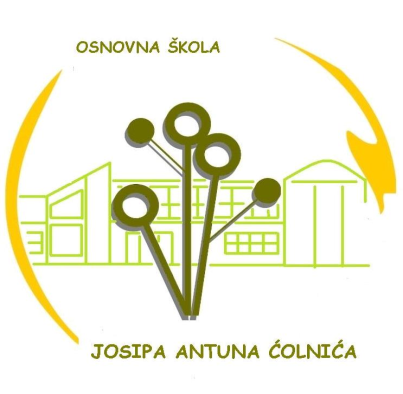 ŠKOLSKI KURIKULUM2020./2021.Đakovo, listopad 2020.Na temelju članka 28. stavak 5.  Zakona o odgoju i obrazovanju u osnovnoj i srednjoj školi (N.N. 87/08, 86/09, 92/10, 105/10 i 90/11.) Školski odbor Osnovne škole Josipa Antuna Ćolnića Đakovo dana 1. listopada 2020. godine donio jeŠKOLSKI KURIKULUMOSNOVNE ŠKOLEJOSIPA ANTUNA ĆOLNIĆAza školsku godinu 2020./2021.Đakovo, listopad 2020.Kurikulum Kurikulum podrazumijeva opsežno planiranje, ustrojstvo i provjeravanje procesa rada i djelovanja s obzirom na odgovarajuće detaljne ciljeve, sadržajne elemente, ustrojstvo te kontrolu postignuća prema globalno postavljenim ciljevima i prema pretpostavkama za odvijanje procesa.Nacionalni okvirni kurikulum Nacionalni okvirni kurikulum je temeljni dokument koji na nacionalnoj razini donosi vrijednosti, opće ciljeve i načela odgoja i obrazovanja, koncepciju učenja i poučavanja, određuje odgojno-obrazovna postignuća na određenim stupnjevima učenikova razvoja, odnosno postignuća za određene odgojno-obrazovne cikluse i odgojno – obrazovna područja, utvrđuje načine i kriterije vrjednovanja  i ocjenjivanja. Riječ je o razvojnom dokumentu koji naglašava sljedeće vrijednosti: znanje, solidarnost, identitet i odgovornost. Školski kurikulum Školski kurikulum obuhvaća sve sadržaje, procese i aktivnosti koji su usmjereni na ostvarivanje ciljeva i zadaća odgoja i obrazovanja u pravcu intelektualnog, osobnog, društvenog i tjelesnog razvoja učenika. Sadrži sve programe koje škola provodi, osim obveznih nastavnih planova i programa, pokazuje brojne aktivnosti učenika i učitelja po kojima je škola prepoznatljiva. Školski kurikulum temelji se na učeničkoj razini znanja, interesa i sposobnosti, na raznolikosti i kompleksnosti obrazovnih interesa i potreba učenika, roditelja i lokalne zajednice. Karakteristike školskog kurikulumapremještanje težišta obrazovnog procesa sa sadržaja na ciljeve i rezultate obrazovanjausmjerenost na kvalitetu procesa i rezultata obrazovanjausmjeravanje na učenika i proces učenjarazvoj sustava vrednovanja i samovrednovanjastručna samostalnost i odgovornost učiteljapoticajno i razvojno usmjereno obrazovno okruženjeŠkolskim kurikulumom utvrđuju se:aktivnost, program i/ili projektnositelji aktivnosti, programa i/ili projektaciljevi aktivnosti, programa i/ili projektanamjena aktivnosti, programa i/ili projektanačin realizacije aktivnosti, programa i/ili projektavremenik aktivnosti, programa i/ili projektatroškovnik aktivnosti, programa i/ili projektanačin vrednovanja i korištenja rezultata aktivnosti, programa i/ili projektaPodručja Školskog kurikuluma Osnovne škole J. A. Ćolnića:Izborna nastava Izvannastavne aktivnostiIzvanučionička nastavaIntegrirana nastavaDodatna nastavaDopunska nastavaŠkolski programi/projektiIzborna nastava Izborna nastava odnosi se na učenikov osobni izbor određenoga nastavnog predmeta iz ponude nastavnih predmeta kao izbornih odgojno-obrazovnih sadržaja u školi. Svrha organiziranja izborne nastave je omogućivanje slobode u kreiranju odgojno-obrazovnog procesa, proširivanje i produbljivanje znanja i sposobnosti u onom odgojno-obrazovnom području za koje učenik pokazuje posebne sklonosti i pojačan interes.Izborni predmeti obvezni su tijekom cijele školske godine za sve učenike  koji se za njih opredijele, a učenik bira izborni predmet  na početku školske godine. Učenik može prestati pohađati izborni predmet nakon pisanog zahtijeva i obrazloženja roditelja učenika i učenika Učiteljskom vijeću do početka školske godine pod uvjetom da obveznu satnicu zamijeni drugim izbornim predmetom.Izvannastavne aktivnostiIzvannastavne aktivnosti organiziraju se za sve učenike u školi. Sudjelovanje u izvannastavnim aktivnostima pretpostavlja samostalnu odluku učenika o uključivanju, što odražava i njihovu želju za većim uspjehom, a pokazuje i veću motivaciju za učenjem u slobodnijim okruženjima poučavanja/učenja. Izvannastavne aktivnosti su najdjelotvorniji način sprječavanja društveno neprihvatljivoga ponašanja, a iznimno su poticajne za samoaktualizaciju učenika i samostalno-istraživačko učenje.Izvanučionička nastavaIzvanučionička nastava je oblik nastave koji podrazumijeva ostvarivanje planiranih programskih sadržaja izvan učionice/škole. Cilj izvanučioničke nastave je učenje  otkrivanjem u neposrednoj životnoj stvarnosti, u kojemu se učenici susreću s prirodnom i kulturnom okolinom, ljudima koji u njoj žive i koji su utjecali na okolinu. Rad izvan učionice/škole potiče radost otkrivanja, istraživanja i stvaranja, pogodan je za timski rad i utječe na stvaranje kvalitetnih odnosa unutar odgojno-obrazovne skupine. U izvanučioničku nastavu ubrajamo izlete, ekskurzije, terensku nastavu, odlaske u kina, kazališta, muzeje i druge ustanove te ostale slično organizirane oblike poučavanja/učenja.Integrirana nastavaIntegrirana nastava je oblik nastave u kojem se određena nastavna tema obrađuje u dva ili više predmetnih područja, tj. dva ili više učitelja koji predaju različite predmete upoznaju učenike s istom temom, ali svaki od njih sa svog predmetnog stajališta. Integrirana nastava vrlo često se organizira izvan učionice ili izvan škole. Da bi ovakva nastava uspjela potrebna je dobra zajednička priprema učitelja, dobro definirani ciljevi nastavnog procesa, razrađena nastavna tema ili jedinica sa točno određenim redoslijedom aktivnosti  i dobrim definiranjem vremena. Dodatna nastavaDodatna nastava je oblik rada u školi koji se organizira za napredne i darovite učenike. Ovim oblikom nastave obuhvaćeni su učenici koji pokazuju interes za određeno područje i koji se pripremaju za natjecanja.Dopunska nastavaDopunski rad u školi namijenjen je učenicima koji ne prate redoviti nastavni program s očekivanom razinom uspjeha pa se privremeno za njih organizira oblik pomoći u učenju i nadoknađivanju znanja, stjecanju sposobnosti i vještina iz određenih nastavnih područja, više nastavnih predmeta ili samo jednoga nastavnog predmeta. U našoj školi za učenike je organizirana dopunska nastava iz hrvatskog jezika i matematike. Razredna nastavaIzborna nastavaIzvannastavne aktivnostiIzvanučionička nastavaIntegrirana nastavaDodatna nastavaDopunska nastavaŠkolski programi/projektiPredmetna nastavaIzborna nastavaIzvannastavne aktivnostiDodatna nastavaDopunska nastavaIzvanučionička (terenska) /integrirana nastava Integrirana nastavaŠkolski programi/projekti     REPUBLIKA HRVATSKA       OSNOVNA ŠKOLAJOSIPA ANTUNA ĆOLNIĆA             ĐAKOVOKLASA: URBROJ:                                                                                                                                            ĐAKOVO, 1. LISTOPADA 2020.	   Predsjednica Školskog odbora                                                                                                                                                      Ivanka Vukojević                                                                                                                                                                                                                                          ______________________________________CILJ AKTIVNOSTINAMJENANAČIN REALIZACIJETROŠKOVNIKNAČIN VREDNOVANJANAČIN KORIŠTENJA REZULTATA VREDNOVANJANAZIV AKTIVNOSTI:    VJERONAUK – 1. razred     NOSITELJI:  Ivanka Vukojević i Robert Smješka             NAZIV AKTIVNOSTI:    VJERONAUK – 1. razred     NOSITELJI:  Ivanka Vukojević i Robert Smješka             NAZIV AKTIVNOSTI:    VJERONAUK – 1. razred     NOSITELJI:  Ivanka Vukojević i Robert Smješka             NAZIV AKTIVNOSTI:    VJERONAUK – 1. razred     NOSITELJI:  Ivanka Vukojević i Robert Smješka             VREMENIK: tijekom školske godine, 2 sata tjednoRAZRED: 1. razredi VREMENIK: tijekom školske godine, 2 sata tjednoRAZRED: 1. razredi Učvršćivanje i produbljivanje temeljnog povjerenja prema sebi, prema drugima i prema životu općenito. Radosno prihvaćati život i imati povjerenja jer nas Bog ljubi i prihvaća bez ikakvih uvjeta.Pomoći djetetu da se osjeti prihvaćenim i potvrđenim kao osoba koja je vrijedna povjerenja, poštovanja i ljubavi.Upoznati djecu s Isusom kao obećanim Spasiteljem kojega je Bog poslao da navijesti ljudima Radosnu vijest o Božjemu kraljevstvuMetode razgovora, radionice, likovno izražavanje, scensko i glazbeno izražavanje, grupni, individualni i frontalni oblik radaNema dodatnih troškova                     Usmeno i pismeno vrednovanje;Komponente ocjenjivanja: znanje, stvaralačko izražavanje, zalaganje i kultura međusobnog komuniciranjaRezultati će se koristiti u ciljušto uspješnije realizacije nastave vjeronauka i prilagodbe rada mogućnostima i sposobnostima učenika.Svjedočenje kršćanskih vrijednosti u svakodnevnom životuNAZIV AKTIVNOSTI:    VJERONAUK – 2. razred     NOSITELJI:   Mira Hanulak i Robert SmješkaNAZIV AKTIVNOSTI:    VJERONAUK – 2. razred     NOSITELJI:   Mira Hanulak i Robert SmješkaNAZIV AKTIVNOSTI:    VJERONAUK – 2. razred     NOSITELJI:   Mira Hanulak i Robert SmješkaNAZIV AKTIVNOSTI:    VJERONAUK – 2. razred     NOSITELJI:   Mira Hanulak i Robert SmješkaVREMENIK: tijekom školske godine, 2 sata tjednoRAZRED: 2. razredi VREMENIK: tijekom školske godine, 2 sata tjednoRAZRED: 2. razredi Dovesti djecu do iskustva da ih odrasli i ostali prihvaćaju i pozivaju da zajedno s njima radosno sudjeluju u igri, radu i slavljenju života.Biti radosni jer nas Bog, Isusov i naš Otac, ljubi i poziva na Isusovu gozbu.Osjetiti sigurnost života jer nas Bog ljubi bez obzira što mnogo toga ne razumijemo.U susretu s biblijskom riječi osjetiti snagu i privlačnost Božje riječi. Omogućiti djeci stjecanje molitvenoga iskustva.Oblici  rada: frontalni, individualni, grupni rad, rad u parovimaNastavne metode: usmeno izlaganje, razgovor, rad na tekstu, usmeno, pismeno, likovno, glazbeno, molit. izražavanje, meditacijaNema dodatnih troškova    Usmeno i pismeno vrednovanje;Komponente ocjenjivanja: znanje, stvaralačko izražavanje, zalaganje i kultura međusobnog komuniciranjaRezultati će se koristiti u ciljušto uspješnije realizacije nastave vjeronauka i prilagodbe rada mogućnostima učenika.Svjedočenje kršćanskih vrijednosti u svakodnevnom životuCILJ AKTIVNOSTINAMJENANAČIN REALIZACIJETROŠKOVNIKNAČIN VREDNOVANJANAČIN KORIŠTENJA REZULTATA VREDNOVANJANAZIV AKTIVNOSTI: VJERONAUK – 3. razred        NOSITELJI:  Ivanka Vukojević i Robert Smješka                   NAZIV AKTIVNOSTI: VJERONAUK – 3. razred        NOSITELJI:  Ivanka Vukojević i Robert Smješka                   NAZIV AKTIVNOSTI: VJERONAUK – 3. razred        NOSITELJI:  Ivanka Vukojević i Robert Smješka                   NAZIV AKTIVNOSTI: VJERONAUK – 3. razred        NOSITELJI:  Ivanka Vukojević i Robert Smješka                   VREMENIK: tijekom školske godine, 2 sata tjednoRAZRED: 3. razrediVREMENIK: tijekom školske godine, 2 sata tjednoRAZRED: 3. razrediDjeca uče kvalitetno i kreativno živjeti u zajednici: zajedno biti, raditi, igrati se i slaviti s onima koji pripadaju njihovoj zajednici, ali i s onima koji joj ne pripadaju.Bog stvara svoj narod: u starome Zavjetu stvara svoj izabrani narod Izrael, a u novome poziva sve ljude u Isusovu zajednicu, Crkvu.Dublje uvođenje djece u otajstvo spasenja u Isusu Kristu, u otajstvo stvaranja novoga Božjega naroda – Crkve.Dublje uvođenje u slavljenje i primanje sakramenata pomirenja (Ispovijedi) i  prve pričesti.Oblici  rada su frontalni, individualni, grupni rad, rad u parovimaNastavne metode su usmeno izlaganje, razgovor, rad na tekstu, usmeno, pismeno, likovno, glazbeno i molitveno izražavanje, meditacija.Nema dodatnih troškova.    Usmeno i pismeno vrednovanje;Komponente ocjenjivanja: znanje, stvaralačko izražavanje, zalaganje i kultura međusobnog komuniciranja.Rezultati će se koristiti u ciljušto uspješnije realizacije nastave vjeronauka i prilagodbe rada mogućnostima i sposobnostima učenika.Svjedočenje kršćanskih vrijednosti u svakodnevnom životu.NAZIV AKTIVNOSTI:  VJERONAUK – 4. razred       NOSITELJI:   Mira Hanulak i Robert Smješka                 NAZIV AKTIVNOSTI:  VJERONAUK – 4. razred       NOSITELJI:   Mira Hanulak i Robert Smješka                 NAZIV AKTIVNOSTI:  VJERONAUK – 4. razred       NOSITELJI:   Mira Hanulak i Robert Smješka                 NAZIV AKTIVNOSTI:  VJERONAUK – 4. razred       NOSITELJI:   Mira Hanulak i Robert Smješka                 VREMENIK: tijekom školske godine, 2 sata tjednoRAZRED: 4. razrediVREMENIK: tijekom školske godine, 2 sata tjednoRAZRED: 4. razrediDjeca uče živjeti u zajednici kao jedinstvene, slobodne i odgovorne osobe: učeći kako je za ostvarenje uspjeloga zajedničkog i osobnog života najvažnije poštovanje i ljubav.Djeca postupno shvaćaju kako Bog nudi pomoć i putokaz za ostvarenje uspjeloga života koji se sastoji u istinskoj ljubavi prema Bogu, prema bližnjima i prema sebi.Upoznavajući biblijske tekstove SZ učenici uočavaju Božju prisutnost i njegovo vodstvo u našim životima.Dublje uvođenja djece u slavljenje euharistije.Uvođenje djece u otajstvo Kristove Crkve (djelovanje Duha Svetoga i njegovo vodstvo).Oblici  rada su frontalni, individualni, grupni rad, rad u parovimaNastavne metode su usmeno izlaganje, razgovor, rad na tekstu, usmeno, pismeno, likovno, glazbeno i molitveno izražavanje, meditacija.Nema dodatnih troškova.    Usmeno i pismeno vrednovanje;Komponente ocjenjivanja: znanje, stvaralačko izražavanje, zalaganje i kultura međusobnog komuniciranja.Rezultati će se koristiti u ciljušto uspješnije realizacije nastave vjeronauka i prilagodbe rada mogućnostima i sposobnostima učenika.Svjedočenje kršćanskih vrijednosti u svakodnevnom životu.CILJ AKTIVNOSTINAMJENANAMJENANAČIN REALIZACIJENAČIN REALIZACIJETROŠKOVNIKTROŠKOVNIKNAČIN VREDNOVANJANAČIN VREDNOVANJANAČIN KORIŠTENJA REZULTATA VREDNOVANJANAČIN KORIŠTENJA REZULTATA VREDNOVANJANAČIN KORIŠTENJA REZULTATA VREDNOVANJANAZIV AKTIVNOSTI:  Izborna nastava iz njemačkog jezika     NOSITELJI: Kristina Mateković, Silvija SalapićNAZIV AKTIVNOSTI:  Izborna nastava iz njemačkog jezika     NOSITELJI: Kristina Mateković, Silvija SalapićNAZIV AKTIVNOSTI:  Izborna nastava iz njemačkog jezika     NOSITELJI: Kristina Mateković, Silvija SalapićNAZIV AKTIVNOSTI:  Izborna nastava iz njemačkog jezika     NOSITELJI: Kristina Mateković, Silvija SalapićNAZIV AKTIVNOSTI:  Izborna nastava iz njemačkog jezika     NOSITELJI: Kristina Mateković, Silvija SalapićNAZIV AKTIVNOSTI:  Izborna nastava iz njemačkog jezika     NOSITELJI: Kristina Mateković, Silvija SalapićNAZIV AKTIVNOSTI:  Izborna nastava iz njemačkog jezika     NOSITELJI: Kristina Mateković, Silvija SalapićVREMENIK: tijekom školske godine, 2 sata tjednoRAZRED: 4. razrediVREMENIK: tijekom školske godine, 2 sata tjednoRAZRED: 4. razrediVREMENIK: tijekom školske godine, 2 sata tjednoRAZRED: 4. razrediVREMENIK: tijekom školske godine, 2 sata tjednoRAZRED: 4. razrediVREMENIK: tijekom školske godine, 2 sata tjednoRAZRED: 4. razrediStjecanje osnovne jezične komunikacijske kompetencije pripremnog stupnja, upoznavanje učenika s njemačkim jezikom i kulturom zemalja njemačkoga govornog područjaOsposobiti učenike s posebnim interesima na području njemačkog jezika za osnovnu komunikaciju na njemačkom jeziku (pozdravi, predstavljanje, opisivanje osoba i neposredne okoline učenika) Osposobiti učenike s posebnim interesima na području njemačkog jezika za osnovnu komunikaciju na njemačkom jeziku (pozdravi, predstavljanje, opisivanje osoba i neposredne okoline učenika) Nastava se provodi različitim oblicima i metodama nastave (frontalna nastava, individualni rad, rad u paru, radu u skupinama; čitanje, slušanje i razumijevanje, usm. i pism. dijalog, razgovor, igra itd.) prema udžbeniku i radnoj bilježnici te dodatnim slikovnim materijalimaNastava se provodi različitim oblicima i metodama nastave (frontalna nastava, individualni rad, rad u paru, radu u skupinama; čitanje, slušanje i razumijevanje, usm. i pism. dijalog, razgovor, igra itd.) prema udžbeniku i radnoj bilježnici te dodatnim slikovnim materijalimaPotrošni materijal za rad učenika; Stručno usavršavanje učiteljicaPotrošni materijal za rad učenika; Stručno usavršavanje učiteljicaUčenička postignuća sustavno se prate i brojčano ocjenjuju; konačna ocjena ulazi u prosjek učenikova općeg uspjehaUčenička postignuća sustavno se prate i brojčano ocjenjuju; konačna ocjena ulazi u prosjek učenikova općeg uspjehaOcjena je pokazatelj učenikovog postignuća i pomoć nastavniku u daljnjem planiranju nastave.Ocjena je pokazatelj učenikovog postignuća i pomoć nastavniku u daljnjem planiranju nastave.Ocjena je pokazatelj učenikovog postignuća i pomoć nastavniku u daljnjem planiranju nastave.NAZIV AKTIVNOSTI:  Informatika NOSITELJI: učiteljica Blaženka ČolićNAZIV AKTIVNOSTI:  Informatika NOSITELJI: učiteljica Blaženka ČolićNAZIV AKTIVNOSTI:  Informatika NOSITELJI: učiteljica Blaženka ČolićNAZIV AKTIVNOSTI:  Informatika NOSITELJI: učiteljica Blaženka ČolićNAZIV AKTIVNOSTI:  Informatika NOSITELJI: učiteljica Blaženka ČolićNAZIV AKTIVNOSTI:  Informatika NOSITELJI: učiteljica Blaženka ČolićNAZIV AKTIVNOSTI:  Informatika NOSITELJI: učiteljica Blaženka ČolićNAZIV AKTIVNOSTI:  Informatika NOSITELJI: učiteljica Blaženka ČolićVREMENIK: tijekom školske godine RAZRED: 1 razredVREMENIK: tijekom školske godine RAZRED: 1 razredVREMENIK: tijekom školske godine RAZRED: 1 razredSteći temeljna znanja i vještine za samostalno služenje računalom i stvaranje osnova za nadogradnju u daljnjem školovanjuTEME:Osobno računaloDigitalni svijetPravila ponašanja/ e bonton/sigurno – nesigurnoUređujemo tekstSpremamo tekstŠtitim i čuvam svoje podatkeCrtam i stvaramSteći temeljna znanja i vještine za samostalno služenje računalom i stvaranje osnova za nadogradnju u daljnjem školovanjuTEME:Osobno računaloDigitalni svijetPravila ponašanja/ e bonton/sigurno – nesigurnoUređujemo tekstSpremamo tekstŠtitim i čuvam svoje podatkeCrtam i stvaramOsnovni postupci s osobnim računalom ili mobilnim uređajima (tableti), uključivanje i isključivanje uzvođenje učiteljice/učitelja.Osnovni postupci s osobnim računalom ili mobilnim uređajima (tableti), uključivanje i isključivanje uzvođenje učiteljice/učitelja.Putem redovite nastave u specijaliziranoj učionici, kroz različite oblike i metode poučavanja i učenjaPutem redovite nastave u specijaliziranoj učionici, kroz različite oblike i metode poučavanja i učenjaOpisno i brojčano vrednovanje postignuća učenika u skladu s rezultatima, ciljevima, zadaćama i sadržajimaOpisno i brojčano vrednovanje postignuća učenika u skladu s rezultatima, ciljevima, zadaćama i sadržajimaPutem redovite nastave u specijaliziranoj učionici, kroz različite oblike i metode poučavanja i učenjaNAZIV AKTIVNOSTI:  Informatika NOSITELJI: učiteljica Blaženka ČolićNAZIV AKTIVNOSTI:  Informatika NOSITELJI: učiteljica Blaženka ČolićNAZIV AKTIVNOSTI:  Informatika NOSITELJI: učiteljica Blaženka ČolićNAZIV AKTIVNOSTI:  Informatika NOSITELJI: učiteljica Blaženka ČolićNAZIV AKTIVNOSTI:  Informatika NOSITELJI: učiteljica Blaženka ČolićNAZIV AKTIVNOSTI:  Informatika NOSITELJI: učiteljica Blaženka ČolićNAZIV AKTIVNOSTI:  Informatika NOSITELJI: učiteljica Blaženka ČolićNAZIV AKTIVNOSTI:  Informatika NOSITELJI: učiteljica Blaženka ČolićVREMENIK: tijekom školske godine RAZRED: 2. razredVREMENIK: tijekom školske godine RAZRED: 2. razredVREMENIK: tijekom školske godine RAZRED: 2. razredSteći temeljna znanja i vještine za samostalno služenje računalom i stvaranje osnova za nadogradnju u daljnjem školovanjuTEME:Računalne mape i datotekeProgramski jezik ScratchInternet Čuvamo i štitimo osobne podatkeIzrada lika u ScratchuIzrada pozadine u Scratchu Steći temeljna znanja i vještine za samostalno služenje računalom i stvaranje osnova za nadogradnju u daljnjem školovanjuTEME:Računalne mape i datotekeProgramski jezik ScratchInternet Čuvamo i štitimo osobne podatkeIzrada lika u ScratchuIzrada pozadine u Scratchu Objašnjava da programi omogućuju rad s uređajem te da se razlikuju s obzirom na svoju namjenu. Prepoznaje da postoje programi za različite namjene, prema njihovim iskustvima. Uz pomoć učitelja otkriva, prikazuje i analizira korake rješavanja jednostavnog zadatka koji sadrži slijed koraka i ponavljanje. Posjećuje neku od preporučenih stranica, istražuje i izvještava razred što se sve može raditi na tim stranicama. Učenik nabraja osnovne osobne podatke (ime i prezime, adresa i broj telefona, fotografije, videozapisi). Objašnjava zašto su važni osobni podatci i s kim ih smijemo dijeliti te kako paziti na svoje i tuđe osobne podatke. Sprema svoj niz uputa na dogovoreno mjesto te ih pronalazi. Uz pomoć učitelja otkriva, prikazuje i analizira korake rješavanja jednostavnog zadatka koji sadrži slijed koraka i ponavljanje Objašnjava da programi omogućuju rad s uređajem te da se razlikuju s obzirom na svoju namjenu. Prepoznaje da postoje programi za različite namjene, prema njihovim iskustvima. Uz pomoć učitelja otkriva, prikazuje i analizira korake rješavanja jednostavnog zadatka koji sadrži slijed koraka i ponavljanje. Posjećuje neku od preporučenih stranica, istražuje i izvještava razred što se sve može raditi na tim stranicama. Učenik nabraja osnovne osobne podatke (ime i prezime, adresa i broj telefona, fotografije, videozapisi). Objašnjava zašto su važni osobni podatci i s kim ih smijemo dijeliti te kako paziti na svoje i tuđe osobne podatke. Sprema svoj niz uputa na dogovoreno mjesto te ih pronalazi. Uz pomoć učitelja otkriva, prikazuje i analizira korake rješavanja jednostavnog zadatka koji sadrži slijed koraka i ponavljanje Putem redovite nastave u specijaliziranoj učionici, kroz različite oblike i metode poučavanja i učenjaPutem redovite nastave u specijaliziranoj učionici, kroz različite oblike i metode poučavanja i učenjaOpisno i brojčano vrednovanje postignuća učenika u skladu s rezultatima, ciljevima, zadaćama i sadržajimaOpisno i brojčano vrednovanje postignuća učenika u skladu s rezultatima, ciljevima, zadaćama i sadržajimaPutem redovite nastave u specijaliziranoj učionici, kroz različite oblike i metode poučavanja i učenjaNAZIV AKTIVNOSTI:  Informatika NOSITELJI: učiteljica Blaženka ČolićNAZIV AKTIVNOSTI:  Informatika NOSITELJI: učiteljica Blaženka ČolićNAZIV AKTIVNOSTI:  Informatika NOSITELJI: učiteljica Blaženka ČolićNAZIV AKTIVNOSTI:  Informatika NOSITELJI: učiteljica Blaženka ČolićNAZIV AKTIVNOSTI:  Informatika NOSITELJI: učiteljica Blaženka ČolićNAZIV AKTIVNOSTI:  Informatika NOSITELJI: učiteljica Blaženka ČolićNAZIV AKTIVNOSTI:  Informatika NOSITELJI: učiteljica Blaženka ČolićNAZIV AKTIVNOSTI:  Informatika NOSITELJI: učiteljica Blaženka ČolićVREMENIK: tijekom školske godine RAZRED: 3.razredVREMENIK: tijekom školske godine RAZRED: 3.razredVREMENIK: tijekom školske godine RAZRED: 3.razredSteći temeljna znanja i vještine za samostalno služenje računalom i stvaranje osnova za nadogradnju u daljnjem školovanjuTEME:Slijed naredbi u Scratchu Digitalna komunikacija Ups pogreška na programskoj opremiMoja prva prezentacijaProgramiranjem stvaramo pričuSteći temeljna znanja i vještine za samostalno služenje računalom i stvaranje osnova za nadogradnju u daljnjem školovanjuTEME:Slijed naredbi u Scratchu Digitalna komunikacija Ups pogreška na programskoj opremiMoja prva prezentacijaProgramiranjem stvaramo pričuStvaranje programa korištenjem vizualnim okruženjem u kojemu se koristi slijedom koraka, ponavljanjem i odlukom Ostvaruje kontakt s poznatim osobama u sigurnome digitalnom obrazovnom okruženju, s njima surađuje i razmjenjuje kratke poruke. Prepoznaje sinkroni i asinkroni način komunikacije. Prepoznaje jednostavne hardverske/softverske probleme i poteškoće, analizira ih te ih pokušava riješiti samostalno ili uz pomoć drugih osoba. Učenik kombinira pronađene ili samostalno napisane informacije, tekst i slike, animaciju, zvuk, video. Uporaba modernih multimedijskih programa s obrazovnom svrhom. Stvaranje programa korištenjem vizualnim okruženjem u kojemu se koristi slijedom koraka, ponavljanjem i odlukom. Stvaranje programa korištenjem vizualnim okruženjem u kojemu se koristi slijedom koraka, ponavljanjem i odlukom Ostvaruje kontakt s poznatim osobama u sigurnome digitalnom obrazovnom okruženju, s njima surađuje i razmjenjuje kratke poruke. Prepoznaje sinkroni i asinkroni način komunikacije. Prepoznaje jednostavne hardverske/softverske probleme i poteškoće, analizira ih te ih pokušava riješiti samostalno ili uz pomoć drugih osoba. Učenik kombinira pronađene ili samostalno napisane informacije, tekst i slike, animaciju, zvuk, video. Uporaba modernih multimedijskih programa s obrazovnom svrhom. Stvaranje programa korištenjem vizualnim okruženjem u kojemu se koristi slijedom koraka, ponavljanjem i odlukom. Putem redovite nastave u specijaliziranoj učionici, kroz različite oblike i metode poučavanja i učenjaPutem redovite nastave u specijaliziranoj učionici, kroz različite oblike i metode poučavanja i učenjaOpisno i brojčano vrednovanje postignuća učenika u skladu s rezultatima, ciljevima, zadaćama i sadržajimaOpisno i brojčano vrednovanje postignuća učenika u skladu s rezultatima, ciljevima, zadaćama i sadržajimaPutem redovite nastave u specijaliziranoj učionici, kroz različite oblike i metode poučavanja i učenjaNAZIV AKTIVNOSTI:  Informatika NOSITELJI: učiteljica Blaženka ČolićNAZIV AKTIVNOSTI:  Informatika NOSITELJI: učiteljica Blaženka ČolićNAZIV AKTIVNOSTI:  Informatika NOSITELJI: učiteljica Blaženka ČolićNAZIV AKTIVNOSTI:  Informatika NOSITELJI: učiteljica Blaženka ČolićNAZIV AKTIVNOSTI:  Informatika NOSITELJI: učiteljica Blaženka ČolićNAZIV AKTIVNOSTI:  Informatika NOSITELJI: učiteljica Blaženka ČolićNAZIV AKTIVNOSTI:  Informatika NOSITELJI: učiteljica Blaženka ČolićNAZIV AKTIVNOSTI:  Informatika NOSITELJI: učiteljica Blaženka ČolićVREMENIK: tijekom školske godine RAZRED: 4. razredVREMENIK: tijekom školske godine RAZRED: 4. razredVREMENIK: tijekom školske godine RAZRED: 4. razredSteći temeljna znanja i vještine za samostalno služenje računalom i stvaranje osnova za nadogradnju u daljnjem školovanjuTEME:Desetoprsno pisani e – PortfolioRadno okružje u Scratchu Razgovor likova u Scratchu Izrada igara u Scratchu Stvaramo videoprojkete Steći temeljna znanja i vještine za samostalno služenje računalom i stvaranje osnova za nadogradnju u daljnjem školovanjuTEME:Desetoprsno pisani e – PortfolioRadno okružje u Scratchu Razgovor likova u Scratchu Izrada igara u Scratchu Stvaramo videoprojkete Učenik opisuje poslove koji zahtijevaju uporabu informacijske i komunikacijske tehnologije ili specijalističko znanje iz područja IKT-a. Stvaranje e-Portfolia.Stvara program u kojemu se koristi ulaznim vrijednostima, slijedom, ponavljanjem i odlukama. Objašnjava i argumentira svoju strategiju rješavanja zadatka te je uspoređuje sa strategijama vršnjaka. Rješava složenije logičke zadatke. Učenik opisuje plan izrade digitalnih sadržaja. Pronalazi potrebne podatke i sadržaje. Procjenjuje kvalitetu i predlaže poboljšanja. Samovrednovanje i vršnjačko vrednovanje radova. Učenik opisuje poslove koji zahtijevaju uporabu informacijske i komunikacijske tehnologije ili specijalističko znanje iz područja IKT-a. Stvaranje e-Portfolia.Stvara program u kojemu se koristi ulaznim vrijednostima, slijedom, ponavljanjem i odlukama. Objašnjava i argumentira svoju strategiju rješavanja zadatka te je uspoređuje sa strategijama vršnjaka. Rješava složenije logičke zadatke. Učenik opisuje plan izrade digitalnih sadržaja. Pronalazi potrebne podatke i sadržaje. Procjenjuje kvalitetu i predlaže poboljšanja. Samovrednovanje i vršnjačko vrednovanje radova. Putem redovite nastave u specijaliziranoj učionici, kroz različite oblike i metode poučavanja i učenjaPutem redovite nastave u specijaliziranoj učionici, kroz različite oblike i metode poučavanja i učenjaOpisno i brojčano vrednovanje postignuća učenika u skladu s rezultatima, ciljevima, zadaćama i sadržajimaOpisno i brojčano vrednovanje postignuća učenika u skladu s rezultatima, ciljevima, zadaćama i sadržajimaPutem redovite nastave u specijaliziranoj učionici, kroz različite oblike i metode poučavanja i učenjaCILJ AKTIVNOSTINAMJENANAČIN REALIZACIJETROŠKOVNIKNAČIN VREDNOVANJANAČIN KORIŠTENJA REZULTATA VREDNOVANJANAZIV AKTIVNOSTI:  RECITATORI      NOSITELJI: V. Sučić, S. ErcegNAZIV AKTIVNOSTI:  RECITATORI      NOSITELJI: V. Sučić, S. ErcegNAZIV AKTIVNOSTI:  RECITATORI      NOSITELJI: V. Sučić, S. ErcegNAZIV AKTIVNOSTI:  RECITATORI      NOSITELJI: V. Sučić, S. ErcegVREMENIK: 35 sati godišnje, 1 sat tjednoRAZRED: učenici 1. – 4. razredaVREMENIK: 35 sati godišnje, 1 sat tjednoRAZRED: učenici 1. – 4. razredaUočavanje snage i ljepote poetske riječi, otkrivanje umjetničke vrijednosti pjesama. Oslobađanje u recitiranju, te slobodno, prirodno i pravilno usmeno izražavanje.Predstavljati i prezentirati aktivnostima na prigodnim svečanostima u školi i izvan nje.Izražajnim recitiranjem prigodnih stihova na školskim svečanostima.200 kuna godišnje za sitan inventar i rekvizite.Opisno praćenje učeničkih dostignuća i interesa rada.Nastupi na školskim i izvanškolskim priredbama.NAZIV AKTIVNOSTI:  LIKOVNA GRUPA        NOSITELJI:   Zorica Bagarić-Šušak, Tajana Ribar Fekete, Ana Magić NAZIV AKTIVNOSTI:  LIKOVNA GRUPA        NOSITELJI:   Zorica Bagarić-Šušak, Tajana Ribar Fekete, Ana Magić NAZIV AKTIVNOSTI:  LIKOVNA GRUPA        NOSITELJI:   Zorica Bagarić-Šušak, Tajana Ribar Fekete, Ana Magić NAZIV AKTIVNOSTI:  LIKOVNA GRUPA        NOSITELJI:   Zorica Bagarić-Šušak, Tajana Ribar Fekete, Ana Magić VREMENIK: 35 sati godišnje, 1 sat  tjednoRAZRED: učenici 1. – 4. razreda VREMENIK: 35 sati godišnje, 1 sat  tjednoRAZRED: učenici 1. – 4. razreda Omogućiti učenicima likovno izražavanje , razvoj kreativnosti i osjećaja za lijepo. Razvijanje sklonosti i interesa za likovno stvaralaštvo. Ostvarivanje likovnih potencijala svih učenika. Razvoj kreativnosti kroz stvaranje školskih priredbi, izložbi, uređenja unutarnjeg i vanjskog prostora škole. Sudjelovanje na natječajima. Posjet izložbama, muzejima i galerijama. Usvajanje, prepoznavanje , razumijevanje i primjena pojmova likovnog jezika.Aktivnost je namijenjena učenicima s predispozicijom likovnih znanja i vještina, te znatiželjnim učenicima.Prezentacija likovnih uradaka u prostoru škole i izvan nje.Estetsko uređenje školskog prostora.Kreativan i praktičan rad. Posjet muzejima i izložbama.Izrada plakata i radova različitim tehnikama.Pripreme i prijava za natječaj.Troškovi materijala i pribora oko 500 kuna.Opisno praćenje učeničkih dostignuća i interesa rada.Sudjelovanje na izložbama i uređenju interijera  škole.CILJ AKTIVNOSTINAMJENANAČIN REALIZACIJETROŠKOVNIKNAČIN VREDNOVANJANAČIN KORIŠTENJA REZULTATA VREDNOVANJANAZIV AKTIVNOSTI: MALI ZBOR        NOSITELJI: Tanja Habada, Željka Goluža-GregačevićNAZIV AKTIVNOSTI: MALI ZBOR        NOSITELJI: Tanja Habada, Željka Goluža-GregačevićNAZIV AKTIVNOSTI: MALI ZBOR        NOSITELJI: Tanja Habada, Željka Goluža-GregačevićNAZIV AKTIVNOSTI: MALI ZBOR        NOSITELJI: Tanja Habada, Željka Goluža-GregačevićVREMENIK: 35 sati godišnje, 1 sat tjednoRAZRED: učenici 1. – 4. razredaVREMENIK: 35 sati godišnje, 1 sat tjednoRAZRED: učenici 1. – 4. razredaNjegovanje lijepog i kultiviranog pjevanja, afirmiranje kvalitetnih glazbenih djela ( klasičnih, tradicionalnih i aktualnih);Rad na svjesnoj intonaciji, pravilnom disanju i dikciji.Upoznavanje tvorbenih i izražajnih elemenata glazbe.Razvijanje suradnje, kritičnosti i odgovornosti, sigurnosti i samopouzdanja.Razvijanje glazbene kreativnosti.Promicanje glazbene kulture među mladima.Promicanje glazbenog stvaralaštva domaćih i stranih skladatelja.Razvoj kreativnosti, timskog rada, kolektivnosti i osjećaja stvaralaštva.Odgojno djelovanje.Rad s učenicima koji pokazuju interes za pjevanje i imaju razvijen sluh.Odabir učenika za zbor audicijom.Prikupljanje notnog materijala.Podjela na glasove.Planiranje nastupa.Odabir skladbi za pojedine nastupe.Planiranje vremenika probi.Usvajanje teksta i melodije pjesama.Usvajanje plesne strukture za nastup.Uvježbavanje pjesama.Osmišljavanje himne škole.500 kuna za potrebe zbora.Papir za fotokopiranje, CD player, matrice, kostimi za nastup.Opisno praćenje postignuća i interesa za rad.Nastupi na školskim i drugim priredbama.CILJ AKTIVNOSTINAMJENANAČIN REALIZACIJETROŠKOVNIKNAČIN VREDNOVANJANAČIN KORIŠTENJA REZULTATA VREDNOVANJANAZIV AKTIVNOSTI:  KREATIVNA RADIONICA     NOSITELJI: Goranka KorenNAZIV AKTIVNOSTI:  KREATIVNA RADIONICA     NOSITELJI: Goranka KorenNAZIV AKTIVNOSTI:  KREATIVNA RADIONICA     NOSITELJI: Goranka KorenNAZIV AKTIVNOSTI:  KREATIVNA RADIONICA     NOSITELJI: Goranka KorenVREMENIK: 35 sati godišnje, 1 sat tjednoRAZRED: učenici 1. - 4. razredaVREMENIK: 35 sati godišnje, 1 sat tjednoRAZRED: učenici 1. - 4. razredaOmogućiti razvoj kreativnosti te osjećaja za lijepo. Razvijanje sklonosti i interesa za stvaranje novih djela. Ostvarivanje likovnih i stvaralačkih potencijala svih učenika. Razvoj kreativnosti kroz izložbe u učionici, holu i hodnicima škole te priredbama koje se odvijaju u školi. Sudjelovanje u projektima škole. Usvajanje, razvijanje i primjena pojmova likovnog i stvaralačkog jezika.Promicanje ekologije – naučiti reciklirati i stvarati nešto novo od starog. Aktivnost je namijenjena znatiželjnim učenicima, spretnim i kreativnim. Prezentacija radova u prostoru škole i izvan nje. Estetsko uređenje školskog prostora.Praktični i kreativni rad u obliku radionice. Izrada plakata, radova, tapiserija, tkanja. Korištenje raznih tehnika. Pripreme i prijave za natječaj.Troškova nema.Opisno praćenje učeničkih postignuća.Sudjelovanje u uređenju interijera škole i na priredbama unutar škole.NAZIV AKTIVNOSTI:   SPORTSKA IGRAONICANOSITELJI:  Antun Bilandžić                   NAZIV AKTIVNOSTI:   SPORTSKA IGRAONICANOSITELJI:  Antun Bilandžić                   NAZIV AKTIVNOSTI:   SPORTSKA IGRAONICANOSITELJI:  Antun Bilandžić                   NAZIV AKTIVNOSTI:   SPORTSKA IGRAONICANOSITELJI:  Antun Bilandžić                   VREMENIK: 35 sati godišnje, 1 sat tjednoRAZRED: učenici 1. razredaVREMENIK: 35 sati godišnje, 1 sat tjednoRAZRED: učenici 1. razredaRazvijati funkcionalne i motoričke sposobnosti te motorička znanja (hodanje, trčanje, preskakanje,; razvoj koordinacije pokreta, ravnoteže, gibljivosti).Praćenje razvoja tijela i upozoravanje na pretilost.Primjena motoričkih znanja i sposobnosti u svakodnevnom životu.Promicanje općih ljudskih vrijednosti.Učenicima 1. razredametode usmenog izlaganja, demonstracije, ponavljanja i rješavanja motoričkih zadataka-Provjera motoričkih znanja u smislu povratne informacijePotaknuti učenike da se bave sportskim aktivnostimaCILJ AKTIVNOSTINAMJENANAČIN REALIZACIJETROŠKOVNIKNAČIN VREDNOVANJANAČIN KORIŠTENJA REZULTATA VREDNOVANJANAZIV AKTIVNOSTI: Ekološka grupaNOSITELJ: Stella KrušecNAZIV AKTIVNOSTI: Ekološka grupaNOSITELJ: Stella KrušecNAZIV AKTIVNOSTI: Ekološka grupaNOSITELJ: Stella KrušecNAZIV AKTIVNOSTI: Ekološka grupaNOSITELJ: Stella KrušecVREMANIK: 35 sati godišnje, 1 sat tjednoRAZRED: Učenici od 1. – 4. razredaVREMANIK: 35 sati godišnje, 1 sat tjednoRAZRED: Učenici od 1. – 4. razredaRazvijati kod učenika svijest i odgovornost o važnosti očuvanja prirode, a time i okoliša škole. Naučiti što je voda, u kakvim oblicima može biti, zašto je voda važna, probleme koji se pojavljuju i kako možemo pomoći. Naučiti kako iskoristiti i razvrstati otpad, što je reciklaža. Spoznati što je zrak, zašto je važan i što sve onečišćuje zrak.Upoznavanje okoliša, prirodnih pojava, te očuvanje našeg planeta Zemlje. Naučiti kako možemo spriječiti zagađenje vode, zraka okoliša. Na jednostavan način objasniti vremenske prilike.Suradnički i individualni rad, izrada plakata, prikupljanje različitog otpada i njihovo recikliranje, uređenje okoliša školeMaterijal za provođenje aktivnosti Praćenje rad učenika, poticanje na eko akcije, primjena održivog načina rada.Samovrednovanje rezultata rada.Sudjelovati u estetskom uređenju škole, prezentacija rad u školskom listuNAZIV AKTIVNOSTI:  MALI NIJEMCI   NOSITELJI: Kristina Mateković , Kristina JelošekNAZIV AKTIVNOSTI:  MALI NIJEMCI   NOSITELJI: Kristina Mateković , Kristina JelošekNAZIV AKTIVNOSTI:  MALI NIJEMCI   NOSITELJI: Kristina Mateković , Kristina JelošekNAZIV AKTIVNOSTI:  MALI NIJEMCI   NOSITELJI: Kristina Mateković , Kristina JelošekVREMENIK: tijekom školske godineRAZRED: učenici 1.-3. razredaVREMENIK: tijekom školske godineRAZRED: učenici 1.-3. razredaProširivanje i upotpunjavanje znanja učenika s jezikom, kulturom i običajima naroda i zemalja njemačkog govornog područja. Razvijanje ljubavi prema njemačkom jeziku kroz igru i pjesmiceOsposobiti učenike s posebnim interesima na području njemačkog jezika za osnovnu komunikaciju na njemačkom jeziku (pozdravi, predstavljanje, opisivanje osoba i neposredne okoline) Različiti oblici i metode nastave, prema različitim dodatnim materijalima i udžbenicima za strane jezikePotrošni materijal za učenikeOpisno praćenje učeničkih dostignuća i interesa rada.Vrednovanje skupnog rada, natjecanja unutar skupinaCILJ AKTIVNOSTINAMJENANAČIN REALIZACIJETROŠKOVNIKNAČIN VREDNOVANJANAČIN KORIŠTENJA REZULTATA VREDNOVANJANAZIV AKTIVNOSTI:  DRAMSKO-RECIRATORSKA SKUPINA       NOSITELJ: N. Stilinović, V. JakšićNAZIV AKTIVNOSTI:  DRAMSKO-RECIRATORSKA SKUPINA       NOSITELJ: N. Stilinović, V. JakšićNAZIV AKTIVNOSTI:  DRAMSKO-RECIRATORSKA SKUPINA       NOSITELJ: N. Stilinović, V. JakšićNAZIV AKTIVNOSTI:  DRAMSKO-RECIRATORSKA SKUPINA       NOSITELJ: N. Stilinović, V. JakšićVREMENIK: 35 sati godišnje, 1 sat tjednoRAZRED: učenici 1.- 4. razredaVREMENIK: 35 sati godišnje, 1 sat tjednoRAZRED: učenici 1.- 4. razredaUočavanje snage i ljepote poetske riječi.Otkrivanje umjetničke vrijednosti književnih tekstova.Upoznavanje sa dramskim stvaralaštvom i kazališnim medijem.Razvijanje govorne sposobnosti i izražajnosti.Razvijati kreativnost, poticati maštu.Kroz školsku godinu tematski pripremati i dramatizirati tekstove, vježbati uloge.Predstaviti svoj rad pred publikom.Poticati spontanost, otvorenost, izražajnost govora kao pomoć u svakodnevnim situacijama.Razvoj pozitivnih osobina.Odgoj za život.Poticanje kreativnosti  I maštovitosti.Rad s učenicima koji pokazuju zanimanje za scenski nastup.Razvijati scensku darovitost.Stjecanje sigurnosti i samopouzdanja.Odabir učenika za skupinu.Odabir prigodnih tekstova.Podjela uloga.Interpretativno čitanje teksta.Dramatizacija teksta.Uvježbavanje programa.Osmišljavanje kostima i scene.Izvođenje/ prezentacija aktivnosti na prigodnim svečanostima  u školi i izvan nje.300 kuna za potrebe skupine (kostimografija i scenografija)Praćenje pojedinačnog i skupnog rada.Dojmovi i ocjene publike.Putem bilježaka u obrascu za praćenje aktivnosti učenika.Prezentacija aktivnosti na prigodnim svečanostima u školi i izvan nje.CILJ AKTIVNOSTINAMJENANAČIN REALIZACIJETROŠKOVNIKNAČIN VREDNOVANJANAČIN KORIŠTENJA REZULTATA VREDNOVANJANAZIV AKTIVNOSTI:  Mala škola domaćinstva       NOSITELJI:    Blaženka Uzun                 NAZIV AKTIVNOSTI:  Mala škola domaćinstva       NOSITELJI:    Blaženka Uzun                 NAZIV AKTIVNOSTI:  Mala škola domaćinstva       NOSITELJI:    Blaženka Uzun                 NAZIV AKTIVNOSTI:  Mala škola domaćinstva       NOSITELJI:    Blaženka Uzun                 VREMENIK: tijekom školske godine 2019./2020.RAZRED: 3. cVREMENIK: tijekom školske godine 2019./2020.RAZRED: 3. cPriprema za stvarni svakodnevni život. Stjecanje novih praktičnih znanja, vještina, radnih navika, brzine, spretnosti, kreativnosti, preciznosti i snalažljivosti. Razvijati osnove življenja bez predrasuda i podjela na muške i ženske poslove.Primjenjivanje znanja stečenih u redovnoj nastavi ( mjere za količinu, omjer masa, množenje, dijeljenje, čitanje deklaracije o proizvodu).Odabir zdravih i kvalitetnih namirnica.Naučiti: kuhati jednostavnija jela, mesti, brisati prašinu, zabijati čavle, prati i brisati posuđe, ušivati gumb, plesti. Poticati ljubav i razvijati sposobnosti za estetsko uređenje doma, odabir zdravih i ukusnih namirnica.Priprema ukusne hrane, pranje i brisanje posuđa, pospremanje životnog prostora,100 kn po učenikuKušanje pripremljene hrane, pripremanje razredne izložbe pletenja i šivanjaSamostalno i spretno obavljanje radova u obiteljskom domu i školi. Sudjelovanje na Sajmu prezentirajući vlastite proizvode, prikupljanje recepata i izrada EU kuharice.NAZIV AKTIVNOSTI:  SPORTSKA GRUPA     NOSITELJ:  Marijana RakovićNAZIV AKTIVNOSTI:  SPORTSKA GRUPA     NOSITELJ:  Marijana RakovićNAZIV AKTIVNOSTI:  SPORTSKA GRUPA     NOSITELJ:  Marijana RakovićNAZIV AKTIVNOSTI:  SPORTSKA GRUPA     NOSITELJ:  Marijana RakovićVREMENIK: 35 sati godišnje, 1 sat tjednoRAZRED: učenici 1. – 4. razredaVREMENIK: 35 sati godišnje, 1 sat tjednoRAZRED: učenici 1. – 4. razredaRazvijanje zdravstvene i fizičke kulture učenika zbog čuvanja i unapređivanja vlastitog zdravlja i tjelesne spremnosti.Razvijanje svijesti o potrebi bavljenja sportom.Aktivnost je namijenjena učenicima razredne nastave koji se žele uključiti u aktivnije bavljenje tjelesnom aktivnošću, odnosno sportom. Odgojno djelovanje. Razvoj timskog rada i zajedništva. Poštivanje pravila igre i suigrača.Frontalnom demonstracijom, individualnom ili grupnom realizacijom na školskom igralištu ili u dvorani.500 kuna za potrebe skupine.Lopte, strunjače, čunjevi, vijače.Opisnom ocjenom u svrhu poboljšanja tjelesne aktivnosti učenika.Sudjelovanje na školskim sportskim natjecanjima i natjecanjima u organizaciji grada Đakova.CILJ AKTIVNOSTINAMJENANAČIN REALIZACIJETROŠKOVNIKNAČIN VREDNOVANJANAČIN KORIŠTENJA REZULTATA VREDNOVANJANAZIV AKTIVNOSTI: MALI IZVIĐAČINOSITELJ: Danijela Čavala NAZIV AKTIVNOSTI: MALI IZVIĐAČINOSITELJ: Danijela Čavala NAZIV AKTIVNOSTI: MALI IZVIĐAČINOSITELJ: Danijela Čavala NAZIV AKTIVNOSTI: MALI IZVIĐAČINOSITELJ: Danijela Čavala VREMENIK: tijekom školske godine, 1 sat tjedno RAZRED: 1.šp razredVREMENIK: tijekom školske godine, 1 sat tjedno RAZRED: 1.šp razred- Promicati aktivnosti koje jačaju svijest o važnosti zdravoga života i boravka u prirodi - Osvještavati potrebu odgovornoga ponašanja i odnosa prema prirodi - Usmjeravati učenika na kreativne aktivnosti, inicijativnost, samostalnost, suradnju, timski rad - Razvijati strpljivosti i upornosti - Poticati učenike na slobodno izražavanje svojih ideja, poruka, originalnog i kreativnog izražavanja u raznim situacijama - Slobodno izražavati sebe, jačati samopouzdanje i pozitivnu slike o sebi- Razvijati pozitivan odnos prema raduNamijenjeno učenicima 1. razreda u svrhu promicanja zdravog života i razvijanja odgovornog ponašanja prema prirodiUčenici će istraživati, proučavati, demonstrirati, analizirati, kreirati predviđene aktivnosti individualni rad, rad u parovima, timski radMaterijal za provođenje aktivnostiRad, zalaganje i motiviranost pratiti opisnom ocjenom u „Pregledu rada izvannastavnih aktivnosti u osnovnoj školi“.Primjena stečenih znanja i vještina u svakodnevnom životu. CILJ AKTIVNOSTINAMJENANAČIN REALIZACIJETROŠKOVNIKNAČIN VREDNOVANJANAČIN KORIŠTENJA REZULTATA VREDNOVANJANAZIV AKTIVNOSTI:   Školski orkestar	NOSITELJ:  Slavko MihalinaNAZIV AKTIVNOSTI:   Školski orkestar	NOSITELJ:  Slavko MihalinaNAZIV AKTIVNOSTI:   Školski orkestar	NOSITELJ:  Slavko MihalinaNAZIV AKTIVNOSTI:   Školski orkestar	NOSITELJ:  Slavko MihalinaVREMENIK:  2 sata tjedno tijekom školske godineRAZRED: 1. – 4. razredaVREMENIK:  2 sata tjedno tijekom školske godineRAZRED: 1. – 4. razredaNaučiti samostalno i grupno muzicirati na tamburi, gitari i harmonici.Nastupati tijekom školske godine.Vježbanje u školi i kod kuće.Spoznaja o estetskim i kulturno-povijesnim vrijednostima glazbe.Mogućnost uključivanja i nastavak bavljenja glazbom tijekom daljnjeg školovanja.NAZIV AKTIVNOSTI:   Interpretatori znakovnog jezika        NOSITELJ:   Ivanka Vukojević                     NAZIV AKTIVNOSTI:   Interpretatori znakovnog jezika        NOSITELJ:   Ivanka Vukojević                     NAZIV AKTIVNOSTI:   Interpretatori znakovnog jezika        NOSITELJ:   Ivanka Vukojević                     NAZIV AKTIVNOSTI:   Interpretatori znakovnog jezika        NOSITELJ:   Ivanka Vukojević                     VREMENIK:  1 sat tjedno tijekom školske godine RAZRED: 1.- 4. razrediVREMENIK:  1 sat tjedno tijekom školske godine RAZRED: 1.- 4. razrediNaučiti Hrvatski znakovni jezikKomunicirati s osobama oštećena sluha.Bolja socijalizacija osoba oštećena sluha.Učenje i vježbanje na predviđenim satimaPohvale, priznanja, opisna praćenja učeničkih postignućaMogućnost uključivanja i u konkretnu komunikaciju s osobom oštećena sluha.CILJ AKTIVNOSTINAMJENANAČIN REALIZACIJETROŠKOVNIKNAČIN VREDNOVANJANAČIN KORIŠTENJA REZULTATA VREDNOVANJANAZIV AKTIVNOSTI:  NEPOSREDNO ŠKOLSKO OKRUŽJE       NOSITELJI: učitelj/ice 1. razreda                      NAZIV AKTIVNOSTI:  NEPOSREDNO ŠKOLSKO OKRUŽJE       NOSITELJI: učitelj/ice 1. razreda                      NAZIV AKTIVNOSTI:  NEPOSREDNO ŠKOLSKO OKRUŽJE       NOSITELJI: učitelj/ice 1. razreda                      NAZIV AKTIVNOSTI:  NEPOSREDNO ŠKOLSKO OKRUŽJE       NOSITELJI: učitelj/ice 1. razreda                      VREMENIK: rujan RAZRED: učenici 1. razredaVREMENIK: rujan RAZRED: učenici 1. razredaUpoznati neposredno školsko okružje: školsko dvorište, igralište i park. Osposobiti ih za sigurno i samostalno kretanje od kuće do škole. Imenovanje stvari, predmeta i pojava iz neposrednog okruženja.Imenovanje ulica i trgova u naselju.Znati naziv mjesta stanovanja i naselja u kojem se škola nalazi, točno navesti svoju adresu.Snalaženje u školskom okružju: školsko dvorište, igralište, školski park, dvorana.Izgraditi osjećaj pripadnosti i odgovornosti.Šetnja školskim dvorištem, igralištem i parkom.Šetnja naseljem Sjever.Objasniti pojam trg- šetnja trgom N. Š. Zrinskog i susjednim ulicama.-Sustavno praćenje učenikova ophođenja prema školskoj imovini, zelenoj površini i biljkama u školskom dvorištu.Razvijati pozitivno stajalište učenika/učenica prema školi, školskom okruženju.Razvijanje svijesti o osjećaju pripadnosti školi i čuvanju školske imovine.NAZIV AKTIVNOSTI: SJEĆANJE NA MRTVENOSITELJI: učitelj/ice 1.- 4.  razreda                    NAZIV AKTIVNOSTI: SJEĆANJE NA MRTVENOSITELJI: učitelj/ice 1.- 4.  razreda                    NAZIV AKTIVNOSTI: SJEĆANJE NA MRTVENOSITELJI: učitelj/ice 1.- 4.  razreda                    NAZIV AKTIVNOSTI: SJEĆANJE NA MRTVENOSITELJI: učitelj/ice 1.- 4.  razreda                    VREMENIK: listopad RAZRED: učenici 1. do 4. razredaVREMENIK: listopad RAZRED: učenici 1. do 4. razredaObjasniti pojmove Svi sveti (1. studenoga) i Dušni dan (2. studenoga).Prisjetiti se naših umrlih.Usvojiti pravila ponašanja na groblju.Odlazak na Gradsko groblje, paljenje svijeća.Jedan lampion po učeniku.Likovna i literarna impresija doživljaja.Razvijanje poželjnih normi ponašanja na groblju.CILJ AKTIVNOSTINAMJENANAČIN REALIZACIJETROŠKOVNIKNAČIN VREDNOVANJANAČIN KORIŠTENJA REZULTATA VREDNOVANJANAZIV AKTIVNOSTI:  BiciklijadaNOSITELJI: učiteljice 1. razredaNAZIV AKTIVNOSTI:  BiciklijadaNOSITELJI: učiteljice 1. razredaNAZIV AKTIVNOSTI:  BiciklijadaNOSITELJI: učiteljice 1. razredaNAZIV AKTIVNOSTI:  BiciklijadaNOSITELJI: učiteljice 1. razredaVREMENIK: travanj RAZRED:  1. i 2. razrediVREMENIK: travanj RAZRED:  1. i 2. razrediPovodom obilježavanja Svjetskog dana zdravlja organizirati biciklijadu kojom promoviramo ekološki način prijevoza, istovremeno predstavljajući iznimno učinkovitu tjelesnu aktivnost.Razvijanje i podizanje svijesti o važnosti promicanja zdravog načina života kroz bicikliranje.Kretanje biciklom i svladavanje postavljenog poligona na školskom betoniranom igralištu.Nema troškovaPraćenje učenikovih motoričkih znanja i vještina. Spretnost u svladavanju poligona upravljajući biciklom.Usmena i pisana pohvala (pohvalnica i medalja najuspješnijim učenicima) svim sudionicima biciklijade.NAZIV AKTIVNOSTI: DAN GRADA         NOSITELJI: Učiteljice 1.- 4. razreda matične škole            NAZIV AKTIVNOSTI: DAN GRADA         NOSITELJI: Učiteljice 1.- 4. razreda matične škole            NAZIV AKTIVNOSTI: DAN GRADA         NOSITELJI: Učiteljice 1.- 4. razreda matične škole            NAZIV AKTIVNOSTI: DAN GRADA         NOSITELJI: Učiteljice 1.- 4. razreda matične škole            VREMENIK: svibanj RAZRED: 1.- 4. razredi matične škole            VREMENIK: svibanj RAZRED: 1.- 4. razredi matične škole            Prepoznati i uočiti posebnosti svoga grada, pokazati svoj grad na zemljovidu, razvijati ljubav prema ljepotama i kulturnim vrijednostima svoga grada i zavičaja.Istraživati i uočiti značajne vrijednosti ustanova i znamenitosti našega grada. Njegovanje ljubavi i kulturnog ponašanja u gradu i zavičaju.Promatranje, uočavanje, istraživanje, javni nastup na kulturnim manifestacijama u gradu.Sudjelovanje u sportskim natjecanjima- ulične trke, povodom Dana grada.Nema troškova.Vrednovanje aktivnosti u individualnom i timskom radu na temelju usmenih i pismenih analiza i javnih nastupa.Prezentiranje o svome gradu i nastup za Dan grada.CILJ AKTIVNOSTINAMJENANAČIN REALIZACIJETROŠKOVNIKNAČIN VREDNOVANJANAČIN KORIŠTENJA REZULTATA VREDNOVANJANAZIV AKTIVNOSTI:  SNALAŽENJE U PROMETU NOSITELJI: učitelj/ice 1. i 2. razreda, prometni policajci, ravnatelj                  NAZIV AKTIVNOSTI:  SNALAŽENJE U PROMETU NOSITELJI: učitelj/ice 1. i 2. razreda, prometni policajci, ravnatelj                  NAZIV AKTIVNOSTI:  SNALAŽENJE U PROMETU NOSITELJI: učitelj/ice 1. i 2. razreda, prometni policajci, ravnatelj                  NAZIV AKTIVNOSTI:  SNALAŽENJE U PROMETU NOSITELJI: učitelj/ice 1. i 2. razreda, prometni policajci, ravnatelj                  VREMENIK: rujan/veljača/travanj RAZRED: učenici 1. i 2. razredaVREMENIK: rujan/veljača/travanj RAZRED: učenici 1. i 2. razredaRazumjeti potrebu poštivanja prometnih pravila, odgovorno sudjelovati u prometu kao pješak ili biciklist.Osposobiti učenike za sigurno kretanje prometnicom i prelaženje preko nje:  funkcija pješačkog prijelaza i semafora.Izgrađivati prometnu kulturu učenika.Razlikovati prometne znakove s obzirom na oblik.Odrediti značenje prometnih znakova važnih za pješake.Osposobiti učenike za sigurno i samostalno kretanje od kuće do škole.Razviti pozitivno stajalište prema prometu i prometnim znakovima.Predavanje prometnih policajaca za učenike i roditelje 1. razreda.Prezentacija i film „Poštujte naše znakove“.Uvježbavanje prometnih pravila na obližnjem raskrižju.-Provjera usvojenosti prometnih pravila i znakova na terenu- šetnja do obližnjeg raskrižja, semafora i kružnog toka.Primijeniti stečena znanja o prometnim pravilima i znakovima.Razvijati osjećaj odgovornosti za sebe i druge sudionike prometa.NAZIV AKTIVNOSTI:  JESEN U NAŠEM OKOLIŠU NOSITELJI: Učitelj/ice 1. i 2. razreda te engleskog jezika                     NAZIV AKTIVNOSTI:  JESEN U NAŠEM OKOLIŠU NOSITELJI: Učitelj/ice 1. i 2. razreda te engleskog jezika                     NAZIV AKTIVNOSTI:  JESEN U NAŠEM OKOLIŠU NOSITELJI: Učitelj/ice 1. i 2. razreda te engleskog jezika                     NAZIV AKTIVNOSTI:  JESEN U NAŠEM OKOLIŠU NOSITELJI: Učitelj/ice 1. i 2. razreda te engleskog jezika                     VREMENIK: rujan/listopad/studeni RAZRED: učenici 1. i 2. razredaVREMENIK: rujan/listopad/studeni RAZRED: učenici 1. i 2. razredaUočiti jesenske promjene u neposrednom okolišu i njihov utjecaj na život. Opisati vremenske  prilike u okružju tijekom jeseni. Pojasniti kako vremenske prilike utječu na život i djelatnost ljudi.Prepoznati vremenske promjene u prirodi. Usvojiti osnovni vokabular vezan uz jesen.Poticati zanimanja za zbivanja u prirodi.Razvijati sposobnost promatranja prirode, uočavanja promjena u prirodi, zaključivanjaPosjet voćnjaku, vrtu, parku i vinogradu.-Usmeno i pismeno praćenje učenikovih postignuća.Razvijanje pozitivnih stajališta prema prirodi i promjenama u prirodi.CILJ AKTIVNOSTINAMJENANAČIN REALIZACIJETROŠKOVNIKNAČIN VREDNOVANJANAČIN KORIŠTENJA REZULTATA VREDNOVANJANAZIV AKTIVNOSTI: U POSJETU PEKARI        NOSITELJI:   Učiteljice 1.- 4.  razreda                                      NAZIV AKTIVNOSTI: U POSJETU PEKARI        NOSITELJI:   Učiteljice 1.- 4.  razreda                                      NAZIV AKTIVNOSTI: U POSJETU PEKARI        NOSITELJI:   Učiteljice 1.- 4.  razreda                                      NAZIV AKTIVNOSTI: U POSJETU PEKARI        NOSITELJI:   Učiteljice 1.- 4.  razreda                                      VREMENIK: listopad RAZRED: učenici 1. - 4. razredaVREMENIK: listopad RAZRED: učenici 1. - 4. razredaOdrediti blagdan – Dani kruhaSpoznati koliki je trud i rad potreban za uzgoj žitarica od kojih se pravi brašno za kruh.Objasniti i pokazati način izradbe kruha.Razvijati osjećaj zahvalnosti za plodove zemlje i kruh.Izgrađivati pozitivno stajalište prema radu svih ljudi u osiguravanju hrane.Planiranje posjeta pekarnici.Odlazak u pekarnicu i promatranje pripreme i pečenja kruha. Razgovor s pekarima i prodavačima kruha. -Priprema kruha u aparatu za proizvodnju kruha u kućanstvu.Mala razredna svečanost kruha. Zajedničko blagovanje kruha koji smo donijeli i ispekli u učionici.Izrada zajedničkog plakata.NAZIV AKTIVNOSTI: Posjet seoskom gospodarstvu     NOSITELJI: Učiteljice 2. razreda                   NAZIV AKTIVNOSTI: Posjet seoskom gospodarstvu     NOSITELJI: Učiteljice 2. razreda                   NAZIV AKTIVNOSTI: Posjet seoskom gospodarstvu     NOSITELJI: Učiteljice 2. razreda                   NAZIV AKTIVNOSTI: Posjet seoskom gospodarstvu     NOSITELJI: Učiteljice 2. razreda                   VREMENIK: svibanj RAZRED: učenici 2. razredaVREMENIK: svibanj RAZRED: učenici 2. razredaRazlikovati različita zanimanja u neposrednom okružju i objasniti njihovu vrijednost. Potaknuti interes za profesionalnu orijentaciju učenika.Posjetom seoskom gospodarstvu upoznati domaće životinje i rad ljudi koji brinu o njima.Obilaskom seoskog gospodarstva promatrati i opisati što vide. Imenovati i opisati zanimanja ljudi važnih za uzgoj i brigu o domaćim životinjama. Promatrati, opisati i sudjelovati u hranjenju nekih domaćih životinja.Usmeno i pismeno praćenje učeničkih postignuća.Imenovati i opisati pojedina zanimanja u okružju. Razvijati pozitivan stav prema ljudskom radu i svim zanimanjima. Unaprijediti sposobnost povezivanja spoznaja o zanimanjima u zavičaju.CILJ AKTIVNOSTICILJ AKTIVNOSTINAMJENANAČIN REALIZACIJETROŠKOVNIKTROŠKOVNIKNAČIN VREDNOVANJANAČIN KORIŠTENJA REZULTATA VREDNOVANJANAZIV AKTIVNOSTI:  ĐAKOVO – MJESTO U KOJEM ŽIVIM (kulturne ustanove i spomenici)NOSITELJI: Učiteljice 1. i 2. razreda                    NAZIV AKTIVNOSTI:  ĐAKOVO – MJESTO U KOJEM ŽIVIM (kulturne ustanove i spomenici)NOSITELJI: Učiteljice 1. i 2. razreda                    NAZIV AKTIVNOSTI:  ĐAKOVO – MJESTO U KOJEM ŽIVIM (kulturne ustanove i spomenici)NOSITELJI: Učiteljice 1. i 2. razreda                    NAZIV AKTIVNOSTI:  ĐAKOVO – MJESTO U KOJEM ŽIVIM (kulturne ustanove i spomenici)NOSITELJI: Učiteljice 1. i 2. razreda                    NAZIV AKTIVNOSTI:  ĐAKOVO – MJESTO U KOJEM ŽIVIM (kulturne ustanove i spomenici)NOSITELJI: Učiteljice 1. i 2. razreda                    NAZIV AKTIVNOSTI:  ĐAKOVO – MJESTO U KOJEM ŽIVIM (kulturne ustanove i spomenici)NOSITELJI: Učiteljice 1. i 2. razreda                    VREMENIK: prosinac/ožujakRAZRED: učenici 1. - 4. razredaVREMENIK: prosinac/ožujakRAZRED: učenici 1. - 4. razredaImenovati grad u kojem učenik živi. Imenovati rodno mjesto.Navesti svoju adresu. Izdvojiti bitne odrednice grada, s posebnim osvrtom na grad Đakovo. Razlikovati i usporediti grad i selo. Imenovati najvažnije objekte u Đakovu i objasniti njihovu namjenu.Odrediti zavičaj i vrste zavičaja u domovini. Odrediti pojam zavičaj. Uočiti posebnosti vlastitoga zavičaja.Poticati ljubav i ponos prema zavičaju.Razvijati sposobnost motrenja, opažanja i usmenog opisivanja.Razvijati ljubav učenika prema svojem mjestu i prema kulturnoj baštini.Poticati ljubav i ponos prema zavičaju.Razvijati sposobnost motrenja, opažanja i usmenog opisivanja.Razvijati ljubav učenika prema svojem mjestu i prema kulturnoj baštini.Učenici prikupljaju i u školu donose razglednice svojega grada.Šetnja gradom i obilazak znamenitosti i objekata koji simboliziraju grad Đakovo – katedrala, korzo, brojni parkovi, ergela, crkve i samostan, Teološki fakultet, kino, zgrada općine, suda, policije....Učenici prikupljaju i u školu donose razglednice svojega grada.Šetnja gradom i obilazak znamenitosti i objekata koji simboliziraju grad Đakovo – katedrala, korzo, brojni parkovi, ergela, crkve i samostan, Teološki fakultet, kino, zgrada općine, suda, policije....-Sustavno praćenje i ocjenjivanje učenikovih postignuća, motiviranosti za rad.Uređenje razrednog panoa na temu „Moj grad“.NAZIV AKTIVNOSTI:  POJAVE U OKOLIŠU ZIMI- ŠKOLSKI OKOLIŠ       NOSITELJI:  Učitelj/ice 1. i 2. razreda                   NAZIV AKTIVNOSTI:  POJAVE U OKOLIŠU ZIMI- ŠKOLSKI OKOLIŠ       NOSITELJI:  Učitelj/ice 1. i 2. razreda                   NAZIV AKTIVNOSTI:  POJAVE U OKOLIŠU ZIMI- ŠKOLSKI OKOLIŠ       NOSITELJI:  Učitelj/ice 1. i 2. razreda                   NAZIV AKTIVNOSTI:  POJAVE U OKOLIŠU ZIMI- ŠKOLSKI OKOLIŠ       NOSITELJI:  Učitelj/ice 1. i 2. razreda                   NAZIV AKTIVNOSTI:  POJAVE U OKOLIŠU ZIMI- ŠKOLSKI OKOLIŠ       NOSITELJI:  Učitelj/ice 1. i 2. razreda                   NAZIV AKTIVNOSTI:  POJAVE U OKOLIŠU ZIMI- ŠKOLSKI OKOLIŠ       NOSITELJI:  Učitelj/ice 1. i 2. razreda                   VREMENIK: siječanj RAZRED: učenici 1. i 2. razredaVREMENIK: siječanj RAZRED: učenici 1. i 2. razredaUočavati promjene u prirodi i njihov utjecaj na život u okolišu.Razlikovati zimu od jeseni.Razvijati ljubav prema prirodi.Razvijati svijest o potrebi zaštite čovjekova okoliša.Poticati zanimanje za promjene u neposrednom okolišu.Razvijati odgovorno ponašanje.Čuvati svoje zdravlje.Razvijati ljubav prema prirodi.Razvijati svijest o potrebi zaštite čovjekova okoliša.Poticati zanimanje za promjene u neposrednom okolišu.Razvijati odgovorno ponašanje.Čuvati svoje zdravlje.Tijekom nastave češće izlazimo s učenicima u neposredni okoliš škole i učenike upozoravamo na promjene u prirodi koje je potrebno promatrati.Učenici tijekom jednog tjedna promatraju vremenske prilike zimi i bilježe ih u slikovni kalendar.Tijekom nastave češće izlazimo s učenicima u neposredni okoliš škole i učenike upozoravamo na promjene u prirodi koje je potrebno promatrati.Učenici tijekom jednog tjedna promatraju vremenske prilike zimi i bilježe ih u slikovni kalendar.-Usmeno i pismeno vrednovanje učenikovih postignuća.Bilješke u slikovnom kalendaru.Likovni i literarni radovi.CILJ AKTIVNOSTINAMJENANAČIN REALIZACIJETROŠKOVNIKNAČIN VREDNOVANJANAČIN KORIŠTENJA REZULTATA VREDNOVANJANAZIV AKTIVNOSTI:  PROLJEĆE I PROLJETNE POJAVE U NAŠEM OKOLIŠU     NOSITELJI: Učitelj/ice 1. i 2. razreda te engleskog jezika                                         NAZIV AKTIVNOSTI:  PROLJEĆE I PROLJETNE POJAVE U NAŠEM OKOLIŠU     NOSITELJI: Učitelj/ice 1. i 2. razreda te engleskog jezika                                         NAZIV AKTIVNOSTI:  PROLJEĆE I PROLJETNE POJAVE U NAŠEM OKOLIŠU     NOSITELJI: Učitelj/ice 1. i 2. razreda te engleskog jezika                                         NAZIV AKTIVNOSTI:  PROLJEĆE I PROLJETNE POJAVE U NAŠEM OKOLIŠU     NOSITELJI: Učitelj/ice 1. i 2. razreda te engleskog jezika                                         VREMENIK: ožujak/travanj RAZRED: učenici 1. i 2. razredaVREMENIK: ožujak/travanj RAZRED: učenici 1. i 2. razredaUočavati i pratiti promjene u prirodi i njihov utjecaj na život okoliša.Razlikovati jesen, zimu i proljeće.Opisati vremenske prilike u okruženju tijekom proljeća.Prepoznati proljetne plodove voća i povrća.Izdvojiti glavna obilježja proljeća i njihov utjecaj na život biljaka, životinja i ljudi.Prepoznati i razlikovati proljetno cvijeće.Imenovati grmove koji svojim cvjetovima najavljuju proljeće.Opisati staništa proljetnica.Usvojiti osnovni vokabular vezan uz proljeće.Razvijati brigu za očuvanje zdravlja prikladnim odijevanjem u određenim vremenskim prilikama.Izgrađivati ekološko osvješćivanje učenika i pozitivno stajalište prema okolišu.Poštovati upozorenje o zabrani branja vjesnika proljeća.Učenici obilaze neposredno okružje škole i uočavaju prve proljetnice, promatraju ih, utvrđuju njihovo stanište, opisuju ih, broje i bilježe bitne podatke.Nakon povratka u učionicu izvještavaju ostale učenike o svojim zapažanjima u izvanučioničkoj nastavi.Na temelju promatranja promjena u prirodi popunjavaju tablicu u radnoj bilježnici.Prikupljaju recitacije i priče o proljeću, fotografije iz starih kalendara vezane za proljeće, donose košarice s proljetnim plodovima.-Sustavno praćenje učenikovih postignuća.Likovna i literarna impresija doživljaja.Opisno praćenje učeničkih dostignuća i interesa rada.Pjevanje pjesama proljetne tematike.Izrada panoramske proljetne kutije.Izložba proljetnih plodova.CILJ AKTIVNOSTINAMJENANAČIN REALIZACIJETROŠKOVNIKNAČIN VREDNOVANJANAČIN KORIŠTENJA REZULTATA VREDNOVANJANAZIV AKTIVNOSTI: VAŽNIJE USTANOVE U NASELJU – Dom zdravlja i ljekarna     NOSITELJI: Učiteljice 2. razreda                   NAZIV AKTIVNOSTI: VAŽNIJE USTANOVE U NASELJU – Dom zdravlja i ljekarna     NOSITELJI: Učiteljice 2. razreda                   NAZIV AKTIVNOSTI: VAŽNIJE USTANOVE U NASELJU – Dom zdravlja i ljekarna     NOSITELJI: Učiteljice 2. razreda                   NAZIV AKTIVNOSTI: VAŽNIJE USTANOVE U NASELJU – Dom zdravlja i ljekarna     NOSITELJI: Učiteljice 2. razreda                   VREMENIK: siječanj – travanj RAZRED: učenici 2. razredaVREMENIK: siječanj – travanj RAZRED: učenici 2. razredaRazumjeti i znati objasniti važnost održavanja osobne čistoće.Razumjeti važnost redovite i zdrave prehrane.Razumjeti važnost očuvanja zdravlja, liječenja i cijepljenja.Spoznati namjenu pribora za održavanje čistoće.Imenovati i razlikovati zdravstvene ustanove.Odrediti telefonski broj hitne pomoći.Imenovati zdravstveno osoblje.Izgraditi pozitivno stajalište učenika prema zdravstvenim ustanovama i djelatnicima.Stjecanje kulturno-higijenskih navika.Organiziran posjet ambulanti „Sjever“. Razgovor s doktoricom, medicinskom sestrom i stomatologom. Posjet ljekarni. -Usmeno i pismeno praćenje učenikovih postignuća.Priprema pitanja za zdravstvene djelatnike.Likovna i literarna impresija doživljaja.Primjenjivati stečena znanja u svakidašnjim životnim navikama.Izrada plakata „Moji pomagači“CILJ AKTIVNOSTINAMJENANAMJENANAČIN REALIZACIJETROŠKOVNIKNAČIN VREDNOVANJANAČIN KORIŠTENJA REZULTATA VREDNOVANJANAZIV AKTIVNOSTI:  LJETU U SUSRET – POJAVE U NAŠEM OKOLIŠU     NOSITELJI: Učitelj/ice 1. do 4. razreda                    NAZIV AKTIVNOSTI:  LJETU U SUSRET – POJAVE U NAŠEM OKOLIŠU     NOSITELJI: Učitelj/ice 1. do 4. razreda                    NAZIV AKTIVNOSTI:  LJETU U SUSRET – POJAVE U NAŠEM OKOLIŠU     NOSITELJI: Učitelj/ice 1. do 4. razreda                    NAZIV AKTIVNOSTI:  LJETU U SUSRET – POJAVE U NAŠEM OKOLIŠU     NOSITELJI: Učitelj/ice 1. do 4. razreda                    NAZIV AKTIVNOSTI:  LJETU U SUSRET – POJAVE U NAŠEM OKOLIŠU     NOSITELJI: Učitelj/ice 1. do 4. razreda                    VREMENIK: lipanj RAZRED: učenici 1. do 4.  razredaVREMENIK: lipanj RAZRED: učenici 1. do 4.  razredaUočavati i pratiti promjene u prirodi i njihov utjecaj na život u okolišu.Prepoznati i imenovati neke plodove koji dozrijevaju ljeti.Razlikovati godišnja doba prema najvažnijim obilježjima.Poznavati slijed godišnjih doba i njihovo ponavljanje tijekom godina.Navesti načine provođenja slobodnog vremena tijekom školskog odmora.Razvijati ljubav prema prirodi i darovima prirode.Izgrađivati ekološko osvješćivanje učenika.Poticati aktivno provođenje slobodnog vremena i bavljenje športom u svrhu očuvanja zdravlja.Razvijati ljubav prema prirodi i darovima prirode.Izgrađivati ekološko osvješćivanje učenika.Poticati aktivno provođenje slobodnog vremena i bavljenje športom u svrhu očuvanja zdravlja.Učenici obilaze neposredno okružje škole i uočavaju promjene u prirodi. Bilježe ih u slikovni kalendar prirode.Donose fotografija s proteklog ljetovanja.-Usmena i pismena provjera učenikova postignuća.Bilješke u slikovnom kalendaru.Uređenje razrednog panoa.NAZIV AKTIVNOSTI:  U trgovini (KUĆANSKI UREĐAJI)      NOSITELJI:  Učiteljice 2. razredaNAZIV AKTIVNOSTI:  U trgovini (KUĆANSKI UREĐAJI)      NOSITELJI:  Učiteljice 2. razredaNAZIV AKTIVNOSTI:  U trgovini (KUĆANSKI UREĐAJI)      NOSITELJI:  Učiteljice 2. razredaNAZIV AKTIVNOSTI:  U trgovini (KUĆANSKI UREĐAJI)      NOSITELJI:  Učiteljice 2. razredaNAZIV AKTIVNOSTI:  U trgovini (KUĆANSKI UREĐAJI)      NOSITELJI:  Učiteljice 2. razredaVREMENIK: tijekom školske godine RAZRED:  učenici 2. razredaVREMENIK: tijekom školske godine RAZRED:  učenici 2. razredaImenovati i opisati kućanske poslove.Imenovati i opisati kućanske uređaje.Osvijestiti i poučiti o važnosti štednje struje, vode i plina.Razvijati pozitivno stajalište prema upotrebi kućanskih uređaja. Razvijati pozitivno stajalište prema upotrebi kućanskih uređaja. Posjet trgovini kućanskih uređaja.-Vrednovanje rada skupine i pojedinca, usmena i pismena pohvalaUkazati učeniku na stečena znanja, primjena u daljnjem radu, proširuju i koriste u svakodnevnom životu.CILJ AKTIVNOSTINAMJENANAMJENANAČIN REALIZACIJETROŠKOVNIKNAČIN VREDNOVANJANAČIN KORIŠTENJA REZULTATA VREDNOVANJANAZIV AKTIVNOSTI: Vatrogasni dom         NOSITELJI:  Učiteljice 2. razredaNAZIV AKTIVNOSTI: Vatrogasni dom         NOSITELJI:  Učiteljice 2. razredaNAZIV AKTIVNOSTI: Vatrogasni dom         NOSITELJI:  Učiteljice 2. razredaNAZIV AKTIVNOSTI: Vatrogasni dom         NOSITELJI:  Učiteljice 2. razredaNAZIV AKTIVNOSTI: Vatrogasni dom         NOSITELJI:  Učiteljice 2. razredaVREMENIK: svibanj RAZRED: učenici 2. razreda MŠ i PŠ Š. PoljeVREMENIK: svibanj RAZRED: učenici 2. razreda MŠ i PŠ Š. PoljeRazlikovati vatru od požara.Objasniti kako nastaje požar i kako se gasi.Zapamtiti telefonski broj vatrogasaca.Poticati učenike na oprez i odgovornost.Poticati učenike na oprez i odgovornost.Gledanje animiranog filma Vatrogasac Sam.Odlazak u Vatrogasni dom.-Učinkovitost provjeravamo odgovaranjem na pitanja, izrada plakata, izložbe, prezentacije, usmena i pismena pohvala učenikaUkazati učeniku na stečena znanja, koristiti ih za izradu plakata, na roditeljskim sastancimaNAZIV AKTIVNOSTI:  Autobusni i željeznički kolodvor       NOSITELJI:  Učiteljice 2. razredaNAZIV AKTIVNOSTI:  Autobusni i željeznički kolodvor       NOSITELJI:  Učiteljice 2. razredaNAZIV AKTIVNOSTI:  Autobusni i željeznički kolodvor       NOSITELJI:  Učiteljice 2. razredaNAZIV AKTIVNOSTI:  Autobusni i željeznički kolodvor       NOSITELJI:  Učiteljice 2. razredaNAZIV AKTIVNOSTI:  Autobusni i željeznički kolodvor       NOSITELJI:  Učiteljice 2. razredaVREMENIK: travanj RAZRED: učenici 2. razredaVREMENIK: travanj RAZRED: učenici 2. razredaOdrediti i opisati autobusni i željeznički kolodvor.Razlikovati peron od kolosijeka.Snalaziti se u voznom redu.Razumjeti tekst na voznoj karti.Usvojiti osnovna pravila ponašanja pri putovanju autobusom i  vlakom.Izgrađivati prometnu kulturu učenika.Usvojiti osnovna pravila ponašanja pri putovanju autobusom i  vlakom.Izgrađivati prometnu kulturu učenika.Posjet autobusnom i željezničkom kolodvoru.-Likovna i literarna impresija doživljaja.Ukazati učeniku da stečena znanja dalje primjene u radu, proširuju i koriste u svakodnevnom životu.NAZIV AKTIVNOSTI: Snalaženje prema kućnim brojevima        NOSITELJI: Učiteljice 2. razredaNAZIV AKTIVNOSTI: Snalaženje prema kućnim brojevima        NOSITELJI: Učiteljice 2. razredaNAZIV AKTIVNOSTI: Snalaženje prema kućnim brojevima        NOSITELJI: Učiteljice 2. razredaNAZIV AKTIVNOSTI: Snalaženje prema kućnim brojevima        NOSITELJI: Učiteljice 2. razredaNAZIV AKTIVNOSTI: Snalaženje prema kućnim brojevima        NOSITELJI: Učiteljice 2. razredaVREMENIK: travanj/svibanj RAZRED: učenici 2. razredaVREMENIK: travanj/svibanj RAZRED: učenici 2. razredaDoznati kako se snalaziti prema kućnim brojevima na ulici ili trgu.Odrediti kućne brojeve na crtežu trga ili ulice prema dogovorenom pravilu.Snalaženje prema kućnim brojevima.Razvijati sposobnost snalaženja u prostoru.Razvijati pozitivan odnos prema radu.Snalaženje prema kućnim brojevima.Razvijati sposobnost snalaženja u prostoru.Razvijati pozitivan odnos prema radu.Igra poštara.Šetnja naseljem i mjestom.Usmena i pismena provjera učenikova postignuća.Ukazati učeniku da stečena znanja dalje primjene u radu, proširuju i koriste u svakodnevnom životu.CILJ AKTIVNOSTINAMJENANAČIN REALIZACIJENAČIN REALIZACIJETROŠKOVNIKNAČIN VREDNOVANJANAČIN KORIŠTENJA REZULTATA VREDNOVANJANAZIV AKTIVNOSTI: OSIJEK NOSITELJI:    Učiteljice 2. i 3. razreda             NAZIV AKTIVNOSTI: OSIJEK NOSITELJI:    Učiteljice 2. i 3. razreda             NAZIV AKTIVNOSTI: OSIJEK NOSITELJI:    Učiteljice 2. i 3. razreda             NAZIV AKTIVNOSTI: OSIJEK NOSITELJI:    Učiteljice 2. i 3. razreda             NAZIV AKTIVNOSTI: OSIJEK NOSITELJI:    Učiteljice 2. i 3. razreda             VREMENIK: 2. polugodište RAZRED: 2. i 3. razrediVREMENIK: 2. polugodište RAZRED: 2. i 3. razrediRazvijati sposobnosti učenika, obogatiti dječji spoznajni svijet te proširiti znanja o zavičaju. Pobuditi u učenicima radoznalost i želju za novim saznanjima. Upoznavanje kulturnih i povijesnih znamenitosti Osijeka.Istraživati i upoznati zavičajne posebnosti.Edukacija o flori i fauni živog svijeta.Upoznavanje kulturnih i povijesnih znamenitosti Osijeka.Istraživati i upoznati zavičajne posebnosti.Edukacija o flori i fauni živog svijeta.Integrirani dan  (promatranje, istraživanje, radionice, igra, Posjet ZOO vrtu,kazališna predstava)Oko 200 knUsmeno, pismeno i likovno izražavanje kroz izradu umnih mapa i sudjelovanja u raznim aktivnostima.Razmjena iskustva s drugim razredima s ciljem povećanja kvalitete nastavnog rada.NAZIV AKTIVNOSTI: Posjet obrtniku      NOSITELJI:  Učiteljice razredne nastave, obrtnikNAZIV AKTIVNOSTI: Posjet obrtniku      NOSITELJI:  Učiteljice razredne nastave, obrtnikNAZIV AKTIVNOSTI: Posjet obrtniku      NOSITELJI:  Učiteljice razredne nastave, obrtnikNAZIV AKTIVNOSTI: Posjet obrtniku      NOSITELJI:  Učiteljice razredne nastave, obrtnikNAZIV AKTIVNOSTI: Posjet obrtniku      NOSITELJI:  Učiteljice razredne nastave, obrtnikVREMENIK: listopad/studeni RAZRED: 3. razredi MŠ VREMENIK: listopad/studeni RAZRED: 3. razredi MŠ Upoznati česta zanimanja našeg zavičaja, posjetiti postolarsku radionicu i postolara, vidjeti što on radi, koja pomagala koristi u svom posluNaučiti da je svako zanimanje jednako važno, važnost postolara u životu ljudiOdlazak u postolarsku radionicu, razgovarati s postolarom, upoznati se s njegovim poslom, fotografirati, opisivati, crtatiOdlazak u postolarsku radionicu, razgovarati s postolarom, upoznati se s njegovim poslom, fotografirati, opisivati, crtatiNema troškovaPohvaliti učenike za uloženi trud, samovrednovanje, nagraditi ih ocjenom prema uloženom trudu.Primijeniti stečena znanja u daljnjem životu, prikazati na razrednom panou fotografije koje smo načinili kod postolara, ilustrirati doživljeno i prezentirati u razredu NAZIV AKTIVNOSTI:  ĐAKOVO – MEĐUNARODNI DAN PJEŠAČENJANOSITELJI: Učiteljice razredne nastaveNAZIV AKTIVNOSTI:  ĐAKOVO – MEĐUNARODNI DAN PJEŠAČENJANOSITELJI: Učiteljice razredne nastaveNAZIV AKTIVNOSTI:  ĐAKOVO – MEĐUNARODNI DAN PJEŠAČENJANOSITELJI: Učiteljice razredne nastaveNAZIV AKTIVNOSTI:  ĐAKOVO – MEĐUNARODNI DAN PJEŠAČENJANOSITELJI: Učiteljice razredne nastaveNAZIV AKTIVNOSTI:  ĐAKOVO – MEĐUNARODNI DAN PJEŠAČENJANOSITELJI: Učiteljice razredne nastaveVREMENIK: 15. listopada RAZRED: 1.- 4. razredVREMENIK: 15. listopada RAZRED: 1.- 4. razredPodići svijest o važnosti zdravog načina života kroz bavljenje sportskim aktivnostima.Očuvanje i zaštita zdravlja kroz obuku o primjerenoj tjelesnoj aktivnosti.Šetnja po mjestu.Šetnja po mjestu.Rasprava o važnosti pješačenja i tjelovježbe za zdravlje čovjeka.Izrađivanje promotivnog plakata. CILJ AKTIVNOSTINAMJENANAČIN REALIZACIJETROŠKOVNIKNAČIN VREDNOVANJANAČIN KORIŠTENJA REZULTATA VREDNOVANJANAZIV AKTIVNOSTI: SLAVONSKI BROD - jednodnevna ekskurzija NOSITELJI:  Učiteljice 3. i 4. razreda                NAZIV AKTIVNOSTI: SLAVONSKI BROD - jednodnevna ekskurzija NOSITELJI:  Učiteljice 3. i 4. razreda                NAZIV AKTIVNOSTI: SLAVONSKI BROD - jednodnevna ekskurzija NOSITELJI:  Učiteljice 3. i 4. razreda                NAZIV AKTIVNOSTI: SLAVONSKI BROD - jednodnevna ekskurzija NOSITELJI:  Učiteljice 3. i 4. razreda                VREMENIK:  2. polugodište RAZRED: 3. i 4. razrediVREMENIK:  2. polugodište RAZRED: 3. i 4. razrediRazvijati sposobnosti učenika, obogatiti dječji spoznajni svijet te proširiti znanja o zavičaju. Pobuditi u učenicima radoznalost i želju za novim saznanjima. 	Upoznavanje kulturnih i povijesnih znamenitosti Slavonskog Broda.Istraživati i upoznati zavičajne posebnosti.Integrirani dan  (promatranje, istraživanje, radionice, igraKazališna predstava.Oko 200 kn.Usmeno, pismeno i likovno izražavanje kroz izradu umnih mapa i sudjelovanja u raznim aktivnostima.Razmjena iskustva s drugim razredima s ciljem povećanja kvalitete nastavnog rada.NAZIV AKTIVNOSTI:  ZAGREB   NOSITELJI:  Učiteljice 4. razredaNAZIV AKTIVNOSTI:  ZAGREB   NOSITELJI:  Učiteljice 4. razredaNAZIV AKTIVNOSTI:  ZAGREB   NOSITELJI:  Učiteljice 4. razredaNAZIV AKTIVNOSTI:  ZAGREB   NOSITELJI:  Učiteljice 4. razredaVREMENIK: 2. polugodište RAZRED: 4. razrediVREMENIK: 2. polugodište RAZRED: 4. razrediUpoznavanje povijesnih, prirodnih, kulturnih znamenitosti i ustanova glavnog grada Republike Hrvatske.Stečena znanja i iskustva primijeniti u nastavnom radu svih nastavnih predmeta te u svakodnevnom životu u području opće kulture.Integrirani dan (promatranje, istraživanje, radionice, igra), posjet ZOO vrtu, kazališna predstava, Tehnički muzej.Oko 300 kn.Usmeno, pismeno i likovno izražavanje kroz izradu umnih mapa i sudjelovanja u raznim aktivnostima.Razmjena iskustva s drugim razredima s ciljem povećanja kvalitete nastavnog rada.CILJ AKTIVNOSTINAMJENANAČIN REALIZACIJETROŠKOVNIKNAČIN VREDNOVANJANAČIN KORIŠTENJA REZULTATA VREDNOVANJANAZIV AKTIVNOSTI:  ŠKOLA U PRIRODI NOSITELJI:  Učiteljice 4. razredaNAZIV AKTIVNOSTI:  ŠKOLA U PRIRODI NOSITELJI:  Učiteljice 4. razredaNAZIV AKTIVNOSTI:  ŠKOLA U PRIRODI NOSITELJI:  Učiteljice 4. razredaNAZIV AKTIVNOSTI:  ŠKOLA U PRIRODI NOSITELJI:  Učiteljice 4. razredaVREMENIK: 2. polugodište RAZRED: 4. razrediVREMENIK: 2. polugodište RAZRED: 4. razredi- upoznavanje primorskog zavičaja i njegovih ljepota - razvijati prihvatljivo i sigurno ponašanje  - razvijati samostalnost učenika - njegovati pozitivne odnose među učenicima- boravak u prirodi, osvijestiti važnost očuvanja prirodeNakon upoznavanja zavičaja, šireg zavičaja i glavnog grada učenici provode školu u prirodi u primorskom zavičaju. Otkrivanjem, istraživanjem i stvaranjem u neposrednom okruženju kod učenika se razvija želja za produbljivanjem znanja o primorskom zavičaju. Istovremeno ih se potiče na razvijanje kvalitetnih međusobnih odnosa i osjećaja zajedništva. Izvanučionička nastava - škola u prirodi5-dana 1000 – 1600 KN- pratiti ponašanje učenika  - ponoviti i utvrditi ono što smo upoznali i naučili - likovni i literarni izričaj, razgovor i dojmovi nakon škole u prirodi -učenici vrednuju svoja postignuća samovrednovanjemPovećanje motiviranostiučenika za upoznavanje iistraživanje novih sadržaja.PowerPoint prezentacija iprezentacija na panourazreda ili škole.CILJ AKTIVNOSTINAMJENANAČIN REALIZACIJETROŠKOVNIKNAČIN VREDNOVANJANAČIN KORIŠTENJA REZULTATA VREDNOVANJANAZIV AKTIVNOSTI:  POSJET VOJARNI - Dani otvorenih vrata      NOSITELJI: Učiteljice 1.-4. razreda  NAZIV AKTIVNOSTI:  POSJET VOJARNI - Dani otvorenih vrata      NOSITELJI: Učiteljice 1.-4. razreda  NAZIV AKTIVNOSTI:  POSJET VOJARNI - Dani otvorenih vrata      NOSITELJI: Učiteljice 1.-4. razreda  NAZIV AKTIVNOSTI:  POSJET VOJARNI - Dani otvorenih vrata      NOSITELJI: Učiteljice 1.-4. razreda  VREMENIK: tijekom školske godine RAZRED: učenici 1.-4. razredaVREMENIK: tijekom školske godine RAZRED: učenici 1.-4. razredaRazumjeti da je Hrvatska bila u sastavu Jugoslavije te da se osamostalila u Domovinskom ratu. Razumjeti da svoju budućnost planira ostvariti u zajednici s europskim narodima. Razumjeti značenje pojma Domovinski rat ( obrana od agresije na domovinu).Razvijati ljubav prema domovini.Cijeniti napore branitelja u stvaranju samostalne države. Poticati zahvalnost i poštovanje prema svima koji su branili domovinu.Posjet vojarni Đakovo.-Praćenje učenika, analiziranje međusobnih odnosa kroz parlaonicu, dijalogRazvijati pozitivno stajalište učenika/učenica prema domovini.Razvijanje svijesti o osjećaju pripadnosti domovini. Razvijati osjećaj domoljublja i rodoljublja.NAZIV AKTIVNOSTI: Divan Božji svijet pjeva slavu Bogu (izvanučionička nastava)NOSITELJ: Ivanka Vukojević NAZIV AKTIVNOSTI: Divan Božji svijet pjeva slavu Bogu (izvanučionička nastava)NOSITELJ: Ivanka Vukojević NAZIV AKTIVNOSTI: Divan Božji svijet pjeva slavu Bogu (izvanučionička nastava)NOSITELJ: Ivanka Vukojević NAZIV AKTIVNOSTI: Divan Božji svijet pjeva slavu Bogu (izvanučionička nastava)NOSITELJ: Ivanka Vukojević VREMENIK: rujan, 1 školski satRAZRED: 1. razredi VREMENIK: rujan, 1 školski satRAZRED: 1. razredi Otkriti i spoznati da je sve što postoji stvorio Bog.Prepoznati što je u prirodi stvorio Bog, a što čovjek. Uočiti ljepotu svih Božjih stvorenja.Usmeno i likovno kreativno izražavanje, promatranje prirode, imenovanje različitih pojava i predmeta u prirodi.-- usmeno i likovno izražavanje - osvrti na doživljenoZnati zahvaliti za sve ljepote koje nas okružuju te prepoznati potrebu i važnost čuvanja prirode i živih stvorenja koje nam Bog daruje.Objava likovnih radova na razrednom panou.CILJ AKTIVNOSTINAMJENANAČIN REALIZACIJETROŠKOVNIKNAČIN VREDNOVANJANAČIN KORIŠTENJA REZULTATA VREDNOVANJANAZIV AKTIVNOSTI: Moja župna crkvaNOSITELJ: Ivanka Vukojević i župnik Josip IvešićNAZIV AKTIVNOSTI: Moja župna crkvaNOSITELJ: Ivanka Vukojević i župnik Josip IvešićNAZIV AKTIVNOSTI: Moja župna crkvaNOSITELJ: Ivanka Vukojević i župnik Josip IvešićNAZIV AKTIVNOSTI: Moja župna crkvaNOSITELJ: Ivanka Vukojević i župnik Josip IvešićVREMENIK: svibanj, 1 školski satRAZRED: 1. razredi VREMENIK: svibanj, 1 školski satRAZRED: 1. razredi Upoznat svoju župnu crkvu i župnu zajednicu.oć i Ivana Hac, vjeroučiteljica zornim primjerimapodručjamka0000000000000000000000000000000000000000000000000000000000000000000Osvijestiti učenicima kako su i on krštenjem postali dio žive Crkve koja se zajedno okuplja, moli i slavi Uskrsloga Krista. Razgovor sa župnikom.Odlazak do župne crkve i upoznavanje s crkvenim prostorom i crkvenim osobljem.-Usmeno i likovno izražavanje.Rješavanje radnih listića i aktivno uključivanje u život lokalne Crkve.NAZIV AKTIVNOSTI:   Moja župna zajednica i župna crkva – posjet župnoj crkvi župe Dobrog Pastira     NOSITELJ:    Mira HanulakNAZIV AKTIVNOSTI:   Moja župna zajednica i župna crkva – posjet župnoj crkvi župe Dobrog Pastira     NOSITELJ:    Mira HanulakNAZIV AKTIVNOSTI:   Moja župna zajednica i župna crkva – posjet župnoj crkvi župe Dobrog Pastira     NOSITELJ:    Mira HanulakNAZIV AKTIVNOSTI:   Moja župna zajednica i župna crkva – posjet župnoj crkvi župe Dobrog Pastira     NOSITELJ:    Mira HanulakVREMENIK: 2. polugodište RAZRED:  4. a,b,c VREMENIK: 2. polugodište RAZRED:  4. a,b,c Znati opisati svoju župnu crkvu i navesti što sve treba imati da se u njoj može slaviti sveta misa i vjernici se okupljati na razne pobožnosti. Znati ime svoje biskupije, župe i župnika.Razvijati osjećaj pripadnosti svojoj župnoj zajednici i spremnost aktivnog uključivanja u život svoje župe.Zajednički posjet župnoj crkvi župe Dobroga Pastira.Susret i razgovor sa župnikom te ministrantskom ili pjevačkom skupinom.Nema troškovaUsmeno, pismeno i likovno izražavanje: vanjski i unutrašnji izgled župne crkve. Izrada kolaža na temu „Crkva je zajednica Isusovih vjernika“.Osjećati se aktivnim članom svoje župe. Odlučiti redovito ići na svetu misu i vjeronauk. Biti član neke skupine i rado pomagati potrebnima.CILJ AKTIVNOSTINAMJENANAČIN REALIZACIJETROŠKOVNIKNAČIN VREDNOVANJANAČIN KORIŠTENJA REZULTATA VREDNOVANJANAZIV AKTIVNOSTI: Naša zahvalnost svecima i pokojnicimaNOSITELJ: Mira HanulakNAZIV AKTIVNOSTI: Naša zahvalnost svecima i pokojnicimaNOSITELJ: Mira HanulakNAZIV AKTIVNOSTI: Naša zahvalnost svecima i pokojnicimaNOSITELJ: Mira HanulakNAZIV AKTIVNOSTI: Naša zahvalnost svecima i pokojnicimaNOSITELJ: Mira HanulakVREMENIK: listopad, 2 školska sataRAZRED: 2. razrediVREMENIK: listopad, 2 školska sataRAZRED: 2. razrediObilježavanje blagdana Svih svetih te Dušnog dana.Usvajanje običaja posjete groblju i susretu s našim najmilijim.Odlazak do crkve – upoznavanje s blagdanom Svih svetih. Odlazak na groblje, paljenje svijeća i molitva za pokojne.Cijena jednog lampiona.Radnim listovima provjeriti poznavanje jednog i drugog blagdana i razliku među njima.Likovno izraziti doživljeno.NAZIV AKTIVNOSTI:  Zemlja je naša i Božja kućaNOSITELJ:  Mira HanulakNAZIV AKTIVNOSTI:  Zemlja je naša i Božja kućaNOSITELJ:  Mira HanulakNAZIV AKTIVNOSTI:  Zemlja je naša i Božja kućaNOSITELJ:  Mira HanulakNAZIV AKTIVNOSTI:  Zemlja je naša i Božja kućaNOSITELJ:  Mira HanulakVREMENIK: rujan, 1 školski satRAZRED: 4. razred   VREMENIK: rujan, 1 školski satRAZRED: 4. razred   Uočiti i otkriti u prirodnim ljepotama red i sklad te povezanost svega u prirodi Razumjeti i opisati pojmove „vjerujem“, „svemoguć“, „vidljiv i nevidljiv“.Odlazak izvan učionice – prostor oko škole (šetnja i promatranje)-Rješavanje radnih listova.Znati razliku između stvorenog i nestvorenog svijeta te uočavati povezanost i red u stvorenom svijetu.NAZIV AKTIVNOSTI: Naše mjesto (selo, grad)      NOSITELJI:  Učitelj/ica razredne nastave u PŠ Široko Polje i KuševacNAZIV AKTIVNOSTI: Naše mjesto (selo, grad)      NOSITELJI:  Učitelj/ica razredne nastave u PŠ Široko Polje i KuševacNAZIV AKTIVNOSTI: Naše mjesto (selo, grad)      NOSITELJI:  Učitelj/ica razredne nastave u PŠ Široko Polje i KuševacNAZIV AKTIVNOSTI: Naše mjesto (selo, grad)      NOSITELJI:  Učitelj/ica razredne nastave u PŠ Široko Polje i KuševacVREMENIK: listopad/studeni RAZRED:  učenici 1. razred PŠ Š. Polje i KuševacVREMENIK: listopad/studeni RAZRED:  učenici 1. razred PŠ Š. Polje i KuševacUpoznati osnovne građevine u blizini škole, prepoznati središte mjesta.Razvijati ljubav prema mjestu u kojem živimo i kulturnu baštinu tog mjesta, očuvanje čistoće naselja i okoliša. Šetnja, obilasci, opisivanje sela i gradskog središta.20 - 30 kuna po učenikuVrednovanje rada skupine i pojedinca, usmena i pismena pohvalaUkazati učeniku na stečena znanja, primjena u daljnjem radu, proširuju i koriste u svakodnevnom životu.CILJ AKTIVNOSTINAMJENANAČIN REALIZACIJETROŠKOVNIKNAČIN VREDNOVANJANAČIN KORIŠTENJA REZULTATA VREDNOVANJANAZIV AKTIVNOSTI: Posjet Ergeli       NOSITELJI: Učiteljice razredne nastaveNAZIV AKTIVNOSTI: Posjet Ergeli       NOSITELJI: Učiteljice razredne nastaveNAZIV AKTIVNOSTI: Posjet Ergeli       NOSITELJI: Učiteljice razredne nastaveNAZIV AKTIVNOSTI: Posjet Ergeli       NOSITELJI: Učiteljice razredne nastaveVREMENIK: tijekom školske godine RAZRED: učenici 1.- 4. razredaVREMENIK: tijekom školske godine RAZRED: učenici 1.- 4. razredaPosjetiti Đakovačku Ergelu, upoznati konje lipicance, važnost Ergele za naš grad, istaknuti stoljetnu tradiciju lipicanaca u ĐakovuRazvijati ljubav i brigu o životinjama, istaknuti važnost i njegovati tradiciju očuvanja lipicanaca u ĐakovuObilazak Ergele, jahaonice, promatranje, jahanje, sajam starih zanata Plaćanje ulaznice-20 knUsmena i pismena pohvala. Učiteljica i učenici zajednički vrednuju rad učenika.Ukazati učeniku da stečena znanja dalje primjene u radu, proširuju i koriste u svakodnevnom životu.NAZIV AKTIVNOSTI: Pozdrav jeseni/proljeću, šuma, polje, park         NOSITELJI:  Učiteljice 3. i 4. razreda NAZIV AKTIVNOSTI: Pozdrav jeseni/proljeću, šuma, polje, park         NOSITELJI:  Učiteljice 3. i 4. razreda NAZIV AKTIVNOSTI: Pozdrav jeseni/proljeću, šuma, polje, park         NOSITELJI:  Učiteljice 3. i 4. razreda NAZIV AKTIVNOSTI: Pozdrav jeseni/proljeću, šuma, polje, park         NOSITELJI:  Učiteljice 3. i 4. razreda VREMENIK: Jesen (listopad)/ proljeće (travanj, svibanj)RAZRED: učenici 3. i 4. razredaVREMENIK: Jesen (listopad)/ proljeće (travanj, svibanj)RAZRED: učenici 3. i 4. razredaPromatrati promjene u prirodi i rad ljudi u jesen/proljeće, odijevanje ljudi, vrijeme karakteristično za određeno godišnje doba, biljke i životinje. Razvijati pozitivno stajalište i ljubav prema prirodi i boravak u njojRazvijati ljubav prema prirodi i životinjama. Stečena znanja primijeniti u svakodnevnom životu.Šetnja, obilasci, promatranje, zapisivanje, imenovanje, crtanje30-50 kuna po učeniku, nabavka kapa za učenikeUčinkovitost provjeravamo odgovaranjem na pitanja, izrada plakata, izložbe, prezentacije, usmena i pismena pohvala učenikaUkazati učeniku na stečena znanja, koristiti ih za izradu plakata, na roditeljskim sastancimaCILJ AKTIVNOSTINAMJENANAČIN REALIZACIJETROŠKOVNIKTROŠKOVNIKNAČIN VREDNOVANJANAČIN KORIŠTENJA REZULTATA VREDNOVANJANAZIV AKTIVNOSTI:  KAZALIŠNA PREDSTAVA, KINO       NOSITELJI:  Učiteljice i učitelj razredne nastave                  NAZIV AKTIVNOSTI:  KAZALIŠNA PREDSTAVA, KINO       NOSITELJI:  Učiteljice i učitelj razredne nastave                  NAZIV AKTIVNOSTI:  KAZALIŠNA PREDSTAVA, KINO       NOSITELJI:  Učiteljice i učitelj razredne nastave                  NAZIV AKTIVNOSTI:  KAZALIŠNA PREDSTAVA, KINO       NOSITELJI:  Učiteljice i učitelj razredne nastave                  NAZIV AKTIVNOSTI:  KAZALIŠNA PREDSTAVA, KINO       NOSITELJI:  Učiteljice i učitelj razredne nastave                  VREMENIK: tijekom školske godine RAZRED: učenici 1.- 4. razredaVREMENIK: tijekom školske godine RAZRED: učenici 1.- 4. razredaPotaknuti interes za kazališnu i filmsku umjetnost. Omogućiti učenicima da posjete kazališta i kina u Đakovu i Osijeku, te prate najnoviju kazališnu i kino produkciju. Doživjeti kazališnu predstavu. Upoznati različite vrste dramskih i scenskih izvedbi.Razvijanje kazališne kulture, kulturno uzdizanje.Kazališne i kino predstave se organiziraju za učenike razredne nastave. Izbor predstava određuju nositelji tijekom godine prema interesu učenika, nakon što kazališta objave svoje programe.Tijekom godine moguće je organizirati i gostovanja nekog kazališta ili glumca u školi  u dogovoru s knjižničarkom.Troškovi prijevoza i kazališnih karata (oko 100 kuna)Troškovi prijevoza i kazališnih karata (oko 100 kuna)Likovna i literarna impresija doživljaja.Njegovanje ljubavi prema kazališnoj i filmskoj umjetnosti.Prigodni članak u Školskom listu, web stranicama škole i izložbama u školskim prostorima.NAZIV AKTIVNOSTI:  Posjetiti muzej, knjižnicu, izložbu i Galeriju Ivana Meštrovića   NOSITELJI: Učiteljice i učitelj razredne nastaveNAZIV AKTIVNOSTI:  Posjetiti muzej, knjižnicu, izložbu i Galeriju Ivana Meštrovića   NOSITELJI: Učiteljice i učitelj razredne nastaveNAZIV AKTIVNOSTI:  Posjetiti muzej, knjižnicu, izložbu i Galeriju Ivana Meštrovića   NOSITELJI: Učiteljice i učitelj razredne nastaveNAZIV AKTIVNOSTI:  Posjetiti muzej, knjižnicu, izložbu i Galeriju Ivana Meštrovića   NOSITELJI: Učiteljice i učitelj razredne nastaveNAZIV AKTIVNOSTI:  Posjetiti muzej, knjižnicu, izložbu i Galeriju Ivana Meštrovića   NOSITELJI: Učiteljice i učitelj razredne nastaveVREMENIK: tijekom školske godine RAZRED: učenici 1.- 4. razredaVREMENIK: tijekom školske godine RAZRED: učenici 1.- 4. razredaStvoriti naviku odlaženja u muzej, posjećivanje izložbi, stvoriti naviku odlaženja u gradsku knjižnicuRazvijati osjećaj za estetiku, ljubav prema knjizi, stvarati naviku čitanja, njegovati i razvijati ljubav za starinama svog zavičaja, naučiti kako se ponašamo u kulturnom ustanovamaOdlazak u gradsku knjižnicu, muzej ili izložbu, razgovarati, napisati pismeni sastav o posjećenom, crtežom prikazati dojmove o viđenomPlaćanje ulaznice 20 knPlaćanje ulaznice 20 knUsmena pohvala za uzorno ponašanje na javnim mjestima, samovrednovanjeIzrada plakata, prezentacija, sudjelovanje sa prilozima u školskom listu, pokazati roditeljima na roditeljskomCILJ AKTIVNOSTINAMJENANAČIN REALIZACIJENAČIN REALIZACIJETROŠKOVNIKNAČIN VREDNOVANJANAČIN KORIŠTENJA REZULTATA VREDNOVANJANAZIV AKTIVNOSTI:  KNJIŽNICA - mjesto poticanja čitalačke i informacijske pismenosti       NOSITELJ:  školska knjižničarka Ivana Vranaričić                   NAZIV AKTIVNOSTI:  KNJIŽNICA - mjesto poticanja čitalačke i informacijske pismenosti       NOSITELJ:  školska knjižničarka Ivana Vranaričić                   NAZIV AKTIVNOSTI:  KNJIŽNICA - mjesto poticanja čitalačke i informacijske pismenosti       NOSITELJ:  školska knjižničarka Ivana Vranaričić                   NAZIV AKTIVNOSTI:  KNJIŽNICA - mjesto poticanja čitalačke i informacijske pismenosti       NOSITELJ:  školska knjižničarka Ivana Vranaričić                   NAZIV AKTIVNOSTI:  KNJIŽNICA - mjesto poticanja čitalačke i informacijske pismenosti       NOSITELJ:  školska knjižničarka Ivana Vranaričić                   VREMENIK: rujan/listopad RAZRED: 1. razrediVREMENIK: rujan/listopad RAZRED: 1. razredi-upoznati knjižnični prostor i školsku knjižničarku, izvore znanja i čemu oni služe; razlikovati knjižnicu i knjižaru-naučiti posuđivati, čuvati i vraćati knjige na vrijeme, razvijati sposobnost promatranja, zapažanja i slobodnog iznošenja vlastitog mišljenja-razgovorom, plakatima, panoima, dramatizacija, igra--NAZIV AKTIVNOSTI:  Dječji časopisi NOSITELJ: školska knjižničarka Ivana Vranaričić                 NAZIV AKTIVNOSTI:  Dječji časopisi NOSITELJ: školska knjižničarka Ivana Vranaričić                 NAZIV AKTIVNOSTI:  Dječji časopisi NOSITELJ: školska knjižničarka Ivana Vranaričić                 NAZIV AKTIVNOSTI:  Dječji časopisi NOSITELJ: školska knjižničarka Ivana Vranaričić                 NAZIV AKTIVNOSTI:  Dječji časopisi NOSITELJ: školska knjižničarka Ivana Vranaričić                 VREMENIK: svibanj RAZRED: 2. razrediVREMENIK: svibanj RAZRED: 2. razredi-poučno –zabavni list; mjesečnik; naslovnica; rubrika-poticanje čitanja dječjeg tiska; -prepoznavanje i imenovanje dječjih časopisa; razlikovanje dječjeg tiska od dnevnog tiska i časopisa-na primjerima dječjeg tiska u školskoj knjižnici učenici naučiti prepoznati rubriku u časopisu, naučiti razlikovati časopise prema vremenu izlaženja-učenici će čitati kratke i jednostavne tekstove na stranom jeziku u školskoj knjižnici--CILJ AKTIVNOSTINAMJENANAČIN REALIZACIJENAČIN REALIZACIJETROŠKOVNIKNAČIN VREDNOVANJANAČIN KORIŠTENJA REZULTATA VREDNOVANJANAZIV AKTIVNOSTI:  Medijska pismenost – zamke u medijimaNOSITELJI:  školska knjižničarka Ivana VranaričićNAZIV AKTIVNOSTI:  Medijska pismenost – zamke u medijimaNOSITELJI:  školska knjižničarka Ivana VranaričićNAZIV AKTIVNOSTI:  Medijska pismenost – zamke u medijimaNOSITELJI:  školska knjižničarka Ivana VranaričićNAZIV AKTIVNOSTI:  Medijska pismenost – zamke u medijimaNOSITELJI:  školska knjižničarka Ivana VranaričićNAZIV AKTIVNOSTI:  Medijska pismenost – zamke u medijimaNOSITELJI:  školska knjižničarka Ivana VranaričićVREMENIK: veljačaRAZRED: 2. a, 2.bVREMENIK: veljačaRAZRED: 2. a, 2.bUpoznati učenike s informacijama što su i koji su mediji, kakvu važnost imaju u svakodnevnom životu, kako ih i za što treba koristiti i kako se sačuvati od nasilja i opasnosti koje vrebaju na djecu u virtualnom svijetuUčenici kritički analiziraju medijske sadržaje, uočavaju primjere opasnih situacija i pronalaze primjere sigurnog ponašanja na mreži u svojoj okolini- razgovorom, gledanjem edukativnog filma, dramatizacija, igra, lista procjene--Radovi učenika služe za daljnji rad  na prevenciji nasilja na internetu i učenja poželjnih obrazaca ponašanja  u online okružju. Pravo na informacije i mediji kao izvor informacija, kršenje ljudskih prava u medijima. Navođenje kvalitetnih i preporučenih sadržaja za djecu.NAZIV AKTIVNOSTI: Put od autora do čitatelja        NOSITELJ: školska knjižničarka Ivana Vranaričić, razredni učitelji                    NAZIV AKTIVNOSTI: Put od autora do čitatelja        NOSITELJ: školska knjižničarka Ivana Vranaričić, razredni učitelji                    NAZIV AKTIVNOSTI: Put od autora do čitatelja        NOSITELJ: školska knjižničarka Ivana Vranaričić, razredni učitelji                    NAZIV AKTIVNOSTI: Put od autora do čitatelja        NOSITELJ: školska knjižničarka Ivana Vranaričić, razredni učitelji                    NAZIV AKTIVNOSTI: Put od autora do čitatelja        NOSITELJ: školska knjižničarka Ivana Vranaričić, razredni učitelji                    VREMENIK: svibanj RAZRED: 3. razrediVREMENIK: svibanj RAZRED: 3. razredi-knjiga, autor, ilustrator, prevoditelj-imenovati osobe koje su važne za nastanak knjige; prepoznati dijelove knjige-naslovnica, sadržaj, bilješka o piscu, izdanje, nakladnik-samostalno čitati književnoumjetničke tekstove, znati pronaći podatke u knjizi--NAZIV AKTIVNOSTI: Referentna zbirka        NOSITELJ: školska knjižničarka Ivana Vranaričić, razredni učitelji                    NAZIV AKTIVNOSTI: Referentna zbirka        NOSITELJ: školska knjižničarka Ivana Vranaričić, razredni učitelji                    NAZIV AKTIVNOSTI: Referentna zbirka        NOSITELJ: školska knjižničarka Ivana Vranaričić, razredni učitelji                    NAZIV AKTIVNOSTI: Referentna zbirka        NOSITELJ: školska knjižničarka Ivana Vranaričić, razredni učitelji                    NAZIV AKTIVNOSTI: Referentna zbirka        NOSITELJ: školska knjižničarka Ivana Vranaričić, razredni učitelji                    VREMENIK: ožujak RAZRED: 4. razrediVREMENIK: ožujak RAZRED: 4. razredi-enciklopedija, leksikon, rječnik, pravopis, atlas-prepoznati referentnu zbirku i način njezine upotrebe u svrhu proširivanja znanja-pronalaženje određenih pojmova u zbirci, zadaci sa samostalan rad--CILJ AKTIVNOSTINAMJENANAČIN REALIZACIJETROŠKOVNIKNAČIN VREDNOVANJANAČIN KORIŠTENJA REZULTATA VREDNOVANJANAZIV AKTIVNOSTI: BOŽIĆ        NOSITELJI: Učitelj/ice 1.- 4. razreda                    NAZIV AKTIVNOSTI: BOŽIĆ        NOSITELJI: Učitelj/ice 1.- 4. razreda                    NAZIV AKTIVNOSTI: BOŽIĆ        NOSITELJI: Učitelj/ice 1.- 4. razreda                    NAZIV AKTIVNOSTI: BOŽIĆ        NOSITELJI: Učitelj/ice 1.- 4. razreda                    VREMENIK: prosinac RAZRED: učenici 1.- 4. razredaVREMENIK: prosinac RAZRED: učenici 1.- 4. razredaCilj je spoznati da je Božić blagdan kojim kršćani slave Isusovo rođenje.Sudjelovati u obilježavanju blagdana.Čestitati blagdanDoživjeti blagdansku radost.Poticati želju da se radost podijeli s drugim ljudima.Učenici sudjeluju u sijanju božićne pšenice u razredu.Sjetvu božićne pšenice možemo obaviti u petominutnoj nastavi na dan svete Barbare 4. prosinca.Pšenica, pribor za likovnu kulturu.Likovna i  literarna impresija doživljaja.Pjevanje božićnih pjesama.Uređenje učionice i školskog hodnika.NAZIV AKTIVNOSTI:  Raskrižje       NOSITELJI: Učitelj/ice 1. razreda                   NAZIV AKTIVNOSTI:  Raskrižje       NOSITELJI: Učitelj/ice 1. razreda                   NAZIV AKTIVNOSTI:  Raskrižje       NOSITELJI: Učitelj/ice 1. razreda                   NAZIV AKTIVNOSTI:  Raskrižje       NOSITELJI: Učitelj/ice 1. razreda                   VREMENIK: rujan/veljačaRAZRED: učenici 1. razredaVREMENIK: rujan/veljačaRAZRED: učenici 1. razredaCilj je osposobiti učenike za sigurno kretanje prometnicom i prelaženje preko nje.Razumjeti potrebu poštovanja prometnih pravila.Odgovorno sudjelovanje u prometu kao pješak ili vozač biciklaŠetnja do obližnjeg raskrižja. Uvježbavanje pravilnog prelaženja preko raskrižja.Provjeriti usvojenost i primjenu prometnih pravila na putu od kuće do škole.Odgovorno se ponašati u prometu.CILJ AKTIVNOSTINAMJENANAČIN REALIZACIJETROŠKOVNIKNAČIN VREDNOVANJANAČIN KORIŠTENJA REZULTATA VREDNOVANJANAZIV AKTIVNOSTI:  DANI U TJEDNU      NOSITELJI: Učiteljice 1. razreda                     NAZIV AKTIVNOSTI:  DANI U TJEDNU      NOSITELJI: Učiteljice 1. razreda                     NAZIV AKTIVNOSTI:  DANI U TJEDNU      NOSITELJI: Učiteljice 1. razreda                     NAZIV AKTIVNOSTI:  DANI U TJEDNU      NOSITELJI: Učiteljice 1. razreda                     VREMENIK: veljača RAZRED: učenici 1. razredaVREMENIK: veljača RAZRED: učenici 1. razredaCilj je naučiti da je tjedan razdoblje od sedam dana Usvajanje naziva dana u tjednu i vremenskog slijeda.  Učenici prepoznaju važnost organiziranosti vremena i prikazuju vremenski slijed događaja. Snalaze se u vremenskim ciklusima, prikazuju promjene i odnose među njima te objašnjavaju povezanost vremenskih ciklusa s aktivnostima u životu.-Imenovati pravim redoslijedom sve dane u tjednu. Naučiti točan raspored svojih tjednih zaduženja radi odgovornog izvršavanja svojih obveza-učiti otkrivanjem u neposrednoj životnoj stvarnosti -poticati promatranje, samostalno istraživanje, zaključivanje, znatiželju , interes i motivaciju učenika za učenje-opisuju i prikazuju vremenski slijed događaja u odnosu na doba dana, dane u tjednu i godišnja doba-planiraju tjedne aktivnosti i zapisuju ih-osmišljavaju pjesmu na zadanu temu i smišljaju glazbenu podlogu-oslikavaju tjedni plan aktivnosti-izvještavaju o planiranim i provedenim aktivnostima kroz jedan tjedanIzrada vremenske vrpce na koju upisuju dane u tjednu i svoja zaduženja. Skupni oblik rada – svaka skupina predstavlja jedan danNema troškovaOpisno praćenje učeničkih dostignuća i interesa rada.Izrada plakata i tjednog plana aktivnosti.Osposobiti učenike za snalaženje u vremenu. Izložba radova radnih skupina.CILJ AKTIVNOSTINAMJENANAČIN REALIZACIJETROŠKOVNIKNAČIN VREDNOVANJANAČIN KORIŠTENJA REZULTATA VREDNOVANJANAZIV AKTIVNOSTI:  VJESNICI PROLJEĆA       NOSITELJI:  Učitelji/ce 1. razreda                   NAZIV AKTIVNOSTI:  VJESNICI PROLJEĆA       NOSITELJI:  Učitelji/ce 1. razreda                   NAZIV AKTIVNOSTI:  VJESNICI PROLJEĆA       NOSITELJI:  Učitelji/ce 1. razreda                   NAZIV AKTIVNOSTI:  VJESNICI PROLJEĆA       NOSITELJI:  Učitelji/ce 1. razreda                   VREMENIK: ožujak RAZRED: učenici 1. razredaVREMENIK: ožujak RAZRED: učenici 1. razredaCilj je prepoznati i razlikovati vjesnike proljeća.Prepoznati i razlikovati proljetno cvijeće.Izgrađivati ekološko osvješćivanje učenika.Poštovati upozorenje o zabrani branja vjesnika proljeća.Razvijati ljubav prema prirodi.Učenici podijeljeni u skupine pronalaze u školskom okružju vjesnike proljeća, promatraju ih, utvrđuju njihovo stanište, opisuju ih, broje i bilježe bitne podate.Troškovi materijala i pribora za likovnu kulturu.Pregled vođenja bilježaka u radnoj bilježnici.Uspješnost realizacije postavljenih zadataka po skupinama. Osobna angažiranost učenika u radu skupine.Izrada i prezentacija kalendara prirode –Proljeće.NAZIV AKTIVNOSTI:  USKRS       NOSITELJI: Učitelj/ice 1.- 4.  razreda te engleskog jezika i vjeronauka                             NAZIV AKTIVNOSTI:  USKRS       NOSITELJI: Učitelj/ice 1.- 4.  razreda te engleskog jezika i vjeronauka                             NAZIV AKTIVNOSTI:  USKRS       NOSITELJI: Učitelj/ice 1.- 4.  razreda te engleskog jezika i vjeronauka                             NAZIV AKTIVNOSTI:  USKRS       NOSITELJI: Učitelj/ice 1.- 4.  razreda te engleskog jezika i vjeronauka                             VREMENIK: ožujak RAZRED: učenici 1.- 4. razredaVREMENIK: ožujak RAZRED: učenici 1.- 4. razredaZaključiti da je Uskrs blagdan kojim kršćani slave Isusovo uskrsnuće.Doživjeti blagdansku radost.Poticati želju da se radost podijeli s drugim ljudima.Čestitanje blagdana Uskrsa.Sudjelovanje u obilježavanju blagdana Uskrsa.Učenici sakupljaju uskrsne čestitke i donose ih na nastavu.Čitanje ulomaka  o Isusovu uskrsnuću iz Biblije za djecu.Troškovi materijala za izradu pisanica.Likovno i literarno izražavanje.Pjevanje prigodnih pjesama.Praćenje učenikovih sposobnosti, sklonosti i motiviranosti za rad.Izložba pisanica i uskrsnih čestitki.CILJ AKTIVNOSTINAMJENANAČIN REALIZACIJETROŠKOVNIKNAČIN VREDNOVANJANAČIN KORIŠTENJA REZULTATA VREDNOVANJANAZIV AKTIVNOSTI:  ČISTOĆA OKOLIŠA – Dan planeta Zemlje      NOSITELJI: Učitelj/ice 1.- 4. razreda                 NAZIV AKTIVNOSTI:  ČISTOĆA OKOLIŠA – Dan planeta Zemlje      NOSITELJI: Učitelj/ice 1.- 4. razreda                 NAZIV AKTIVNOSTI:  ČISTOĆA OKOLIŠA – Dan planeta Zemlje      NOSITELJI: Učitelj/ice 1.- 4. razreda                 NAZIV AKTIVNOSTI:  ČISTOĆA OKOLIŠA – Dan planeta Zemlje      NOSITELJI: Učitelj/ice 1.- 4. razreda                 VREMENIK: travanj RAZRED: učenici 1.- 4. razredaVREMENIK: travanj RAZRED: učenici 1.- 4. razredaOsvijestiti učenike o važnosti brige o okolišu.Spoznati važnost održavanja čistoće prostora, predmeta i okoliša.Prepoznati čovjekov utjecaj na okoliš.Učenici će istražiti kamo njihovi ukućani odlažu kućno smeće. Klasificiranje kućnog smeća prema vrsti materijala.Uređenje školskog okoliša.Gledanje filma o Planetu Zemlji.Pratiti angažiranost i motiviranost učenika u očuvanju čistoće okoliša, radnog mjesta i učionice.Održavati čistoću predmeta i okoliša.NAZIV AKTIVNOSTI:  STANARI U SLONU        NOSITELJI:  školska knjižničarka Ivana Vranaričić, razredni učitelji                    NAZIV AKTIVNOSTI:  STANARI U SLONU        NOSITELJI:  školska knjižničarka Ivana Vranaričić, razredni učitelji                    NAZIV AKTIVNOSTI:  STANARI U SLONU        NOSITELJI:  školska knjižničarka Ivana Vranaričić, razredni učitelji                    NAZIV AKTIVNOSTI:  STANARI U SLONU        NOSITELJI:  školska knjižničarka Ivana Vranaričić, razredni učitelji                    VREMENIK: listopad RAZRED: 2. razredi MŠVREMENIK: listopad RAZRED: 2. razredi MŠ-  poticanje čitanjaRazvoj čitalačkih navika, razumijevanje pročitanog, razvoj kreativnosti i mašte-rad s grupom, jezično, pisano i likovno izražavanje-- evaluacija- učitelji koriste rezultate kod obrade i ocjenjivanja lektireCILJ AKTIVNOSTINAMJENANAČIN REALIZACIJETROŠKOVNIKNAČIN VREDNOVANJANAČIN KORIŠTENJA REZULTATA VREDNOVANJANAZIV AKTIVNOSTI:  Matematika     NOSITELJI:  učitelji 1. razreda                   NAZIV AKTIVNOSTI:  Matematika     NOSITELJI:  učitelji 1. razreda                   NAZIV AKTIVNOSTI:  Matematika     NOSITELJI:  učitelji 1. razreda                   NAZIV AKTIVNOSTI:  Matematika     NOSITELJI:  učitelji 1. razreda                   VREMENIK: 1 sat tjedno, 35 sati godišnjeRAZRED: 1. razrediVREMENIK: 1 sat tjedno, 35 sati godišnjeRAZRED: 1. razrediProdubljivanje znanja i sposobnosti učenika na području matematike.Razvijati i poticati interes za pronalaženje različitih načina rješavanja matematičkih problemaRad s darovitim učenicima koji pokazuju interes za rješavanje matematičkih problema. Razvijanje logičkog mišljenja, sposobnosti i samostalnosti u radu. Individualiziranim pristupom, suradničkim učenjem, timskim radom i igrom.Troškovi umnožavanja cca 100,00 kn po razredu.Individualnim praćenjem uspješnosti i usvajanja sadržaja. Aktivnost učenika.Rezultati će se koristiti u cilju povećanja kvalitete nastavnog rada uz daljnje poticanje razvoja darovitih učenika u skladu s interesima i sposobnostima.NAZIV AKTIVNOSTI: Matematika        NOSITELJI:  učitelji 2. razredaNAZIV AKTIVNOSTI: Matematika        NOSITELJI:  učitelji 2. razredaNAZIV AKTIVNOSTI: Matematika        NOSITELJI:  učitelji 2. razredaNAZIV AKTIVNOSTI: Matematika        NOSITELJI:  učitelji 2. razredaVREMENIK: 1 sat tjedno, 35 sati godišnjeRAZRED: 2. razrediVREMENIK: 1 sat tjedno, 35 sati godišnjeRAZRED: 2. razrediRad s učenicima koji imaju izraženije sposobnosti logičkog zaključivanja, brzinu računanja i razumijevanje matematičkih sadržaja.Stvoriti grupu zadovoljnih i sretnih matematičara.Primjena matematike u svakodnevnom životu.Jedan sat tjedno , kroz matematičke igre dolaziti do novih znanja.Listići sa zadacima cca 100,00 kn po razrednom odjelu.Kroz razne aktivnosti pratiti zalaganje i napredak učenika.Za razvijanje samostalnosti i sigurnosti učenika u rješavanju složenih matematičkih priča i zadataka.CILJ AKTIVNOSTINAMJENANAČIN REALIZACIJETROŠKOVNIKNAČIN VREDNOVANJANAČIN KORIŠTENJA REZULTATA VREDNOVANJANAZIV AKTIVNOSTI: Matematika         NOSITELJI:  učitelji 3. razreda                  NAZIV AKTIVNOSTI: Matematika         NOSITELJI:  učitelji 3. razreda                  NAZIV AKTIVNOSTI: Matematika         NOSITELJI:  učitelji 3. razreda                  NAZIV AKTIVNOSTI: Matematika         NOSITELJI:  učitelji 3. razreda                  VREMENIK: 1 sat tjedno, 35 sati godišnjeRAZRED: 3. razrediVREMENIK: 1 sat tjedno, 35 sati godišnjeRAZRED: 3. razrediObogatiti odgojno-obrazovni program i dati darovitim učenicima mogućnost individualnog napredovanja. Razvijanje sposobnosti logičkog mišljenja i zaključivanja. Razvijanje sposobnosti donošenja originalnih ideja i rješenja. Primjena stečenih znanja u svakodnevnom životu.Namijenjen je učenicima koji pokazuju poseban interes za nastavne sadržaje iz matematike ili postižu bolje rezultate.Razvijanje sposobnosti izražavanja općih ideja matematičkim jezikom, razvijanje logičkog mišljenja, računanja, pisanja i objašnjavanje matematičkih zadataka.Izrada listića sa zadacima.Opisno praćenje učeničkih postignuća i odnosa prema radu. Sudjelovanje na natjecanju Klokan bez granica.Poticati učenike da sami odrede vrijednost svog sudjelovanja u grupi. Znanja i sposobnosti usvojene dodatnom nastavom koristiti u ostalim predmetima, svakodnevnom životu, te kasnijem matematičkom obrazovanju.NAZIV AKTIVNOSTI: Matematika       NOSITELJI: učitelji 4. razreda                 NAZIV AKTIVNOSTI: Matematika       NOSITELJI: učitelji 4. razreda                 NAZIV AKTIVNOSTI: Matematika       NOSITELJI: učitelji 4. razreda                 NAZIV AKTIVNOSTI: Matematika       NOSITELJI: učitelji 4. razreda                 VREMENIK: 1 sat tjedno, 35 sati godišnjeRAZRED: 4. razrediVREMENIK: 1 sat tjedno, 35 sati godišnjeRAZRED: 4. razrediStvaranje mogućnosti za razvijanje darovitosti i sposobnosti učenika u nastavi matematike. Poticati uključivanje učenika za sudjelovanje na natjecanjima.Primijeniti znanja u rješavanju kompleksnijih zadataka. Pružiti mogućnost proširivanja i produbljivanja znanja učenicima koji pokazuju zanimanje i postižu iznadprosječne rezultate u matematici.Putem individualiziranog rada u skupini prema posebnim odgojno-obrazovnom programu za darovite učenike.Troškovi umnožavanja listića sa zadacima.Konstantno praćenje učenika u napredovanju i rezultati na školskim i drugim natjecanjima. Za unapređenje odgojno-obrazovnog rada te određivanja smjernica za povećanje kvalitete nastavnog i školskog rada.CILJ AKTIVNOSTINAMJENANAČIN REALIZACIJETROŠKOVNIKNAČIN VREDNOVANJANAČIN KORIŠTENJA REZULTATA VREDNOVANJANAZIV AKTIVNOSTI: Dopunska nastava hrvatski jezik/matematika        NOSITELJI:   učitelji 1. razreda                    NAZIV AKTIVNOSTI: Dopunska nastava hrvatski jezik/matematika        NOSITELJI:   učitelji 1. razreda                    NAZIV AKTIVNOSTI: Dopunska nastava hrvatski jezik/matematika        NOSITELJI:   učitelji 1. razreda                    NAZIV AKTIVNOSTI: Dopunska nastava hrvatski jezik/matematika        NOSITELJI:   učitelji 1. razreda                    VREMENIK: 1 sat tjedno, 35 sati godišnjeRAZRED: 1. razrediVREMENIK: 1 sat tjedno, 35 sati godišnjeRAZRED: 1. razrediPripremiti učenike za početno čitanje i pisanje, svladavanje glasova i slova te pisanje tiskanih i pisanih slova. U prvom polugodištu je bitno da učenici  usvoje i svladaju sve predmatematičke vještine, a u drugom polugodištu da se osvijesti pojam broja i računskih radnji.Poticati učenike na upornost i ustrajnost u radu unatoč poteškoćama u učenju. Razvijati samostalnost kod učenika.Tijekom nastavne godine jedan sat tjedno. Sate realizirati tako da budu rekreativni- s pokretom, pjesmom, a često i crtanjem. Učenje uz igru.Potrošni materijal za posebne listiće i zadatke.Praćenje učenika na evidencijskim listama za dopunsku nastavu. Na satu dopunske nastave matematike svaki učenik treba imati svoj brojevni pravac i konkretne materijale za rad.Povećati kvalitetu nastavnog rada i motivaciju učenika, tako da svaki učenik s vremenom svojom upornošću uspije svladati minimum potrebnog znanja kako bi mogao pratiti redovnu nastavu.NAZIV AKTIVNOSTI: Dopunska nastava hrvatski jezik/matematika                NOSITELJI:  učitelji 2. razredaNAZIV AKTIVNOSTI: Dopunska nastava hrvatski jezik/matematika                NOSITELJI:  učitelji 2. razredaNAZIV AKTIVNOSTI: Dopunska nastava hrvatski jezik/matematika                NOSITELJI:  učitelji 2. razredaNAZIV AKTIVNOSTI: Dopunska nastava hrvatski jezik/matematika                NOSITELJI:  učitelji 2. razredaVREMENIK: 1 sat tjedno, 35 sati godišnjeRAZRED: 2. razrediVREMENIK: 1 sat tjedno, 35 sati godišnjeRAZRED: 2. razrediIndividualni rad s učenicima koji slabije usvajaju nastavno gradivo. Dodatno uvježbavanje i ponavljanje sadržaja. Prilagođavanje nastavnih sadržaja hrvatskog jezika i matematike učenicima koji imaju poteškoće u svladavanju programa.Pomoć pri svladavanju matematičkih znanja (usmenog zbrajanja i oduzimanja brojeva do 100, tablice množenja i dijeljenja do 100). Svladavanje i vježbanje čitanja i pisanja.Prema planu i programu u manjoj skupini učenika uz odabir metoda i oblika prilagođenih potrebama pojedinog učenika.Potrošni materijal, listići cca. 50,00 kn po razrednom odjelu.Tijekom godine stalno pismeno pratiti napredovanje učenika na listama dopunske nastave.Redovitim praćenjem rada i napredovanja učenika doprinijeti konačnoj zaključnoj ocjeni.CILJ AKTIVNOSTINAMJENANAČIN REALIZACIJETROŠKOVNIKNAČIN VREDNOVANJANAČIN KORIŠTENJA REZULTATA VREDNOVANJANAZIV AKTIVNOSTI:  Dopunska nastava hrvatski jezik/matematika               NOSITELJI: učitelji 3. razreda                  NAZIV AKTIVNOSTI:  Dopunska nastava hrvatski jezik/matematika               NOSITELJI: učitelji 3. razreda                  NAZIV AKTIVNOSTI:  Dopunska nastava hrvatski jezik/matematika               NOSITELJI: učitelji 3. razreda                  NAZIV AKTIVNOSTI:  Dopunska nastava hrvatski jezik/matematika               NOSITELJI: učitelji 3. razreda                  VREMENIK: 1 sat tjedno, 35 sati godišnjeRAZRED: 3. razrediVREMENIK: 1 sat tjedno, 35 sati godišnjeRAZRED: 3. razrediRazvijati sposobnosti mišljenja, jezičnog izražavanja, usvajati jezične sadržaje te vježbati njihovu primjenu na konkretnim primjerimaRazvijati matematičke sposobnosti i matematičku logiku. Poboljšati temeljna znanja iz hrvatskog jezika i matematike.Osposobiti učenike da lakše prate redovnu nastavu te primjenjuju usvojena znanja u rješavanju zadataka u redovnoj nastavi i u svakodnevnom životu.Ovladavanje temeljnim znanjima kao preduvjetom uspješnosti nastavka školovanja. Razvijanje sposobnosti izražavanje općih ideja matematičkim jezikom i razvijanje logičkog mišljenja.Umnožavanje listića sa posebnim zadacima za rad.Opisno pratiti, poticati, analizirati i vrednovati napredovanje učenika.Individualnim radom poticati samopouzdanje učenika te doprinijeti boljem uspjehu.NAZIV AKTIVNOSTI:  Dopunska nastava hrvatski jezik/matematika              NOSITELJI:  učitelji 4. razreda                 NAZIV AKTIVNOSTI:  Dopunska nastava hrvatski jezik/matematika              NOSITELJI:  učitelji 4. razreda                 NAZIV AKTIVNOSTI:  Dopunska nastava hrvatski jezik/matematika              NOSITELJI:  učitelji 4. razreda                 NAZIV AKTIVNOSTI:  Dopunska nastava hrvatski jezik/matematika              NOSITELJI:  učitelji 4. razreda                 VREMENIK: 1 sat tjedno, 35 sati godišnjeRAZRED: 4. razrediVREMENIK: 1 sat tjedno, 35 sati godišnjeRAZRED: 4. razrediPomoć učenicima koji ne prate redovni nastavni program s očekivanom razinom uspjeha te za njih organizirati oblik pomoći u učenju i nadoknađivanju znanja, stjecanje sposobnosti i vještina iz područja matematike i hrvatskog jezika.Pomoći učenicima kojima je to potrebno da bi lakše svladali nastavno gradivo.Individualni rad s učenicima, pisanje, čitanje, računanje i objašnjavanje matematičkih zadataka.Umnožavanje listića sa posebnim zadacima.Konstantno praćenje učenikovog napredovanja kroz nastavnu godinu na evidencijskim listama dopunske nastave.Za unapređenje odgojno-obrazovnog rada i individualnog napretka učenika.CILJ AKTIVNOSTINAMJENANAČIN REALIZACIJETROŠKOVNIKNAČIN VREDNOVANJANAČIN KORIŠTENJA REZULTATA VREDNOVANJANAZIV AKTIVNOSTI:  PRIPREMAMO ZDRAV OBROK        NOSITELJI: Učiteljice razredne nastave                    NAZIV AKTIVNOSTI:  PRIPREMAMO ZDRAV OBROK        NOSITELJI: Učiteljice razredne nastave                    NAZIV AKTIVNOSTI:  PRIPREMAMO ZDRAV OBROK        NOSITELJI: Učiteljice razredne nastave                    NAZIV AKTIVNOSTI:  PRIPREMAMO ZDRAV OBROK        NOSITELJI: Učiteljice razredne nastave                    VREMENIK: listopad RAZRED: učenici 1. – 4. razredaVREMENIK: listopad RAZRED: učenici 1. – 4. razredaPrimijeniti znanja o važnosti raznolike prehrane za zdravlje u pripremanju zdravog obroka.Imenovati namirnice koje pridonose zdravlju.Primjenjivati stečena znanja u svakidašnjim životnim navikama.Razvijati kod učenika brigu za održavanje osobnoga zdravlja primjenom zdravog načina prehrane.Razvijati suradničke odnose i pozitivno razredno ozračje.Učenici aktivno sudjeluju u provedbi projekta:-proučavaju materijale o zdravoj prehrani-izrađuju plakate i bedževe-proučavaju jednostavne predviđene recepte-pripremaju hranu, po jednu vrstu jela u skupini1.SKUPINA- Žitarice s voćnim jogurtom2. SKUPINA – Povrtna salata3. SKUPINA – Integralni kruh s namazom4. SKUPINA – Voćna salataUčenici zajedno jedu sva pripremljena jela.Troškovi namirnica za pripremu zdravog obroka.Učitelj potiče učenike na izvođenje zaključka o provedenom projektu.Degustacija pripremljenog obroka.Konzumiranje zdrave prehrane u svakodnevnom životu.CILJ AKTIVNOSTINAMJENANAČIN REALIZACIJETROŠKOVNIKNAČIN VREDNOVANJANAČIN KORIŠTENJA REZULTATA VREDNOVANJANAZIV AKTIVNOSTI:  DAN OSMJEHANOSITELJ: Učiteljice razredne nastave NAZIV AKTIVNOSTI:  DAN OSMJEHANOSITELJ: Učiteljice razredne nastave NAZIV AKTIVNOSTI:  DAN OSMJEHANOSITELJ: Učiteljice razredne nastave NAZIV AKTIVNOSTI:  DAN OSMJEHANOSITELJ: Učiteljice razredne nastave VREMENIK: listopad RAZRED: 1.- 4. razrediVREMENIK: listopad RAZRED: 1.- 4. razrediCilj je Svjetskog dana smijeha potaknuti ljude da se što više smiju jer će se osjećati bolje, rasteretiti stresa, smanjiti brige i depresiju i tako ojačati imunitet. Razvijanje i izražavanje pozitivnih osjećaja i stvaranje ugodne atmosfere. Poticanje učenika na veselje i zabavu.Poticati pozitivan način razmišljanja i važnost osmjeha u životu svakog čovjeka. Dijeljenje prigodnih poklončića  s porukama svojim prijateljima i nastavnicima.Izložba šaljivih fotografija. Pričanje viceva – Izbor najboljeg vicmajstora škole.Evaluacija provedenog dana.Ukazati na brojne psihofizičke dobrobiti smijanja.NAZIV AKTIVNOSTI:  SVJETSKI DAN ŠTEDNJE       NOSITELJI:  Učiteljice razredne nastaveNAZIV AKTIVNOSTI:  SVJETSKI DAN ŠTEDNJE       NOSITELJI:  Učiteljice razredne nastaveNAZIV AKTIVNOSTI:  SVJETSKI DAN ŠTEDNJE       NOSITELJI:  Učiteljice razredne nastaveNAZIV AKTIVNOSTI:  SVJETSKI DAN ŠTEDNJE       NOSITELJI:  Učiteljice razredne nastaveVREMENIK: 31. listopada RAZRED: 1.- 4. razredaVREMENIK: 31. listopada RAZRED: 1.- 4. razredaPodići svijest o važnosti štednje, ali kao načinu mudrog trošenja te integrirati školu u gospodarsko okruženje našega mjestaPrije ili kasnije u životu moramo donijeti važne financijske odluke. Sve njih povezuje vrijeme i rizik. Donošenje današnjih odluka utjecat će na život u budućnosti. Posjet banci i razgovor s djelatnicima. Pisanje sastavka na temu „Zašto štedim“Rasprava o važnosti  i načinima štednje.Prezentacija uradaka i izrada plana štednje.Poticanje na važnost „pametne“ štednje kao način ulaganja u budućnost.CILJ AKTIVNOSTINAMJENANAČIN REALIZACIJETROŠKOVNIKNAČIN VREDNOVANJANAČIN KORIŠTENJA REZULTATA VREDNOVANJANAZIV AKTIVNOSTI: GOSPODARENJE OTPADOMNOSITELJI: učiteljice razredne nastave NAZIV AKTIVNOSTI: GOSPODARENJE OTPADOMNOSITELJI: učiteljice razredne nastave NAZIV AKTIVNOSTI: GOSPODARENJE OTPADOMNOSITELJI: učiteljice razredne nastave NAZIV AKTIVNOSTI: GOSPODARENJE OTPADOMNOSITELJI: učiteljice razredne nastave VREMENIK: tijekom školske godine RAZRED:  1. – 4. razrediVREMENIK: tijekom školske godine RAZRED:  1. – 4. razredi- probuditi svijest učenika o potrebi i obvezi razvrstavanja otpada kao jednog od čimbenika održivog življenja s ciljem promicanja odgovornog ponašanja prema sebi i drugima- razlikovati vrste otpada - izgraditi pravilan i odgovoran odnos prema odlaganju otpada (sortiranje)- razumjeti da svaki otpad nije smeće- prikupljanje i razvrstavanje otpada- voditi evidenciju o prikupljenom otpadu- izrada plakata- skupljanje starog papira u suradnji s Unijapapir Croatia- prikupljanje plastičnih čepova- količina prikupljenog starog papira- plakati učenika- za daljnji razvoj ekološke svijesti učenika i unapređenje projektaNAZIV AKTIVNOSTI: Međunarodni dan osoba oštećena sluha i Međunarodni dan osoba oštećena vida    NOSITELJI:    Jasmina Bićanić, socijalni pedagog           NAZIV AKTIVNOSTI: Međunarodni dan osoba oštećena sluha i Međunarodni dan osoba oštećena vida    NOSITELJI:    Jasmina Bićanić, socijalni pedagog           NAZIV AKTIVNOSTI: Međunarodni dan osoba oštećena sluha i Međunarodni dan osoba oštećena vida    NOSITELJI:    Jasmina Bićanić, socijalni pedagog           NAZIV AKTIVNOSTI: Međunarodni dan osoba oštećena sluha i Međunarodni dan osoba oštećena vida    NOSITELJI:    Jasmina Bićanić, socijalni pedagog           VREMENIK: listopad RAZRED: 2. razredi matične i područnih školaVREMENIK: listopad RAZRED: 2. razredi matične i područnih školaUvažavati druge koji su slični a istovremeno različiti od nas. Razvijati kulturu tolerancije. Smisla za solidarnost, osjećaj grupne povezanosti, duha odgovornosti, užitka uzajamnosti i pomoći te poštivanja različitosti.- učenike upoznati s različitostima- poticati razumijevanje i toleranciju prema pripadnicima različitih grupa, uočiti probleme svojih vršnjaka- osvijestiti značenje svoje grupne pripadnosti (što znači biti isključen a što prihvaćen), razvijati grupnu povezanost, suradnju, međusobno povjerenje i toleranciju- radionice s igrama  i vježbama- upoznavanje osobe koja ima oštećenje vida- papir, olovke, radni listovi s ulogama, ljepljiva traka…Samoprocjena učenika (evaluacijski listići)Samostalna upotreba naučenih vještinaStvaranje bolje komunikacije između školske djece i djece sa posebnim potrebama i djecom koja ne idu u redovnu školu.CILJ AKTIVNOSTINAMJENANAČIN REALIZACIJETROŠKOVNIKNAČIN VREDNOVANJANAČIN KORIŠTENJA REZULTATA VREDNOVANJANAZIV AKTIVNOSTI: CAP – PREVENCIJA ZLOSTAVLJANJA DJECE        NOSITELJI: Udruga roditelja „Korak po korak“, Katarina Gulaš, Jasmina Bićanić i Željka Goluža-Gregačević           NAZIV AKTIVNOSTI: CAP – PREVENCIJA ZLOSTAVLJANJA DJECE        NOSITELJI: Udruga roditelja „Korak po korak“, Katarina Gulaš, Jasmina Bićanić i Željka Goluža-Gregačević           NAZIV AKTIVNOSTI: CAP – PREVENCIJA ZLOSTAVLJANJA DJECE        NOSITELJI: Udruga roditelja „Korak po korak“, Katarina Gulaš, Jasmina Bićanić i Željka Goluža-Gregačević           NAZIV AKTIVNOSTI: CAP – PREVENCIJA ZLOSTAVLJANJA DJECE        NOSITELJI: Udruga roditelja „Korak po korak“, Katarina Gulaš, Jasmina Bićanić i Željka Goluža-Gregačević           VREMENIK: veljača/ožujak RAZRED: 2. i 3. razrediVREMENIK: veljača/ožujak RAZRED: 2. i 3. razrediPrimarna prevencija zlostavljanja koja osnažuje djecu u sprječavanju napada od strane vršnjaka, napada nepoznate osobe i napada od strane poznate odrasle osobe, te smanjiti ranjivost djece na verbalno, fizičko i seksualno zlostavljanje.Učenici će moći definirati osobno pravo na sigurnost.Učenici će moći identificirati potencijalno opasne situacije.Učenici će postati svjesni djelotvornih strategija sprečavanja zlostavljanja.Učenici će postati svjesni mreže podrške koja im je na raspolaganju.Pedagoško-psihološke radionice za učenike na satu razredne zajednice i predavanje za roditelje na roditeljskom sastanku. Eventualne troškove snosi Udruga roditelja „Korak po korak“. Povratne informacije i uradci učenika na radionicama.Upitnici za učenike nakon provedenih radionica.Upitnici za roditelje nakon provedenih predavanja.Završno izvješće prema kriterijima Udruge „Korak po korak“.Rezultati vrednovanja će se koristiti za procjenu učinkovitosti projekta te dodatno unaprjeđivanje preventivnog programa.NAZIV AKTIVNOSTI: Čitamo mi, u obitelji svi        NOSITELJI:  školska knjižničarka Ivana Vranaričić, razredni učitelji                    NAZIV AKTIVNOSTI: Čitamo mi, u obitelji svi        NOSITELJI:  školska knjižničarka Ivana Vranaričić, razredni učitelji                    NAZIV AKTIVNOSTI: Čitamo mi, u obitelji svi        NOSITELJI:  školska knjižničarka Ivana Vranaričić, razredni učitelji                    NAZIV AKTIVNOSTI: Čitamo mi, u obitelji svi        NOSITELJI:  školska knjižničarka Ivana Vranaričić, razredni učitelji                    VREMENIK: tijekom školske godine RAZRED: 3. razredi MŠVREMENIK: tijekom školske godine RAZRED: 3. razredi MŠ-razvijanje čitalačke pismenosti,Učenje oponašanjem roditelja, svladavanje tehnike čitanja-skretanje pozornosti roditeljima o vrijednosti toga da budu uzor svojoj djeci, kvalitetno provođenje vremena s djecom, poboljšanje čitalačkih navika-učenici nose ruksak s 8 naslova knjiga za sve u obitelji, zajednički čitaju 5 dana i pišu svoje dojmove u bilježnicu--zapažanja i dojmovi nakon čitanja-anketa- rezultati ankete se koriste kao putokaz za slijedeću godinuCILJ AKTIVNOSTINAMJENANAČIN REALIZACIJETROŠKOVNIKNAČIN VREDNOVANJANAČIN KORIŠTENJA REZULTATA VREDNOVANJANAZIV AKTIVNOSTI: MEĐUNARODNI DAN PLESANOSITELJI:  Željka Goluža-Gregačević, učiteljice razredne nastaveNAZIV AKTIVNOSTI: MEĐUNARODNI DAN PLESANOSITELJI:  Željka Goluža-Gregačević, učiteljice razredne nastaveNAZIV AKTIVNOSTI: MEĐUNARODNI DAN PLESANOSITELJI:  Željka Goluža-Gregačević, učiteljice razredne nastaveNAZIV AKTIVNOSTI: MEĐUNARODNI DAN PLESANOSITELJI:  Željka Goluža-Gregačević, učiteljice razredne nastaveVREMENIK: 29. travnja RAZRED: 1.- 4. razrediVREMENIK: 29. travnja RAZRED: 1.- 4. razrediRazvoj stabilnosti, motorike, samopouzdanja iantropoloških karakteristika kod učenika. Vježbanjem plesnih struktura uz glazbu razvijati kod učenika stvaralaštvo, ritmičnost, dinamičnost, harmoničnost, ljepotu i izražajnost pokreta kao i pravilno i lijepo držanje tijela.  Uvesti učenike u svijet narodnog, društvenog, umjetničkog plesa i estetske gimnastike.Jačanje povezanosti i druženje s vršnjacima.Terapeutski učinci plesa.Održavanje tjelesne kondicije kroz ples. Poticanje životnog zadovoljstva.Razvoj pozitivne slike o sebi kroz pokret i ples. Stimulirati dječju želju i sposobnost za izražavanjem kroz pokret. Poticati dječju maštu i kreativnost u izražavanju emocija, raspoloženja, ideja...Kombinirati druge forme umjetnosti (književnost, slikarstvo...) s plesom i pokretom. S učenicima kreirati i realizirati koreografiju.Javni scenski nastup.Kreativni ples zadovoljit će potrebe svih koji žele unaprijediti svoja znanja i vještine u dosadašnjem radu.Održavanje tjelesne kondicije kroz ples.Izgradnja samopouzdanja kroz plesne nastupe.CILJ AKTIVNOSTINAMJENANAČIN REALIZACIJETROŠKOVNIKNAČIN VREDNOVANJANAČIN KORIŠTENJA REZULTATA VREDNOVANJANAZIV AKTIVNOSTI: DANI KRUHA I ZAHVALE ZA PLODOVE ZEMLJE- JESENSKI SAJAM     NOSITELJI: Učitelji, učenici, roditelji, stručni suradnici i ravnatelj         NAZIV AKTIVNOSTI: DANI KRUHA I ZAHVALE ZA PLODOVE ZEMLJE- JESENSKI SAJAM     NOSITELJI: Učitelji, učenici, roditelji, stručni suradnici i ravnatelj         NAZIV AKTIVNOSTI: DANI KRUHA I ZAHVALE ZA PLODOVE ZEMLJE- JESENSKI SAJAM     NOSITELJI: Učitelji, učenici, roditelji, stručni suradnici i ravnatelj         NAZIV AKTIVNOSTI: DANI KRUHA I ZAHVALE ZA PLODOVE ZEMLJE- JESENSKI SAJAM     NOSITELJI: Učitelji, učenici, roditelji, stručni suradnici i ravnatelj         VREMENIK: listopad RAZRED: 1.- 4. razrediVREMENIK: listopad RAZRED: 1.- 4. razrediRazvijati osjećaj  zahvalnosti za            plodove žetve i berbe.Njegovati tradicionalnu kulturnu baštinu svoga zavičaja.Radovati se zajedništvu i zajedničkom blagovanju. Potaknuti želju za istraživanjem, prikupljanjem i širenjem interesa za očuvanjem narodne i vjerske tradicije.Sakupljanje plodova zemlje, recepata, etno predmeta i odjeće. Izrada pekarskih proizvoda, uređenje prostora škole.Organiziranje i provedba prigodnog jesenskog sajma.-Vrednuje se timski rad sudionika, prezentiranje i degustacija ispečenih i izrađenih proizvoda.Stečena znanja i vještine primijeniti u svakodnevnom životu i radu.NAZIV AKTIVNOSTI: BOŽIĆNA PRIREDBA        NOSITELJI: Članovi KUDA, učenici i roditelji                    NAZIV AKTIVNOSTI: BOŽIĆNA PRIREDBA        NOSITELJI: Članovi KUDA, učenici i roditelji                    NAZIV AKTIVNOSTI: BOŽIĆNA PRIREDBA        NOSITELJI: Članovi KUDA, učenici i roditelji                    NAZIV AKTIVNOSTI: BOŽIĆNA PRIREDBA        NOSITELJI: Članovi KUDA, učenici i roditelji                    VREMENIK: prosinac RAZRED: 1.- 4. razrediVREMENIK: prosinac RAZRED: 1.- 4. razrediPrezentiranje postignuća učenika. Razvijanje i njegovanje kulturne i vjerske tradicije. Shvatiti smisao slavljenja Božića i Nove godine. Putem javnih nastupa prezentirati naučeno. Razvijati zajedništvo i suradnju. Poticati učenike na aktivno sudjelovanje na javnim nastupima. Sudjelovanje na javnim nastupima.Poklon paketi        (30 kn)Aktivno sudjelovanje u programu.Zadovoljstvo sudionika i publike. Sudjelovanje na LIDRANU i gradskoj priredbi.CILJ AKTIVNOSTINAMJENANAČIN REALIZACIJETROŠKOVNIKNAČIN VREDNOVANJANAČIN KORIŠTENJA REZULTATA VREDNOVANJANAZIV AKTIVNOSTI:   Božićni koncertNOSITELJI: članovi KUD-aNAZIV AKTIVNOSTI:   Božićni koncertNOSITELJI: članovi KUD-aNAZIV AKTIVNOSTI:   Božićni koncertNOSITELJI: članovi KUD-aNAZIV AKTIVNOSTI:   Božićni koncertNOSITELJI: članovi KUD-aVREMENIK: prosinac RAZRED: učenici od 1. do 4. razredaVREMENIK: prosinac RAZRED: učenici od 1. do 4. razredaPrezentiranje postignuća bivših i sadašnjih učenika, ljubitelja i poznavatelja glazbenog stvaralaštva. Razvijanje i njegovanje  kulturne i vjerske tradicije. Shvatiti smisao slavljenja Božića i Nove godine.  Putem javnih nastupa prezentirati rad naših bivših i sadašnjih učenika.  Razvijati zajedništvo i suradnju. Poticati učenike na aktivno sudjelovanje na javnim nastupima te uživanje u nastupu prijatelja škole.Sudjelovanje na javnim nastupima ( kao izvođač ili publika)Izrada reklamnih plakata Aktivno sudjelovanje u programu. Zadovoljstvo sudionika i publike.  NAZIV AKTIVNOSTI: DAN ŠKOLE      NOSITELJI: Članovi KUD-a, voditelji izvannastavnih aktivnosti, učenici, roditelji, ravnatelj, stručni suradniciNAZIV AKTIVNOSTI: DAN ŠKOLE      NOSITELJI: Članovi KUD-a, voditelji izvannastavnih aktivnosti, učenici, roditelji, ravnatelj, stručni suradniciNAZIV AKTIVNOSTI: DAN ŠKOLE      NOSITELJI: Članovi KUD-a, voditelji izvannastavnih aktivnosti, učenici, roditelji, ravnatelj, stručni suradniciNAZIV AKTIVNOSTI: DAN ŠKOLE      NOSITELJI: Članovi KUD-a, voditelji izvannastavnih aktivnosti, učenici, roditelji, ravnatelj, stručni suradniciVREMENIK: ožujak/svibanj RAZRED: 1.- 4. razredaVREMENIK: ožujak/svibanj RAZRED: 1.- 4. razredaObilježavanje Dana škole kroz kulturni i sportski program. Prezentiranje postignuća učenika i učitelja tijekom školske godine. Razvijati čitateljske, izražajne, scenske, pjevne i plesne sposobnosti učenika. Stečena znanja i vještine prezentirati ostalim učenicima, učiteljima i roditeljima.   Sudjelovanje na javnim nastupima. Materijal za odjeću ritmičke skupine, zbora i izradu lutaka (100 kn). Ocijeniti kvalitetu izvođenja pojedinih točaka u programu. Stečeno samopouzdanje i kvalitetu u radu koristiti na drugim javnim nastupima. NAZIV AKTIVNOSTI: Obilježavanje Svjetskog dana športa – školski kros, Stare i moderne igre u PŠ Š. Polje    NOSITELJI:   učitelji TZK i učitelji razredne nastave            NAZIV AKTIVNOSTI: Obilježavanje Svjetskog dana športa – školski kros, Stare i moderne igre u PŠ Š. Polje    NOSITELJI:   učitelji TZK i učitelji razredne nastave            NAZIV AKTIVNOSTI: Obilježavanje Svjetskog dana športa – školski kros, Stare i moderne igre u PŠ Š. Polje    NOSITELJI:   učitelji TZK i učitelji razredne nastave            NAZIV AKTIVNOSTI: Obilježavanje Svjetskog dana športa – školski kros, Stare i moderne igre u PŠ Š. Polje    NOSITELJI:   učitelji TZK i učitelji razredne nastave            VREMENIK:  svibanj/lipanj RAZRED: 1. – 4. razrediVREMENIK:  svibanj/lipanj RAZRED: 1. – 4. razredi-tjelesna aktivnost učenika, razvijanje  sposobnosti i potrebe za aktivnim vježbanjem-promicanje zajedništva i suradnje, razvijanje osobnih talenata-razvoj kreativnosti, timskog rada-socijalizacija u procesu zajedničkog vježbanja-afirmacija učenika kroz natjecanja- organizacija natjecanja- školski kros- stare i moderne igre u PŠ Široko Polje-prijevoz učenika područnih škola (autobusom) - trošak izrade medalja-dodjela medalja za najbolje postignute rezultate 1., 2. i 3. mjesto.-opisno praćenje učeničkih dostignuća i interesa-motivacija učenikaCILJ AKTIVNOSTINAMJENANAČIN REALIZACIJETROŠKOVNIKNAČIN VREDNOVANJANAČIN KORIŠTENJA REZULTATA VREDNOVANJANAZIV AKTIVNOSTI: PREVENCIJA NASILJA MEĐU UČENICIMA        NOSITELJ: psihologinja Ivana SadaićNAZIV AKTIVNOSTI: PREVENCIJA NASILJA MEĐU UČENICIMA        NOSITELJ: psihologinja Ivana SadaićNAZIV AKTIVNOSTI: PREVENCIJA NASILJA MEĐU UČENICIMA        NOSITELJ: psihologinja Ivana SadaićNAZIV AKTIVNOSTI: PREVENCIJA NASILJA MEĐU UČENICIMA        NOSITELJ: psihologinja Ivana SadaićVREMENIK: tijekom školske godine RAZRED: 1., 3. i 4. razrediVREMENIK: tijekom školske godine RAZRED: 1., 3. i 4. razrediOsvijestiti učenike i roditelje o problemu nasilja među učenicima, te razviti specifične vještine i sposobnosti kao zaštitu od nasilničkog ponašanja.Upoznavanje s pojmom nasilja, žrtve i nasilnika.Prepoznavanje nasilnog ponašanja i načina na koji se može zaustaviti.Prepoznavanje, izražavanje i vladanje osjećajima.Pronalazak mreže podrške kao zaštita od nasilnika.Razvoj tolerancije na različitost.Pedagoško-psihološke radionice za učenike na satu razredne zajednice i predavanje za roditelje na roditeljskom sastanku. Troškovi kopiranja materijala.Povratne informacije i uradci učenika na radionicama.Upitnici za učenike nakon provedenih radionica.Tablica evidencije nasilja.Rezultati vrednovanja će se koristiti za procjenu učinkovitosti projekta te dodatno unaprjeđivanje preventivnog programa.CILJ AKTIVNOSTINAMJENANAČIN REALIZACIJETROŠKOVNIKNAČIN VREDNOVANJANAČIN KORIŠTENJA REZULTATA VREDNOVANJANAZIV AKTIVNOSTI: OD DJECE ZA DJECU – HUMANITERNE AKCIJE U ŠKOLINOSITELJI: učitelji razredne nastave, učenici i roditelji, ravnatelj, stručne suradniceNAZIV AKTIVNOSTI: OD DJECE ZA DJECU – HUMANITERNE AKCIJE U ŠKOLINOSITELJI: učitelji razredne nastave, učenici i roditelji, ravnatelj, stručne suradniceNAZIV AKTIVNOSTI: OD DJECE ZA DJECU – HUMANITERNE AKCIJE U ŠKOLINOSITELJI: učitelji razredne nastave, učenici i roditelji, ravnatelj, stručne suradniceNAZIV AKTIVNOSTI: OD DJECE ZA DJECU – HUMANITERNE AKCIJE U ŠKOLINOSITELJI: učitelji razredne nastave, učenici i roditelji, ravnatelj, stručne suradniceVREMENIK: tijekom školske godine RAZRED:  1. – 4. razrediVREMENIK: tijekom školske godine RAZRED:  1. – 4. razrediPrikupljanje financijskih sredstava za potrebitu djecu u gradu, državi i u svijetu.Senzibilizirati učenike, roditelje i djelatnike škole za potrebe djece slabijeg imovinskog statusa.Aktivno uključivanje učenika, roditelja i učitelja u izradu i pripremu predmeta, namirnica i dr. Koje ćemo prodavati po promotivnim cijenama. Provođenje radionica na kojima će se izrađivati predmeti i pripremati namirnice za prodaju.Postavljenje štandova u školi i gradu na kojima će se prodavati prigodni predmeti, namirnice i dr.-Broj uključenih učenika, učitelja i roditelja.Prikupljena sredstva.Daljnje unapređenje rada.NAZIV AKTIVNOSTI: DAN OTVORENIH VRATANOSITELJI: učitelji, stručni suradnici i ravnateljNAZIV AKTIVNOSTI: DAN OTVORENIH VRATANOSITELJI: učitelji, stručni suradnici i ravnateljNAZIV AKTIVNOSTI: DAN OTVORENIH VRATANOSITELJI: učitelji, stručni suradnici i ravnateljNAZIV AKTIVNOSTI: DAN OTVORENIH VRATANOSITELJI: učitelji, stručni suradnici i ravnateljVREMENIK: ožujak RAZRED:  1. – 4. razrediVREMENIK: ožujak RAZRED:  1. – 4. razrediOmogućiti budućim učenicima i njihovim roditeljima te roditeljima sadašnjih učenika da prisustvuju i aktivno sudjeluju u raznim aktivnostima u školi u cilju što otvorenije i kvalitetnije suradnje između škole i roditelja.Aktivno uključivanje roditelja u rad razrednog odjela. Uključivanje roditelja učenika kao nositelja odgojno-obrazovnog procesa.Radionice za učenike i  roditelje, razne inicijative od strane roditelja.-Broj učenika i roditelja aktivno uključenih u radioniceDaljnje unapređenje rada.CILJ AKTIVNOSTICILJ AKTIVNOSTINAMJENANAMJENANAČIN REALIZACIJENAČIN REALIZACIJETROŠKOVNIKTROŠKOVNIKNAČIN VREDNOVANJANAČIN VREDNOVANJANAČIN KORIŠTENJA REZULTATA VREDNOVANJANAZIV AKTIVNOSTI: IGRE NAŠIH PREDAKA- STARI SPORTOVINOSITELJI: učiteljice 1. razredaNAZIV AKTIVNOSTI: IGRE NAŠIH PREDAKA- STARI SPORTOVINOSITELJI: učiteljice 1. razredaNAZIV AKTIVNOSTI: IGRE NAŠIH PREDAKA- STARI SPORTOVINOSITELJI: učiteljice 1. razredaNAZIV AKTIVNOSTI: IGRE NAŠIH PREDAKA- STARI SPORTOVINOSITELJI: učiteljice 1. razredaNAZIV AKTIVNOSTI: IGRE NAŠIH PREDAKA- STARI SPORTOVINOSITELJI: učiteljice 1. razredaNAZIV AKTIVNOSTI: IGRE NAŠIH PREDAKA- STARI SPORTOVINOSITELJI: učiteljice 1. razredaNAZIV AKTIVNOSTI: IGRE NAŠIH PREDAKA- STARI SPORTOVINOSITELJI: učiteljice 1. razredaNAZIV AKTIVNOSTI: IGRE NAŠIH PREDAKA- STARI SPORTOVINOSITELJI: učiteljice 1. razredaVREMENIK: kraj svibnja/lipanj RAZRED:  1.b razrediVREMENIK: kraj svibnja/lipanj RAZRED:  1.b razrediVREMENIK: kraj svibnja/lipanj RAZRED:  1.b razrediNjegovanje, čuvanje i igranje tradicijskih, slavonskih, pomalo zaboravljenih dječjih igara naših baka i djedova, s naglaskom na dječje igre Đakovštine. Upoznavanje s vrstama igara i njihovim pravilima te izradom. Poštivanje svoje i tuđe kulturne baštine. Razvijanje suradnje među učenicima, kritičnosti i samokritičnosti, poštivanje pravila igre. Njegovanje, čuvanje i igranje tradicijskih, slavonskih, pomalo zaboravljenih dječjih igara naših baka i djedova, s naglaskom na dječje igre Đakovštine. Upoznavanje s vrstama igara i njihovim pravilima te izradom. Poštivanje svoje i tuđe kulturne baštine. Razvijanje suradnje među učenicima, kritičnosti i samokritičnosti, poštivanje pravila igre. Očuvanje i oživljavanje starih, zaboravljenih igara. Očuvanje i oživljavanje starih, zaboravljenih igara. Odabir i uvježbavanje igara.Odabir i uvježbavanje igara.Unaprjeđenje daljnjeg rada.NAZIV AKTIVNOSTI:  Nevenovci u gostimaNOSITELJI: članovi KUD-aNAZIV AKTIVNOSTI:  Nevenovci u gostimaNOSITELJI: članovi KUD-aNAZIV AKTIVNOSTI:  Nevenovci u gostimaNOSITELJI: članovi KUD-aNAZIV AKTIVNOSTI:  Nevenovci u gostimaNOSITELJI: članovi KUD-aNAZIV AKTIVNOSTI:  Nevenovci u gostimaNOSITELJI: članovi KUD-aNAZIV AKTIVNOSTI:  Nevenovci u gostimaNOSITELJI: članovi KUD-aNAZIV AKTIVNOSTI:  Nevenovci u gostimaNOSITELJI: članovi KUD-aNAZIV AKTIVNOSTI:  Nevenovci u gostimaNOSITELJI: članovi KUD-aVREMENIK: svibanjRAZRED: 1.- 4. razrediVREMENIK: svibanjRAZRED: 1.- 4. razrediVREMENIK: svibanjRAZRED: 1.- 4. razrediOsposobljavanje i uključivanje učenika u pomaganje djeci s posebnim potrebama.Uvažavanje i prihvaćanje različitostiOsposobljavanje i uključivanje učenika u pomaganje djeci s posebnim potrebama.Uvažavanje i prihvaćanje različitostiPokazati privrženost načelima dostojanstva svake osobe, jednakosti, pravde i uključenosti svih učenika. Razvijati solidarnost i pružiti pomoć učenicima koji su žrtve nasilja među učenicima i isključenim učenicima, osobito onima s posebnim potrebamaPokazati privrženost načelima dostojanstva svake osobe, jednakosti, pravde i uključenosti svih učenika. Razvijati solidarnost i pružiti pomoć učenicima koji su žrtve nasilja među učenicima i isključenim učenicima, osobito onima s posebnim potrebama-pozvati u goste članove udruge Neven iz Đakova -organiziranje i sudjelovanje u radionicama na kojima ćemo vježbati kako uspostaviti pravilan odnos prema vršnjacima s posebnim potrebama.-pripremanje i prezentacija prigodnog programa za Nevenovce-pozvati u goste članove udruge Neven iz Đakova -organiziranje i sudjelovanje u radionicama na kojima ćemo vježbati kako uspostaviti pravilan odnos prema vršnjacima s posebnim potrebama.-pripremanje i prezentacija prigodnog programa za NevenovceTrošak hrane i pića za gosteTrošak hrane i pića za gosteUčitelj potiče učenike na izvođenje zaključka o provedenom projektu.Učitelj potiče učenike na izvođenje zaključka o provedenom projektu. Izvođenje prigodnog programa zabavnog karakteraCILJ AKTIVNOSTICILJ AKTIVNOSTINAMJENANAMJENANAČIN REALIZACIJENAČIN REALIZACIJETROŠKOVNIKTROŠKOVNIKNAČIN VREDNOVANJANAČIN VREDNOVANJANAČIN KORIŠTENJA REZULTATA VREDNOVANJANAZIV AKTIVNOSTI:  Medijska pismenostNOSITELJI:   Jasmina Bićanić, socijalni pedagogNAZIV AKTIVNOSTI:  Medijska pismenostNOSITELJI:   Jasmina Bićanić, socijalni pedagogNAZIV AKTIVNOSTI:  Medijska pismenostNOSITELJI:   Jasmina Bićanić, socijalni pedagogNAZIV AKTIVNOSTI:  Medijska pismenostNOSITELJI:   Jasmina Bićanić, socijalni pedagogNAZIV AKTIVNOSTI:  Medijska pismenostNOSITELJI:   Jasmina Bićanić, socijalni pedagogNAZIV AKTIVNOSTI:  Medijska pismenostNOSITELJI:   Jasmina Bićanić, socijalni pedagogNAZIV AKTIVNOSTI:  Medijska pismenostNOSITELJI:   Jasmina Bićanić, socijalni pedagogNAZIV AKTIVNOSTI:  Medijska pismenostNOSITELJI:   Jasmina Bićanić, socijalni pedagogVREMENIK: listopad/svibanj RAZRED: 1. i 4. razred matične i područnih školaVREMENIK: listopad/svibanj RAZRED: 1. i 4. razred matične i područnih školaVREMENIK: listopad/svibanj RAZRED: 1. i 4. razred matične i područnih školaCilj je upoznati učenike o tome što su mediji, kakvu važnost imaju u svakodnevnom životu kroz stjecanje uvida u način funkcioniranja medija unutar hrvatskog ali i globalnog konteksta. Dodatno je cilj razvijanje kompetencija za razvijanje kritičkog odnosa prema medijskim sadržajima u tiskanim i elektroničkim medijima.Cilj je upoznati učenike o tome što su mediji, kakvu važnost imaju u svakodnevnom životu kroz stjecanje uvida u način funkcioniranja medija unutar hrvatskog ali i globalnog konteksta. Dodatno je cilj razvijanje kompetencija za razvijanje kritičkog odnosa prema medijskim sadržajima u tiskanim i elektroničkim medijima.-  učenici kritički analiziraju i razumiju društvenu ulogumedija.- učenici kritički analiziraju medijske sadržaje i pronalaze vlastite kanale alternativnih medijskog izražavanja.- osvijesti vlastito ponašanje na internetu i društvenim mrežama.-  učenici kritički analiziraju i razumiju društvenu ulogumedija.- učenici kritički analiziraju medijske sadržaje i pronalaze vlastite kanale alternativnih medijskog izražavanja.- osvijesti vlastito ponašanje na internetu i društvenim mrežama.- predavanja- radionice- rad u paru i rad u malim skupinama- predavanja- radionice- rad u paru i rad u malim skupinamapapir, hamer flomasteri, olovke, kemijske olovke, bojice, kredaprojektor, laptop, tabletipapir, hamer flomasteri, olovke, kemijske olovke, bojice, kredaprojektor, laptop, tabletiInicijalna procjena poznavanja pojma medijske pismenostiSkale procjeneRadovi učenikaInicijalna procjena poznavanja pojma medijske pismenostiSkale procjeneRadovi učenikaZa unapređenje daljnjeg rada u cilju suzbijanja nasilja na internetu i učenja poželjnih obrazaca ponašanja online.Pravo na informacije i mediji kao izvor informacija, spoznaja promoviranja i kršenja ljudskih prava u medijima. Uvid u prikaz stereotipa i predrasuda u medijima te utjecaj medijskih sadržaja nadjecu i mladeNAZIV AKTIVNOSTI:  Međunarodni dan osoba s invaliditetomNOSITELJI:  Jasmina Bićanić, socijalni pedagogNAZIV AKTIVNOSTI:  Međunarodni dan osoba s invaliditetomNOSITELJI:  Jasmina Bićanić, socijalni pedagogNAZIV AKTIVNOSTI:  Međunarodni dan osoba s invaliditetomNOSITELJI:  Jasmina Bićanić, socijalni pedagogNAZIV AKTIVNOSTI:  Međunarodni dan osoba s invaliditetomNOSITELJI:  Jasmina Bićanić, socijalni pedagogNAZIV AKTIVNOSTI:  Međunarodni dan osoba s invaliditetomNOSITELJI:  Jasmina Bićanić, socijalni pedagogNAZIV AKTIVNOSTI:  Međunarodni dan osoba s invaliditetomNOSITELJI:  Jasmina Bićanić, socijalni pedagogNAZIV AKTIVNOSTI:  Međunarodni dan osoba s invaliditetomNOSITELJI:  Jasmina Bićanić, socijalni pedagogNAZIV AKTIVNOSTI:  Međunarodni dan osoba s invaliditetomNOSITELJI:  Jasmina Bićanić, socijalni pedagogVREMENIK: studeni/prosinac RAZRED: 4. razredi matične i područnih školaVREMENIK: studeni/prosinac RAZRED: 4. razredi matične i područnih školaVREMENIK: studeni/prosinac RAZRED: 4. razredi matične i područnih školaObjasniti utjecaj predrasuda i stereotipa na mišljenje i važnost objektivnog mišljenjaObjasniti utjecaj predrasuda i stereotipa na mišljenje i važnost objektivnog mišljenja- upoznati sebe i svoje potrebe, razviti odgovornost za svoje ponašanja, osvijestiti vrijednosti koje usmjeravaju naše akcije- prihvatiti različitosti, bolje upoznati sličnosti i razlike koji nas okružuju - razumjeti i poštivati razlike- upoznati sebe i svoje potrebe, razviti odgovornost za svoje ponašanja, osvijestiti vrijednosti koje usmjeravaju naše akcije- prihvatiti različitosti, bolje upoznati sličnosti i razlike koji nas okružuju - razumjeti i poštivati razlike-radionica-radionicaPapir, olovkePapir, olovkeSamoprocjena učenika (evaluacijski listići)Samoprocjena učenika (evaluacijski listići)Stvaranje bolje komunikacije između školske djece i djece sa posebnim potrebama i djecom koja ne idu u redovnu školu.CILJ AKTIVNOSTINAMJENANAMJENANAČIN REALIZACIJENAČIN REALIZACIJETROŠKOVNIKTROŠKOVNIKNAČIN VREDNOVANJANAČIN VREDNOVANJANAČIN KORIŠTENJA REZULTATA VREDNOVANJANAČIN KORIŠTENJA REZULTATA VREDNOVANJANAZIV AKTIVNOSTI: Radionice za roditeljeNOSITELJI: Jasmina Bićanić, Katarina Gulaš, Ivana Sadaić NAZIV AKTIVNOSTI: Radionice za roditeljeNOSITELJI: Jasmina Bićanić, Katarina Gulaš, Ivana Sadaić NAZIV AKTIVNOSTI: Radionice za roditeljeNOSITELJI: Jasmina Bićanić, Katarina Gulaš, Ivana Sadaić NAZIV AKTIVNOSTI: Radionice za roditeljeNOSITELJI: Jasmina Bićanić, Katarina Gulaš, Ivana Sadaić NAZIV AKTIVNOSTI: Radionice za roditeljeNOSITELJI: Jasmina Bićanić, Katarina Gulaš, Ivana Sadaić NAZIV AKTIVNOSTI: Radionice za roditeljeNOSITELJI: Jasmina Bićanić, Katarina Gulaš, Ivana Sadaić NAZIV AKTIVNOSTI: Radionice za roditeljeNOSITELJI: Jasmina Bićanić, Katarina Gulaš, Ivana Sadaić VREMENIK: tijekom školske godine RAZRED: roditelji učenika 1. – 4. razredaVREMENIK: tijekom školske godine RAZRED: roditelji učenika 1. – 4. razredaVREMENIK: tijekom školske godine RAZRED: roditelji učenika 1. – 4. razredaVREMENIK: tijekom školske godine RAZRED: roditelji učenika 1. – 4. razredaUnapređivanje roditeljskih vještina.Upoznati roditelje s određenim principima odgoja. Osvijestiti pozitivne osobine uzora iz djetinjstva.Upoznati s važnosti i principima učenja po modelu. Rasprava o tome kako biti pozitivan model svom djetetu.Potaknuti roditelje na razmjenu iskustava i ideja.Upoznati roditelje s određenim principima odgoja. Osvijestiti pozitivne osobine uzora iz djetinjstva.Upoznati s važnosti i principima učenja po modelu. Rasprava o tome kako biti pozitivan model svom djetetu.Potaknuti roditelje na razmjenu iskustava i ideja.Predavanja i radionice za roditelje Teme: „Škola kao kvalitetan partner u odgoju i obrazovanju“„Epidemija popustljivog odgoja“„Kako biti pozitivan model djeci“„Nagrada i kazna u odgoju“Predavanja i radionice za roditelje Teme: „Škola kao kvalitetan partner u odgoju i obrazovanju“„Epidemija popustljivog odgoja“„Kako biti pozitivan model djeci“„Nagrada i kazna u odgoju“Troškovi kopiranja materijala.Troškovi kopiranja materijala.Evaluacijski listići za roditelje na održanih radionica.Evaluacijski listići za roditelje na održanih radionica.Rezultati vrednovanja će se koristiti za procjenu učinkovitosti projekta te dodatno unaprjeđenje projekta.Rezultati vrednovanja će se koristiti za procjenu učinkovitosti projekta te dodatno unaprjeđenje projekta.NAZIV AKTIVNOSTI:   Škole za Afriku – program UNICEF-aNOSITELJI: učiteljice razredne nastave, školska pedagoginjaNAZIV AKTIVNOSTI:   Škole za Afriku – program UNICEF-aNOSITELJI: učiteljice razredne nastave, školska pedagoginjaNAZIV AKTIVNOSTI:   Škole za Afriku – program UNICEF-aNOSITELJI: učiteljice razredne nastave, školska pedagoginjaNAZIV AKTIVNOSTI:   Škole za Afriku – program UNICEF-aNOSITELJI: učiteljice razredne nastave, školska pedagoginjaNAZIV AKTIVNOSTI:   Škole za Afriku – program UNICEF-aNOSITELJI: učiteljice razredne nastave, školska pedagoginjaNAZIV AKTIVNOSTI:   Škole za Afriku – program UNICEF-aNOSITELJI: učiteljice razredne nastave, školska pedagoginjaNAZIV AKTIVNOSTI:   Škole za Afriku – program UNICEF-aNOSITELJI: učiteljice razredne nastave, školska pedagoginjaVREMENIK: tijekom školske godine RAZRED: 1. do 4. razrediVREMENIK: tijekom školske godine RAZRED: 1. do 4. razrediVREMENIK: tijekom školske godine RAZRED: 1. do 4. razrediVREMENIK: tijekom školske godine RAZRED: 1. do 4. razrediSenzibilizirati učenike o uvjetima života i obrazovanja djece u Africi.Osiguravanje obrazovanja za najranjiviju djecu Burkine Faso.Sudjelovanje učenika u humanitarnom radu.Sudjelovanje učenika u humanitarnom radu.Sudjelovanje u aktivnostima vezanim za upoznavanje načina života i kulture djece u Africi. Prikupljanje materijalnih sredstava za obrazovanje djece Burkine Faso kroz organizaciju i provedbu humanitarnih akcija u školi.Sudjelovanje u aktivnostima vezanim za upoznavanje načina života i kulture djece u Africi. Prikupljanje materijalnih sredstava za obrazovanje djece Burkine Faso kroz organizaciju i provedbu humanitarnih akcija u školi.--Prikupljena sredstva.Prikupljena sredstva.Povratna informacija UNICEF-a.Povratna informacija UNICEF-a.CILJ AKTIVNOSTINAMJENANAMJENANAČIN REALIZACIJENAČIN REALIZACIJETROŠKOVNIKTROŠKOVNIKNAČIN VREDNOVANJANAČIN VREDNOVANJANAČIN KORIŠTENJA REZULTATA VREDNOVANJANAČIN KORIŠTENJA REZULTATA VREDNOVANJANAZIV AKTIVNOSTI: Dan zdravih zubi NOSITELJ: učiteljice, doktor dentalne medicineNAZIV AKTIVNOSTI: Dan zdravih zubi NOSITELJ: učiteljice, doktor dentalne medicineNAZIV AKTIVNOSTI: Dan zdravih zubi NOSITELJ: učiteljice, doktor dentalne medicineNAZIV AKTIVNOSTI: Dan zdravih zubi NOSITELJ: učiteljice, doktor dentalne medicineNAZIV AKTIVNOSTI: Dan zdravih zubi NOSITELJ: učiteljice, doktor dentalne medicineNAZIV AKTIVNOSTI: Dan zdravih zubi NOSITELJ: učiteljice, doktor dentalne medicineNAZIV AKTIVNOSTI: Dan zdravih zubi NOSITELJ: učiteljice, doktor dentalne medicineVREMENIK: tijekom školske godine RAZRED: 1. - 4. razredi VREMENIK: tijekom školske godine RAZRED: 1. - 4. razredi VREMENIK: tijekom školske godine RAZRED: 1. - 4. razredi VREMENIK: tijekom školske godine RAZRED: 1. - 4. razredi Promicanje zdravog načinaživljenja. Osvijestiti potrebu očuvanju zubi, pravilnojprehrani, pravilnom pranju,redovitoj higijeni zubi iredovitom odlaskustomatologu.Razvijati navike redovitogpranja i čuvanja zubi.Naučiti učenike pravilnoprati zube. Razumjetivažnost redovite i zdraveprehrane te svakodnevnog pranja zubi za očuvanje vlastitog zdravlja.Razvijati navike redovitogpranja i čuvanja zubi.Naučiti učenike pravilnoprati zube. Razumjetivažnost redovite i zdraveprehrane te svakodnevnog pranja zubi za očuvanje vlastitog zdravlja.Posjet stomatologanašoj školi. Zdravi zubi –prezentacija o zdravimzubima, demonstriranjepravilnog pranja zubi namodelu te pregleddječjih zubića.Posjet stomatologanašoj školi. Zdravi zubi –prezentacija o zdravimzubima, demonstriranjepravilnog pranja zubi namodelu te pregleddječjih zubića.--Rješavanje listića spravilnim pranjem zubi.Kviz znanjaIzložba likovnih radovaRješavanje listića spravilnim pranjem zubi.Kviz znanjaIzložba likovnih radovaIzvješće na web stranici škole.Izvješće na web stranici škole.NAZIV AKTIVNOSTI: 100. dan nastaveNOSITELJ: učiteljica Zorica Bagarić-Šušak NAZIV AKTIVNOSTI: 100. dan nastaveNOSITELJ: učiteljica Zorica Bagarić-Šušak NAZIV AKTIVNOSTI: 100. dan nastaveNOSITELJ: učiteljica Zorica Bagarić-Šušak NAZIV AKTIVNOSTI: 100. dan nastaveNOSITELJ: učiteljica Zorica Bagarić-Šušak NAZIV AKTIVNOSTI: 100. dan nastaveNOSITELJ: učiteljica Zorica Bagarić-Šušak NAZIV AKTIVNOSTI: 100. dan nastaveNOSITELJ: učiteljica Zorica Bagarić-Šušak NAZIV AKTIVNOSTI: 100. dan nastaveNOSITELJ: učiteljica Zorica Bagarić-Šušak VREMENIK: 19. veljače RAZRED: 1.aVREMENIK: 19. veljače RAZRED: 1.aVREMENIK: 19. veljače RAZRED: 1.aVREMENIK: 19. veljače RAZRED: 1.aUčenjem kroz igru obilježiti 100. dan nastave te pokazati da se na kvalitetan način može učiti i bez torbe pune knjigaU skupnom radu rješavati integrirane zadatke vezane za prvih 100 dana razreda koje učenik pohađaU skupnom radu rješavati integrirane zadatke vezane za prvih 100 dana razreda koje učenik pohađaSkupni rad na različitim stanicama sa zadacimaPraktičan rad, promatranje, igra, vježbanjeSkupni rad na različitim stanicama sa zadacimaPraktičan rad, promatranje, igra, vježbanjeSitni predmeti potrebni za igru, zadaciSitni predmeti potrebni za igru, zadaciSustavno praćenje učenikovih postignuća, uspjeha, interesa, motivacija i sposobnosti u ostvarivanju zadatakaSustavno praćenje učenikovih postignuća, uspjeha, interesa, motivacija i sposobnosti u ostvarivanju zadatakaSustavno praćenje učenikovih postignuća, uspjeha, interesa, motivacija i sposobnosti u ostvarivanju zadatakaSustavno praćenje učenikovih postignuća, uspjeha, interesa, motivacija i sposobnosti u ostvarivanju zadatakaNAZIV AKTIVNOSTI: Dan ružičastih majicaNOSITELJ: učitelji razredne nastave NAZIV AKTIVNOSTI: Dan ružičastih majicaNOSITELJ: učitelji razredne nastave NAZIV AKTIVNOSTI: Dan ružičastih majicaNOSITELJ: učitelji razredne nastave NAZIV AKTIVNOSTI: Dan ružičastih majicaNOSITELJ: učitelji razredne nastave NAZIV AKTIVNOSTI: Dan ružičastih majicaNOSITELJ: učitelji razredne nastave NAZIV AKTIVNOSTI: Dan ružičastih majicaNOSITELJ: učitelji razredne nastave NAZIV AKTIVNOSTI: Dan ružičastih majicaNOSITELJ: učitelji razredne nastave VREMENIK: veljačaRAZRED:  1. - 4. razrediVREMENIK: veljačaRAZRED:  1. - 4. razrediVREMENIK: veljačaRAZRED:  1. - 4. razrediVREMENIK: veljačaRAZRED:  1. - 4. razrediPrevencija vršnjačkog nasilja. Podići svijest o prevenciji vršnjačkog nasilja s mogućim teškim posljedicama u kratkoročnoj i dugoročnoj perspektivi razvoja djeceUčenici će upoznati i znati objasniti svoj odnos prema drugimaUčenici će dati primjere u međusobnom ophođenju s drugim učenicimaRazvijati samopouzdanje i sigurnost u vlastite sposobnostiUčenici će upoznati i znati objasniti svoj odnos prema drugimaUčenici će dati primjere u međusobnom ophođenju s drugim učenicimaRazvijati samopouzdanje i sigurnost u vlastite sposobnostiUčenici sudjeluju u radionicama i predavanjima o nenasilnom rješavanju sukoba tijekom kojih će učenici sami osmisliti poruke nenasilja.Učenici sudjeluju u radionicama i predavanjima o nenasilnom rješavanju sukoba tijekom kojih će učenici sami osmisliti poruke nenasilja.- troškovi potrebnog materijala- troškovi potrebnog materijalaAnketa, upitnik i radni listoviAnketa, upitnik i radni listoviDalji razvoj učeničkih stavova o problemima nasilja.Dalji razvoj učeničkih stavova o problemima nasilja.CILJ AKTIVNOSTINAMJENANAMJENANAČIN REALIZACIJENAČIN REALIZACIJETROŠKOVNIKTROŠKOVNIKNAČIN VREDNOVANJANAČIN VREDNOVANJANAČIN KORIŠTENJA REZULTATA VREDNOVANJANAČIN KORIŠTENJA REZULTATA VREDNOVANJANAZIV AKTIVNOSTI: Spomenar iz bakinog kredencaNOSITELJI: Tanja Habada, Željka Goluža GregačevićNAZIV AKTIVNOSTI: Spomenar iz bakinog kredencaNOSITELJI: Tanja Habada, Željka Goluža GregačevićNAZIV AKTIVNOSTI: Spomenar iz bakinog kredencaNOSITELJI: Tanja Habada, Željka Goluža GregačevićNAZIV AKTIVNOSTI: Spomenar iz bakinog kredencaNOSITELJI: Tanja Habada, Željka Goluža GregačevićNAZIV AKTIVNOSTI: Spomenar iz bakinog kredencaNOSITELJI: Tanja Habada, Željka Goluža GregačevićNAZIV AKTIVNOSTI: Spomenar iz bakinog kredencaNOSITELJI: Tanja Habada, Željka Goluža GregačevićNAZIV AKTIVNOSTI: Spomenar iz bakinog kredencaNOSITELJI: Tanja Habada, Željka Goluža GregačevićVREMENIK: 2. polugodište školske godine RAZRED: 2. razredi MŠVREMENIK: 2. polugodište školske godine RAZRED: 2. razredi MŠVREMENIK: 2. polugodište školske godine RAZRED: 2. razredi MŠVREMENIK: 2. polugodište školske godine RAZRED: 2. razredi MŠCilj je potaknuti učenike na komunikaciju s najstarijim članovima obitelji, zapisivanje starih brojalica i rugalica, učenje pravilnog prikupljanja i arhiviranja tekstova po uzoru na etnologe, razvijanje vještine pisanja, pjevanje i učenje brojalica i rugalica, stvaranje razredne zbirke, razvijanje natjecateljskog duha. Očuvanje i arhiviranje dječjeg tradicijskog stvaralaštva, upoznavanje i razvijanje ljubavi prema tradiciji kod djece. Očuvanje i arhiviranje dječjeg tradicijskog stvaralaštva, upoznavanje i razvijanje ljubavi prema tradiciji kod djece. Prikupljanje tekstova, razgovor s najstarijim članovima obitelji.Prikupljanje tekstova, razgovor s najstarijim članovima obitelji.--Stvaranje razredne zbirke.Stvaranje razredne zbirke.NAZIV AKTIVNOSTI: KNJIŽEVNI POLIGON NOSITELJI: Udruga Klikeraj, učiteljice razredne nastaveNAZIV AKTIVNOSTI: KNJIŽEVNI POLIGON NOSITELJI: Udruga Klikeraj, učiteljice razredne nastaveNAZIV AKTIVNOSTI: KNJIŽEVNI POLIGON NOSITELJI: Udruga Klikeraj, učiteljice razredne nastaveNAZIV AKTIVNOSTI: KNJIŽEVNI POLIGON NOSITELJI: Udruga Klikeraj, učiteljice razredne nastaveNAZIV AKTIVNOSTI: KNJIŽEVNI POLIGON NOSITELJI: Udruga Klikeraj, učiteljice razredne nastaveNAZIV AKTIVNOSTI: KNJIŽEVNI POLIGON NOSITELJI: Udruga Klikeraj, učiteljice razredne nastaveNAZIV AKTIVNOSTI: KNJIŽEVNI POLIGON NOSITELJI: Udruga Klikeraj, učiteljice razredne nastaveVREMENIK: tijekom školske godineRAZRED: 1. - 4. razredaVREMENIK: tijekom školske godineRAZRED: 1. - 4. razredaVREMENIK: tijekom školske godineRAZRED: 1. - 4. razredaVREMENIK: tijekom školske godineRAZRED: 1. - 4. razredaRazvijanje čitalačkih navika kroz aktivan i kreativan rad temeljen na lektirama.Lektirama pristupiti na analitički i produktivni način. Kreativno se izražavati na osnovu pročitanih književnih predložaka.Putem crtanja i slikanja, glume, radio drame, novinarstva, TV emisije i literarnog rada potaknuti razvijanje čitalačkih navika.Lektirama pristupiti na analitički i produktivni način. Kreativno se izražavati na osnovu pročitanih književnih predložaka.Putem crtanja i slikanja, glume, radio drame, novinarstva, TV emisije i literarnog rada potaknuti razvijanje čitalačkih navika.Obrada 4 lektirna naslova na tradicionalan i kreativan način na satovima obrade lektire u navedenim razredima. Obrada 4 lektirna naslova na tradicionalan i kreativan način na satovima obrade lektire u navedenim razredima. Eventualne troškove ispisa radnih listova snosi škola.Eventualne troškove ispisa radnih listova snosi škola.Provjera kreativnog potencijala prije provođenja projekta i nakon kroz zadatak dovršavanja priče.Provjera kreativnog potencijala prije provođenja projekta i nakon kroz zadatak dovršavanja priče.Rezultati vrednovanja će se koristiti za procjenu učinkovitosti projekta te dodatno unaprjeđenje projekta.Rezultati vrednovanja će se koristiti za procjenu učinkovitosti projekta te dodatno unaprjeđenje projekta.CILJ AKTIVNOSTINAMJENANAČIN REALIZACIJETROŠKOVNIKNAČIN VREDNOVANJANAČIN KORIŠTENJA REZULTATA VREDNOVANJANAZIV AKTIVNOSTI: Univerzalna športska škola za učenike razredne nastave        NOSITELJ: Sonja Sabo, Hrvatski školski športski savez                    NAZIV AKTIVNOSTI: Univerzalna športska škola za učenike razredne nastave        NOSITELJ: Sonja Sabo, Hrvatski školski športski savez                    NAZIV AKTIVNOSTI: Univerzalna športska škola za učenike razredne nastave        NOSITELJ: Sonja Sabo, Hrvatski školski športski savez                    NAZIV AKTIVNOSTI: Univerzalna športska škola za učenike razredne nastave        NOSITELJ: Sonja Sabo, Hrvatski školski športski savez                    VREMENIK: tijekom školske godineRAZRED:  1. – 4. razrediVREMENIK: tijekom školske godineRAZRED:  1. – 4. razredi-uključivanje je što većeg broja najmlađih učenika u sportske aktivnosti-stvaranje navike svakodnevnoga tjelesnog vježbanja-tjelesna aktivnost učenika, razvijanje  funkcionalnih  i motoričkih sposobnosti-razvoj sposobnosti,  timskog rada-socijalizacija u procesu zajedničkog vježbanja-promicanje zajedništva i suradnje, razvijanje osobnih talenata- 2 školska sata tjedno-učenje osnova pojedinog sporta s ciljem stvaranje kvalitetne baze za usvajanje složenijih motoričkih zadataka u narednim godinama-sportska gimnastika, atletika, ekipni sportovi s loptom, judo- nema troškova-praćenje učeničkih dostignuća i interesa te slanje mjesečnih izvješća-motivacija učenikaNAZIV AKTIVNOSTI: Maškare        NOSITELJ: učenici i učitelj/ice razredne nastave                    NAZIV AKTIVNOSTI: Maškare        NOSITELJ: učenici i učitelj/ice razredne nastave                    NAZIV AKTIVNOSTI: Maškare        NOSITELJ: učenici i učitelj/ice razredne nastave                    NAZIV AKTIVNOSTI: Maškare        NOSITELJ: učenici i učitelj/ice razredne nastave                    VREMENIK: veljača RAZRED:  1. – 4. razrediVREMENIK: veljača RAZRED:  1. – 4. razrediZajedničko obilježavanje pokladnih dana od strane učenika i učitelja.Poticanje pozitivnog ozračja te duh zajedništva u školi.Razvoj kreativnosti pri osmišljavanju maski.- maskiranje svih učenika i djelatnika škole- razredni dogovori oko izbora zajedničke maske- izbor najinovativnije/najduhovitije maskiranog razrednog odjela                           ---CILJ AKTIVNOSTINAMJENANAČIN REALIZACIJETROŠKOVNIKNAČIN VREDNOVANJANAČIN KORIŠTENJA REZULTATA VREDNOVANJANAZIV AKTIVNOSTI: PRODUŽENI BORAVAK        NOSITELJI: Kristina Karajko, Josipa Ćorić NAZIV AKTIVNOSTI: PRODUŽENI BORAVAK        NOSITELJI: Kristina Karajko, Josipa Ćorić NAZIV AKTIVNOSTI: PRODUŽENI BORAVAK        NOSITELJI: Kristina Karajko, Josipa Ćorić NAZIV AKTIVNOSTI: PRODUŽENI BORAVAK        NOSITELJI: Kristina Karajko, Josipa Ćorić VREMENIK: tijekom školske godine RAZRED: učenici 1. – 4. razredaVREMENIK: tijekom školske godine RAZRED: učenici 1. – 4. razredaUčenje, stjecanje i utvrđivanje znanja, vještina i radnih navika.Kreiranje poticajnog okruženja i pozitivne razredne klime za stvaranje i uravnoteženi razvoj cjelovite ljudske jedinke.Poticanje intrizične motiviranosti, samoprocjene i samovrednovanja, jezične kompetencije, zdravstveno-higijenskih i ekoloških navika.Svladavanje komunikacijskih i socijalnih vještina za uspješno samoostvarivanje u društvu i zajednici. Pripremiti učenika za cjeloživotno obrazovanje i cjeloživotno učenje (učiti kako učiti).Omogućiti učenicima boravak u školi nakon redovne nastave ispunjen različitim odgojno-obrazovnim sadržajima koji povoljno utječu na razvoj njegove cjelokupne osobnosti. Osposobiti učenike za samostalno vježbanje i ponavljanje te primjenu naučenog nastavnog sadržaja. Razvijati kreativnost, stvaralaštvo i timski rad.Produženi boravak se realizira od 11:30 do 15:30 sati (početak produženog boravka ovisi o trajanju redovne nastave). Grupe učenika, polaznika programa produženog boravka, organizirane su u jednu heterogenu skupinu razrednih odjela. Nakon redovne nastave, učenike preuzimaju učiteljice produženog boravka. Učenici ručaju u školskoj blagovaonici nakon čega slijedi odmor i slobodno vrijeme. Iza toga slijedi rješavanje domaće zadaće, ponavljanje i uvježbavanje nastavnih sadržaja te organizirano vrijeme. 400 kn mjesečna obveza roditelja,ostatak financira grad Đakovo prema Sporazumu o sufinanciranju programaPraćenje učenikova napretka tijekom cijele godine. Rezultati vrednovanja koristit će se u svrhu poboljšanja rada i uvjeta produženog boravka. Samostalno rješavanje domaće zadaće. Primjena stečenih znanja u svakodnevnom životu. CILJ AKTIVNOSTINAMJENANAMJENANAČIN REALIZACIJENAČIN REALIZACIJETROŠKOVNIKTROŠKOVNIKNAČIN VREDNOVANJANAČIN KORIŠTENJA REZULTATA VREDNOVANJANAZIV AKTIVNOSTI: Međunarodni dan mira        NOSITELJI: Kristina Karajko, Josipa ĆorićNAZIV AKTIVNOSTI: Međunarodni dan mira        NOSITELJI: Kristina Karajko, Josipa ĆorićNAZIV AKTIVNOSTI: Međunarodni dan mira        NOSITELJI: Kristina Karajko, Josipa ĆorićNAZIV AKTIVNOSTI: Međunarodni dan mira        NOSITELJI: Kristina Karajko, Josipa ĆorićNAZIV AKTIVNOSTI: Međunarodni dan mira        NOSITELJI: Kristina Karajko, Josipa ĆorićNAZIV AKTIVNOSTI: Međunarodni dan mira        NOSITELJI: Kristina Karajko, Josipa ĆorićNAZIV AKTIVNOSTI: Međunarodni dan mira        NOSITELJI: Kristina Karajko, Josipa ĆorićVREMENIK: rujan 2020.RAZRED: učenici 1. – 4. razredaVREMENIK: rujan 2020.RAZRED: učenici 1. – 4. razredaUočiti  važnost mira u svakidašnjim situacijama u životu. Upoznati simbole mira.Razvijati osjećaj za mir i uvažavanje različitosti. Pronaći načine kako mirno riješiti sukob te naučiti regulirati svoje emocije.Razvijati osjećaj za mir i uvažavanje različitosti. Pronaći načine kako mirno riješiti sukob te naučiti regulirati svoje emocije.Izrada golubica mira od papira. Dizajn izreka o miru. Pjevanje pjesmice „Samo mir“, paljenje svijeća.Izrada golubica mira od papira. Dizajn izreka o miru. Pjevanje pjesmice „Samo mir“, paljenje svijeća.--Likovna radionicaIzvedba pjesme pred školom Razvojem osjećaja važnosti za mir, primijeniti u svakodnevnom životu i izabrati miran način rješavanja sukoba.NAZIV AKTIVNOSTI: Svjetski dan animiranog filma      NOSITELJI: Kristina Karajko, Josipa ĆorićNAZIV AKTIVNOSTI: Svjetski dan animiranog filma      NOSITELJI: Kristina Karajko, Josipa ĆorićNAZIV AKTIVNOSTI: Svjetski dan animiranog filma      NOSITELJI: Kristina Karajko, Josipa ĆorićNAZIV AKTIVNOSTI: Svjetski dan animiranog filma      NOSITELJI: Kristina Karajko, Josipa ĆorićNAZIV AKTIVNOSTI: Svjetski dan animiranog filma      NOSITELJI: Kristina Karajko, Josipa ĆorićNAZIV AKTIVNOSTI: Svjetski dan animiranog filma      NOSITELJI: Kristina Karajko, Josipa ĆorićNAZIV AKTIVNOSTI: Svjetski dan animiranog filma      NOSITELJI: Kristina Karajko, Josipa ĆorićVREMENIK: listopad 2020.RAZRED: učenici 1. – 4. razredaVREMENIK: listopad 2020.RAZRED: učenici 1. – 4. razredaRazvijanje estetskih vrijednostRazvijanje ljubavi prema filmskoj umjetnostiUpoznavanje s temeljnim obilježjima  filma kao medijaRazvijati senzibilitet za filmsku umjetnost Upoznavanje s temeljnim obilježjima  filma kao medijaRazvijati senzibilitet za filmsku umjetnost Napraviti animirani film u „stop animacija“ tehniciNapraviti animirani film u „stop animacija“ tehnici--Gledanje uratka. Uočavanje različitih primjera „stop animacije“NAZIV AKTIVNOSTI: Međunarodni dan glazbe        NOSITELJI: Kristina Karajko, Josipa ĆorićNAZIV AKTIVNOSTI: Međunarodni dan glazbe        NOSITELJI: Kristina Karajko, Josipa ĆorićNAZIV AKTIVNOSTI: Međunarodni dan glazbe        NOSITELJI: Kristina Karajko, Josipa ĆorićNAZIV AKTIVNOSTI: Međunarodni dan glazbe        NOSITELJI: Kristina Karajko, Josipa ĆorićNAZIV AKTIVNOSTI: Međunarodni dan glazbe        NOSITELJI: Kristina Karajko, Josipa ĆorićNAZIV AKTIVNOSTI: Međunarodni dan glazbe        NOSITELJI: Kristina Karajko, Josipa ĆorićNAZIV AKTIVNOSTI: Međunarodni dan glazbe        NOSITELJI: Kristina Karajko, Josipa ĆorićVREMENIK: listopad 2020.RAZRED: učenici 1. – 4. razredaVREMENIK: listopad 2020.RAZRED: učenici 1. – 4. razredaRazvijanje glazbenih sposobnosti, glazbenog ukusa.Upoznavanje glazbala.Glazbena aktivnost učenika.Razvoj glazbene kreativnosti i stvaralaštva.Promicanje glazbene kulture.Razvoj glazbene kreativnosti i stvaralaštva.Promicanje glazbene kulture.Razvoj glazbene kreativnosti i stvaralaštva.Promicanje glazbene kulture.Razgovor o glazbenim instrumentima. Gledanje emisije o vrstama instrumenata. Sviranje na udaraljkama. Pjevanje uz pratnju gitare.--Spoznaja o vrijednosti glazbe. Mogućnost prepoznavanja glazbala u svom okruženju.CILJ AKTIVNOSTINAMJENANAMJENANAČIN REALIZACIJENAČIN REALIZACIJETROŠKOVNIKTROŠKOVNIKNAČIN VREDNOVANJANAČIN KORIŠTENJA REZULTATA VREDNOVANJANAZIV AKTIVNOSTI: Međunarodni dan zaštite životinja      NOSITELJI: Kristina Karajko, Josipa ĆorićNAZIV AKTIVNOSTI: Međunarodni dan zaštite životinja      NOSITELJI: Kristina Karajko, Josipa ĆorićNAZIV AKTIVNOSTI: Međunarodni dan zaštite životinja      NOSITELJI: Kristina Karajko, Josipa ĆorićNAZIV AKTIVNOSTI: Međunarodni dan zaštite životinja      NOSITELJI: Kristina Karajko, Josipa ĆorićNAZIV AKTIVNOSTI: Međunarodni dan zaštite životinja      NOSITELJI: Kristina Karajko, Josipa ĆorićNAZIV AKTIVNOSTI: Međunarodni dan zaštite životinja      NOSITELJI: Kristina Karajko, Josipa ĆorićNAZIV AKTIVNOSTI: Međunarodni dan zaštite životinja      NOSITELJI: Kristina Karajko, Josipa ĆorićVREMENIK: listopad 2020.RAZRED: učenici 1. – 4. razredaVREMENIK: listopad 2020.RAZRED: učenici 1. – 4. razredaPrepoznati i razlikovati životinje. Povećati svijest o ugroženosti životinjskih vrsta. Potaknuti ih na očuvanje okoliša radi njihova opstanka. Razvijati svijest o očuvanju okoliša.Izgraditi pozitivan stav prema prirodi.Razvijati svijest o očuvanju okoliša.Izgraditi pozitivan stav prema prirodi.Razvijati svijest o očuvanju okoliša.Izgraditi pozitivan stav prema prirodi.Gledanje dokumentarnog filma o zaštićenim životinjama.Proučavanje životinje u enciklopedijama.--Mentalna mapaMogućnost razlikovanja kopnenih i morskih životinja. Prepoznavanje zaštićenih vrsta. NAZIV AKTIVNOSTI: Svjetski dan izumitelja      NOSITELJI: Kristina Karajko, Josipa ĆorićNAZIV AKTIVNOSTI: Svjetski dan izumitelja      NOSITELJI: Kristina Karajko, Josipa ĆorićNAZIV AKTIVNOSTI: Svjetski dan izumitelja      NOSITELJI: Kristina Karajko, Josipa ĆorićNAZIV AKTIVNOSTI: Svjetski dan izumitelja      NOSITELJI: Kristina Karajko, Josipa ĆorićNAZIV AKTIVNOSTI: Svjetski dan izumitelja      NOSITELJI: Kristina Karajko, Josipa ĆorićNAZIV AKTIVNOSTI: Svjetski dan izumitelja      NOSITELJI: Kristina Karajko, Josipa ĆorićNAZIV AKTIVNOSTI: Svjetski dan izumitelja      NOSITELJI: Kristina Karajko, Josipa ĆorićVREMENIK: studeni 2020.RAZRED: učenici 1. – 4. razredaVREMENIK: studeni 2020.RAZRED: učenici 1. – 4. razredaStvaranje i jačanje nade u vlastite izumiteljske ideje i promjene.Podsjećanje na izumitelje i njihove izume koji su poboljšali naš život.Potaknuti želju za istraživanjem i kreativno rješavanje problema. Potaknuti želju za istraživanjem i kreativno rješavanje problema. Potaknuti želju za istraživanjem i kreativno rješavanje problema. Izrada vlastitog izuma u skupinama. Prezentiranje vlastitog izuma.Izrada vlastitog izuma u skupinama. Prezentiranje vlastitog izuma.-Aktivno sudjelovanje u skupini. Likovno izražavanje. Izgradnja samopouzdanja kroz izlaganje vlastitog rada. NAZIV AKTIVNOSTI: Svjetski dan radijaNOSITELJI: Kristina Karajko, Josipa ĆorićNAZIV AKTIVNOSTI: Svjetski dan radijaNOSITELJI: Kristina Karajko, Josipa ĆorićNAZIV AKTIVNOSTI: Svjetski dan radijaNOSITELJI: Kristina Karajko, Josipa ĆorićNAZIV AKTIVNOSTI: Svjetski dan radijaNOSITELJI: Kristina Karajko, Josipa ĆorićNAZIV AKTIVNOSTI: Svjetski dan radijaNOSITELJI: Kristina Karajko, Josipa ĆorićNAZIV AKTIVNOSTI: Svjetski dan radijaNOSITELJI: Kristina Karajko, Josipa ĆorićNAZIV AKTIVNOSTI: Svjetski dan radijaNOSITELJI: Kristina Karajko, Josipa ĆorićVREMENIK: veljača 2021.RAZRED: učenici 1. – 4. razredaVREMENIK: veljača 2021.RAZRED: učenici 1. – 4. razredaPodizanje svijesti o važnosti radija kao medija.  Naučiti slušati i uvažavati sugovornika.Razvoj komunikacijskih vještina i izražajnog govora. Spoznati važnost tolerancije u razgovoru sa sugovornikom.Razvoj komunikacijskih vještina i izražajnog govora. Spoznati važnost tolerancije u razgovoru sa sugovornikom.Razvoj komunikacijskih vještina i izražajnog govora. Spoznati važnost tolerancije u razgovoru sa sugovornikom.Održati vlastitu radijsku emisiju.Održati vlastitu radijsku emisiju.-Slušanje emisije. Uvažavanje sugovornika tijekom razgovora. CILJ AKTIVNOSTINAMJENANAMJENANAČIN REALIZACIJENAČIN REALIZACIJETROŠKOVNIKTROŠKOVNIKNAČIN VREDNOVANJANAČIN KORIŠTENJA REZULTATA VREDNOVANJANAZIV AKTIVNOSTI: Svjetski dan oralnog zdravljaNOSITELJ:, Kristina Karajko, Josipa Ćorić doktor dentalne medicineNAZIV AKTIVNOSTI: Svjetski dan oralnog zdravljaNOSITELJ:, Kristina Karajko, Josipa Ćorić doktor dentalne medicineNAZIV AKTIVNOSTI: Svjetski dan oralnog zdravljaNOSITELJ:, Kristina Karajko, Josipa Ćorić doktor dentalne medicineNAZIV AKTIVNOSTI: Svjetski dan oralnog zdravljaNOSITELJ:, Kristina Karajko, Josipa Ćorić doktor dentalne medicineNAZIV AKTIVNOSTI: Svjetski dan oralnog zdravljaNOSITELJ:, Kristina Karajko, Josipa Ćorić doktor dentalne medicineNAZIV AKTIVNOSTI: Svjetski dan oralnog zdravljaNOSITELJ:, Kristina Karajko, Josipa Ćorić doktor dentalne medicineNAZIV AKTIVNOSTI: Svjetski dan oralnog zdravljaNOSITELJ:, Kristina Karajko, Josipa Ćorić doktor dentalne medicineVREMENIK: ožujak, 2021.RAZRED: 1. - 4. razredaVREMENIK: ožujak, 2021.RAZRED: 1. - 4. razredaPromicanje zdravog načinaživljenja. Osvijestiti potrebu očuvanju zubi, pravilnojprehrani, pravilnom pranju,redovitoj higijeni zubi iredovitom odlaskustomatologu.Promicanje zdravog načinaživljenja. Osvijestiti potrebu očuvanju zubi, pravilnojprehrani, pravilnom pranju,redovitoj higijeni zubi iredovitom odlaskustomatologu.Razvijati navike redovitogpranja i čuvanja zubi.Naučiti učenike pravilnoprati zube. Razumjetivažnost redovite i zdraveprehrane te svakodnevnog pranja zubi za očuvanje vlastitog zdravlja.Razvijati navike redovitogpranja i čuvanja zubi.Naučiti učenike pravilnoprati zube. Razumjetivažnost redovite i zdraveprehrane te svakodnevnog pranja zubi za očuvanje vlastitog zdravlja.Posjet stomatologanašoj školi. Zdravi zubi –prezentacija o zdravimzubima, demonstriranjepravilnog pranja zubi namodelu te pregleddječjih zubića.Posjet stomatologanašoj školi. Zdravi zubi –prezentacija o zdravimzubima, demonstriranjepravilnog pranja zubi namodelu te pregleddječjih zubića.-Rješavanje listića spravilnim pranjem zubi.Kviz znanjaIzložba likovnih radovaIzvješće na web stranici škole.NAZIV AKTIVNOSTI: Svjetski dan kazalištaNOSITELJ:, Kristina Karajko, Josipa Ćorić NAZIV AKTIVNOSTI: Svjetski dan kazalištaNOSITELJ:, Kristina Karajko, Josipa Ćorić NAZIV AKTIVNOSTI: Svjetski dan kazalištaNOSITELJ:, Kristina Karajko, Josipa Ćorić NAZIV AKTIVNOSTI: Svjetski dan kazalištaNOSITELJ:, Kristina Karajko, Josipa Ćorić NAZIV AKTIVNOSTI: Svjetski dan kazalištaNOSITELJ:, Kristina Karajko, Josipa Ćorić NAZIV AKTIVNOSTI: Svjetski dan kazalištaNOSITELJ:, Kristina Karajko, Josipa Ćorić NAZIV AKTIVNOSTI: Svjetski dan kazalištaNOSITELJ:, Kristina Karajko, Josipa Ćorić VREMENIK: ožujak, 2021.RAZRED: 1. - 4. razredaVREMENIK: ožujak, 2021.RAZRED: 1. - 4. razredaRazvijati kulturu ponašanja u javnim ustanovama i na javnim mjestimaRazvijanje estetskih vrijednostRazvijanje ljubavi prema kazališnoj umjetnostiRazvijati kulturu ponašanja u javnim ustanovama i na javnim mjestimaRazvijanje estetskih vrijednostRazvijanje ljubavi prema kazališnoj umjetnostiPoticati ljubav prema kazalištu, razvijanje dramskih kometencijaPoticati ljubav prema kazalištu, razvijanje dramskih kometencijaGledanje kazališne predstave Uvježbavanje lutkarske predstaveGledanje kazališne predstave Uvježbavanje lutkarske predstave-Izvedba predstaveIzvješće na web stranici škole.NAZIV AKTIVNOSTI: Svjetski dan plesa    NOSITELJI:, Kristina Karajko, Josipa ĆorićNAZIV AKTIVNOSTI: Svjetski dan plesa    NOSITELJI:, Kristina Karajko, Josipa ĆorićNAZIV AKTIVNOSTI: Svjetski dan plesa    NOSITELJI:, Kristina Karajko, Josipa ĆorićNAZIV AKTIVNOSTI: Svjetski dan plesa    NOSITELJI:, Kristina Karajko, Josipa ĆorićNAZIV AKTIVNOSTI: Svjetski dan plesa    NOSITELJI:, Kristina Karajko, Josipa ĆorićNAZIV AKTIVNOSTI: Svjetski dan plesa    NOSITELJI:, Kristina Karajko, Josipa ĆorićNAZIV AKTIVNOSTI: Svjetski dan plesa    NOSITELJI:, Kristina Karajko, Josipa ĆorićVREMENIK: travanj 2021.RAZRED: učenici 1. – 4. razredaVREMENIK: travanj 2021.RAZRED: učenici 1. – 4. razredaRazvoj stabilnosti, motorike, samopouzdanja iantropoloških karakteristika kod učenika. Vježbanjem plesnih struktura uz glazbu razvijati kod učenika stvaralaštvo, ritmičnost, dinamičnost, harmoničnost, ljepotu i izražajnost pokreta kao i pravilno i lijepo držanje tijela.  Uvesti učenike u svijet narodnog, društvenog, umjetničkog plesa i estetske gimnastike.Jačanje povezanosti i druženje s vršnjacima.Terapeutski učinci plesa.Razvoj stabilnosti, motorike, samopouzdanja iantropoloških karakteristika kod učenika. Vježbanjem plesnih struktura uz glazbu razvijati kod učenika stvaralaštvo, ritmičnost, dinamičnost, harmoničnost, ljepotu i izražajnost pokreta kao i pravilno i lijepo držanje tijela.  Uvesti učenike u svijet narodnog, društvenog, umjetničkog plesa i estetske gimnastike.Jačanje povezanosti i druženje s vršnjacima.Terapeutski učinci plesa.Održavanje tjelesne kondicije kroz ples. Poticanje životnog zadovoljstva.Razvoj pozitivne slike o sebi kroz pokret i ples. Stimulirati dječju želju i sposobnost za izražavanjem kroz pokret. Poticati dječju maštu i kreativnost u izražavanju emocija, raspoloženja, ideja...Kombinirati druge forme umjetnosti (književnost, slikarstvo...) s plesom i pokretom.  Održavanje tjelesne kondicije kroz ples. Poticanje životnog zadovoljstva.Razvoj pozitivne slike o sebi kroz pokret i ples. Stimulirati dječju želju i sposobnost za izražavanjem kroz pokret. Poticati dječju maštu i kreativnost u izražavanju emocija, raspoloženja, ideja...Kombinirati druge forme umjetnosti (književnost, slikarstvo...) s plesom i pokretom.  S učenicima kreirati i realizirati koreografiju. S učenicima kreirati i realizirati koreografiju. -Javni scenski nastup. Kreativni ples zadovoljit će potrebe svih koji žele unaprijediti svoja znanja i vještine u dosadašnjem radu.Održavanje tjelesne kondicije kroz ples.Izgradnja samopouzdanja kroz plesne nastupe.NAZIV AKTIVNOSTI: eTwinning projekt  „Glazbeni vlakić“NOSITELJI: Kristina Karajko, Josipa ĆorićNAZIV AKTIVNOSTI: eTwinning projekt  „Glazbeni vlakić“NOSITELJI: Kristina Karajko, Josipa ĆorićNAZIV AKTIVNOSTI: eTwinning projekt  „Glazbeni vlakić“NOSITELJI: Kristina Karajko, Josipa ĆorićNAZIV AKTIVNOSTI: eTwinning projekt  „Glazbeni vlakić“NOSITELJI: Kristina Karajko, Josipa ĆorićNAZIV AKTIVNOSTI: eTwinning projekt  „Glazbeni vlakić“NOSITELJI: Kristina Karajko, Josipa ĆorićNAZIV AKTIVNOSTI: eTwinning projekt  „Glazbeni vlakić“NOSITELJI: Kristina Karajko, Josipa ĆorićNAZIV AKTIVNOSTI: eTwinning projekt  „Glazbeni vlakić“NOSITELJI: Kristina Karajko, Josipa ĆorićVREMENIK: tijekom školske godineRAZRED: učenici 1. – 4. razredaVREMENIK: tijekom školske godineRAZRED: učenici 1. – 4. razredaPodizanje svijesti i važnosti tradicije u spoju sa suvremenim načinima glazbenog izražavanja. potiče se i umrežavanje i suradnja učitelja te poboljšanje digitalnih kompetencija učitelja i učenika.
Podizanje svijesti i važnosti tradicije u spoju sa suvremenim načinima glazbenog izražavanja. potiče se i umrežavanje i suradnja učitelja te poboljšanje digitalnih kompetencija učitelja i učenika.
Poboljšati motivaciju učenika i učitelja te razviti nove oblike povezivanja, suradnje i prezentacije rada kako u učionici tako i služeći se IKT-omPoboljšati motivaciju učenika i učitelja te razviti nove oblike povezivanja, suradnje i prezentacije rada kako u učionici tako i služeći se IKT-omTijekom cijele godine na zadanu lokomotivu dodat vagone koji će biti prepuni glazbenih stilova (tradicijskih i modernih)Tijekom cijele godine na zadanu lokomotivu dodat vagone koji će biti prepuni glazbenih stilova (tradicijskih i modernih)-Likovno izražavanje, pjevanje pjesmica, ples. Postavljanjem sadržaja spoznat ćemo vrijednost i glazbeno bogatstvo Lijepe Naše i šire.CILJ AKTIVNOSTINAMJENANAMJENANAČIN REALIZACIJETROŠKOVNIKNAČIN VREDNOVANJANAČIN KORIŠTENJA REZULTATA VREDNOVANJANAČIN KORIŠTENJA REZULTATA VREDNOVANJANAZIV AKTIVNOSTI: eTwinning projekt  „Škola je škola, a boravak je baš fora“NOSITELJI: Kristina Karajko, Josipa ĆorićNAZIV AKTIVNOSTI: eTwinning projekt  „Škola je škola, a boravak je baš fora“NOSITELJI: Kristina Karajko, Josipa ĆorićNAZIV AKTIVNOSTI: eTwinning projekt  „Škola je škola, a boravak je baš fora“NOSITELJI: Kristina Karajko, Josipa ĆorićNAZIV AKTIVNOSTI: eTwinning projekt  „Škola je škola, a boravak je baš fora“NOSITELJI: Kristina Karajko, Josipa ĆorićNAZIV AKTIVNOSTI: eTwinning projekt  „Škola je škola, a boravak je baš fora“NOSITELJI: Kristina Karajko, Josipa ĆorićVREMENIK: tijekom školske godineRAZRED: učenici 1. – 4. razredaVREMENIK: tijekom školske godineRAZRED: učenici 1. – 4. razredaVREMENIK: tijekom školske godineRAZRED: učenici 1. – 4. razredaPovezati rad učitelja u produženom boravku i osnažiti  za sudjelovanje u eTwinning zajednici, učenike upoznati s eTwinningom i mogućnostima projektnih aktivnosti u suradnji s drugim školama i učenicima, razvijanje temeljnih kompetencija iz: tjelesne i zdravstvene kulture, komunikacije na materinjem jeziku, društvene i građanske kompetencije, kulturna senzibilizacija i izražavanje, učiti kako učiti. Postavljanje temelja za cjeloživotno učenje učenika kao aktivnog i odgovornog građanina pripadnika produženog boravka, razreda, škole i lokalne zajednice na demokratskim načelima.Povezati rad učitelja u produženom boravku i osnažiti  za sudjelovanje u eTwinning zajednici, učenike upoznati s eTwinningom i mogućnostima projektnih aktivnosti u suradnji s drugim školama i učenicima, razvijanje temeljnih kompetencija iz: tjelesne i zdravstvene kulture, komunikacije na materinjem jeziku, društvene i građanske kompetencije, kulturna senzibilizacija i izražavanje, učiti kako učiti. Postavljanje temelja za cjeloživotno učenje učenika kao aktivnog i odgovornog građanina pripadnika produženog boravka, razreda, škole i lokalne zajednice na demokratskim načelima.Razmjenom dobre prakse i povezivanjem skupina produženog boravka iz različitih škola potaknuti učitelja produženog boravka da sa svojim učenicima i partnerima u projektu pokrenu nove projekte na eTwinning platformi. Osmisliti i prezentirati najmanje četiri aktivnosti.-Likovno izražavanje, pjevanje pjesmica, ples. Likovno izražavanje, pjevanje pjesmica, ples. razmjenjivat će se ideje i aktivnosti koje će se naknadno objediniti na web stranici projekta kao trajnoj zbirci mogućnosti rada u produženom boravku.CILJ AKTIVNOSTINAMJENANAČIN REALIZACIJETROŠKOVNIKNAČIN VREDNOVANJANAČIN KORIŠTENJA REZULTATA VREDNOVANJANAZIV AKTIVNOSTI: VJERONAUK – 5. RAZRED        NOSITELJI: Ivanka Vukojević i Robert Smješka                 NAZIV AKTIVNOSTI: VJERONAUK – 5. RAZRED        NOSITELJI: Ivanka Vukojević i Robert Smješka                 NAZIV AKTIVNOSTI: VJERONAUK – 5. RAZRED        NOSITELJI: Ivanka Vukojević i Robert Smješka                 NAZIV AKTIVNOSTI: VJERONAUK – 5. RAZRED        NOSITELJI: Ivanka Vukojević i Robert Smješka                 VREMENIK: tijekom školske godine, 2 sata tjednoRAZRED: 5. razrediVREMENIK: tijekom školske godine, 2 sata tjednoRAZRED: 5. razrediVjeroučenici se u radoznalom otkrivanju svijeta i života susreću s čovjekovom ugroženošću i nemoći pred tajnom zla, grijeha i smrti, te s njegovim očekivanjem pomoći i spasenja, kao i s njegovom vjernošću i solidarnošću u pružanju pomoći onima koji su u nevolji.Učenici spoznaju da je Bog naš osloboditelj i spasitelj upoznavajući starozavjetne likove: Abrahama, Davida i dr., a u Novom zavjetu Bog nam se otkriva i dariva u Isusu Kristu u kojemu nas konačno oslobađa i spašava od zla, grijeha i smrti.Spoznati Boga spasiteljai osloboditelja od zla i grijeha.Cjelovitije i dublje upoznavanje vjerničke povijesti novoga Božjega naroda (Crkve), kojega je vođa i kralj – novi David, Isus Krist.Upoznati otajstvo darivanja i primanja Duha Svetoga Oblici  rada su frontalni, individualni, grupni rad, rad u parovimaNastavne metode su usmeno izlaganje, razgovor, rad na tekstu, usmeno, pismeno, likovno, glazbeno i molitveno izražavanje, meditacija.Identifikacija, sažeto prepričavanje tekstova.Nema dodatnihtroškova    Propisalo Ministarstvo znanosti, obrazovanja i športa;Usmeno i pismeno vrednovanje;Komponente ocjenjivanja: znanje, stvaralačko izražavanje, zalaganje i kultura međusobnog komuniciranja.Rezultati će se koristiti u ciljušto uspješnije realizacije nastave vjeronauka i prilagodbe rada mogućnostima i sposobnostima učenika.Svjedočenje kršćanskih vrijednosti u svakodnevnom životu.CILJ AKTIVNOSTINAMJENANAČIN REALIZACIJETROŠKOVNIKNAČIN VREDNOVANJANAČIN KORIŠTENJA REZULTATA VREDNOVANJANAZIV AKTIVNOSTI:  VJERONAUK – 6. RAZRED       NOSITELJI:   Mira Hanulak i  Robert Smješka   NAZIV AKTIVNOSTI:  VJERONAUK – 6. RAZRED       NOSITELJI:   Mira Hanulak i  Robert Smješka   NAZIV AKTIVNOSTI:  VJERONAUK – 6. RAZRED       NOSITELJI:   Mira Hanulak i  Robert Smješka   NAZIV AKTIVNOSTI:  VJERONAUK – 6. RAZRED       NOSITELJI:   Mira Hanulak i  Robert Smješka   VREMENIK: tijekom školske godine, 2 sata tjednoRAZRED: 6.a,b,c,dVREMENIK: tijekom školske godine, 2 sata tjednoRAZRED: 6.a,b,c,dDoživjeti iskustvo čovjekove težnje, blisko iskustvu vjeroučenika te dobi, za življenjem istinskoga zajedništva u slobodi, istini, pravdi, miru i  ljubavi, te čovjekova duboka težnja za izlaskom iz različitih oblika zarobljenosti u slobodu.Sve dublje osvješćivanje učenika kako Bog okuplja, oslobađa i spašava svoj narod u SZ iz egipatskog ropstva i vodi u obećanu zemlju, a u NZ oslobađa i spašava sve ljude u Isusu Kristu te ih poziva na izlazak iz ropstva zla, grijeha i smrti, i ulazak u novi Božji narod – Isusovu zajednicu, Crkvu.Oblici  rada su frontalni, individualni, grupni rad, rad u parovimaNastavne metode su usmeno izlaganje, razgovor, rad na tekstu, usmeno, pismeno, likovno, glazbeno i molitveno izražavanje, meditacija.Identifikacija, sažeto prepričavanje tekstova.Nema dodatnih troškova    Usmeno i pismeno vrednovanje;Komponente ocjenjivanja:  znanje, stvaralačko izražavanje, zalaganje i kultura međusobnog komuniciranja.Rezultati će se koristiti u ciljušto uspješnije realizacije nastave vjeronauka i prilagodbe rada mogućnostima i sposobnostima učenika.Svjedočenje kršćanskih vrijednosti u svakodnevnom životu.NAZIV AKTIVNOSTI:  VJERONAUK – 7. razred       NOSITELJI: Ivanka Vukojević i Robert Smješka                 NAZIV AKTIVNOSTI:  VJERONAUK – 7. razred       NOSITELJI: Ivanka Vukojević i Robert Smješka                 NAZIV AKTIVNOSTI:  VJERONAUK – 7. razred       NOSITELJI: Ivanka Vukojević i Robert Smješka                 NAZIV AKTIVNOSTI:  VJERONAUK – 7. razred       NOSITELJI: Ivanka Vukojević i Robert Smješka                 VREMENIK: tijekom školske godine, 2 sata tjednoRAZRED: 7.a,b,c,dVREMENIK: tijekom školske godine, 2 sata tjednoRAZRED: 7.a,b,c,dČovjekova težnja, vrlo bliska mladima te dobi, za što uspjelijim ostvarenjem vlastitoga osobnoga života u istinskoj slobodi i ljubavi, koja se ne miri s uhodanim i prosječnim životnim modelima (uzorima)Pomoći učenicima da shvate kako nas Bog poziva na puno ostvarenje osobnoga života i očekuje naš vjernički odaziv: o tome svjedoči njegova riječ s kojom se susrećemo u starozavjetnim proročkim i drugim tekstovima, te osobito njegova riječ koja je najpotpunije objavljena i ostvarena u Isusu Kristu.Oblici  rada su frontalni, individualni, grupni rad, rad u parovimaNastavne metode su usmeno izlaganje, razgovor, rad na tekstu, usmeno, pismeno, likovno, glazbeno i molitveno izražavanje, meditacija.Nema dodatnihtroškova    Usmeno i pismeno vrednovanje;Komponente ocjenjivanja:  znanje, stvaralačko izražavanje, zalaganje i kultura međusobnog komuniciranja.Rezultati će se koristiti u ciljušto uspješnije realizacije nastave vjeronauka i prilagodbe rada mogućnostima i sposobnostima učenika.Svjedočenje kršćanskih vrijednosti u svakodnevnom životuAngažiranje učenika u liturgijskom životu župe, sudjelovanje u župnoj zajednici, sudjelovanje na vjeronaučnoj olimpijadi.CILJ AKTIVNOSTINAMJENANAČIN REALIZACIJETROŠKOVNIKNAČIN VREDNOVANJANAČIN KORIŠTENJA REZULTATA VREDNOVANJANAZIV AKTIVNOSTI:  VJERONAUK – 8. razred       NOSITELJI: Mira Hanulak i Robert Smješka   NAZIV AKTIVNOSTI:  VJERONAUK – 8. razred       NOSITELJI: Mira Hanulak i Robert Smješka   NAZIV AKTIVNOSTI:  VJERONAUK – 8. razred       NOSITELJI: Mira Hanulak i Robert Smješka   NAZIV AKTIVNOSTI:  VJERONAUK – 8. razred       NOSITELJI: Mira Hanulak i Robert Smješka   VREMENIK: tijekom školske godine, 2 sata tjednoRAZRED: 8.a,b,c,dVREMENIK: tijekom školske godine, 2 sata tjednoRAZRED: 8.a,b,c,dProdubiti iskustvo čovjekova traganja, vrlo blisko mladima te dobi, za spoznajom i ostvarivanjem konačnog smisla (cilja) osobnoga i zajedničkoga života)Bog je stvoritelj i dovršitelj svijeta i našega života te nas poziva da budemo „sustvaratelji“ pronalaženjem, prihvaćanjem i sudjelovanjem u ostvarivanju konačnoga životnog smisla u svjetlu Božje riječi.Oblici  rada su frontalni, individualni, grupni rad, rad u parovimaNastavne metode su usmeno izlaganje, razgovor, rad na tekstu, usmeno, pismeno, likovno, glazbeno i molitveno izražavanje, meditacija.Nema dodatnih troškova    Usmeno i pismeno vrednovanje;Komponente ocjenjivanja: znanje, stvaralačko izražavanje, zalaganje i kultura međusobnog komuniciranja.Rezultati će se koristiti u ciljušto uspješnije realizacije nastave vjeronauka i prilagodbe rada mogućnostima i sposobnostima učenika.Svjedočenje kršćanskih vrijednosti u svakodnevnom životu.NAZIV AKTIVNOSTI:    Izborna nastava iz njemačkog jezika  NOSITELJI: Tomislava Delić, Silvija SalapićNAZIV AKTIVNOSTI:    Izborna nastava iz njemačkog jezika  NOSITELJI: Tomislava Delić, Silvija SalapićNAZIV AKTIVNOSTI:    Izborna nastava iz njemačkog jezika  NOSITELJI: Tomislava Delić, Silvija SalapićNAZIV AKTIVNOSTI:    Izborna nastava iz njemačkog jezika  NOSITELJI: Tomislava Delić, Silvija SalapićVREMENIK: 2 sata tjedno, tijekom školske godine RAZRED: 5.a,5.b, 5.c, 5.dVREMENIK: 2 sata tjedno, tijekom školske godine RAZRED: 5.a,5.b, 5.c, 5.dPostupno razvijanje sposobnosti slušanja i razumijevanja usmenih poruka, sposobnosti pravilnog izgovora glasova stranog jezika u govornoj interakciji i produkciji, sposobnost čitanja i razumijevanja riječi, rečenica i kraćih tekstova, uključujući i sposobnost primjene na 2. godini učenjaOsposobiti učenike za razumijevanje informacija i pismeno i usmeno izražavanje te usvajanje osnovnih gramatičkih sadržaja (deklinacija imenica, prezent glagola, uporaba određenog i neodređenog člana) Frontalni i individualni rad, rad u paru, radu u skupinama; čitanje, slušanje i razumijevanje, usm. i pism. dijalog, razgovor, igra itd. prema udžbeniku i radnoj bilježnici te dodatnim slikovnim materijalimaPotrošni materijal za fotokopiranje i izradu plakataUčenička postignuća sustavno se prate i brojčano ocjenjuju; konačna ocjena ulazi u prosjek učenikova općeg uspjehaOcjena je pokazatelj učenikovog postignuća i pomoć nastavniku u daljnjem planiranju nastave.CILJ AKTIVNOSTINAMJENANAČIN REALIZACIJETROŠKOVNIKNAČIN VREDNOVANJANAČIN KORIŠTENJA REZULTATA VREDNOVANJANAZIV AKTIVNOSTI: Izborna nastava iz njemačkog jezika  NOSITELJI:  Kristina Jelošek, Elvira Bugarić, Silvija SalapićNAZIV AKTIVNOSTI: Izborna nastava iz njemačkog jezika  NOSITELJI:  Kristina Jelošek, Elvira Bugarić, Silvija SalapićNAZIV AKTIVNOSTI: Izborna nastava iz njemačkog jezika  NOSITELJI:  Kristina Jelošek, Elvira Bugarić, Silvija SalapićNAZIV AKTIVNOSTI: Izborna nastava iz njemačkog jezika  NOSITELJI:  Kristina Jelošek, Elvira Bugarić, Silvija SalapićVREMENIK: 2 sata tjedno, tijekom školske godine RAZRED: 6.b, 6.c, 6.dVREMENIK: 2 sata tjedno, tijekom školske godine RAZRED: 6.b, 6.c, 6.dUsvajanje osnovnih znanja njemačkog jezika, razvijanje aktivne uporabe njemačkog jezika, razvijanje komunikacije u svakodnevnom životu, razvijanje znanja o kulturnim vrijednostima Njemačke, Austrije i ŠvicarskeOsposobiti učenika za razumijevanje informacija i pismeno i usmeno izražavanje (rabljenje osnovnih izraza i fraza), usvajanje gramatičkih sadržaja (komparacija pridjeva, prezent, perfekt, deklinacija imenica i pridjeva)Frontalni i individualni rad, rad u paru, radu u skupinama; čitanje, slušanje i razumijevanje, usm. i pism. dijalog, razgovor, igra itd. prema udžbeniku i radnoj bilježnici te dodatnim slikovnim materijalimaPotrošni materijal za fotokopiranje i izradu plakataUčenička postignuća sustavno se prate i brojčano ocjenjuju; konačna ocjena ulazi u prosjek učenikova općeg uspjehaOcjena je pokazatelj učenikovog postignuća i pomoć nastavniku u daljnjem planiranju nastave. Na taj način  motiviramo i pohvaljujemo učenika za njegov napredak, ukazujemo  na što usmjeriti pozornost da bi rezultat bio bolji. Razvijamo interes za strani jezik.NAZIV AKTIVNOSTI: Izborna nastava iz njemačkog jezika     NOSITELJI:  Lana Matijaković i Silvija SalapićNAZIV AKTIVNOSTI: Izborna nastava iz njemačkog jezika     NOSITELJI:  Lana Matijaković i Silvija SalapićNAZIV AKTIVNOSTI: Izborna nastava iz njemačkog jezika     NOSITELJI:  Lana Matijaković i Silvija SalapićNAZIV AKTIVNOSTI: Izborna nastava iz njemačkog jezika     NOSITELJI:  Lana Matijaković i Silvija SalapićVREMENIK: 2 sata tjedno, tijekom školske godine RAZRED: 7.a, 7.b, 7.c, 7.dVREMENIK: 2 sata tjedno, tijekom školske godine RAZRED: 7.a, 7.b, 7.c, 7.dStjecanje jezične komunikacijske kompetencije (usmeni i pisani izraz) od pripremnog do temeljnog stupnja (A1+) te stjecanje znanja o njemačkom jeziku i kulturnim specifičnostima zemalja njemačkoga govornog područja u usporedbi s HrvatskomOsposobiti učenike za razumijevanje informacija i pismeno i usmeno izražavanje (rabljenje osnovnih izraza i fraza te kraći razgovori u situacijama temeljne komunikacije vezane uz svakodnevni život i neposrednu okolinu učenika)Nastava se provodi različitim oblicima i metodama nastave (frontalna nastava, individualni rad, rad u paru, radu u skupinama; čitanje, slušanje i razumijevanje, usm. i pism. dijalog, razgovor, igra itd.) prema udžbeniku i radnoj bilježnici te dodatnim slikovnim materijalimaPotrošni materijal za fotokopiranje i izradu plakataUčenička postignuća sustavno se prate i brojčano ocjenjuju; konačna ocjena ulazi u prosjek učenikova općeg uspjehaOcjena je pokazatelj učenikovog postignuća i pomoć nastavniku u daljnjem planiranju nastave.CILJ AKTIVNOSTINAMJENANAČIN REALIZACIJETROŠKOVNIKNAČIN VREDNOVANJANAČIN KORIŠTENJA REZULTATA VREDNOVANJANAZIV AKTIVNOSTI: Izborna nastava iz njemačkog jezikaNOSITELJI: Lana Matijaković i Silvija SalapićNAZIV AKTIVNOSTI: Izborna nastava iz njemačkog jezikaNOSITELJI: Lana Matijaković i Silvija SalapićNAZIV AKTIVNOSTI: Izborna nastava iz njemačkog jezikaNOSITELJI: Lana Matijaković i Silvija SalapićNAZIV AKTIVNOSTI: Izborna nastava iz njemačkog jezikaNOSITELJI: Lana Matijaković i Silvija SalapićVREMENIK: 2 sata tjedno, tijekom školske godine RAZRED: 8.a, 8.b, 8.c, 8.dVREMENIK: 2 sata tjedno, tijekom školske godine RAZRED: 8.a, 8.b, 8.c, 8.dProširivanje i upotpunjavanje znanja učenika s jezikom, kulturom i običajima naroda i zemalja njemačkog govornog područja. Stjecanje jezične komunikacijske kompetencije ( usmeni i pismeni izraz ) od pripremnog do temeljnog stupnja.Usvojiti nastavne sadržaje vezane uz gramatiku (glagolska vremena, prilozi i prijedlozi ), proširivanje vokabulara, osposobljavanje učenika za razumijevanje informacija i pism. i usm. izražavanje ( kraći razgovori u situacijama komunikacije vezane uz svakodnevni život i neposrednu okolinu učenika).Nastava se provodi različitim oblicima i metodama nastave ( frontalna nastava, rad u paru, rad u skupinama, čitanje, slušanje i razumijevanje, usm.  I pism. dijalog, razgovor, igra itd.) prema udžbeniku i radnoj bilježnici te dodatnim slikovnim materijalimaPotrošni materijal za rad učenika 100 kn; stručno usavršavanje učiteljice 100 kn.Učenička postignuća sustavno se prate i brojčano ocjenjuju; konačna ocjena ulazi u prosjek učenikova općeg uspjehaOcjena je pokazatelj učenikovog postignuća i pomoć nastavniku u daljem planiranju nastave.NAZIV AKTIVNOSTI: Izborna nastava iz engleskog jezika  NOSITELJI:  Lana MatijakovićNAZIV AKTIVNOSTI: Izborna nastava iz engleskog jezika  NOSITELJI:  Lana MatijakovićNAZIV AKTIVNOSTI: Izborna nastava iz engleskog jezika  NOSITELJI:  Lana MatijakovićNAZIV AKTIVNOSTI: Izborna nastava iz engleskog jezika  NOSITELJI:  Lana MatijakovićVREMENIK: 2 sata tjedno, tijekom školske godine RAZRED: 6.aVREMENIK: 2 sata tjedno, tijekom školske godine RAZRED: 6.aUsvajanje osnovnih znanja engleskog jezika, razvijanje aktivne uporabe engleskog jezika, razvijanje komunikacije u svakodnevnom životu, razvijanje znanja o kulturnim vrijednostima zemalja engleskog govornog područjaOsposobiti učenika za razumijevanje informacija i pismeno i usmeno izražavanje (rabljenje osnovnih izraza i fraza), usvajanje gramatičkih sadržaja Frontalni i individualni rad, rad u paru, radu u skupinama; čitanje, slušanje i razumijevanje, usm. i pism. dijalog, razgovor, igra itd. prema udžbeniku i radnoj bilježnici te dodatnim slikovnim materijalimaPotrošni materijal za fotokopiranje i izradu plakataUčenička postignuća sustavno se prate i brojčano ocjenjuju; konačna ocjena ulazi u prosjek učenikova općeg uspjehaOcjena je pokazatelj učenikovog postignuća i pomoć nastavniku u daljnjem planiranju nastave. Na taj način  motiviramo i pohvaljujemo učenika za njegov napredak, ukazujemo  na što usmjeriti pozornost da bi rezultat bio bolji. Razvijamo interes za strani jezik.CILJ AKTIVNOSTINAMJENANAČIN REALIZACIJETROŠKOVNIKNAČIN VREDNOVANJANAČIN KORIŠTENJA REZULTATA VREDNOVANJANAZIV AKTIVNOSTI:  Informatika NOSITELJI: učitelji informatike Ana Trbara  NAZIV AKTIVNOSTI:  Informatika NOSITELJI: učitelji informatike Ana Trbara  NAZIV AKTIVNOSTI:  Informatika NOSITELJI: učitelji informatike Ana Trbara  NAZIV AKTIVNOSTI:  Informatika NOSITELJI: učitelji informatike Ana Trbara  VREMENIK: 2 sata tijekom školske godine RAZRED: 7. razredi VREMENIK: 2 sata tijekom školske godine RAZRED: 7. razredi Steći temeljna znanja i vještine za samostalno služenje računalom i stvaranje osnova za nadogradnju u daljnjem školovanjuTEME:-programiranje (Koordinatna grafika);-stvaranje radne bilježnice(Excel);-izrada prezentacija;Izrada Web stranica korištenjem vizualnih grafičkih HTML uređivača;-struktura InternetaSamostalno služenje računa-lom sa svrhom korištenja stečenih znanja  i vještina radi lakšeg savladavanja i razumijevanja nastavnog gradiva, bržeg rješavanja postavljenih zadataka, proširivanja znanja, povezivanja područja, komunikaciju i zabavuPutem redovite nastave u specijaliziranoj učionici, kroz različite oblike i metode poučavanja i učenja-Opisno i brojčano vrednovanje postignuća učenika u skladu s rezultatima, ciljevima, zadaćama i sadržajimaPutem redovite nastave u specijaliziranoj učionici, kroz različite oblike i metode poučavanja i učenjaCILJ AKTIVNOSTINAMJENANAČIN REALIZACIJETROŠKOVNIKNAČIN VREDNOVANJANAČIN KORIŠTENJA REZULTATA VREDNOVANJANAZIV AKTIVNOSTI: Informatika NOSITELJI: učiteljica informatike Ana TrbaraNAZIV AKTIVNOSTI: Informatika NOSITELJI: učiteljica informatike Ana TrbaraNAZIV AKTIVNOSTI: Informatika NOSITELJI: učiteljica informatike Ana TrbaraNAZIV AKTIVNOSTI: Informatika NOSITELJI: učiteljica informatike Ana TrbaraVREMENIK: 2 sata tijekom školske godineRAZRED: 8. razredi VREMENIK: 2 sata tijekom školske godineRAZRED: 8. razredi Steći znanja i vještine za samostalno služenje računalom u svakodnevnom životuTEME:-osnove ICT-a(elek. logički sklopovi i registri, brojevni sustavi);-grafičke naredbe u programu;-baze podataka (MS Access);-izrada prezentacija (uređivanje i povezivanje slajdova);-timska izrada Web stranica;-kritički odnos prema internetu;-Internet projektiPrimjena stečenih znanja pri korištenju računala u svakodnevnom učenju, komunikaciji i zabaviPutem redovite nastave u specijaliziranoj učionici, kroz različite oblike i metode poučavanja i učenja-Opisno i brojčano vrednovanje postignuća učenika u skladu s rezultatima, ciljevima, zadaćama i sadržajimaCILJ AKTIVNOSTINAMJENANAČIN REALIZACIJETROŠKOVNIKNAČIN VREDNOVANJANAČIN KORIŠTENJA REZULTATA VREDNOVANJANAZIV AKTIVNOSTI:  Dramsko grupa    NOSITELJI: učiteljica hrvatskog jezika Ana ŠašvariNAZIV AKTIVNOSTI:  Dramsko grupa    NOSITELJI: učiteljica hrvatskog jezika Ana ŠašvariNAZIV AKTIVNOSTI:  Dramsko grupa    NOSITELJI: učiteljica hrvatskog jezika Ana ŠašvariNAZIV AKTIVNOSTI:  Dramsko grupa    NOSITELJI: učiteljica hrvatskog jezika Ana ŠašvariVREMENIK: 1 sat tjedno tijekom školske godineRAZRED: 5. - 8.  razredi  PŠ Široko PoljeVREMENIK: 1 sat tjedno tijekom školske godineRAZRED: 5. - 8.  razredi  PŠ Široko PoljeRazvijanje govornih sposobnosti i izražajnosti, Razvijanje osobnosti i samopouzdanja kroz dramske vježbeUpoznavanje s dramskim tehnikama i dramskim stvaralaštvomRazvoj kazališne kritikePromicanje dramske umjetnosti među mladima,   razvijanje kreativnosti i ljubavi prema kazališnoj umjetnostiUčenici će radeći u dramskoj grupi steći vještine suradničkog rada, razviti svoje govorničke sposobnosti i steći određen vještine samostalnog i sigurnog nastupaTjedni sastanci- govorne vježbe, vježbe koncentracije,improvizacije , uživljavanja u uloge, vježbe socijalizacije, pantomimske vježbe- prikupljanje ideja, razrada ideja, planiranje proba, probe, nastupi, intenzivan rad na predstavama, sudjelovanje na LIDRANU, u kulturnom programu škole i drugim projektima; - posjete kazalištu- posjete i prikazivanje predstava u dječjim vrtićima, društvu NevenMaterijal za izradu rekvizita( 300,00 – 500,00 kn)Ulaznice za kazališne predstave(oko 20,00 kn po učeniku + mogući troškovi prijevoza)Usmene i pisana pohvale, priznanja, opisna praćenja učeničkih postignućaDaljnje razvijanje stvaralačkih sposobnosti u dramskom izrazu, Scenski nastupi u školskim priredbama , sudjelovanje u  javnim manifestacijama, nastupi na LIDRANUPrimjena stečenih znanja  i vještina u svakodnevnoj komunikacijiCILJ AKTIVNOSTINAMJENANAČIN REALIZACIJETROŠKOVNIKNAČIN VREDNOVANJANAČIN KORIŠTENJA REZULTATA VREDNOVANJANAZIV AKTIVNOSTI:  Novinarska skupina    NOSITELJI: učitelj povijesti Mario RacićNAZIV AKTIVNOSTI:  Novinarska skupina    NOSITELJI: učitelj povijesti Mario RacićNAZIV AKTIVNOSTI:  Novinarska skupina    NOSITELJI: učitelj povijesti Mario RacićNAZIV AKTIVNOSTI:  Novinarska skupina    NOSITELJI: učitelj povijesti Mario RacićVREMENIK: 2 sata tjedno tijekom školske godine RAZRED: 5. - 8. razrediVREMENIK: 2 sata tjedno tijekom školske godine RAZRED: 5. - 8. razrediRazvijanje pisanih sposobnosti i izražajnosti, upoznavanje s novinarskim stvaralaštvomIzdavanje školskog lista Vrutak, praćenje događanja na školi, u gradu i šireRazvijanje kritičkog stava prema medijima, upoznati proces nastanka listaTjedni sastanci- praćenje događanja na školi (istraživačko novinarstvo, prikupljanje ideja, razrada ideja, planiranje, intenzivan rad na novinskim uratcima, fotografiranje i obrada fotografija računalom, objavljivanje na web-stranici škole, uređivanje školskih novina, sudjelovanje na LIDRANU, u kulturnom programu škole i drugim projektima, posjet ustanovama-Pohvale, priznanja, opisna praćenja učeničkih postignućaDaljnje razvijanje stvaralačkih sposobnosti u novinskom izrazu, uspoređivanje s prošlogodišnjim radom i rezultatimaNastupi u školskim priredbama i javnim manifestacijama, nastupi na LidranuPrimjena stečenih znanja  i vještina u svakodnevnoj komunikacijiUvrštavanje u školske novineNAZIV AKTIVNOSTI:  Medijska i novinarska skupina       NOSITELJI:  školska knjižničarka Ivana Vranaričić          NAZIV AKTIVNOSTI:  Medijska i novinarska skupina       NOSITELJI:  školska knjižničarka Ivana Vranaričić          NAZIV AKTIVNOSTI:  Medijska i novinarska skupina       NOSITELJI:  školska knjižničarka Ivana Vranaričić          NAZIV AKTIVNOSTI:  Medijska i novinarska skupina       NOSITELJI:  školska knjižničarka Ivana Vranaričić          VREMENIK: 1 sat tjedno tijekom školske godine RAZRED: 5. – 8. razrediVREMENIK: 1 sat tjedno tijekom školske godine RAZRED: 5. – 8. razrediProučavanje medijskih sadržajaRazvijanje medijske pismenosti poticanje na kritičko promišljanje o dobrom i lošem sadržajuČitanje i gledanje i slušanje medijskih sadržaja; vizualnih, audiovizualnih, ali i auditivnih. Razgovor i iznošenje mišljenja o ponuđenom sadržaju. Samostalno stvaranje sadržaja (kraće i dulje novinarske vrste)500 kn- rješavanje listića, izrada plakata, stvaranje novinarskog sadržaja - objavljivanje najboljih sadržaja na školskoj web stranici i u školskom listu VrutakCILJ AKTIVNOSTINAMJENANAČIN REALIZACIJENAČIN REALIZACIJETROŠKOVNIKNAČIN VREDNOVANJANAČIN KORIŠTENJA REZULTATA VREDNOVANJANAZIV AKTIVNOSTI:   Školski orkestar	NOSITELJ:  Slavko MihalinaNAZIV AKTIVNOSTI:   Školski orkestar	NOSITELJ:  Slavko MihalinaNAZIV AKTIVNOSTI:   Školski orkestar	NOSITELJ:  Slavko MihalinaNAZIV AKTIVNOSTI:   Školski orkestar	NOSITELJ:  Slavko MihalinaNAZIV AKTIVNOSTI:   Školski orkestar	NOSITELJ:  Slavko MihalinaVREMENIK:  2 sata tjedno tijekom školske godineRAZRED: 5. – 8. razrediVREMENIK:  2 sata tjedno tijekom školske godineRAZRED: 5. – 8. razrediNaučiti samostalno i grupno muzicirati na tamburi, gitari i harmonici.Nastupati tijekom školske godine.Nastupati tijekom školske godine.Vježbanje u školi i kod kuće.Spoznaja o estetskim i kulturno-povijesnim vrijednostima glazbe.Mogućnost uključivanja i nastavak bavljenja glazbom tijekom daljnjeg školovanja.NAZIV AKTIVNOSTI: Školski zbor NOSITELJI: učitelj glazbene kulture Slavko Mihalina                     NAZIV AKTIVNOSTI: Školski zbor NOSITELJI: učitelj glazbene kulture Slavko Mihalina                     NAZIV AKTIVNOSTI: Školski zbor NOSITELJI: učitelj glazbene kulture Slavko Mihalina                     NAZIV AKTIVNOSTI: Školski zbor NOSITELJI: učitelj glazbene kulture Slavko Mihalina                     NAZIV AKTIVNOSTI: Školski zbor NOSITELJI: učitelj glazbene kulture Slavko Mihalina                     VREMENIK: 2 sata tjedno tijekom školske godine RAZRED: 5., 6., 7. i 8. razrediVREMENIK: 2 sata tjedno tijekom školske godine RAZRED: 5., 6., 7. i 8. razrediGlazbena aktivnost učenika, razvijanje glazbenih sposobnosti, glazbenog ukusa i potrebe za aktivnim muziciranjemPromicanje zajedništva i suradnje, razvijanje osobnih talenataRazvoj kreativnosti, timskog radaSocijalizacija u procesu zajedničkog muziciranjaAfirmacija učenika kroz (javne) nastupeRazvoj kreativnosti, timskog radaSocijalizacija u procesu zajedničkog muziciranjaAfirmacija učenika kroz (javne) nastupeProbe zboraNastup zbora (Božić, Dan škole, za  kraj školske godine)Prijevoz učenika područnih škola (autobusom) Opisno praćenje učeničkih dostignuća i interesaMotivacija učenikaNAZIV AKTIVNOSTI: Čitanjem do zvijezda   NOSITELJ: Ivana BilaćNAZIV AKTIVNOSTI: Čitanjem do zvijezda   NOSITELJ: Ivana BilaćNAZIV AKTIVNOSTI: Čitanjem do zvijezda   NOSITELJ: Ivana BilaćNAZIV AKTIVNOSTI: Čitanjem do zvijezda   NOSITELJ: Ivana BilaćNAZIV AKTIVNOSTI: Čitanjem do zvijezda   NOSITELJ: Ivana BilaćVREMENIK: 1 sat tjedno tijekom školske godine  RAZRED: 5.- 8. razrediVREMENIK: 1 sat tjedno tijekom školske godine  RAZRED: 5.- 8. razrediPoticanje čitanja kod učenika, poticanje timskoga rada, poučavanje informacijskim tehnikama, rad na unaprjeđenju životnih vještina i sposobnosti djece. Projekt je namijenjen učenicima od 5. do 8. razreda.Projekt je namijenjen učenicima od 5. do 8. razreda.Tjedni sastanciNabava knjiga za projekt, sudjelovanje na školskoj i županijskoj razini projekta.Novac potreban za nabavu knjiga.Usmene i pisana pohvale, priznanja.Uključivanje lokalnih medija u praćenje projekta, objavljivanje rezultata na mrežnim stranicama škole kao i aktivnosti tijekom realizacije projekta.CILJ AKTIVNOSTINAMJENANAMJENANAČIN REALIZACIJETROŠKOVNIKNAČIN VREDNOVANJANAČIN KORIŠTENJA REZULTATA VREDNOVANJANAZIV AKTIVNOSTI:  Literarna grupaNOSITELJ:   Đurđica Tolušić NAZIV AKTIVNOSTI:  Literarna grupaNOSITELJ:   Đurđica Tolušić NAZIV AKTIVNOSTI:  Literarna grupaNOSITELJ:   Đurđica Tolušić NAZIV AKTIVNOSTI:  Literarna grupaNOSITELJ:   Đurđica Tolušić NAZIV AKTIVNOSTI:  Literarna grupaNOSITELJ:   Đurđica Tolušić VREMENIK: 2 sata tjedno tijekom školske godineRAZRED: 5. – 8. razredVREMENIK: 2 sata tjedno tijekom školske godineRAZRED: 5. – 8. razred- razvoj jezično-komunikacijskih sposobnosti pri govornoj i pisanoj uporabi jezika u svim funkcionalnim stilovima- razvoj literarnih sposobnosti, čitateljske kulture i čitateljskog interesa- razvijanje interesa prema hrvatskoj i svjetskoj književnosti- osposobljavanje učenika za adekvatno usmeno i pismeno izražavanje, bogaćenje rječnika i stila izražavanja- razvijanje interesa za pisanje poezije, kraćih proznih vrsta i novinarskih vrsta- poticanje učenika na izvođenje stvaralačkih i kreativnih zadataka- razvijanje osjećaja za sklad- aktivan odnos prema radnim zadatcima - razvijanje kulture pismenog izražavanja učenika- usvajanje, utvrđivanje i proširivanje znanja o vrstama lirskih, epskih, lirsko-epskih djela, kraćih proznih djela, novinarskim formama te osobinama književno-umjetničkog i novinarskog stila- tematikom svojih radova ukazivati na različite probleme s kojima se susreću učenici - povezivanje književno-umjetničkog sadržaja sa suvremenim medijimapromicanje umjetničkih, kultur. i zabavnih sadržaja- razvoj sposobnosti izražavanja doživljaja, osjećaja, misli i stavova- razvijanje osjetljivosti za književnu riječ- osposobljavanje za vrjednovanje vlastitih i tuđih književnih i novinarskih ostvaraja - razvijanje kulture pismenog izražavanja učenika- usvajanje, utvrđivanje i proširivanje znanja o vrstama lirskih, epskih, lirsko-epskih djela, kraćih proznih djela, novinarskim formama te osobinama književno-umjetničkog i novinarskog stila- tematikom svojih radova ukazivati na različite probleme s kojima se susreću učenici - povezivanje književno-umjetničkog sadržaja sa suvremenim medijimapromicanje umjetničkih, kultur. i zabavnih sadržaja- razvoj sposobnosti izražavanja doživljaja, osjećaja, misli i stavova- razvijanje osjetljivosti za književnu riječ- osposobljavanje za vrjednovanje vlastitih i tuđih književnih i novinarskih ostvaraja - učionički tip rada s učenicima uz uporabu nastavnih sredstava ( nastavni listići,  multimedija)- pismeno prepričavati izmijenjene ili dopunjene priče uvodeći novi događaj ili likove- stvarati opise osoba, životinja, otvorenog i zatvorenog prostora- dramatizirati prozne tekstove i poeziju- pisati lirske minijature, okušati se u pisanju putopisa- slušati i čitati književne i neknjiževne tekstove- objaviti radove u školskom listu; sudjelovati na smotrama, natječajima, izraditi zidne novinePotrošni materijal (papir, toner, …): 200 knPutni troškovi (u slučaju odlaska na županijsku smotru LiDraNo 2020.): 150 kn- opisno praćenje rada učenika- analiza rada družine i samovrednovanje napretka učenika na području literarnog izraza- objava radova u školskom listu- izlaganje radova na zidnim novinama- sudjelovanje na županijskoj smotri LiDraNo 2020.- sudjelovanje na literarnim natječajima na regionalnoj i državnoj raziniCILJ AKTIVNOSTINAMJENANAMJENANAČIN REALIZACIJETROŠKOVNIKNAČIN VREDNOVANJANAČIN KORIŠTENJA REZULTATA VREDNOVANJANAZIV AKTIVNOSTI:  Hrvatski znakovni jezik        NOSITELJ:  Ivanka Vukojević                     NAZIV AKTIVNOSTI:  Hrvatski znakovni jezik        NOSITELJ:  Ivanka Vukojević                     NAZIV AKTIVNOSTI:  Hrvatski znakovni jezik        NOSITELJ:  Ivanka Vukojević                     NAZIV AKTIVNOSTI:  Hrvatski znakovni jezik        NOSITELJ:  Ivanka Vukojević                     NAZIV AKTIVNOSTI:  Hrvatski znakovni jezik        NOSITELJ:  Ivanka Vukojević                     VREMENIK:  1 sat tjedno tijekom školske godine RAZRED: 5. - 8. razrediVREMENIK:  1 sat tjedno tijekom školske godine RAZRED: 5. - 8. razrediNaučiti Hrvatski znakovni jezik-komunicirati s osobama oštećena sluha-bolja socijalizacija osoba oštećena sluha-komunicirati s osobama oštećena sluha-bolja socijalizacija osoba oštećena sluhaUčenje i vježbanje na predviđenim satimaPohvale, priznanja, opisna praćenja učeničkih postignućaMogućnost uključivanja i u konkretnu komunikaciju s osobom oštećena sluha.NAZIV AKTIVNOSTI: Prva pomoćNOSITELJI: J. M. RajnovićNAZIV AKTIVNOSTI: Prva pomoćNOSITELJI: J. M. RajnovićNAZIV AKTIVNOSTI: Prva pomoćNOSITELJI: J. M. RajnovićNAZIV AKTIVNOSTI: Prva pomoćNOSITELJI: J. M. RajnovićNAZIV AKTIVNOSTI: Prva pomoćNOSITELJI: J. M. RajnovićVREMENIK:  1 sat tjedno tijekom školske godine RAZRED: 8. razred PŠ Široko PoljeVREMENIK:  1 sat tjedno tijekom školske godine RAZRED: 8. razred PŠ Široko Polje- razvijanje humanosti i humanih vrednota kod učenika- poticanje na pomoć unesrećenim osobama         - razvijati brzinu, spretnost, točnost, preciznost i smirenost u situacijama nezgode/nesreće kod učenika - poticati na zdrav način životaPriprema učenika za svakodnevni život, sudjelovanje na natjecanjima (općinsko, međužupanijsko, državno).Priprema učenika za svakodnevni život, sudjelovanje na natjecanjima (općinsko, međužupanijsko, državno).Skupni radIndividualni rad.Postignuti rezultati u radu, aktivnost pri radu, zainteresiranost, dosljednost. Vrednovanje nagradama i priznanjima.Motivacija učenika.Stečena znanja primijeniti u svakodnevnom životu.CILJ AKTIVNOSTINAMJENANAMJENANAČIN REALIZACIJETROŠKOVNIKNAČIN VREDNOVANJANAČIN KORIŠTENJA REZULTATA VREDNOVANJANAZIV AKTIVNOSTI:   Likovna grupa        NOSITELJ: učiteljica likovne kulture Dajana Karas                     NAZIV AKTIVNOSTI:   Likovna grupa        NOSITELJ: učiteljica likovne kulture Dajana Karas                     NAZIV AKTIVNOSTI:   Likovna grupa        NOSITELJ: učiteljica likovne kulture Dajana Karas                     NAZIV AKTIVNOSTI:   Likovna grupa        NOSITELJ: učiteljica likovne kulture Dajana Karas                     NAZIV AKTIVNOSTI:   Likovna grupa        NOSITELJ: učiteljica likovne kulture Dajana Karas                     VREMENIK:  2 sata tjedno tijekom školske godine RAZRED: 8. razrediVREMENIK:  2 sata tjedno tijekom školske godine RAZRED: 8. razrediJačanje interesa za likovni i vizualni medij.Produbiti i razviti likovne sposobnosti crtanja, slikanja i modeliranja različitim tehnikama i materijalima. Osposobiti učenike za samostalno i kreativno stvaralaštvo.Za uzrast učenika 8. razreda koji imaju sklonost prema umjetničkom izražavanju.Za uzrast učenika 8. razreda koji imaju sklonost prema umjetničkom izražavanju.Kontinuirani rad (1 tjednom) tijekom školske godine. Individualni rad, rad u parovima, rad u grupama. Upoznavanje učenika s raznima materijalima (slama, stiropor, papir, plastika i sl. ) Ovisno o potrebnom materijalu.Individualno praćenje napredovanja svakog učenika.Likovni radovi kao privremeno likovno rješenje ili kao trajni postav unutar školskih prostorija (panoi škole, izložbe u školi, priredbe…). NAZIV AKTIVNOSTI:   Likovna grupa        NOSITELJ:  učiteljica likovne kulture Ines Rebac Knezović   NAZIV AKTIVNOSTI:   Likovna grupa        NOSITELJ:  učiteljica likovne kulture Ines Rebac Knezović   NAZIV AKTIVNOSTI:   Likovna grupa        NOSITELJ:  učiteljica likovne kulture Ines Rebac Knezović   NAZIV AKTIVNOSTI:   Likovna grupa        NOSITELJ:  učiteljica likovne kulture Ines Rebac Knezović   NAZIV AKTIVNOSTI:   Likovna grupa        NOSITELJ:  učiteljica likovne kulture Ines Rebac Knezović   VREMENIK:   2 sata tjedno tijekom školske godine RAZRED: 5., 6., 7. razrediVREMENIK:   2 sata tjedno tijekom školske godine RAZRED: 5., 6., 7. razrediEstetsko uređenje školskog prostoraRazvijanje vještina primjene boja u interijerima te zidno slikarstvo. Poimanje veličina i proporcija u prostoru. Razvijanje vizualne percepcije boja i primjenaRazvijanje vještina primjene boja u interijerima te zidno slikarstvo. Poimanje veličina i proporcija u prostoru. Razvijanje vizualne percepcije boja i primjenaOslikavanje hodnika škole i stupova u visini dva metra. Iluzionističko slikarstvo u prostora oslikano zidnim bojama.Oslikavanje  drugih objekata u prostoru škole te restauracija postojećih starih panoa te drugi neplanirani zahvati.u rasponu od 2-5000 kn u zavisnosti od sveobuhvatnosti radova Vizualno primjetljiv i dostupan svima na razmatranjeVizualno primjetljiv i dostupan svima na razmatranjeCILJ AKTIVNOSTINAMJENANAČIN REALIZACIJENAČIN REALIZACIJETROŠKOVNIKNAČIN VREDNOVANJANAČIN KORIŠTENJA REZULTATA VREDNOVANJANAZIV AKTIVNOSTI:   Mladi tehničari    	NOSITELJ: učiteljica tehničke kulture Vesna Stuhli           NAZIV AKTIVNOSTI:   Mladi tehničari    	NOSITELJ: učiteljica tehničke kulture Vesna Stuhli           NAZIV AKTIVNOSTI:   Mladi tehničari    	NOSITELJ: učiteljica tehničke kulture Vesna Stuhli           NAZIV AKTIVNOSTI:   Mladi tehničari    	NOSITELJ: učiteljica tehničke kulture Vesna Stuhli           NAZIV AKTIVNOSTI:   Mladi tehničari    	NOSITELJ: učiteljica tehničke kulture Vesna Stuhli           VREMENIK: 2 sata tjedno tijekom školske godineRAZRED: 5. i 6. razrediVREMENIK: 2 sata tjedno tijekom školske godineRAZRED: 5. i 6. razrediSvladati nastavno gradivo za natjecanje iz tehničke kulture (promet i graditeljstvo) te osposobiti učenike za praktičan rad i spretnost u raduOsposobiti učenike rukovanju alatima, rezanju, lijepljenjuUčenje i vježbanje na predviđenim satima (izrađivanje geom. tijela od papira i kartona)Učenje i vježbanje na predviđenim satima (izrađivanje geom. tijela od papira i kartona)Numeričko ocjenjivanje u skladu s uloženim trudomPrimjena praktičnih radova u svakodnevnom životuNAZIV AKTIVNOSTI: RobotikaNOSITELJI: Tomislav MilanovićNAZIV AKTIVNOSTI: RobotikaNOSITELJI: Tomislav MilanovićNAZIV AKTIVNOSTI: RobotikaNOSITELJI: Tomislav MilanovićNAZIV AKTIVNOSTI: RobotikaNOSITELJI: Tomislav MilanovićNAZIV AKTIVNOSTI: RobotikaNOSITELJI: Tomislav MilanovićVREMENIK: 2 sata tjedno tijekom školske godineRAZRED: 5. – 8. razred VREMENIK: 2 sata tjedno tijekom školske godineRAZRED: 5. – 8. razred Omogućiti uključivanje robotike, automatike i programiranja u edukaciju u osnovnoškolskom uzrastu. Potaknuti učenike da razvijaju potencijal za robotiku od malih nogu. Osmisliti slobodno vrijeme mladih i time smanjiti rizik od raznih ovisnosti.Potaknuti učenike na odabir tehničkih zanimanja i fakulteta.Svi sudionici će biti podijeljeni u regionalne grupe i natjecanja će biti organizirana u regionalnim centrima diljem Hrvatske. Dio natjecanja održat će se online iz prostora sudionika natjecanja. Natjecanje je podijeljeno u dvije kategorije: 1.-5. i 6.- 8. razred osnovne škole. Natjecanja će se odvijati otprilike jednom mjesečno, a prve discipline biti će praćenje crte, pronalaženje izgubljenog prijatelja i izbjegavanje prepreka.Svi sudionici će biti podijeljeni u regionalne grupe i natjecanja će biti organizirana u regionalnim centrima diljem Hrvatske. Dio natjecanja održat će se online iz prostora sudionika natjecanja. Natjecanje je podijeljeno u dvije kategorije: 1.-5. i 6.- 8. razred osnovne škole. Natjecanja će se odvijati otprilike jednom mjesečno, a prve discipline biti će praćenje crte, pronalaženje izgubljenog prijatelja i izbjegavanje prepreka.Najuspješniji sudionici iz regija dobit će prikladne robotičke nagrade – još naprednije robote, kako bi stečena znanja mogli dići na višu razinu.
Rezultati će biti dostupni na web stranicama Lige. Rezultati vrednovanja koristit će se za nastavak rada u Ligi te uključivanje novih učenika u rad.CILJ AKTIVNOSTINAMJENANAČIN REALIZACIJENAČIN REALIZACIJETROŠKOVNIKNAČIN VREDNOVANJANAČIN KORIŠTENJA REZULTATA VREDNOVANJANAZIV AKTIVNOSTI:  RukometNOSITELJ:  Alen Rajzl      NAZIV AKTIVNOSTI:  RukometNOSITELJ:  Alen Rajzl      NAZIV AKTIVNOSTI:  RukometNOSITELJ:  Alen Rajzl      NAZIV AKTIVNOSTI:  RukometNOSITELJ:  Alen Rajzl      NAZIV AKTIVNOSTI:  RukometNOSITELJ:  Alen Rajzl      VREMENIK:  2 sata tjedno tijekom školske godineRAZRED:  5. – 8. razredVREMENIK:  2 sata tjedno tijekom školske godineRAZRED:  5. – 8. razredUtjecati na pravilan rast i razvoj, razvijanje sportskog duha, stjecanje pozitivnog odnosa prema bavljenju sportom u svakodnevnom životu.Uključivanjem učenika u ŠŠD „Sjever“ organizirano bavljenje sportom kroz treninge i natjecanja.Stjecanje športskih vještina, promicanje zdravih životnih navika.Razvijanje odgovornosti u timskom radu.Održavanje treninga u šk. dvorani te održavanje natjecanja i prijateljskih susreta.Održavanje treninga u šk. dvorani te održavanje natjecanja i prijateljskih susreta.Opremu i troškove putovanja osigurava škola.Kroz postignut rezultat, tj. osvojena mjesta u Općini ili višem nivou.Pohvale, priznanja, dobivanje poticajnih ocjena iz predmeta TZK.Uključivanjem u sportske klubove na razini grada.NAZIV AKTIVNOSTI:  Nogomet NOSITELJ: učitelj TZK-a Alen Rajzl      NAZIV AKTIVNOSTI:  Nogomet NOSITELJ: učitelj TZK-a Alen Rajzl      NAZIV AKTIVNOSTI:  Nogomet NOSITELJ: učitelj TZK-a Alen Rajzl      NAZIV AKTIVNOSTI:  Nogomet NOSITELJ: učitelj TZK-a Alen Rajzl      NAZIV AKTIVNOSTI:  Nogomet NOSITELJ: učitelj TZK-a Alen Rajzl      VREMENIK:  4 sata tjedno tijekom školske godine RAZRED:  5. - 8. razrediVREMENIK:  4 sata tjedno tijekom školske godine RAZRED:  5. - 8. razrediStjecanje znanja o kreativnoj snazi nogometa  i stvaranja školskog imidža, organizacija i priprema kroz timski rad, pružanje podrške u grupnom radu, uočavanje i definiranje problema i zadataka.Uključivanjem učenika u ŠŠD „Sjever“ organizirano bavljenje sportom kroz treninge i natjecanja.Stjecanje športskih vještina, promicanje zdravih životnih navika.Razvijanje odgovornosti u timskom radu.Snimka slike postojećeg stanja, utvrđivanje potreba učenika, realizacija propisanog plana rada prema mogućnostima škole.Održavanje treninga u šk. dvorani te održavanje natjecanja i prijateljskih susreta.Snimka slike postojećeg stanja, utvrđivanje potreba učenika, realizacija propisanog plana rada prema mogućnostima škole.Održavanje treninga u šk. dvorani te održavanje natjecanja i prijateljskih susreta.Opremu i troškove putovanja osigurava škola.Kroz postignut rezultat, tj. osvojena mjesta u Općini ili višem nivou.Opisno praćenje napredovanja učenika tijekom školske godine.Evidencija dolaska na sat, nošenje opreme, uključivanje u rad, interes na satu, kvaliteta rezultata. Pohvale, priznanja, dobivanje poticajnih ocjena iz predmeta TZK.Uključivanje u sportske klubove na razini grada.CILJ AKTIVNOSTINAMJENANAČIN REALIZACIJETROŠKOVNIKNAČIN VREDNOVANJANAČIN KORIŠTENJA REZULTATA VREDNOVANJANAZIV AKTIVNOSTI:  GimnastikaNOSITELJ: učiteljica TZK-a Sonja Sabo      NAZIV AKTIVNOSTI:  GimnastikaNOSITELJ: učiteljica TZK-a Sonja Sabo      NAZIV AKTIVNOSTI:  GimnastikaNOSITELJ: učiteljica TZK-a Sonja Sabo      NAZIV AKTIVNOSTI:  GimnastikaNOSITELJ: učiteljica TZK-a Sonja Sabo      VREMENIK: 2 sata tijekom školske godine RAZRED:  5., 6., 7. i 8. razredVREMENIK: 2 sata tijekom školske godine RAZRED:  5., 6., 7. i 8. razredUtjecati na pravilan rast i razvoj, razvijanje sportskog duha, stjecanje pozitivnog odnosa prema bavljenju sportom u svakodnevnom životu.Uključivanjem učenika u ŠŠD „Sjever“ organizirano bavljenje sportom kroz treninge i natjecanja.Stjecanje športskih vještina, promicanje zdravih životnih navika.Razvijanje odgovornosti u timskom radu.Održavanje treninga u šk. dvorani te održavanje natjecanja i prijateljskih susreta.Opremu i troškove putovanja osigurava škola.Kroz postignut rezultat, tj. osvojena mjesta u Općini ili višem nivou.Pohvale, priznanja, dobivanje poticajnih ocjena iz predmeta TZK.Uključivanjem u sportske klubove na razini grada.NAZIV AKTIVNOSTI:   Stolni tenis	NOSITELJ:  Mirko VujanovićNAZIV AKTIVNOSTI:   Stolni tenis	NOSITELJ:  Mirko VujanovićNAZIV AKTIVNOSTI:   Stolni tenis	NOSITELJ:  Mirko VujanovićNAZIV AKTIVNOSTI:   Stolni tenis	NOSITELJ:  Mirko VujanovićVREMENIK:  2 sata tjedno tijekom školske godineRAZRED: 5. – 8. razredaVREMENIK:  2 sata tjedno tijekom školske godineRAZRED: 5. – 8. razreda-usavršiti biotička motorička znanja-usavršiti koordinaciju pokreta- naučiti pravilno igrati stolni tenisCILJ AKTIVNOSTINAMJENANAČIN REALIZACIJETROŠKOVNIKNAČIN VREDNOVANJANAČIN KORIŠTENJA REZULTATA VREDNOVANJANAZIV AKTIVNOSTI:  Dodatna nastava matematike    NOSITELJ:  učiteljica matematike Dubravka Soldo              NAZIV AKTIVNOSTI:  Dodatna nastava matematike    NOSITELJ:  učiteljica matematike Dubravka Soldo              NAZIV AKTIVNOSTI:  Dodatna nastava matematike    NOSITELJ:  učiteljica matematike Dubravka Soldo              NAZIV AKTIVNOSTI:  Dodatna nastava matematike    NOSITELJ:  učiteljica matematike Dubravka Soldo              VREMENIK: tijekom školske godine, 1 sata tjednoRAZRED: 6. razrediVREMENIK: tijekom školske godine, 1 sata tjednoRAZRED: 6. razrediRad s darovitim učenicima. Upoznavanje sa matematičkim sadržajima koji nisu obuhvaćeni redovnim nastavnim planom i programom. Pripremanje učenika za natjecanje.Motiviranje učenika da se bave matematikom, da razvijaju matematičko mišljenje (prostorno pre-dočavanje, logičko za-ključivanje, uočavanje veza)i da uoče uporabu matematike u svakodne-vnom životu.Razvijanje odgovornosti za rad, točnosti, urednosti, sustavnosti, preciznosti, konciznosti te izgrađivanja znanstvenog stava.Priprema za matematička natjecanja.Rješavanje težih, složenijih, pomno odabranih zadataka iz raznih zbirki, zadataka s prošlih gradskih, županijskih i državnih natjecanja.Rješavanje zadataka iz zabavne matematikeDodatna nastava realizira se dva sata svaki tjedan tijekom cijele godine (pred natjecanje i češće).Potreban papir za fotokopiranje.Postignuti rezultati na natjecanju vrednuju se nagradama i priznanjimaUnapređivanje odgojno-obrazovnog rada učitelja i škole u cjeliniNAZIV AKTIVNOSTI:  Dodatna nastava iz matematike        NOSITELJ: učitelji matematike Dinko Pervan              NAZIV AKTIVNOSTI:  Dodatna nastava iz matematike        NOSITELJ: učitelji matematike Dinko Pervan              NAZIV AKTIVNOSTI:  Dodatna nastava iz matematike        NOSITELJ: učitelji matematike Dinko Pervan              NAZIV AKTIVNOSTI:  Dodatna nastava iz matematike        NOSITELJ: učitelji matematike Dinko Pervan              NAZIV AKTIVNOSTI:  Dodatna nastava iz matematike        NOSITELJ: učitelji matematike Dinko Pervan              NAZIV AKTIVNOSTI:  Dodatna nastava iz matematike        NOSITELJ: učitelji matematike Dinko Pervan              NAZIV AKTIVNOSTI:  Dodatna nastava iz matematike        NOSITELJ: učitelji matematike Dinko Pervan              VREMENIK:  2 sata tjedno tijekom školske godine RAZRED: 5. – 8. razrediVREMENIK:  2 sata tjedno tijekom školske godine RAZRED: 5. – 8. razrediVREMENIK:  2 sata tjedno tijekom školske godine RAZRED: 5. – 8. razrediVREMENIK:  2 sata tjedno tijekom školske godine RAZRED: 5. – 8. razrediVREMENIK:  2 sata tjedno tijekom školske godine RAZRED: 5. – 8. razrediRad s darovitim učenicima. Upoznavanje sa matematičkim sadržajima koji nisu obuhvaćeni redovnim nastavnim planom i programom. Pripremanje učenika za natjecanje.Motiviranje učenika da se bave matematikom, da razvijaju matematičko mišljenje (prostorno predočavanje, logičko zaključivanje, uočavanje veza)i da uoče uporabu matematike u svakodnevnom životu.Razvijanje smisla i potrebe za samostalnim radom, razvijanje odgovornosti za rad, točnosti, urednosti, sustavnosti, preciznosti, konciznosti te izgrađivanja znanstvenog stava.Priprema za matematička natjecanja (intenzivan i ustrajan rad – rješavanje zadataka sa natjecanja).Rješavanje težih, složenijih, pomno odabranih zadataka iz raznih zbirki namijenjenih darovitim učenicima, zadataka iz časopisa te zadataka s prošlih gradskih, županijskih i državnih natjecanja.Rješavanje zadataka iz zabavne matematikeMotiviranje učenika da se bave matematikom, da razvijaju matematičko mišljenje (prostorno predočavanje, logičko zaključivanje, uočavanje veza)i da uoče uporabu matematike u svakodnevnom životu.Razvijanje smisla i potrebe za samostalnim radom, razvijanje odgovornosti za rad, točnosti, urednosti, sustavnosti, preciznosti, konciznosti te izgrađivanja znanstvenog stava.Priprema za matematička natjecanja (intenzivan i ustrajan rad – rješavanje zadataka sa natjecanja).Rješavanje težih, složenijih, pomno odabranih zadataka iz raznih zbirki namijenjenih darovitim učenicima, zadataka iz časopisa te zadataka s prošlih gradskih, županijskih i državnih natjecanja.Rješavanje zadataka iz zabavne matematikeDodatna nastava realizira se jedan sat svaki tjedan tijekom cijele godine (pred natjecanje i češće).Dodatna nastava realizira se jedan sat svaki tjedan tijekom cijele godine (pred natjecanje i češće).Potreban papir za fotokopiranje.Potreban papir za fotokopiranje.Postignuti rezultati na natjecanju vrednuju se nagradama i priznanjimaPostignuti rezultati na natjecanju vrednuju se nagradama i priznanjimaUnapređivanje odgojno-obrazovnog rada učitelja i škole u cjeliniUnapređivanje odgojno-obrazovnog rada učitelja i škole u cjeliniUnapređivanje odgojno-obrazovnog rada učitelja i škole u cjeliniCILJ AKTIVNOSTINAMJENANAMJENANAČIN REALIZACIJENAČIN REALIZACIJETROŠKOVNIKTROŠKOVNIKNAČIN VREDNOVANJANAČIN VREDNOVANJANAČIN KORIŠTENJA REZULTATA VREDNOVANJANAČIN KORIŠTENJA REZULTATA VREDNOVANJANAČIN KORIŠTENJA REZULTATA VREDNOVANJANAZIV AKTIVNOSTI: Dodatna nastava matematikeNOSITELJI: Lana JakobovićNAZIV AKTIVNOSTI: Dodatna nastava matematikeNOSITELJI: Lana JakobovićNAZIV AKTIVNOSTI: Dodatna nastava matematikeNOSITELJI: Lana JakobovićNAZIV AKTIVNOSTI: Dodatna nastava matematikeNOSITELJI: Lana JakobovićNAZIV AKTIVNOSTI: Dodatna nastava matematikeNOSITELJI: Lana JakobovićNAZIV AKTIVNOSTI: Dodatna nastava matematikeNOSITELJI: Lana JakobovićNAZIV AKTIVNOSTI: Dodatna nastava matematikeNOSITELJI: Lana JakobovićVREMENIK: 2 sata tjedno tijekom školske godineRAZRED: 7. razrediVREMENIK: 2 sata tjedno tijekom školske godineRAZRED: 7. razrediVREMENIK: 2 sata tjedno tijekom školske godineRAZRED: 7. razrediVREMENIK: 2 sata tjedno tijekom školske godineRAZRED: 7. razrediVREMENIK: 2 sata tjedno tijekom školske godineRAZRED: 7. razrediUpoznavanje sa matematičkim sadržajima koji nisu obuhvaćeni redovnim nastavnim planom i programom u 7. razredu. Pripremanje učenika za natjecanje. Razvijanje sposobnosti umijeća rješavanja složenijih matematičkih problema. Razvijanje logičkog mišljenja i zaključivanja. Darovitim učenicima koji žele proširiti svoje znanje iz matematike. Darovitim učenicima koji žele proširiti svoje znanje iz matematike. Dodatna nastava se realizira 1 sat tjedno tijekom nastavne godine, a prije natjecanja i češće. Individualno rješavanje problemskih zadataka uz stručno vodstvo i poticaj. Timski rad. Sudjelovanje na natjecanjima iz matematike (školsko, županijsko i više razine). Dodatna nastava se realizira 1 sat tjedno tijekom nastavne godine, a prije natjecanja i češće. Individualno rješavanje problemskih zadataka uz stručno vodstvo i poticaj. Timski rad. Sudjelovanje na natjecanjima iz matematike (školsko, županijsko i više razine). Postignuti rezultati na natjecanjima. Individualno opisno praćenje uspješnosti usvajanja planiranih sadržaja.  Postignuti rezultati na natjecanjima. Individualno opisno praćenje uspješnosti usvajanja planiranih sadržaja.  Poticanje darovitih učenika na razvijanje sposobnosti i interesa na području matematike. Poticanje darovitih učenika na razvijanje sposobnosti i interesa na području matematike. Poticanje darovitih učenika na razvijanje sposobnosti i interesa na području matematike. NAZIV AKTIVNOSTI:  Dodatna nastava iz fizikeNOSITELJ: učitelj fizike Suzana Bandalo             NAZIV AKTIVNOSTI:  Dodatna nastava iz fizikeNOSITELJ: učitelj fizike Suzana Bandalo             NAZIV AKTIVNOSTI:  Dodatna nastava iz fizikeNOSITELJ: učitelj fizike Suzana Bandalo             NAZIV AKTIVNOSTI:  Dodatna nastava iz fizikeNOSITELJ: učitelj fizike Suzana Bandalo             NAZIV AKTIVNOSTI:  Dodatna nastava iz fizikeNOSITELJ: učitelj fizike Suzana Bandalo             NAZIV AKTIVNOSTI:  Dodatna nastava iz fizikeNOSITELJ: učitelj fizike Suzana Bandalo             NAZIV AKTIVNOSTI:  Dodatna nastava iz fizikeNOSITELJ: učitelj fizike Suzana Bandalo             VREMENIK: tijekom školske godine, 2 sata tjednoRAZRED: 7. i 8. razrediVREMENIK: tijekom školske godine, 2 sata tjednoRAZRED: 7. i 8. razrediVREMENIK: tijekom školske godine, 2 sata tjednoRAZRED: 7. i 8. razrediVREMENIK: tijekom školske godine, 2 sata tjednoRAZRED: 7. i 8. razrediVREMENIK: tijekom školske godine, 2 sata tjednoRAZRED: 7. i 8. razrediPrimjena kompleksnih znanja i vještina u rješavanju problemskih situacija. Pripremiti učenike za što kvalitetnije  i ugodnije natjecanje iz fizike.Primjena kompleksnih znanja i vještina u rješavanju problemskih situacija. Pripremiti učenike za što kvalitetnije  i ugodnije natjecanje iz fizike.Osposobiti učenike za samostalno rješavanje problema i uvoditi ih u znanstveni način promatranja i zaključivanja. Učenici će u određenom vremenskom roku imati pismeni ispit gdje će pokazati svoje znanje iz fizike.Osposobiti učenike za samostalno rješavanje problema i uvoditi ih u znanstveni način promatranja i zaključivanja. Učenici će u određenom vremenskom roku imati pismeni ispit gdje će pokazati svoje znanje iz fizike.Dodatna nastava realizira se u dva sata svaki tjedan tijekom cijele godine (pred natjecanje i češće).Učenici rade individualno i timski.Dodatna nastava realizira se u dva sata svaki tjedan tijekom cijele godine (pred natjecanje i češće).Učenici rade individualno i timski.Potreban papir za fotokopiranje.Potreban pribor za mogućnost provođenja praktičnog rada i sudjelovanja na natjecanju.1000 knPotreban papir za fotokopiranje.Potreban pribor za mogućnost provođenja praktičnog rada i sudjelovanja na natjecanju.1000 knIndividualno praćenje postignuća u nastavi i na natjecanjima.Individualno praćenje postignuća u nastavi i na natjecanjima.Zadovoljstvo učenika i učitelja postignutim rezultatima.Poticanje darovitih učenika na razvijanje sposobnosti i interesa na području fizike. CILJ AKTIVNOSTINAMJENANAČIN REALIZACIJETROŠKOVNIKNAČIN VREDNOVANJANAČIN KORIŠTENJA REZULTATA VREDNOVANJANAZIV AKTIVNOSTI: Dodatna nastava iz biologijeNOSITELJI: učitelj biologije Zoran PopićNAZIV AKTIVNOSTI: Dodatna nastava iz biologijeNOSITELJI: učitelj biologije Zoran PopićNAZIV AKTIVNOSTI: Dodatna nastava iz biologijeNOSITELJI: učitelj biologije Zoran PopićNAZIV AKTIVNOSTI: Dodatna nastava iz biologijeNOSITELJI: učitelj biologije Zoran PopićVREMENIK: 1,5 sati tjedno tijekom školske godine RAZRED: 8. razrediVREMENIK: 1,5 sati tjedno tijekom školske godine RAZRED: 8. razrediNadogradnja znanja stečenog na redovnoj nastavi. Stjecanje dodatnih znanja i usavršavanje iz pojedinih dijelova iz programa biologije. Pripremanje učenika za natjecanja na općinskoj i županijskoj razini.Osposobljavanje učenika za  samostalan  rad  i snalaženje u praktičnim radovima iz biologije.Individualni radTimsko suradnički radTerenski radPrezentacijaIzrada plakataPokusTroškovi materijala za nabavu potrebnog pribora i materijala za praktične radoveProvjera znanja na školskoj i županijskoj  razini rješavanjem testovaUsmeno praćenje i praktičan  rad Sudjelovanje na školskom natjecanju.NAZIV AKTIVNOSTI:   Mladi kemičari                  NOSITELJ:   Gordana Ljubej                   NAZIV AKTIVNOSTI:   Mladi kemičari                  NOSITELJ:   Gordana Ljubej                   NAZIV AKTIVNOSTI:   Mladi kemičari                  NOSITELJ:   Gordana Ljubej                   NAZIV AKTIVNOSTI:   Mladi kemičari                  NOSITELJ:   Gordana Ljubej                   VREMENIK:  2 sata tjedno tijekom školske godineRAZRED: 7. razrediVREMENIK:  2 sata tjedno tijekom školske godineRAZRED: 7. razrediPoticati učenike na samostalno razmišljanje i zaključivanje.Pripremiti učenike za natjecanje.Upoznati učenike s elementima i metodama istraživačkog rada. Primijeniti kemijsko znanje u svakodnevnom životu. Izraditi ekološki prihvatljiv sapun i ostala sredstva za čišćenje-Uradimo sami čišćenje. Upoznati se sa štetnim tvarima iz okoliša.Proširivanje temeljnih znanja iz kemije. Povezivanje znanja iz prirodoslovlja. Razvijati odgovornost pojedinca prema radnom i životnom okruženju.Razvijanje pozitivnog stava prema kemiji kao znanosti. Poticanje učenika na kreativno i kritičko mišljenje.Praktični radovi, rad u skupinama, rad na problemskim i istraživačkim zadacima.Korištenje različitih izvora znanja. Suradnja s učiteljima biologije, fizike, matematike, informatike, geografije.Za pripremu pribora i ostalog materijala cca 500 kuna. Za odlazak na više razine natjecanja-prema potrebi.Opisno praćenje rada učenika, razgovor s njima o rezultatima rada, praćenje i bilježenje aktivnosti, zalaganje,postignuća I slično.Evidencija dolazaka.Uspoređivanje i analiza rezultata rada. Uočiti propuste i poraditi na njima. Motivirati učenike za što uspješniji radPrezentacija rezultata natjecanja u školskom listu.CILJ AKTIVNOSTINAMJENANAČIN REALIZACIJETROŠKOVNIKNAČIN VREDNOVANJANAČIN KORIŠTENJA REZULTATA VREDNOVANJANAZIV AKTIVNOSTI:  Mladi povjesničariNOSITELJ: učitelji povijesti Ivica Racić, vanjski suradnici, knjižničari, svjedoci bliže povijestiNAZIV AKTIVNOSTI:  Mladi povjesničariNOSITELJ: učitelji povijesti Ivica Racić, vanjski suradnici, knjižničari, svjedoci bliže povijestiNAZIV AKTIVNOSTI:  Mladi povjesničariNOSITELJ: učitelji povijesti Ivica Racić, vanjski suradnici, knjižničari, svjedoci bliže povijestiNAZIV AKTIVNOSTI:  Mladi povjesničariNOSITELJ: učitelji povijesti Ivica Racić, vanjski suradnici, knjižničari, svjedoci bliže povijestiVREMENIK: 2 sata tjedno tijekom školske godine RAZRED: 7. razrediVREMENIK: 2 sata tjedno tijekom školske godine RAZRED: 7. razrediRazvijati kod učenika interes za izučavanje prošlosti kako bi se lakše snalazili u sadašnjostiRazvijati interes za domaću i svjetsku povijestPoticati učenika na dijalog, razumijevanje drugih i drugačijihNaučiti kritički promišljati te vrednovati poznatu i manje poznatu povijestPoticati učenike na odgovoran pristup povijesnoj baštiniRazvijanje radnih navikaRazvijanje sposobnosti samostalnog rada, ali i  efikasnog rada u grupamaOmogućiti učeniku da zadovolji svoj interes za povijestDa učenik na određenim temama stekne znanje i vještine koje će mu pomoći u razumijevanju suvremenog svijeta te zavičaja Proširiti temeljna znanja, sposobnosti i umijeća učenikaOmogućiti učenicima da se izraze pomoću aktivnog sudjelovanja u projektima povijesnog karaktera Proširiti nastavni sadržaj iz povijesti kako bi što kvalitetnije sudjelovali na školskom, a zatim na županijskom natjecanju iz povijestiU doba globalizacije, u kojemu je na djelu snažno miješanje različitih kultura, svjetonazora i religija, čovjek treba postati građaninom svijeta, a pritomsačuvati svoj nacionalni identitet, svoju kulturu, društvenu, moralnu i duhovnu baštinuOsim redovne nastave i literature, učenicima omogućiti dodatni izvor znanjaUputiti učenike na dodatnu literaturu, povijesne izvore, enciklopedije, Internet stranice, dokumentarne filmove, igrane filmove kao primjer propagande…Razgovarati s aktivnim sudionicima nekih povijesnih događaja (npr. Domovinski rat)Posjetiti Muzej ĐakovštinePosjetiti Biskupijsku i Gradsku knjižnicuPosjetiti Strossmayerovu katedralu, park, Biskupijski dvorPripremiti učenike za natjecanje-Redovito pratiti i unositi  bilješke u obrasce za praćenje aktivnostiVrednovati učenike kroz izvršene zadatke,aktivnosti, zalaganja i postignućaVrednovati razumijevanje i sudjelovanje u diskusijama o nekim povijenim događajimaVrednovati pisane i usmene analize Vrednovati aktivno sudjelovanje u nastavnim projektima i realizaciji terenske nastaveTime će učenici pokazati svoje razumijevanje nastavnih sadržaja Prezentacijama će učenici pokazivati organizacijske vještine Koristiti testove za provjeru znanja i sposobnostiNagraditi trud učenika i na redovnoj nastaviJedan od načina korištenja rezultata vrednovanja   učenika je odlazak na viši stupanj natjecanja iz povijesti (školsko, županijsko, državno)Dobri rezultati postignuti  na natjecanjima mogu učeniku  pomoći kao dodatni broj bodova kod upisa u željenu srednju školu Rezultate vrednovanja analizirati kako bi u idućoj školskoj godini bili još boljiRezultate vrednovanja koristit  za izradu kurikuluma i godišnjeg plana i programa slijedeće nastavne godine.NAZIV AKTIVNOSTI: Dodatna nastava iz hrvatskoga jezikaNOSITELJ: učiteljica hrvatskog jezika Đurđica Tolušić        NAZIV AKTIVNOSTI: Dodatna nastava iz hrvatskoga jezikaNOSITELJ: učiteljica hrvatskog jezika Đurđica Tolušić        NAZIV AKTIVNOSTI: Dodatna nastava iz hrvatskoga jezikaNOSITELJ: učiteljica hrvatskog jezika Đurđica Tolušić        NAZIV AKTIVNOSTI: Dodatna nastava iz hrvatskoga jezikaNOSITELJ: učiteljica hrvatskog jezika Đurđica Tolušić        VREMENIK: 1 sat tjedno tijekom školske godine  RAZRED: 7. razrediVREMENIK: 1 sat tjedno tijekom školske godine  RAZRED: 7. razrediUčenici će proširiti svoja  znanja o hrvatskom jeziku, njegovati ljubav prema domovini i njezinom jeziku, shvatiti važnost i značaj njegovanja materinjeg jezika;Dodatno će se  osposobiti  za govornu i pisanu komunikaciju u različitim situacijama svakodnevnog života.- namijenjeno učenicima 7. razreda koji pokazuju zanimanje  za dublje proučavanje HJ, koji žele proširivati i učvrstiti svoja te sudjelovati na natjecanju iz poznavanja HJRazličiti oblici i metode rada, prema različitim dodatnim materijalima i udžbenicima za hrvatski jezik, gramatike, pravopis, rječniciPotrošni materijal za učenike Vrednovanje skupnog i individualnog rada.Sudjelovanje na natjecanjima.Vrednovanje skupnog rada, natjecanja unutar skupina, dijeljenje svog znanja drugim učenicima u obliku jezičnih savjeta, pomoći u učenju i sl.NAZIV AKTIVNOSTI:   Vjeronaučna olimpijada    	NOSITELJ: vjeroučiteljica Mira HanulakNAZIV AKTIVNOSTI:   Vjeronaučna olimpijada    	NOSITELJ: vjeroučiteljica Mira HanulakNAZIV AKTIVNOSTI:   Vjeronaučna olimpijada    	NOSITELJ: vjeroučiteljica Mira HanulakNAZIV AKTIVNOSTI:   Vjeronaučna olimpijada    	NOSITELJ: vjeroučiteljica Mira HanulakVREMENIK: 2 sata tjedno tijekom školske godineRAZRED: 6. i 8. razredVREMENIK: 2 sata tjedno tijekom školske godineRAZRED: 6. i 8. razredSenzibiliziranje učenika za dublje upoznavanje i življenje svoje vjere te opće kulture utemeljene na kršćanskim korijenima hrvatskoga naroda i šire.Stvarati među učenicima pozitivan natjecateljski duh. Sudjelovanje na natjecanju iz vjeronauka „Vjeronaučna olimpijada“Praćenje i proučavanje materijala na zadanu temuMaterijal za pro-vođenje aktivnostiPisana i usmena provjera – pitanja, razgovor, pohvale i priznanja s natjecanja Razvijanje vjerničke osobnosti kod učenika u odnosu na drugeSvjedočenje kršćanskih vrijednosti u svakodnevnome životuCILJ AKTIVNOSTINAMJENANAČIN REALIZACIJETROŠKOVNIKNAČIN VREDNOVANJANAČIN KORIŠTENJA REZULTATA VREDNOVANJANAZIV AKTIVNOSTI:   DODATNA NASTAVA IZ GEOGRAFIJE  NOSITELJ: Goran Pinter  NAZIV AKTIVNOSTI:   DODATNA NASTAVA IZ GEOGRAFIJE  NOSITELJ: Goran Pinter  NAZIV AKTIVNOSTI:   DODATNA NASTAVA IZ GEOGRAFIJE  NOSITELJ: Goran Pinter  VREMENIK: 2,5 sata tjedno tijekom školske godine RAZRED: 6. i 7. razredi VREMENIK: 2,5 sata tjedno tijekom školske godine RAZRED: 6. i 7. razredi VREMENIK: 2,5 sata tjedno tijekom školske godine RAZRED: 6. i 7. razredi - proširivanje  znanja iz geografije- upoznavanje učenika s geografskim obilježjima izvaneuropskih kontinenata - razvijanje geografskih vještina - osposobljavanje učenika za pravilno uočavanje prostornih pojava i procesa- pripremanje učenika za natjecanje- Učenicima koji samostalno i uspješno rješavaju geografske probleme iz redovnog programa te pokazuju dodatni interes i sklonosti za geografiju.- Zajednička diskusija o aktualnim geografskim problemima izvaneuropskog prostora- Individualno  i timsko rješavanje dodatnih materijala koji ne ulaze u redovni program geografije (primjeri starih testova s natjecanja, kvizovi, čitanje dodatne literature)- Sudjelovanje na natjecanjima iz geografije. Troškovi kopiranja i priskrbljivanja dodatnih materijala. - Sustavno praćenje razvoja geografskog razmišljanja kod učenika te uspjeha u rješavanju zadane geografske problematike- Uspjeh na natjecanjima vrednovati odgovarajućim nagradama i priznanjima.Uspoređivati i analizirati rezultate rada.Uočiti eventualne propuste te ih nastojati ne ponoviti u narednim godinama. NAZIV AKTIVNOSTI:   DODATNA NASTAVA IZ GEOGRAFIJE  NOSITELJ: Mihovil Mašić  NAZIV AKTIVNOSTI:   DODATNA NASTAVA IZ GEOGRAFIJE  NOSITELJ: Mihovil Mašić  NAZIV AKTIVNOSTI:   DODATNA NASTAVA IZ GEOGRAFIJE  NOSITELJ: Mihovil Mašić  NAZIV AKTIVNOSTI:   DODATNA NASTAVA IZ GEOGRAFIJE  NOSITELJ: Mihovil Mašić  VREMENIK: 1,5 sat tjedno tijekom školske godineRAZRED: 5. razredi MŠ i 7. razred PŠ Široko PoljeVREMENIK: 1,5 sat tjedno tijekom školske godineRAZRED: 5. razredi MŠ i 7. razred PŠ Široko Polje- proširivanje  znanja iz geografije- razvijanje geografskih vještina - osposobljavanje učenika za pravilno uočavanje prostornih pojava i procesa- pripremanje učenika za natjecanje- Učenicima koji samostalno i uspješno rješavaju geografske probleme iz redovnog programa te pokazuju dodatni interes i sklonosti za geografiju.- Individualno  i timsko rješavanje dodatnih materijala koji ne ulaze u redovni program geografije (primjeri starih testova s natjecanja, kvizovi, čitanje dodatne literature)- Sudjelovanje na natjecanjima iz geografije. Troškovi kopiranja i priskrbljivanja dodatnih materijala. - Sustavno praćenje razvoja geografskog razmišljanja kod učenika te uspjeha u rješavanju zadane geografske problematike- Uspjeh na natjecanjima vrednovati odgovarajućim nagradama i priznanjima.Uspoređivati i analizirati rezultate rada.Uočiti eventualne propuste te ih nastojati ne ponoviti u narednim godinama. CILJ AKTIVNOSTINAMJENANAČIN REALIZACIJETROŠKOVNIKNAČIN VREDNOVANJANAČIN KORIŠTENJA REZULTATA VREDNOVANJANAZIV AKTIVNOSTI: Dodatna nastava engleskog jezika       NOSITELJ: Kristina Jelošek, Tomislava Delić, Kristina Mateković NAZIV AKTIVNOSTI: Dodatna nastava engleskog jezika       NOSITELJ: Kristina Jelošek, Tomislava Delić, Kristina Mateković NAZIV AKTIVNOSTI: Dodatna nastava engleskog jezika       NOSITELJ: Kristina Jelošek, Tomislava Delić, Kristina Mateković NAZIV AKTIVNOSTI: Dodatna nastava engleskog jezika       NOSITELJ: Kristina Jelošek, Tomislava Delić, Kristina Mateković VREMENIK:  tijekom školske godine, 1 sat tjednoRAZRED: 7. i  8. razrediVREMENIK:  tijekom školske godine, 1 sat tjednoRAZRED: 7. i  8. razrediDodatno osposobiti učenike za govornu i pisanu komunikaciju Dodatno osposobiti učenike za govornu i pisanu komunikaciju u različitim situacijama svakodnevnog života proširenu elementima sociokulturne i interkultur. KompetencijeRazličiti oblici i metode nastave, prema različitim dodatnim materijalima i udžbenicima za strane jezikePotrošni materijal za učenike Vrednovanje skupnog radaVrednovanje skupnog rada, natjecanja unutar skupinaNAZIV AKTIVNOSTI:  Dodatna nastava informatikeNOSITELJ:  Ana TrbaraNAZIV AKTIVNOSTI:  Dodatna nastava informatikeNOSITELJ:  Ana TrbaraNAZIV AKTIVNOSTI:  Dodatna nastava informatikeNOSITELJ:  Ana TrbaraNAZIV AKTIVNOSTI:  Dodatna nastava informatikeNOSITELJ:  Ana TrbaraVREMENIK: 2 sata tjedno tijekom školske godineRAZRED: 7. i 8. razredVREMENIK: 2 sata tjedno tijekom školske godineRAZRED: 7. i 8. razredUpoznavanje s informatičkim sadržajima koji nisu obuhvaćeni redovnim nastavnim planom i programom. Pripremanje učenika za natjecanje.Priprema za natjecanje iz informatike(intenzivan rad-rješavanje zadataka sa natjecanja).Dodatna nastava se realizira 2 puta tjedno ,svaki tjedan tijekom školske godine.Postignuti rezultati na natjecanje vrednuju se nagradama i pohvalama.Poticanje darovitih  učenika na razvijanje sposobnosti i interesa na području informatike.CILJ AKTIVNOSTINAMJENANAMJENANAČIN REALIZACIJENAČIN REALIZACIJETROŠKOVNIKTROŠKOVNIKNAČIN VREDNOVANJANAČIN VREDNOVANJANAČIN KORIŠTENJA REZULTATA VREDNOVANJANAZIV AKTIVNOSTI: Dopunska nastava iz hrvatskog jezikaNOSITELJI: učiteljica hrvatskog jezika Ivana Bilać NAZIV AKTIVNOSTI: Dopunska nastava iz hrvatskog jezikaNOSITELJI: učiteljica hrvatskog jezika Ivana Bilać NAZIV AKTIVNOSTI: Dopunska nastava iz hrvatskog jezikaNOSITELJI: učiteljica hrvatskog jezika Ivana Bilać NAZIV AKTIVNOSTI: Dopunska nastava iz hrvatskog jezikaNOSITELJI: učiteljica hrvatskog jezika Ivana Bilać NAZIV AKTIVNOSTI: Dopunska nastava iz hrvatskog jezikaNOSITELJI: učiteljica hrvatskog jezika Ivana Bilać NAZIV AKTIVNOSTI: Dopunska nastava iz hrvatskog jezikaNOSITELJI: učiteljica hrvatskog jezika Ivana Bilać NAZIV AKTIVNOSTI: Dopunska nastava iz hrvatskog jezikaNOSITELJI: učiteljica hrvatskog jezika Ivana Bilać VREMENIK: 1 sat tjedno tijekom školske godine RAZRED: 6.a, 6.c razredVREMENIK: 1 sat tjedno tijekom školske godine RAZRED: 6.a, 6.c razredVREMENIK: 1 sat tjedno tijekom školske godine RAZRED: 6.a, 6.c razredOsposobljavanje učenika za usvajanje slovničkih sadržaja.Sustavnim ponavljanjem i uvježbavanjem razvijati kod učenika trajne pravopisne i pravogovorne navike.Omogućiti  učenicima da što samostalnije usvajaju nastavne sadržajePomoć učenicima koji nisu usvojili nastavne sadržaje na satovima redovne nastavePomoć učenicima koji nisu usvojili nastavne sadržaje na satovima redovne nastaveUčionički tip rada s učenicima uz uporabu nastavnih sredstava (nastavni listići, zbirke zadataka, CD-i, multimedija)Aktivnost će biti realizirana prema Planu i programu.Učionički tip rada s učenicima uz uporabu nastavnih sredstava (nastavni listići, zbirke zadataka, CD-i, multimedija)Aktivnost će biti realizirana prema Planu i programu.20 kn po učeniku( papir za nastavne listiće)20 kn po učeniku( papir za nastavne listiće)Usmeno i pismeno praćenje učenikova napretkaUsmeno i pismeno praćenje učenikova napretkaUspjeh učenika na kraju školske godineNAZIV AKTIVNOSTI: Dopunska nastava iz hrvatskog jezika NOSITELJI: učiteljica hrvatskog jezika Ana ŠašvariNAZIV AKTIVNOSTI: Dopunska nastava iz hrvatskog jezika NOSITELJI: učiteljica hrvatskog jezika Ana ŠašvariNAZIV AKTIVNOSTI: Dopunska nastava iz hrvatskog jezika NOSITELJI: učiteljica hrvatskog jezika Ana ŠašvariNAZIV AKTIVNOSTI: Dopunska nastava iz hrvatskog jezika NOSITELJI: učiteljica hrvatskog jezika Ana ŠašvariNAZIV AKTIVNOSTI: Dopunska nastava iz hrvatskog jezika NOSITELJI: učiteljica hrvatskog jezika Ana ŠašvariNAZIV AKTIVNOSTI: Dopunska nastava iz hrvatskog jezika NOSITELJI: učiteljica hrvatskog jezika Ana ŠašvariNAZIV AKTIVNOSTI: Dopunska nastava iz hrvatskog jezika NOSITELJI: učiteljica hrvatskog jezika Ana ŠašvariVREMENIK: 1 sat tjedno tijekom školske godineRAZRED: 5. – 8. razredi PŠ Široko PoljeVREMENIK: 1 sat tjedno tijekom školske godineRAZRED: 5. – 8. razredi PŠ Široko PoljeVREMENIK: 1 sat tjedno tijekom školske godineRAZRED: 5. – 8. razredi PŠ Široko PoljeOsposobljavanje učenika za usvajanje jezičnih sadržajaUsvajanje znanja jezičnoga sadržaja; Sustavnim ponavljanjem i uvježbavanjem razvijati kod učenika trajne pravopisne i pravogovorne navikePomoć učenicima koji nisu usvojili nastavne sadržaje na satovima redovne nastavePomoć učenicima koji nisu usvojili nastavne sadržaje na satovima redovne nastaveUčionički tip rada s učenicima uz uporabu nastavnih sredstava (nastavni listići, zbirke zadataka, CD-i, multimedija)Aktivnost će biti realizirana prema Planu i programuUčionički tip rada s učenicima uz uporabu nastavnih sredstava (nastavni listići, zbirke zadataka, CD-i, multimedija)Aktivnost će biti realizirana prema Planu i programu20 kn po učeniku( papir za nastavne listiće)20 kn po učeniku( papir za nastavne listiće)Usmeno i pismeno praćenje učenikova napretkaUsmeno i pismeno praćenje učenikova napretkaUspjeh učenika na kraju školske godineCILJ AKTIVNOSTICILJ AKTIVNOSTINAMJENANAMJENANAČIN REALIZACIJENAČIN REALIZACIJETROŠKOVNIKTROŠKOVNIKNAČIN VREDNOVANJANAČIN KORIŠTENJA REZULTATA VREDNOVANJANAZIV AKTIVNOSTI:   Dopunska nastava iz hrvatskog jezika  NOSITELJI: učiteljica hrvatskog jezika Boja Perić     NAZIV AKTIVNOSTI:   Dopunska nastava iz hrvatskog jezika  NOSITELJI: učiteljica hrvatskog jezika Boja Perić     NAZIV AKTIVNOSTI:   Dopunska nastava iz hrvatskog jezika  NOSITELJI: učiteljica hrvatskog jezika Boja Perić     NAZIV AKTIVNOSTI:   Dopunska nastava iz hrvatskog jezika  NOSITELJI: učiteljica hrvatskog jezika Boja Perić     NAZIV AKTIVNOSTI:   Dopunska nastava iz hrvatskog jezika  NOSITELJI: učiteljica hrvatskog jezika Boja Perić     NAZIV AKTIVNOSTI:   Dopunska nastava iz hrvatskog jezika  NOSITELJI: učiteljica hrvatskog jezika Boja Perić     NAZIV AKTIVNOSTI:   Dopunska nastava iz hrvatskog jezika  NOSITELJI: učiteljica hrvatskog jezika Boja Perić     NAZIV AKTIVNOSTI:   Dopunska nastava iz hrvatskog jezika  NOSITELJI: učiteljica hrvatskog jezika Boja Perić     VREMENIK:  1 sat tjedno tijekom školske godine RAZRED: 5. i 8. razrediVREMENIK:  1 sat tjedno tijekom školske godine RAZRED: 5. i 8. razrediPotaknuti učenike na bolje usvajanje nastavnih  sadržajapredviđenih  nastavnim planom i programom. Sustavnim ponavljanjem razvijati kod učenika trajne pravopisne i pravogovorne  navike.Potaknuti učenike na bolje usvajanje nastavnih  sadržajapredviđenih  nastavnim planom i programom. Sustavnim ponavljanjem razvijati kod učenika trajne pravopisne i pravogovorne  navike.Usvajanje nastavnih sadržaja predviđenih PIP-om.Usvajanje nastavnih sadržaja predviđenih PIP-om.Učionički tip rada s učenicima uz uporabu nastavnih sredstava  (nastavni listići, zbirke zadataka, čitanka, CD…)Učionički tip rada s učenicima uz uporabu nastavnih sredstava  (nastavni listići, zbirke zadataka, čitanka, CD…)25 kn25 knUsmeno i pismeno, sukladno Pravilniku o ocjenjivanjuIzvrsnoVrlo uspješnoUspješnoZadovoljavajućeNezadovoljavajućeNAZIV AKTIVNOSTI:  Dopunska nastava iz hrvatskog jezika NOSITELJI:   učiteljica Hrvatskog jezika Đurđica TolušićNAZIV AKTIVNOSTI:  Dopunska nastava iz hrvatskog jezika NOSITELJI:   učiteljica Hrvatskog jezika Đurđica TolušićNAZIV AKTIVNOSTI:  Dopunska nastava iz hrvatskog jezika NOSITELJI:   učiteljica Hrvatskog jezika Đurđica TolušićNAZIV AKTIVNOSTI:  Dopunska nastava iz hrvatskog jezika NOSITELJI:   učiteljica Hrvatskog jezika Đurđica TolušićNAZIV AKTIVNOSTI:  Dopunska nastava iz hrvatskog jezika NOSITELJI:   učiteljica Hrvatskog jezika Đurđica TolušićNAZIV AKTIVNOSTI:  Dopunska nastava iz hrvatskog jezika NOSITELJI:   učiteljica Hrvatskog jezika Đurđica TolušićNAZIV AKTIVNOSTI:  Dopunska nastava iz hrvatskog jezika NOSITELJI:   učiteljica Hrvatskog jezika Đurđica TolušićNAZIV AKTIVNOSTI:  Dopunska nastava iz hrvatskog jezika NOSITELJI:   učiteljica Hrvatskog jezika Đurđica TolušićVREMENIK: 1 sat tjedno tijekom školske godineRAZRED: 7. razrediVREMENIK: 1 sat tjedno tijekom školske godineRAZRED: 7. razrediPotaknuti učenike na bolje usvajanje nastavnih sadržaja predviđenih Planom i programom.Potaknuti učenike na bolje usvajanje nastavnih sadržaja predviđenih Planom i programom.Usvajanje nastavnih sadržaja predviđenih Planom i programom.Usvajanje nastavnih sadržaja predviđenih Planom i programom.Učionički tip rada s učenicima uz uporabu nastavnih sredstava  (nastavni listići, zbirke zadataka, čitanka, CD…)Učionički tip rada s učenicima uz uporabu nastavnih sredstava  (nastavni listići, zbirke zadataka, čitanka, CD…)25 kn25 knUsmeno i pismeno, sukladno Pravilniku o ocjenjivanjuUspjeh učenika na kraju školske godineNAZIV AKTIVNOSTI: Dopunska nastava iz hrvatskog jezikaNOSITELJI: učitelj hrvatskog jezika Ivica Racić NAZIV AKTIVNOSTI: Dopunska nastava iz hrvatskog jezikaNOSITELJI: učitelj hrvatskog jezika Ivica Racić NAZIV AKTIVNOSTI: Dopunska nastava iz hrvatskog jezikaNOSITELJI: učitelj hrvatskog jezika Ivica Racić NAZIV AKTIVNOSTI: Dopunska nastava iz hrvatskog jezikaNOSITELJI: učitelj hrvatskog jezika Ivica Racić NAZIV AKTIVNOSTI: Dopunska nastava iz hrvatskog jezikaNOSITELJI: učitelj hrvatskog jezika Ivica Racić NAZIV AKTIVNOSTI: Dopunska nastava iz hrvatskog jezikaNOSITELJI: učitelj hrvatskog jezika Ivica Racić NAZIV AKTIVNOSTI: Dopunska nastava iz hrvatskog jezikaNOSITELJI: učitelj hrvatskog jezika Ivica Racić NAZIV AKTIVNOSTI: Dopunska nastava iz hrvatskog jezikaNOSITELJI: učitelj hrvatskog jezika Ivica Racić VREMENIK: 1 sat tjedno tijekom školske godine RAZRED: 6.b razredi VREMENIK: 1 sat tjedno tijekom školske godine RAZRED: 6.b razredi Osposobljavanje učenika za usvajanje slovničkih sadržaja.Sustavnim ponavljanjem i uvježbavanjem razvijati kod učenika trajne pravopisne i pravogovorne navike.Omogućiti  učenicima da što samostalnije usvajaju nastavne sadržajeOsposobljavanje učenika za usvajanje slovničkih sadržaja.Sustavnim ponavljanjem i uvježbavanjem razvijati kod učenika trajne pravopisne i pravogovorne navike.Omogućiti  učenicima da što samostalnije usvajaju nastavne sadržajePomoć učenicima koji nisu usvojili nastavne sadržaje na satovima redovne nastavePomoć učenicima koji nisu usvojili nastavne sadržaje na satovima redovne nastaveUčionički tip rada s učenicima uz uporabu nastavnih sredstava (nastavni listići, zbirke zadataka, CD-i, multimedija)Aktivnost će biti realizirana prema Planu i programu.Učionički tip rada s učenicima uz uporabu nastavnih sredstava (nastavni listići, zbirke zadataka, CD-i, multimedija)Aktivnost će biti realizirana prema Planu i programu.20 kn po učeniku(papir za nastavne listiće)20 kn po učeniku(papir za nastavne listiće)Usmeno i pismeno praćenje učenikova napretkaUspjeh učenika na kraju školske godineCILJ AKTIVNOSTICILJ AKTIVNOSTINAMJENANAMJENANAČIN REALIZACIJENAČIN REALIZACIJETROŠKOVNIKTROŠKOVNIKNAČIN VREDNOVANJANAČIN KORIŠTENJA REZULTATA VREDNOVANJANAZIV AKTIVNOSTI: Dopunska nastava matematike     NOSITELJ:  učiteljica matematike Lana JakobovićNAZIV AKTIVNOSTI: Dopunska nastava matematike     NOSITELJ:  učiteljica matematike Lana JakobovićNAZIV AKTIVNOSTI: Dopunska nastava matematike     NOSITELJ:  učiteljica matematike Lana JakobovićNAZIV AKTIVNOSTI: Dopunska nastava matematike     NOSITELJ:  učiteljica matematike Lana JakobovićNAZIV AKTIVNOSTI: Dopunska nastava matematike     NOSITELJ:  učiteljica matematike Lana JakobovićNAZIV AKTIVNOSTI: Dopunska nastava matematike     NOSITELJ:  učiteljica matematike Lana JakobovićNAZIV AKTIVNOSTI: Dopunska nastava matematike     NOSITELJ:  učiteljica matematike Lana JakobovićNAZIV AKTIVNOSTI: Dopunska nastava matematike     NOSITELJ:  učiteljica matematike Lana JakobovićVREMENIK: 2 sata tjedno tijekom školske godineRAZRED: 5. i 7. razrediVREMENIK: 2 sata tjedno tijekom školske godineRAZRED: 5. i 7. razrediOmogućiti učenicima čije su kompetencije slabije da se uspješno uključe u nastavuOmogućiti učenicima čije su kompetencije slabije da se uspješno uključe u nastavuOsposobljavanje učenika za usvajanje planiranih znanja i vještinaOsposobljavanje učenika za usvajanje planiranih znanja i vještinaIndividualizirani pristup svakom učeniku u skladu s njegovim potrebama.Individualizirani pristup svakom učeniku u skladu s njegovim potrebama.Kopiranje radnog materijalaKopiranje radnog materijalaIndividualno i skupno vrednovanje rada, truda i rezultata.Provjere znanja na redovnim satovima, posebno praćenje učenika na listi za dopunsku nastavuUspjeh učenika na kraju školske godineNAZIV AKTIVNOSTI: Dopunska nastava iz matematike        NOSITELJ:  učitelji matematike Dinko Pervan             NAZIV AKTIVNOSTI: Dopunska nastava iz matematike        NOSITELJ:  učitelji matematike Dinko Pervan             NAZIV AKTIVNOSTI: Dopunska nastava iz matematike        NOSITELJ:  učitelji matematike Dinko Pervan             NAZIV AKTIVNOSTI: Dopunska nastava iz matematike        NOSITELJ:  učitelji matematike Dinko Pervan             NAZIV AKTIVNOSTI: Dopunska nastava iz matematike        NOSITELJ:  učitelji matematike Dinko Pervan             NAZIV AKTIVNOSTI: Dopunska nastava iz matematike        NOSITELJ:  učitelji matematike Dinko Pervan             NAZIV AKTIVNOSTI: Dopunska nastava iz matematike        NOSITELJ:  učitelji matematike Dinko Pervan             NAZIV AKTIVNOSTI: Dopunska nastava iz matematike        NOSITELJ:  učitelji matematike Dinko Pervan             VREMENIK:  2 sata tjedno tijekom školske godineRAZRED: 5. - 8. razredi VREMENIK:  2 sata tjedno tijekom školske godineRAZRED: 5. - 8. razredi Pomoći učenicima koji teže svladavaju redovno nastavno gradivo iz matematike.Pomoći učenicima koji teže svladavaju redovno nastavno gradivo iz matematike.Učenicima 5. - 8. razreda kojima je potrebna pomoć u svladavanju redovnog nastavnog gradivaUčenicima 5. - 8. razreda kojima je potrebna pomoć u svladavanju redovnog nastavnog gradivaIndividualizirani pristup svakom učeniku u skladu s njegovim potrebama.Individualizirani pristup svakom učeniku u skladu s njegovim potrebama.Troškovi kopiranja i potrošnog materijala, nabava odgovarajućih udžbenika.Troškovi kopiranja i potrošnog materijala, nabava odgovarajućih udžbenika.Individualno i skupno vrednovanje rada, truda i rezultata.Za unapređenje odgojno-obrazovnog rada učitelja i škole u cjelini i određivanje smjernica za povećanje kvalitete nastavnog školskog rada.NAZIV AKTIVNOSTI: Dopunska nastava iz matematike     NOSITELJ: učiteljica matematike Dubravka Soldo            NAZIV AKTIVNOSTI: Dopunska nastava iz matematike     NOSITELJ: učiteljica matematike Dubravka Soldo            NAZIV AKTIVNOSTI: Dopunska nastava iz matematike     NOSITELJ: učiteljica matematike Dubravka Soldo            NAZIV AKTIVNOSTI: Dopunska nastava iz matematike     NOSITELJ: učiteljica matematike Dubravka Soldo            NAZIV AKTIVNOSTI: Dopunska nastava iz matematike     NOSITELJ: učiteljica matematike Dubravka Soldo            NAZIV AKTIVNOSTI: Dopunska nastava iz matematike     NOSITELJ: učiteljica matematike Dubravka Soldo            VREMENIK: 1 sat tjedno tijekom školske godineRAZRED: 6. i 8. razrediVREMENIK: 1 sat tjedno tijekom školske godineRAZRED: 6. i 8. razrediVREMENIK: 1 sat tjedno tijekom školske godineRAZRED: 6. i 8. razrediVREMENIK: 1 sat tjedno tijekom školske godineRAZRED: 6. i 8. razrediPomoć učenicima koji ne prate redoviti nastavni program s očekivanom razinom uspjeha, pa se prema potrebi za njih organizira oblik pomoći u učenju i nadoknađivanju znanja.Pomoć učenicima koji ne prate redoviti nastavni program s očekivanom razinom uspjeha, pa se prema potrebi za njih organizira oblik pomoći u učenju i nadoknađivanju znanja.Za učenike kojima je potrebna pomoć u učenju i svladavanju matematičkih sadržaja.Za učenike kojima je potrebna pomoć u učenju i svladavanju matematičkih sadržaja.Individualizirani pristup svakom učeniku u skladu s njegovim potrebama.Individualizirani pristup svakom učeniku u skladu s njegovim potrebama.Troškovi kopiranja i potrošnog materijala, nabava odgovarajućih udžbenika.Troškovi kopiranja i potrošnog materijala, nabava odgovarajućih udžbenika.Individualno i skupno vrednovanje rada, truda i rezultata.Za unapređenje odgojno-obrazovnog rada učitelja i škole u cjelini i određivanje smjernica za povećanje kvalitete nastavnog školskog rada.CILJ AKTIVNOSTINAMJENANAČIN REALIZACIJENAČIN REALIZACIJETROŠKOVNIKNAČIN VREDNOVANJANAČIN KORIŠTENJA REZULTATA VREDNOVANJANAZIV AKTIVNOSTI:   Dopunska nastava iz engleskog jezika NOSITELJI:   Kristina JelošekNAZIV AKTIVNOSTI:   Dopunska nastava iz engleskog jezika NOSITELJI:   Kristina JelošekNAZIV AKTIVNOSTI:   Dopunska nastava iz engleskog jezika NOSITELJI:   Kristina JelošekNAZIV AKTIVNOSTI:   Dopunska nastava iz engleskog jezika NOSITELJI:   Kristina JelošekNAZIV AKTIVNOSTI:   Dopunska nastava iz engleskog jezika NOSITELJI:   Kristina JelošekVREMENIK: 1 sat tjedno tijekom školske godine RAZRED: 5. razrediVREMENIK: 1 sat tjedno tijekom školske godine RAZRED: 5. razrediCilj dopunske nastave iz engleskog jezika je pomoći učenicima kojima je ta pomoć potrebna da usvoje one elemente nastave engleskog jezika s kojima imaju poteškoća, kao što je čitanje, vokabular, gramatika ili usmeno izražavanje o obrađenoj temiNamjena je usvojiti nastavne sadržaje koji se obrađuju u redovnoj nastavi, npr. proširivanje vokabulara, usvajanje gramatičkih struktura, čitanje i rad na tekstuNamjena je usvojiti nastavne sadržaje koji se obrađuju u redovnoj nastavi, npr. proširivanje vokabulara, usvajanje gramatičkih struktura, čitanje i rad na tekstuNastava se provodi raznim oblicima i metodama rada- frontalno, individualno, rad u paru, čitanje i rad na tekstu, razgovor, govorenje i slušanjeUčenikova postignuća  nastavnik prati pomoću evidencije za dopunsku nastavu te prati učenikov napredak na redovnoj nastaviOcjena na redovnoj nastavi je pokazatelj rezultataNAZIV AKTIVNOSTI:   Dopunska nastava iz engleskog jezika NOSITELJI:   Elvira BugarićNAZIV AKTIVNOSTI:   Dopunska nastava iz engleskog jezika NOSITELJI:   Elvira BugarićNAZIV AKTIVNOSTI:   Dopunska nastava iz engleskog jezika NOSITELJI:   Elvira BugarićNAZIV AKTIVNOSTI:   Dopunska nastava iz engleskog jezika NOSITELJI:   Elvira BugarićNAZIV AKTIVNOSTI:   Dopunska nastava iz engleskog jezika NOSITELJI:   Elvira BugarićVREMENIK: 1 sat tjedno tijekom školske godine RAZRED: 6. razrediVREMENIK: 1 sat tjedno tijekom školske godine RAZRED: 6. razrediCilj dopunske nastave iz engleskog jezika je pomoći učenicima kojima je ta pomoć potrebna da usvoje one elemente nastave engleskog jezika s kojima imaju poteškoća, kao što je čitanje, vokabular, gramatika ili usmeno izražavanje o obrađenoj temiNamjena je usvojiti nastavne sadržaje koji se obrađuju u redovnoj nastavi, npr. proširivanje vokabulara, usvajanje gramatičkih struktura, čitanje i rad na tekstuNamjena je usvojiti nastavne sadržaje koji se obrađuju u redovnoj nastavi, npr. proširivanje vokabulara, usvajanje gramatičkih struktura, čitanje i rad na tekstuNastava se provodi raznim oblicima i metodama rada- frontalno, individualno, rad u paru, čitanje i rad na tekstu, razgovor, govorenje i slušanjeUčenikova postignuća  nastavnik prati pomoću evidencije za dopunsku nastavu te prati učenikov napredak na redovnoj nastaviOcjena na redovnoj nastavi je pokazatelj rezultataCILJ AKTIVNOSTINAMJENANAČIN REALIZACIJENAČIN REALIZACIJETROŠKOVNIKNAČIN VREDNOVANJANAČIN KORIŠTENJA REZULTATA VREDNOVANJANAZIV AKTIVNOSTI:   Dopunska nastava iz engleskog jezika NOSITELJI:   Lana MatijakovićNAZIV AKTIVNOSTI:   Dopunska nastava iz engleskog jezika NOSITELJI:   Lana MatijakovićNAZIV AKTIVNOSTI:   Dopunska nastava iz engleskog jezika NOSITELJI:   Lana MatijakovićNAZIV AKTIVNOSTI:   Dopunska nastava iz engleskog jezika NOSITELJI:   Lana MatijakovićNAZIV AKTIVNOSTI:   Dopunska nastava iz engleskog jezika NOSITELJI:   Lana MatijakovićVREMENIK: 1 sat tjedno tijekom školske godine RAZRED: 7. razrediVREMENIK: 1 sat tjedno tijekom školske godine RAZRED: 7. razrediCilj dopunske nastave iz engleskog jezika je pomoći učenicima kojima je ta pomoć potrebna da usvoje one elemente nastave engleskog jezika s kojima imaju poteškoća, kao što je čitanje, vokabular, gramatika ili usmeno izražavanje o obrađenoj temiNamjena je usvojiti nastavne sadržaje koji se obrađuju u redovnoj nastavi, npr. proširivanje vokabulara, usvajanje gramatičkih struktura, čitanje i rad na tekstuNamjena je usvojiti nastavne sadržaje koji se obrađuju u redovnoj nastavi, npr. proširivanje vokabulara, usvajanje gramatičkih struktura, čitanje i rad na tekstuNastava se provodi raznim oblicima i metodama rada- frontalno, individualno, rad u paru, čitanje i rad na tekstu, razgovor, govorenje i slušanjeUčenikova postignuća  nastavnik prati pomoću evidencije za dopunsku nastavu te prati učenikov napredak na redovnoj nastaviOcjena na redovnoj nastavi je pokazatelj rezultataNAZIV AKTIVNOSTI:   Dopunska nastava iz engleskog jezika NOSITELJI:   Tomislava DelićNAZIV AKTIVNOSTI:   Dopunska nastava iz engleskog jezika NOSITELJI:   Tomislava DelićNAZIV AKTIVNOSTI:   Dopunska nastava iz engleskog jezika NOSITELJI:   Tomislava DelićNAZIV AKTIVNOSTI:   Dopunska nastava iz engleskog jezika NOSITELJI:   Tomislava DelićNAZIV AKTIVNOSTI:   Dopunska nastava iz engleskog jezika NOSITELJI:   Tomislava DelićVREMENIK: 1 sat tjedno tijekom školske godine RAZRED: 8. razrediVREMENIK: 1 sat tjedno tijekom školske godine RAZRED: 8. razrediCilj dopunske nastave iz engleskog jezika je pomoći učenicima kojima je ta pomoć potrebna da usvoje one elemente nastave engleskog jezika s kojima imaju poteškoća, kao što je čitanje, vokabular, gramatika ili usmeno izražavanje o obrađenoj temiNamjena je usvojiti nastavne sadržaje koji se obrađuju u redovnoj nastavi, npr. proširivanje vokabulara, usvajanje gramatičkih struktura, čitanje i rad na tekstuNamjena je usvojiti nastavne sadržaje koji se obrađuju u redovnoj nastavi, npr. proširivanje vokabulara, usvajanje gramatičkih struktura, čitanje i rad na tekstuNastava se provodi raznim oblicima i metodama rada- frontalno, individualno, rad u paru, čitanje i rad na tekstu, razgovor, govorenje i slušanjeUčenikova postignuća  nastavnik prati pomoću evidencije za dopunsku nastavu te prati učenikov napredak na redovnoj nastaviOcjena na redovnoj nastavi je pokazatelj rezultataCILJ AKTIVNOSTINAMJENANAČIN REALIZACIJENAČIN REALIZACIJETROŠKOVNIKNAČIN VREDNOVANJANAČIN KORIŠTENJA REZULTATA VREDNOVANJANAZIV AKTIVNOSTI:   Dopunska nastava iz engleskog jezika NOSITELJI:    Silvija SalapićNAZIV AKTIVNOSTI:   Dopunska nastava iz engleskog jezika NOSITELJI:    Silvija SalapićNAZIV AKTIVNOSTI:   Dopunska nastava iz engleskog jezika NOSITELJI:    Silvija SalapićNAZIV AKTIVNOSTI:   Dopunska nastava iz engleskog jezika NOSITELJI:    Silvija SalapićNAZIV AKTIVNOSTI:   Dopunska nastava iz engleskog jezika NOSITELJI:    Silvija SalapićVREMENIK: 1 sat tjedno tijekom školske godine RAZRED: 5. - 8. razrediVREMENIK: 1 sat tjedno tijekom školske godine RAZRED: 5. - 8. razrediCilj dopunske nastave iz engleskog jezika je pomoći učenicima kojima je ta pomoć potrebna da usvoje one elemente nastave engleskog jezika s kojima imaju poteškoća, kao što je čitanje, vokabular, gramatika ili usmeno izražavanje o obrađenoj temiNamjena je usvojiti nastavne sadržaje koji se obrađuju u redovnoj nastavi, npr. proširivanje vokabulara, usvajanje gramatičkih struktura, čitanje i rad na tekstuNamjena je usvojiti nastavne sadržaje koji se obrađuju u redovnoj nastavi, npr. proširivanje vokabulara, usvajanje gramatičkih struktura, čitanje i rad na tekstuNastava se provodi raznim oblicima i metodama rada- frontalno, individualno, rad u paru, čitanje i rad na tekstu, razgovor, govorenje i slušanjeUčenikova postignuća  nastavnik prati pomoću evidencije za dopunsku nastavu te prati učenikov napredak na redovnoj nastaviOcjena na redovnoj nastavi je pokazatelj rezultataCILJ AKTIVNOSTINAMJENANAČIN REALIZACIJETROŠKOVNIKNAČIN VREDNOVANJANAČIN KORIŠTENJA REZULTATA VREDNOVANJANAZIV AKTIVNOSTI:  Posjet Muzeju SlavonijeNOSITELJ: učitelj povijesti, razrednici 6. razredaNAZIV AKTIVNOSTI:  Posjet Muzeju SlavonijeNOSITELJ: učitelj povijesti, razrednici 6. razredaNAZIV AKTIVNOSTI:  Posjet Muzeju SlavonijeNOSITELJ: učitelj povijesti, razrednici 6. razredaNAZIV AKTIVNOSTI:  Posjet Muzeju SlavonijeNOSITELJ: učitelj povijesti, razrednici 6. razredaVREMENIK: listopad/studeni RAZRED: 6. razredVREMENIK: listopad/studeni RAZRED: 6. razred- razvijati kod učenika interes za izučavanje prošlosti kako bi se lakše snalazili u sadašnjosti- naučiti kritički promišljati te vrednovati poznatu i manje poznatu povijest-poticati učenike na odgovoran pristup povijesnoj baštini-razvijanje radnih navika-razvijanje sposobnosti samostalnog rada, ali i  efikasnog rada u grupama- iz GOO razvijati kulturološku dimenziju o kulturnom identitetu i raznolikosti- pravilno ponašanje u muzeju- Doživljaj umjetničkog djela uživo „in situ“ je temeljno iskustvo za kvalitetno promišljanje likovnog djela i formiranje samostalnog kritičkog stava. -Pobuditi interes za posjet galerijama i muzejima, kako tematskih izložbi tako i stalnih postava.-Potaknuti znatiželju za kulturnim zbivanjima koja su od velikoga značaja za područje likovne kulture.-Uputiti ih u najznačajnija djela povijesno-umjetničkih razdoblja kako bi stekli vlastito iskustvo doživljaja umjetnine te se tako uvjerili u određene karakteristike o kojima su čitali i promatrali u udžbenicima.- bolje upoznavanje s prošlošću na zavičajnom povijesnom prostoru- saznati više o životu ljudi na našem prostoru- razvijati svijest o važnosti njegovanja zavičajne povijesti i tradicije- poticati korištenje karata i kartografski se opismenjavati- vidjeti neke materijalne, pisane i slikovne izvore iz zavičajne povijesti- upoznati sadržaj starih karata te ih usporediti s današnjim kartama-omogućiti učeniku da zadovolji svoj interes za povijest-da učenik na određenim temama stekne znanje i vještine koje će mu pomoći u razumijevanju suvremenog svijeta te zavičaja -proširiti temeljna znanja, sposobnosti i umijeća učenika-omogućiti učenicima da se izraze pomoću aktivnog sudjelovanja u projektima povijesnog karaktera -Razvijati sposobnosti analitičkog promatranja originala i sagledavanja njegovog konteksta u okviru cjeline koje je moguće jedino posjećivanjem izložbi. -Razvijati interes i ljubav prema nacionalnoj kulturnoj baštini , upoznavanje učenika sa stalnim postavima hrvatskih muzeja i galerija koji govore o našem kulturnom i likovnom identitetu.- razgledavanje muzeja uz stručnu pratnju- analiza povijesnih izvora na licu mjesta- sudjelovanje u radionici - oko 100 kuna- pripremiti učenike za posjet  i da ćemo nakon povratka analizirati viđeno i izvesti nekoliko zaključaka- razgovor s učenicima na povratku i na satu povijesti, - uspoređivanje dojmova, razgovor sa sustručnjacima u muzeju-vrednovati razumijevanje i sudjelovanje u diskusijama o nekim povijenim događajima-vrednovati aktivno sudjelovanje u realizaciji terenske nastave-Razgovarati o posjećenim izložbama, kritički izlagati dojmove i argumentirano obrazložiti stavove o likovnom djelu. -Dokumentacija izložbe; fotografiranje stalnog postava, detalja, radionice i sl.- Izrada plakata, objavljivanje na web-stranici škole, ocjenjivanje učenika, povećanje kvalitete rada-rezultate vrednovanja analizirati kako bi u idućoj školskoj godini bili još bolji-rezultate vrednovanja koristit  za izradu kurikuluma i godišnjeg plana i programa slijedeće nastavne godine.CILJ AKTIVNOSTINAMJENANAČIN REALIZACIJETROŠKOVNIKNAČIN VREDNOVANJANAČIN KORIŠTENJA REZULTATA VREDNOVANJANAZIV AKTIVNOSTI: Posjet Muzeju Đakovštine         NOSITELJI: učitelji povijestiNAZIV AKTIVNOSTI: Posjet Muzeju Đakovštine         NOSITELJI: učitelji povijestiNAZIV AKTIVNOSTI: Posjet Muzeju Đakovštine         NOSITELJI: učitelji povijestiNAZIV AKTIVNOSTI: Posjet Muzeju Đakovštine         NOSITELJI: učitelji povijestiVREMENIK:  listopad RAZRED: 5. i 6. razrediVREMENIK:  listopad RAZRED: 5. i 6. razredi- nakon upoznavanja osnovnih pojmova iz povijesti (povjesničari, arheologija, muzej, arhiv, povijesni izvori),  posjetom Muzeju Đakovštine  uz stručno vodstvo proširiti znanje- iz GOO razvijati kulturološku dimenziju o kulturnom identitetu i raznolikosti, pravilno ponašanje u muzeju- bolje upoznavanje s prošlošću na đakovačkom povijesnom prostoru- saznati više o životu ljudi na našem prostoru- razvijati svijest o važnosti njegovanja zavičajne povijesti i tradicije- poticati korištenje karata i kartografski se opismenjavati- vidjeti neke materijalne, pisane i slikovne izvore iz zavičajne povijesti- upoznati sadržaj starih karata te ih usporediti s današnjim kartama- pješačenje do muzeja- razgledanje muzeja uz stručnu pratnju- analiza povijesnih izvora na licu mjesta- 5 kuna ulaznica- pripremiti učenike za posjet  i da ćemo nakon povratka analizirati viđeno i izvesti nekoliko zaključaka- razgovor s učenicima na povratku i na satu povijesti, uspoređivanje dojmova, provjera točnosti riješenih zadataka, razgovor sa sustručnjacimaIzrada plakata, objavljivanje na web-stranici škole, ocjenjivanje učenika, povećanje kvalitete radaCILJ AKTIVNOSTINAMJENANAČIN REALIZACIJETROŠKOVNIKNAČIN VREDNOVANJANAČIN KORIŠTENJA REZULTATA VREDNOVANJANAZIV AKTIVNOSTI:   Posjeta đakovačkoj katedrali i Nadbiskupijskoj knjižnici  NOSITELJI:  učitelji povijesti, geografije, glazbene i likovne kulture, vjeronauka i hrvatskog jezika NAZIV AKTIVNOSTI:   Posjeta đakovačkoj katedrali i Nadbiskupijskoj knjižnici  NOSITELJI:  učitelji povijesti, geografije, glazbene i likovne kulture, vjeronauka i hrvatskog jezika NAZIV AKTIVNOSTI:   Posjeta đakovačkoj katedrali i Nadbiskupijskoj knjižnici  NOSITELJI:  učitelji povijesti, geografije, glazbene i likovne kulture, vjeronauka i hrvatskog jezika NAZIV AKTIVNOSTI:   Posjeta đakovačkoj katedrali i Nadbiskupijskoj knjižnici  NOSITELJI:  učitelji povijesti, geografije, glazbene i likovne kulture, vjeronauka i hrvatskog jezika VREMENIK: listopad RAZRED: 7. razrediVREMENIK: listopad RAZRED: 7. razrediPoznavati povijest Đakova, prije svega srednjovjekovnog doba, od prvog spomena do oslobođenja od Turaka. Poznavati povijest đakovačke katedrale (vrijeme izgradnje, stil, lik J. J. Strossmayera).Upoznati geografski smještaj Đakova i okolice. Poznavati „religijski jezik“ umjetničkog stila đakovačke katedrale, biti otvoren za simbolički govor liturgijskih znakova.Znati prepoznati  zvuk i izgled orgulja na glazbenom primjeru i na slici, njegovati osjećaj za ljepotu duhovne glazbe.Poštivati kulturni identitet svoga naroda. Pravilno ponašanje u ustanovama.Omogućiti učenicima upoznavanje nekih važnih lokaliteta Đakova i tako bolje upoznati povijest svog grada. Učenicima omogućiti dublji susret s religijskim građevinama, bolje upoznavanje s mjesnom  katedralom, njegovanje i briga za očuvanje sakralnih objekata.Razvijanje svijesti kod učenika o glazbeno-kulturno-povijesnim vrijednostima.Povezivanje nastavnih sadržaja u cjelinu koja će učenicima omogućiti cjelovito uočavanje pojava, stjecanje i povezivanje znanja, te uočavanje važnosti stečenih znanja u svakodnevnom životu.Upoznavanje teorijskog dijela na nastavi, a zatim odlazak u Đakovačku katedralu pješke i upoznavanje s nekim znamenitostima grada. Izlaganje nastavnika o liku J. J. Strossmayera, gradnji đakovačke katedrale, oslikanosti katedrale i njezinim orguljama. Odvojeni  i zajednički rad nastavnika, pisanje, demonstracija na karti, izrada plakata i PPT prezentacija, referiranje na već naučeno.Nekoliko desetaka kuna (troškovi osnovnih nastavnih sredstava i pomagala)Usmeni i pismeni osvrt svakog pojedinog učenika na posjet đakovačkoj katedrali.Usmena i pisana provjera učenika.Nastavni listići za ponavljanje. Objava u školskom listu „VRUTAK“, estetsko uređenje panoa, poticanje učenika da sudjeluju u životu svoje župne zajednice.Upotreba znanja u daljnjem nastavku osnovno-školskog obrazovanja ili profesionalnoj orijentaciji.CILJ AKTIVNOSTINAMJENANAČIN REALIZACIJETROŠKOVNIKNAČIN VREDNOVANJANAČIN KORIŠTENJA REZULTATA VREDNOVANJANAČIN KORIŠTENJA REZULTATA VREDNOVANJANAZIV AKTIVNOSTI:  Terenska nastava povijesti u Vukovar i Karlovac/PakracNOSITELJI: Mario Racić, razrednici 8. razredaNAZIV AKTIVNOSTI:  Terenska nastava povijesti u Vukovar i Karlovac/PakracNOSITELJI: Mario Racić, razrednici 8. razredaNAZIV AKTIVNOSTI:  Terenska nastava povijesti u Vukovar i Karlovac/PakracNOSITELJI: Mario Racić, razrednici 8. razredaNAZIV AKTIVNOSTI:  Terenska nastava povijesti u Vukovar i Karlovac/PakracNOSITELJI: Mario Racić, razrednici 8. razredaVREMENIK: tijekom školske godine RAZRED: 8. razrediVREMENIK: tijekom školske godine RAZRED: 8. razrediVREMENIK: tijekom školske godine RAZRED: 8. razredi-upoznati učenike sa stradanjima Vukovara u Domovinskom ratu-posjetiti Trpinjsku cestu, bolnicu, Ovčaru…-više saznati o Domovinskom ratu-više saznati o herojima Domovinskog rata-više saznati o Blagi Zadri, Siniši Glavaševiću, Marku Babiću…-razvijati ljubav prema domovini -razvijati ljubav prema domovini i jeziku, opisivanje grada kroz nove leksičke strukture, korištenje gramatičkih struktura u opisu-namijenjeno učenicima 8. razreda kako bi još više razvili osjećaj domoljublja i pripadnosti domovini-učenici moraju upoznati stradanja Hrvata u Domovinskom ratu, ali i ostalih naroda koji nisu podržavali agresiju -učenici moraju osuditi rat kao dehumanizaciječovjeka- kod učenika razvijati stav o važnosti Domovinskog rata za povijest Hrvatske- namijenjeno učenicima kako bi naučili koristiti razne vrste izvora za izraduedukativnih plakata i prezentacija za nastavu povijesti-obraditi gradivo na satu povijesti i tako upoznati učenike s ovom temom-uputiti učenike na dodatnu literaturu, dokumentarne filmove, razgovor s roditeljima… kako bi se bolje pripremili za rad-pripremiti učenike za terenski dio-podijeliti učenicima zadatke za terenski dio-metodama razgovora, demonstracije, opisivanja, izlaganja učenicima proširiti znanja-fotografirati znamenitosti za plakate-pri povratku analizirati terenski dio i sistematizirati gradivoU organizaciji MZO-a-praćenje učenikova ponašanja na satu i na terenskom dijelu-praćenje učenikova rada i zalaganja-vrednovanje učenikova rada, izlaganja, prezentacije, referata-razgovori i konzultacije s ostalim nastavnicima-primjena naučenoga u nastavi i svakodnevnom životu-evaluacijski listići-praćenje učenikova ponašanja na satu i na terenskom dijelu-praćenje učenikova rada i zalaganja-vrednovanje učenikova rada, izlaganja, prezentacije, referata-razgovori i konzultacije s ostalim nastavnicima-primjena naučenoga u nastavi i svakodnevnom životu-evaluacijski listići-rezultate vrednovanja koristiti za ocjenjivanje učenika-usmeno i pismeno provjeravanje znanja-napisati prigodni članak na web stranici škole te u školskom listuNAZIV AKTIVNOSTI: Filmska predstavaNOSITELJI: učiteljice hrvatskog jezika, razrednici  NAZIV AKTIVNOSTI: Filmska predstavaNOSITELJI: učiteljice hrvatskog jezika, razrednici  NAZIV AKTIVNOSTI: Filmska predstavaNOSITELJI: učiteljice hrvatskog jezika, razrednici  NAZIV AKTIVNOSTI: Filmska predstavaNOSITELJI: učiteljice hrvatskog jezika, razrednici  VREMENIK: tijekom školske godine RAZRED: 5. - 8. razrediVREMENIK: tijekom školske godine RAZRED: 5. - 8. razrediRazvijati kulturu ponašanja u javnim ustanovama i na javnim mjestimaRazvijanje estetskih vrijednostRazvijanje ljubavi prema filmskoj umjetnostiUnutarpredmetna korelacijaUpoznavanje s temeljnim obilježjima  filma kao medijaRazvijati senzibilitet za filmsku umjetnostPosjet kulturnoj ustanovi, Hrvatskom domu kultureAnaliza filma na nastavi HJ15, 00 kn po učeniku (ulaznica)Pismeno i usmeno praćenje učeničkih postignućaRazvoj opće kulturePisanje vijesti/ izvješća/ recenzijeNAZIV AKTIVNOSTI: Kazališna predstavaNOSITELJI: učiteljice hrvatskog jezika, razrednici  NAZIV AKTIVNOSTI: Kazališna predstavaNOSITELJI: učiteljice hrvatskog jezika, razrednici  NAZIV AKTIVNOSTI: Kazališna predstavaNOSITELJI: učiteljice hrvatskog jezika, razrednici  NAZIV AKTIVNOSTI: Kazališna predstavaNOSITELJI: učiteljice hrvatskog jezika, razrednici  VREMENIK: tijekom školske godine RAZRED: 5. - 8. razrediVREMENIK: tijekom školske godine RAZRED: 5. - 8. razrediRazvijati kulturu ponašanja u javnim ustanovama i na javnim mjestimaRazvijanje estetskih vrijednostRazvijanje ljubavi prema kazališnoj umjetnostiUnutarpredmetna korelacijaUpoznavanje s temeljnim obilježjima  filma kao medijaRazvijati senzibilitet za kazališnu umjetnostPosjet kulturnoj ustanovi, Hrvatskom domu kulture ili Dječjem kazalištu „Branko Mihaljević„ u OsijekuUsmena analiza predstave na  nastavi HJ, rješavanje nastavnih listićaSudjelovanje u projektu Ruksak pun kulture15, 00 kn – 50,00 kn po učeniku (ulaznica ili ulaznica + troškovi prijevoza  autobusom)Pismeno i usmeno praćenje učeničkih postignućaRazvoj opće kulturePisanje vijesti/ izvješća/ recenzijeNAZIV AKTIVNOSTI:  Upoznavanje s glazbeno – scenskim djelom, posjet HNK-u u Osijeku         NOSITELJI: učitelj glazbene kulture Slavko Mihalina                  NAZIV AKTIVNOSTI:  Upoznavanje s glazbeno – scenskim djelom, posjet HNK-u u Osijeku         NOSITELJI: učitelj glazbene kulture Slavko Mihalina                  NAZIV AKTIVNOSTI:  Upoznavanje s glazbeno – scenskim djelom, posjet HNK-u u Osijeku         NOSITELJI: učitelj glazbene kulture Slavko Mihalina                  NAZIV AKTIVNOSTI:  Upoznavanje s glazbeno – scenskim djelom, posjet HNK-u u Osijeku         NOSITELJI: učitelj glazbene kulture Slavko Mihalina                  VREMENIK: tijekom školske godine RAZRED: 8. razrediVREMENIK: tijekom školske godine RAZRED: 8. razrediRazvijanje temeljnih znanja i pozitivnih stajališta prema glazbeno-umjetničkom stvaralaštvu i izražavanjuOdgoj i obrazovanje cjelokupne ličnosti učenikaNazočnost HNK u OsijekuPrijevozKarta za predstavuNa nastavnim satima glazbene kulture izvršiti analizu kazališne predstaveRazvijati potrebu posjećivanja kazališnih predstava kod učenikaKao smjernica poboljšanja nastave u budućim aktivnostimaCILJ AKTIVNOSTINAMJENANAČIN REALIZACIJETROŠKOVNIKNAČIN VREDNOVANJANAČIN KORIŠTENJA REZULTATA VREDNOVANJANAZIV AKTIVNOSTI: Posjet autora knjige o Domovinskom ratuNOSITELJI: učitelj povijesti Mario Racić NAZIV AKTIVNOSTI: Posjet autora knjige o Domovinskom ratuNOSITELJI: učitelj povijesti Mario Racić NAZIV AKTIVNOSTI: Posjet autora knjige o Domovinskom ratuNOSITELJI: učitelj povijesti Mario Racić NAZIV AKTIVNOSTI: Posjet autora knjige o Domovinskom ratuNOSITELJI: učitelj povijesti Mario Racić VREMENIK: svibanj RAZRED: 8. razrediVREMENIK: svibanj RAZRED: 8. razrediUpoznati autora knjige Zdravka Carevića-Cara, spoznati činjenice o uzrocima,  tijeku, razlozima i posljedicama Domovinskog rata kroz prizmu invalida Domovinskog rataUpoznati učenike s ispravnošću borbe za  nacionalnu neovisnost, razvijati domoljublje i jačati nacionalnu svijest kod učenikaPosjet gospodina Carevića školi, interakcija učenika kroz učenička pitanja i autorove nedvosmislene odgovorePriprema u školi (nastavnici povijesti), izrada plakata, ocjenjivanje učenika koji su se najviše zalagaliObjava na web-stranici škole, objava u školskom listu, prenošenje rezultata roditeljima, pisanje sastavaka na satu hrvatskog jezikaNAZIV AKTIVNOSTI: Kršćanska  molitva – oblici, načini i vrijeme molitveNOSITELJ:   Ivanka Vukojević i Robert SmješkaNAZIV AKTIVNOSTI: Kršćanska  molitva – oblici, načini i vrijeme molitveNOSITELJ:   Ivanka Vukojević i Robert SmješkaNAZIV AKTIVNOSTI: Kršćanska  molitva – oblici, načini i vrijeme molitveNOSITELJ:   Ivanka Vukojević i Robert SmješkaNAZIV AKTIVNOSTI: Kršćanska  molitva – oblici, načini i vrijeme molitveNOSITELJ:   Ivanka Vukojević i Robert SmješkaVREMENIK:  tijekom školske godine RAZRED:  5. razrediVREMENIK:  tijekom školske godine RAZRED:  5. razrediPrepoznati i usporediti različite oblike i načine molitve, te molitvene prostore.Razvijati osjećaj za duhovnu dimenziju postojanja te razvijati kontemplaciju i molitveni život učenika.Odlazak u crkvu.-Naučiti naizust glavne kršćanske molitve i vjerske istine.Redovito moliti.NAZIV AKTIVNOSTI: Časopisi – izvori novih informacija         NOSITELJ:  školska knjižničarka  Ivana VranaričićNAZIV AKTIVNOSTI: Časopisi – izvori novih informacija         NOSITELJ:  školska knjižničarka  Ivana VranaričićNAZIV AKTIVNOSTI: Časopisi – izvori novih informacija         NOSITELJ:  školska knjižničarka  Ivana VranaričićNAZIV AKTIVNOSTI: Časopisi – izvori novih informacija         NOSITELJ:  školska knjižničarka  Ivana VranaričićVREMENIK: rujan RAZRED: 5. razredi VREMENIK: rujan RAZRED: 5. razredi Znanost, struka, sažetakUočiti područja ljudskog znanja; prepoznati i imenovati znanostiČitati tekst iz časopisa s razumijevanjem i znati ga prepričati-NAZIV AKTIVNOSTI:  Zamke u medijimaNOSITELJI: školska knjižničarka Ivana VranaričićNAZIV AKTIVNOSTI:  Zamke u medijimaNOSITELJI: školska knjižničarka Ivana VranaričićNAZIV AKTIVNOSTI:  Zamke u medijimaNOSITELJI: školska knjižničarka Ivana VranaričićNAZIV AKTIVNOSTI:  Zamke u medijimaNOSITELJI: školska knjižničarka Ivana VranaričićVREMENIK: travanj RAZRED: 5. razrediVREMENIK: travanj RAZRED: 5. razredi- osvijestiti današnjoj generaciji kako birati prave informacije i prepoznati opasnosti, neistine i poluistine- razvoj interesa za traženjem (tekstovi, video uratci)-razumjeti pročitano, istraživati, usporediti dojmove s drugima- pripremiti plakat- Odabir teksta i slika za plakat-pregledavanje i grupno vrednovanje izložaka-samostalno pretraživanje-CILJ AKTIVNOSTINAMJENANAČIN REALIZACIJETROŠKOVNIKNAČIN VREDNOVANJANAČIN KORIŠTENJA REZULTATA VREDNOVANJANAZIV AKTIVNOSTI: Samostalno pronalaženje informacija        NOSITELJ: školska knjižničarka Ivana VranaričićNAZIV AKTIVNOSTI: Samostalno pronalaženje informacija        NOSITELJ: školska knjižničarka Ivana VranaričićNAZIV AKTIVNOSTI: Samostalno pronalaženje informacija        NOSITELJ: školska knjižničarka Ivana VranaričićNAZIV AKTIVNOSTI: Samostalno pronalaženje informacija        NOSITELJ: školska knjižničarka Ivana VranaričićVREMENIK: listopad RAZRED: 6. razrediVREMENIK: listopad RAZRED: 6. razrediUvod  u UDK, popularno – znanstvena i stručna literaturaRazumjeti sustav Univerzalne decimalne klasifikacijeSlužiti se katalozima i bibliografijama pri pronalaženju informacija za potrebe problemsko-istraživačke i projektne nastave                -NAZIV AKTIVNOSTI:  On-line katalozi  NOSITELJ:  školska knjižničarka Ivana VranaričićNAZIV AKTIVNOSTI:  On-line katalozi  NOSITELJ:  školska knjižničarka Ivana VranaričićNAZIV AKTIVNOSTI:  On-line katalozi  NOSITELJ:  školska knjižničarka Ivana VranaričićNAZIV AKTIVNOSTI:  On-line katalozi  NOSITELJ:  školska knjižničarka Ivana VranaričićVREMENIK: lipanj RAZRED: 7. razrediVREMENIK: lipanj RAZRED: 7. razrediE-katalog ili on-line katalogPretraživanje pomoću UDK oznake i pomoću predmetnicePretraživanje fondova knjižnice pomoću e-kataloga, znati pronaći odgovor ima li neka knjižnica određenu jedinicu građe-NAZIV AKTIVNOSTI: Sustav i uloga pojedinih vrsta knjižnica       NOSITELJ: školska knjižničarka Ivana VranaričićNAZIV AKTIVNOSTI: Sustav i uloga pojedinih vrsta knjižnica       NOSITELJ: školska knjižničarka Ivana VranaričićNAZIV AKTIVNOSTI: Sustav i uloga pojedinih vrsta knjižnica       NOSITELJ: školska knjižničarka Ivana VranaričićNAZIV AKTIVNOSTI: Sustav i uloga pojedinih vrsta knjižnica       NOSITELJ: školska knjižničarka Ivana VranaričićVREMENIK: siječanj RAZRED: 8. razrediVREMENIK: siječanj RAZRED: 8. razrediNacionalna i sveučilišna knjižnica, narodna, specijalna, školska knjižnicaRazumjeti sustav i poslovanje pojedinih vrsta knjižnica u RH i u svijetuSamostalno pretraživati fondove knjižnica e-katalogom, samostalna izrada učeničkog rada-CILJ AKTIVNOSTINAMJENANAČIN REALIZACIJETROŠKOVNIKNAČIN VREDNOVANJANAČIN KORIŠTENJA REZULTATA VREDNOVANJANAZIV AKTIVNOSTI: Posjet Hrvatskoj radioteleviziji i Muzeju iluzija NOSITELJI:  učiteljice hrvatskog jezika i razrednici, učiteljice likovne kulture  NAZIV AKTIVNOSTI: Posjet Hrvatskoj radioteleviziji i Muzeju iluzija NOSITELJI:  učiteljice hrvatskog jezika i razrednici, učiteljice likovne kulture  NAZIV AKTIVNOSTI: Posjet Hrvatskoj radioteleviziji i Muzeju iluzija NOSITELJI:  učiteljice hrvatskog jezika i razrednici, učiteljice likovne kulture  NAZIV AKTIVNOSTI: Posjet Hrvatskoj radioteleviziji i Muzeju iluzija NOSITELJI:  učiteljice hrvatskog jezika i razrednici, učiteljice likovne kulture  VREMENIK: tijekom školske godineRAZRED: 7. razredi VREMENIK: tijekom školske godineRAZRED: 7. razredi Upoznati učenike s procesom i načinom nastanka  televizijskog programaUpoznati osnovne vrste televizijskih emisijaMotivirati učenike za samostalno stvaranje televizijske emisijeOsvijestiti spoznaju o snažnom utjecaju medija na svijest i stavove gledateljaUpoznati osobe koje rade na stvaranju i emitiranju televizijskog programaPosjetiti Muzej iluzija i kroz zabavne i atraktivne varke naučiti  mnogo o vidu, percepciji, ljudskom mozgu i znanostiNamijenjeno svim učenicima 7. razreda kako bi dobili uvid u način nastajanja televizijskih emisija i proširili svoje spoznaje stečene na satu Obraditi gradivo o televizijskim emisijama na satu hrvatskog jezika i tako  učenike pripremiti za posjet televizijskoj kući Podijeliti učenicima zadatke za terenski dioMetodama razgovora, demonstracije, opisivanja, izlaganja učenicima proširiti znanjaFotografirati i zapisati zanimljivosti Pripremiti pitanja za razgovor s novinarimaPri povratku analizirati terenski dio i sistematizirati gradivoOrganizirati raspravu na temu: Utjecaj medija na mladeNapisati problemski članak na istu temuSastaviti foto strip koristeći fotografije nastale u Muzeju iluzijaOko 100 kuna po učenikuPraćenje učenikova ponašanja na satu i na terenskom dijeluPraćenje učenikova rada i zalaganjaVrednovanje učenikova rada, izlaganja, prezentacije, referataRazgovori i konzultacije s ostalim nastavnicimaPrimjena naučenoga u nastavi i svakodnevnom životuEvaluacijski listićiSimbolična  nagrada najuspješnijem igračuRezultate vrednovanja koristiti za ocjenjivanje učenikaUsmeno i pismeno provjeravanje znanjaPrezentacija foto stripa Napisati  članak za web stranicu škole te školski listCILJ AKTIVNOSTINAMJENANAČIN REALIZACIJETROŠKOVNIKNAČIN VREDNOVANJANAČIN KORIŠTENJA REZULTATA VREDNOVANJANAZIV AKTIVNOSTI: školska ekskurzija učenika 7. i 8. razreda u Srednju DalmacijuNOSITELJI: razrednici 7. i 8. razredaNAZIV AKTIVNOSTI: školska ekskurzija učenika 7. i 8. razreda u Srednju DalmacijuNOSITELJI: razrednici 7. i 8. razredaNAZIV AKTIVNOSTI: školska ekskurzija učenika 7. i 8. razreda u Srednju DalmacijuNOSITELJI: razrednici 7. i 8. razredaNAZIV AKTIVNOSTI: školska ekskurzija učenika 7. i 8. razreda u Srednju DalmacijuNOSITELJI: razrednici 7. i 8. razredaVREMENIK: lipanj RAZRED: 7. i 8. razrediVREMENIK: lipanj RAZRED: 7. i 8. razredi- Upoznavanje s geografskim, povijesnim i kulturnim znamenitostima naše domovine ( SPLIT, ZADAR, ŠIBENIK) - Upoznavanje kulture i običaja življenja, njegovanje različitosti itolerancije;- poznavanje znanstvenih dostignuća (SMILJAN)- upoznavanja prirodnih ljepota domovine  (PLITVIČKA JEZERA, KRKA)- Kroz igru, istraživanje i druženje razvijanje dobrih odnosa unutar razreda i među razrednim odjelima- Razvijanje kulture putovanja- Kod učenika pobuditi svijest prema kulturnim i prirodnim ljepotama domovine- Razvijati pozitivan odnos prema očuvanjuprirodnih ljepota- Upoznavanje s geografskim, povijesnim i kulturnim znamenitostima naše domovine ( SPLIT, ZADAR, ŠIBENIK) - Upoznavanje kulture i običaja življenja, njegovanje različitosti itolerancije;- poznavanje znanstvenih dostignuća (SMILJAN)- upoznavanja prirodnih ljepota domovine  (PLITVIČKA JEZERA, KRKA)- Kroz igru, istraživanje i druženje razvijanje dobrih odnosa unutar razreda i među razrednim odjelima- Razvijanje kulture putovanja- Kod učenika pobuditi svijest prema kulturnim i prirodnim ljepotama domovine- Razvijati pozitivan odnos prema očuvanjuprirodnih ljepota- Upoznavanje s geografskim, povijesnim i kulturnim znamenitostima naše domovine ( SPLIT, ZADAR, ŠIBENIK) - Upoznavanje kulture i običaja življenja, njegovanje različitosti itolerancije;- poznavanje znanstvenih dostignuća (SMILJAN)- upoznavanja prirodnih ljepota domovine  (PLITVIČKA JEZERA, KRKA)- Kroz igru, istraživanje i druženje razvijanje dobrih odnosa unutar razreda i među razrednim odjelima- Razvijanje kulture putovanja- Kod učenika pobuditi svijest prema kulturnim i prirodnim ljepotama domovine- Razvijati pozitivan odnos prema očuvanjuprirodnih ljepotaCILJ AKTIVNOSTINAMJENANAMJENANAČIN REALIZACIJETROŠKOVNIKNAČIN VREDNOVANJANAČIN KORIŠTENJA REZULTATA VREDNOVANJANAZIV AKTIVNOSTI:   Jednodnevni izlet u Park prirode Kopački rit  i eko centar Zlatna Greda (Lug)NOSITELJI: razrednici 5. i 6. razredaNAZIV AKTIVNOSTI:   Jednodnevni izlet u Park prirode Kopački rit  i eko centar Zlatna Greda (Lug)NOSITELJI: razrednici 5. i 6. razredaNAZIV AKTIVNOSTI:   Jednodnevni izlet u Park prirode Kopački rit  i eko centar Zlatna Greda (Lug)NOSITELJI: razrednici 5. i 6. razredaNAZIV AKTIVNOSTI:   Jednodnevni izlet u Park prirode Kopački rit  i eko centar Zlatna Greda (Lug)NOSITELJI: razrednici 5. i 6. razredaNAZIV AKTIVNOSTI:   Jednodnevni izlet u Park prirode Kopački rit  i eko centar Zlatna Greda (Lug)NOSITELJI: razrednici 5. i 6. razredaVREMENIK: svibanj  RAZRED: 5. i 6. razrediVREMENIK: svibanj  RAZRED: 5. i 6. razrediOstvariti dio plana i programa (teme-Travnjak i Kopnene vode)na prirodnom odredištu  Kopački rit i u eko centru-Zlatna Greda-učiti otkrivanjem u neposrednoj životnoj stvarnosti u kojoj se učenici  susreću s  prirodnom i kulturnom okolinom-poticati promatranje, samostalno istraživanje, zaključivanje, znatiželju , interes i motivaciju učenika za učenje-stvaranje ugodnog razrednog ozračja, razvijati socijalne vještine-učiti otkrivanjem u neposrednoj životnoj stvarnosti u kojoj se učenici  susreću s  prirodnom i kulturnom okolinom-poticati promatranje, samostalno istraživanje, zaključivanje, znatiželju , interes i motivaciju učenika za učenje-stvaranje ugodnog razrednog ozračja, razvijati socijalne vještineobilazak Kopačkog rita i eko centra-Zlatna Greda-upoznavanje Kopačkog rita promatranjem i samostalnim istraživanjem-sudjelovati u edukativnim radionicama u Zlatnoj Gredi( radionice primjerene  učenicima)Prema uputama odabrane turističke agencijeNeposrednim uvidom, razgovorom, kvizom Osvrt na jednodnevni izletNAZIV AKTIVNOSTI:  Orijentacija u prirodiNOSITELJI: učitelj geografije Goran Pinter i pedagoginja Katarina Gulaš NAZIV AKTIVNOSTI:  Orijentacija u prirodiNOSITELJI: učitelj geografije Goran Pinter i pedagoginja Katarina Gulaš NAZIV AKTIVNOSTI:  Orijentacija u prirodiNOSITELJI: učitelj geografije Goran Pinter i pedagoginja Katarina Gulaš NAZIV AKTIVNOSTI:  Orijentacija u prirodiNOSITELJI: učitelj geografije Goran Pinter i pedagoginja Katarina Gulaš NAZIV AKTIVNOSTI:  Orijentacija u prirodiNOSITELJI: učitelj geografije Goran Pinter i pedagoginja Katarina Gulaš VREMENIK: travanj/svibanj RAZRED: 8. razredi	VREMENIK: travanj/svibanj RAZRED: 8. razredi	Odlazak u prirodu radi osposobljavanja učenika za pravilno orijentiranje u prirodi.Razlikovati živu od nežive prirode.Povezati utjecaj životnih uvjeta na opstanak i rasprostranjenost živih bića.Razvijati svijest o očuvanju biološke raznolikosti.Razvijati kod učenika osjećaj prostorne snalažljivosti u prirodi. Naučiti ih pravilnom korištenju instrumenata orijentacije. Poticati učenike na boravak u prirodi.  Odlazak u prirodu i uz pomoć topografskih karata, kompasa i prirodnih pojava postavljati zadatke vezane uz orijentaciju u prirodi.Odlazak u prirodu i uz pomoć topografskih karata, kompasa i prirodnih pojava postavljati zadatke vezane uz orijentaciju u prirodi.Potreban materijal za kopiranje topografskih karata zadanog terena.Vrednovanje uspješnosti rješavanja postavljenih zadataka koji su u vezi s orijentacijom u prirodi.Praćenje, bilježenje aktivnosti, zalaganja i postignuća učenika. Razgovor o postignutim rezultatima.Uočiti propuste i poraditi na njima.CILJ AKTIVNOSTINAMJENANAČIN REALIZACIJETROŠKOVNIKNAČIN VREDNOVANJANAČIN KORIŠTENJA REZULTATA VREDNOVANJANAZIV AKTIVNOSTI: Zimska škola fizikeNOSITELJI: Suzana BandaloNAZIV AKTIVNOSTI: Zimska škola fizikeNOSITELJI: Suzana BandaloNAZIV AKTIVNOSTI: Zimska škola fizikeNOSITELJI: Suzana BandaloNAZIV AKTIVNOSTI: Zimska škola fizikeNOSITELJI: Suzana BandaloVREMENIK:  tijekom školske godine RAZRED: 7. i 8. razrediVREMENIK:  tijekom školske godine RAZRED: 7. i 8. razrediProdubljivanje znanja i razvijanje zanimanja  u području fizike.Razvijanje zanimanja za samostalno istraživanje i izvođenje pokusa.Sudjelovati kao aktivan član znanstvene zajednice.Zadovoljiti pojačane interese boljih učenika.Saznati novosti u području fizike i tehnologije.Odlazak na Zimsku školu fizike, koja se organizira na Odjelu za fiziku, Osijek.Sudjelovanje na različitim radionicama. Troškovi prijevoza.Usmeni i pismeni osvrt svakog pojedinog učenika na posjet Zimskoj školi fizike.Razvijati zanimanje učenika za prirodne znanosti i praktične vještine. CILJ AKTIVNOSTINAMJENANAČIN REALIZACIJETROŠKOVNIKNAČIN VREDNOVANJANAČIN KORIŠTENJA REZULTATA VREDNOVANJANAZIV AKTIVNOSTI: European day of languages  NOSITELJI: učiteljice stranih jezika i vjeronauka, učitelj glazbene kulture       NAZIV AKTIVNOSTI: European day of languages  NOSITELJI: učiteljice stranih jezika i vjeronauka, učitelj glazbene kulture       NAZIV AKTIVNOSTI: European day of languages  NOSITELJI: učiteljice stranih jezika i vjeronauka, učitelj glazbene kulture       NAZIV AKTIVNOSTI: European day of languages  NOSITELJI: učiteljice stranih jezika i vjeronauka, učitelj glazbene kulture       VREMENIK: rujan RAZRED: 5.- 8. razrediVREMENIK: rujan RAZRED: 5.- 8. razrediJačanje svijesti o važnosti učenja stranih jezika, povezivanje znanja o stranim jezicima sa ostalim predmetima, razvijanje jezične kompetencije, razvijanje međujezične solidarnosti, poticanje na učenje još kojeg stranog jezika kasnije u životuPoticanje cjeloživotnog učenja, povezivanje s ostalim govornicima engleskog jezikaIstraživanje, povezivanje, usmeno izlaganje, izrada plakata i bedževa, pjevanje pjesama na stranom jeziku, izrada rječnika, molitve  na stranom i hrvatskom jeziku Materijali za izradu plakata i bedževaVrednuje se timski rad učenika, zalaganje, spremnost na sudjelovanjePrimjena stečenog zvanja u svakodnevnom životuNAZIV AKTIVNOSTI: Proizvodi zemalja njemačkog govornog područjaNOSITELJI AKTIVNOSTI: učiteljice likovne kulture i njemačkog jezikaNAZIV AKTIVNOSTI: Proizvodi zemalja njemačkog govornog područjaNOSITELJI AKTIVNOSTI: učiteljice likovne kulture i njemačkog jezikaNAZIV AKTIVNOSTI: Proizvodi zemalja njemačkog govornog područjaNOSITELJI AKTIVNOSTI: učiteljice likovne kulture i njemačkog jezikaNAZIV AKTIVNOSTI: Proizvodi zemalja njemačkog govornog područjaNOSITELJI AKTIVNOSTI: učiteljice likovne kulture i njemačkog jezikaVREMENIK: listopad RAZRED: 7. razrediVREMENIK: listopad RAZRED: 7. razrediIstražiti najpoznatije proizvode Njemačke, Austrije i Švicarske. Izraditi logo istih.Namijenjeno učenicima sedmih razreda koji će se kroz istraživački rad upoznati sa proizvodima njemačkog govornog područja (čokolade, automobili).Učenici će istražiti će osnovne informacije o proizvodima te ih prezentirati ostalima. Na satu likovne kulture izrađivanjem loga uočiti i istražiti će vizualne poruke kroz izražajnost značenja i jasnoću znaka (loga).-Vrednovanje timskog rada i prezentiranja dobivenih rezultata.Način korištenja rezultata: Praćenje zalaganja i postignuća učenika te razgovor o postignutim rezultatima.NAZIV AKTIVNOSTI: The BeatlesNOSITELJI: učitelji engleskog jezika i glazbene kultureNAZIV AKTIVNOSTI: The BeatlesNOSITELJI: učitelji engleskog jezika i glazbene kultureNAZIV AKTIVNOSTI: The BeatlesNOSITELJI: učitelji engleskog jezika i glazbene kultureNAZIV AKTIVNOSTI: The BeatlesNOSITELJI: učitelji engleskog jezika i glazbene kultureVREMENIK: veljača RAZRED: 6. razrediVREMENIK: veljača RAZRED: 6. razredi-usvojiti vokabularr vezan uz pop glazbu i osnovne informacije o Beatlesima-upoznati se  sa kulturom drugog naroda i popularnom kulturomNamijenjeno je učenicima šestih razreda koji će na satovima engleskog jezika i glazbene kulture upoznati sa stvaralaštvom jednog od najpoznatijih bandova Ujedinjenog Kraljevstva.Na satu engleskog jezika učenici će naučiti vokabular vezan uz pop glazbu i Johna Lennona. Na satu glazbene kulture učenici će poslušati neke od najpoznatijih pjesama The Beatlesa.Praćenje učeničkog zalaganja.Praćenje, bilježenje aktivnosti, zalaganja i postignuća učenika, razgovor o postignutim rezultatima.NAZIV AKTIVNOSTI: Šuma StriborovaNOSITELJI: učiteljice hrvatskog i engleskog jezikaNAZIV AKTIVNOSTI: Šuma StriborovaNOSITELJI: učiteljice hrvatskog i engleskog jezikaNAZIV AKTIVNOSTI: Šuma StriborovaNOSITELJI: učiteljice hrvatskog i engleskog jezikaNAZIV AKTIVNOSTI: Šuma StriborovaNOSITELJI: učiteljice hrvatskog i engleskog jezikaVREMENIK: svibanj/ lipanj RAZRED: 6. razrediVREMENIK: svibanj/ lipanj RAZRED: 6. razredirazviti vještinu čitanja s razumijevanjem i ljubav prema čitanju, upoznati se s engleskom verzijom priče. Učenici će istraživačkim i stvaralačkim radom upoznati život i stvaralaštvo hrvatske književnice Ivane Brlić- Mažuranić te tako razvijati ljubav prema književnosti i kulturnoj baštini. Čitajući djelo Šuma Striborova doći će do spoznaje o velikoj i bezuvjetnoj ljubavi majke prema djetetu.-upoznati učenike s engleskom verzijom poznate hrvatske priče. -usvojiti nazive za neke likove iz priče. - upoznati rad i stvaralaštvo istaknute hrvatske književnice- pravilno  pisanje velikog slova - pravilno rabiti glagolske oblike- osvijestiti kod učenika važnost očuvanja nacionalne i kulturne baštine- osvijestiti važnost njegovanja pravilnih i zdravih odnosa unutar obiteljiKroz različite zadatke učenici će usvojiti osnovni vokabular. Gledati će film Šuma Striborova na engleskom jeziku. Izradit će osobne kartice književnice I. Brlić – Mažuranić prateći njen životni put te letak Upoznajmo Ogulin – Ivanino nadahnuće. Učenici će pri tome koristiti svoja znanja o pravilnom pisanju velikog  slova te pravilnoj uporabi glagolskih oblika (s posebnim osvrtom na aorist i imperfekt). Scenska improvizacija / učenik u ulozi majke ili sina – monolog. Scenska improvizacija / dramska igra đavao i anđeoPraćenje učeničkog zalaganja i ponašanja na satu. Opisno praćenje rezultata aktivnosti.Praćenje, bilježenje aktivnosti, zalaganja i postignuća učenika, razgovor o postignutim rezultatima. Uređenje školskog panoa.NAZIV AKTIVNOSTI: Svjetski tjedan svemiraNOSITELJI: učiteljice engleskog jezika i likovne kultureNAZIV AKTIVNOSTI: Svjetski tjedan svemiraNOSITELJI: učiteljice engleskog jezika i likovne kultureNAZIV AKTIVNOSTI: Svjetski tjedan svemiraNOSITELJI: učiteljice engleskog jezika i likovne kultureNAZIV AKTIVNOSTI: Svjetski tjedan svemiraNOSITELJI: učiteljice engleskog jezika i likovne kultureVREMENIK: listopad RAZRED: 5.- 8. razrediVREMENIK: listopad RAZRED: 5.- 8. razrediCilj Svjetskog tjedna svemira je slaviti doprinos kojim znanost o svemiru i tehnologija utječu na poboljšanje životnih uvjeta.Namijenjeno je učenicima od 5. do 8. razreda koji će kroz različite aktivnosti (gledanje filmova, slušanje pjesmica, rad sa radnim listićima, izrada likovnih radova) usvojiti vokabular i neke zanimljive informacije vezane uz svemir.U Svjetskom tjednu svemira učenici će na satovima engleskog jezika provoditi razne aktivnosti kroz koje će saznati više informacija o svemiru. Na satu likovne kulture istražiti će svemir kroz odabrane fotografije, snimke svemira, prezentaciju o Sunčevu sustavu te na taj način ponoviti sve naučeno o svemiru. Gotovi likovni radovi biti će izloženi u holu škole.Materijal za izradu slika.Praćenje učeničkog zalaganja.Praćenje, bilježenje aktivnosti, zalaganja i postignuća učenika, razgovor o postignutim rezultatimaCILJ AKTIVNOSTINAMJENANAČIN REALIZACIJETROŠKOVNIKNAČIN VREDNOVANJANAČIN KORIŠTENJA REZULTATA VREDNOVANJANAZIV AKTIVNOSTI: Srednjovjekovno društvoNOSITELJI:  učitelji povijesti, engleskog jezika, tehničke kulture i školska knjižničarka  NAZIV AKTIVNOSTI: Srednjovjekovno društvoNOSITELJI:  učitelji povijesti, engleskog jezika, tehničke kulture i školska knjižničarka  NAZIV AKTIVNOSTI: Srednjovjekovno društvoNOSITELJI:  učitelji povijesti, engleskog jezika, tehničke kulture i školska knjižničarka  NAZIV AKTIVNOSTI: Srednjovjekovno društvoNOSITELJI:  učitelji povijesti, engleskog jezika, tehničke kulture i školska knjižničarka  VREMENIK:  prosinac/siječanj/veljača  RAZRED: 6. razrediVREMENIK:  prosinac/siječanj/veljača  RAZRED: 6. razrediUčenici će saznati više o životu ljudi u srednjem vijeku. Što su ljudi u srednjem vijeku radili, jeli i kakvu su odjeću nosili.  Saznati od čega se sastojala viteška oprema, kakvo je oružje vitez nosio, što je radio kada nije ratovao. Učenici će saznati kako su građene kuće, kako su građene utvrde, kako su utvrde branjene i napadane.   Razvijati svijest o neravnopravnosti društvenih slojeva u feudalnom društvu. Povezivanje nastavnih sadržaja u cjelinu koja će učenicima omogućiti cjelovito uočavanje pojava, stjecanje i povezivanje znanja, te uočavanje važnosti stečenih znanja u svakodnevnom životu.Učenici će dodatno  istražiti  literaturu i tako saznati nešto novo o hrvatsko, ali  i engleskoj povijesti te tako  usporediti hrvatske i engleske legende.Zatim  će primijeniti  naučeno u novom kontekstu i tako razvijatikreativnost i timski rad. Na nastavi povijesti se upoznati s osnovnim karakteristikama srednjovjekovnog društva. U školskoj knjižnici dodatno proširiti svoje znanje o srednjem vijeku. Primijeniti stečeno znanje pa napraviti plakat o tome, izraditi na tehničkom maketu dvorca, utvrde, oružja ili oruđa, katapulta. Na satu engleskog naučiti par engleskih legendi; upoznati se s engleskim vokabularom koji se ponavlja u legendama; u grupama izraditi strip popraćen tekstom na engleskom koji prikazuje jednu legendu (hrvatsku ili englesku).Nekoliko desetina kuna potrebnih za izradu plakata, maketa, dvoraca, utvrda, katapulta, srednjovjekovnog oružja i slično- vrednovanje učenikove prezentacije- praćenje učenikova zalaganja-  izrada plakata i knjižica- izložba zanimljivih stripova- motivacija učenikaCILJ AKTIVNOSTINAMJENANAČIN REALIZACIJETROŠKOVNIKNAČIN VREDNOVANJANAČIN KORIŠTENJA REZULTATA VREDNOVANJANAZIV AKTIVNOSTI: Civilizacije prvih pisama         NOSITELJI:  učitelj povijesti i školska knjižničarka Ivana VranaričićNAZIV AKTIVNOSTI: Civilizacije prvih pisama         NOSITELJI:  učitelj povijesti i školska knjižničarka Ivana VranaričićNAZIV AKTIVNOSTI: Civilizacije prvih pisama         NOSITELJI:  učitelj povijesti i školska knjižničarka Ivana VranaričićNAZIV AKTIVNOSTI: Civilizacije prvih pisama         NOSITELJI:  učitelj povijesti i školska knjižničarka Ivana VranaričićVREMENIK:  prosinac RAZRED: 5. razrediVREMENIK:  prosinac RAZRED: 5. razrediPonoviti i proširiti znanje o  nastanku prvih pisama, narodima koji su ih koristili, predmetima na kojima su pisali i slično-glagoljica, grčko pismo, kinesko pismo, hebrejsko pismo, hijeroglifiUz zabavu, crtanje, bojanje i pisanje ponoviti nastavnu temu iz povijesti Civilizacije prvih pisamaUpoznati vrste i povijest pisma, naučiti abecedu različitih pisamaŠkolska knjižničarka će pripremiti razna pisma te poslovice koje će učenici pisati na malim kartonima na pismu koje im se bude činilo najzanimljivije (hijeroglifi, kinesko pismo, klinasto pismo, arapsko pismo…). Radove će plastificirati i dobiti označivače stranica koje će učenici koristiti čitajući lektiru/udžbenik iz povijestiNajbolje radove izložiti i nagraditi ocjenom Izložba najboljih radova, objavljivanje aktivnosti  na web-stranici škole, ocjenjivanje učenika, povećanje kvalitete rada NAZIV AKTIVNOSTI: Velika geografska otkrića (Gradovi SAD-a) NOSITELJI: učitelji geografije i povijestiNAZIV AKTIVNOSTI: Velika geografska otkrića (Gradovi SAD-a) NOSITELJI: učitelji geografije i povijestiNAZIV AKTIVNOSTI: Velika geografska otkrića (Gradovi SAD-a) NOSITELJI: učitelji geografije i povijestiNAZIV AKTIVNOSTI: Velika geografska otkrića (Gradovi SAD-a) NOSITELJI: učitelji geografije i povijestiVREMENIK: ožujak/travanj RAZRED: 6. razrediVREMENIK: ožujak/travanj RAZRED: 6. razredi- spoznati i objasniti uzroke velikih geografskih otkrića na primjeru Amerike, točnije SAD-a - ukazati i objasniti učenicima posljedice velikih geografskih otkrića (razvoj gradova – kolonizacija, razvoj trgovine)Proširiti znanje učenika o postanku i razvoju gradova SAD-a (Washington i New York) te ih informirati o ulozi grada u današnjem svijetu globalizacije.- potaknuti učenike na uočavanje prostornih pojava i procesa te razumjeti njihov utjecaj na razvoj američkih gradova Razvijati kod učenika umijeće povezivanja društveno-povijesnih procesa s prostorno-geografskim procesima kroz prizmu promatranja grada kao "živog organizma" i njegovog utjecaja na neposrednu okolinu.- Skupljanje i vrednovanje podataka o zadanoj problematici (gradovi Amerike – SAD-a )- Izlaganje rezultata kroz PP prezentaciju ili izradu plakata- Potreban materijal za izradu plakata-Vrednovanje timskog rada i prezentiranja dobivenih rezultata. - Praćenje, bilježenje aktivnosti, zalaganja i postignuća učenika- Razgovor o postignutim rezultatima- Uočiti propuste i poraditi na njimaNAZIV AKTIVNOSTI:  Obilježavanje Dana pada grada Vukovara/ Dan sjećanja na stradanje Vukovara NOSITELJI: učitelji povijesti, hrvatskog  jezika, likovne kulture i glazbene kultureNAZIV AKTIVNOSTI:  Obilježavanje Dana pada grada Vukovara/ Dan sjećanja na stradanje Vukovara NOSITELJI: učitelji povijesti, hrvatskog  jezika, likovne kulture i glazbene kultureNAZIV AKTIVNOSTI:  Obilježavanje Dana pada grada Vukovara/ Dan sjećanja na stradanje Vukovara NOSITELJI: učitelji povijesti, hrvatskog  jezika, likovne kulture i glazbene kultureNAZIV AKTIVNOSTI:  Obilježavanje Dana pada grada Vukovara/ Dan sjećanja na stradanje Vukovara NOSITELJI: učitelji povijesti, hrvatskog  jezika, likovne kulture i glazbene kultureVREMENIK: 18. studeni RAZRED: 8. razred VREMENIK: 18. studeni RAZRED: 8. razred Obilježiti dan pada grada Vukovara, razvijati kod učenika stav o važnosti borbe za samostalnost Hrvatske i žrtvu koju su podnijeli stanovnici Vukovara.Upoznavanje učenike sa stradanjima Vukovara u Domovinskom ratuOdavanje počasti stradalim braniteljima i civilimaRazvijanje ljubavi prema domovini, jeziku i narodu Njegovati ljubav prema domoljubnoj poezijiPoticati izražavanje osjećaja stvarajući domoljubne pjesmeRazvijanje jezičnog izražavanjaPrisjetiti se stradanja Hrvata u Vukovaru. Razvijati osjećaj nacionalne pripadnosti. Sjetiti se svih preminulih branitelja i njihove žrtve za samostalnost Hrvatske, razvijanje osjećaja poštovanja i suosjećanja prema žrtvama.Panoi (plakati), predavanja, izložbe učeničkih radova , gostovanje vanjskih suradnika, predavača, paljenje lampiona i svijeća.Prikupljanje pjesama s tematikom vukovskog stradanja u Domovinskom ratuAnaliza pronađenih pjesama i odabir najdojmljivijih, krasnoslov odabranih pjesamaSamostalno stvaranje pjesama s istom tematikomOsmišljavanje programa  svečanog obilježavanja Dana sjećanja na stradanje Vukovara-Primjena stečenih ljudskih i domoljubnih vrijednosti u nastavi i svakodnevnom životu.Praćenje učenikova rada i zalaganjaVrednovanje učenikova radaVrednovanje krasnoslovaObjava na web-stranici škole, objava u školskom listu, objava na gradskim portalima, uključivanje roditelja u aktivnost.Rezultate vrednovanja koristiti za ocjenjivanje učenikaNastupi na svečanom obilježavanju Dana sjećanja na VukovarCILJ AKTIVNOSTINAMJENANAČIN REALIZACIJETROŠKOVNIKNAČIN VREDNOVANJANAČIN KORIŠTENJA REZULTATA VREDNOVANJANAZIV AKTIVNOSTI:   Hrvatski narodni preporodNOSITELJI:  učitelji povijesti, hrvatskog jezika, glazbene i likovne kulture i knjižničarkaNAZIV AKTIVNOSTI:   Hrvatski narodni preporodNOSITELJI:  učitelji povijesti, hrvatskog jezika, glazbene i likovne kulture i knjižničarkaNAZIV AKTIVNOSTI:   Hrvatski narodni preporodNOSITELJI:  učitelji povijesti, hrvatskog jezika, glazbene i likovne kulture i knjižničarkaNAZIV AKTIVNOSTI:   Hrvatski narodni preporodNOSITELJI:  učitelji povijesti, hrvatskog jezika, glazbene i likovne kulture i knjižničarkaVREMENIK: studeni/prosinac RAZRED: 7. razrediVREMENIK: studeni/prosinac RAZRED: 7. razrediRasterećivanje učenika od enciklopedijskih znanja i poticanje samostalnosti učenika i stvaralačkog rada.Upoznati se s glavnim preporoditeljima, umjetničkim i likovnim djelima Preporoda.Znati svrstati hrvatsku glazbu i skladatelje u određeno glazbeno razdoblje.Upoznati učenike sa značajem hrvatskog narodnog preporoda u razvoju HJ, upoznati najistaknutije književnike tog razdobljaNamijenjeno učenicima sedmih razreda koji kroz nekoliko predmeta spominju ilirski preporod pa ćemo sada povezati te sadržaje.Povezivanjem nastavnih sadržaja u cjelinu, koja će učenicima omogućiti cjelovito uočavanje pojava, stjecanje i povezivanje znanja, te uočavanje važnosti stečenih znanja u svakodnevnom životu.Bolji pregled (općenito) za glazbena  i likovna razdoblja,  razumijevanje te povezanost umjetnosti sa životom.  Odvojeni  i zajednički rad nastavnika, pisanje, prevođenje, demonstracija na karti, izrada plakata i PPT prezentacija, referiranje na već naučeno, pjevanje (budnica), rad na umjetničkim djelima (Hrvatski narodni preporod)čitanje i pisanje pjesama, organiziranje skupina za očuvanje HJ. Rad u knjižnici na literaturi, a potom izrada označivača stranica s motivima Ilirskog preporoda.Nekoliko stotina kuna (troškovi osnovnih nastavnih sredstava i pomagala)Individualno i skupno, opisno i brojčano ocjenjivanje (motivacijsko), razgovor s učenicima i uspoređivanje dojmova, traženje nedostataka radi poboljšanja idućih takvih integracija.Korištenje rezultata učenika kao motivacija za daljnji rad, objavljivanje na web-stranici škole i plakatima po školi, poticanje učenika na samostalni rad i istraživanje.CILJ AKTIVNOSTINAMJENANAČIN REALIZACIJETROŠKOVNIKNAČIN VREDNOVANJANAČIN KORIŠTENJA REZULTATA VREDNOVANJANAZIV AKTIVNOSTI:  Hrana izvor zdravlja i bolesti – pravilna prehrana    NOSITELJI: učitelji biologije i kemije, učitelj TZK               NAZIV AKTIVNOSTI:  Hrana izvor zdravlja i bolesti – pravilna prehrana    NOSITELJI: učitelji biologije i kemije, učitelj TZK               NAZIV AKTIVNOSTI:  Hrana izvor zdravlja i bolesti – pravilna prehrana    NOSITELJI: učitelji biologije i kemije, učitelj TZK               NAZIV AKTIVNOSTI:  Hrana izvor zdravlja i bolesti – pravilna prehrana    NOSITELJI: učitelji biologije i kemije, učitelj TZK               VREMENIK: svibanj RAZRED: 8. razrediVREMENIK: svibanj RAZRED: 8. razrediProširiti i povezati znanja iz biologije i kemije iz područja prehrane.Obrazložiti utjecaj prehrane na zdravlje.Razvijati zdrave prehrambene navike.Razvijati kritičko mišljenje i odgovornost za vlastito zdravlje.Razvijati pravilan odnos među različitostima(pretili, mršavi, bolesni).Ukazati učenicima na nužnost povezivanja informacija u procesu učenja radi lakšeg učenja, boljeg razumijevanja i stjecanja kvalitetnijih znanja.Naučeno primjenjivati u svakodnevnom životu.Rad na tekstu, istraživanje putem dostupne literature ili provjerenih internetskih stranica, praktičan rad učenika-dokazivanje hranjivih tvari u namirnicama, uspoređivanje sastava različitih hranjivih tvari, napraviti mini projekte na temu-Koliko hrane bacamo i slične aktivnosti?Pismeno i usmeno vrednovanje usvojenog znanja.Analiza rezultata na satu, vrednovanje praktičnog rada i pratećih aktivnosti… Prezentacija učinjenog na redovnom satu biologije i kemije, predstavljanje na webu škole i sl.NAZIV AKTIVNOSTI: Tvari i njihova svojstva – Dani kruha NOSITELJI: učitelji biologije, kemije NAZIV AKTIVNOSTI: Tvari i njihova svojstva – Dani kruha NOSITELJI: učitelji biologije, kemije NAZIV AKTIVNOSTI: Tvari i njihova svojstva – Dani kruha NOSITELJI: učitelji biologije, kemije NAZIV AKTIVNOSTI: Tvari i njihova svojstva – Dani kruha NOSITELJI: učitelji biologije, kemije VREMENIK: listopad/studeni RAZRED: 7. razrediVREMENIK: listopad/studeni RAZRED: 7. razrediIsti sadržaj obraditi u suodnosuTvari: vrste, svojstva, primjena, ponašanje tvari u kemijskim promjenama,Koje tvari daju najbolji kruh i kolače? Kvašćeve gljivice-pokretači alkoholnog vrenjaKako postupati s različitim tvarima Koje vrste tvari najčešće koristimo u svakodnevnom životu?Uočiti sličnost u prezentaciji istog sadržaja na kemiji, fizici i biologijiPraktični radovi učenika, praćenje i usmjeravanje rada učenika. Usustavljivanje sadržaja i komparacija sa stava kemije, fizike i biologijeRadni listići učenika (kopirni papir)-prema potrebi,Potrebni sastojci za kruh i kolače.Razgovor o rezultatima rada, vrednovanje ostvarenog znanja kroz razgovor , pismeno i usmeno ispitivanje učenikaPraćenje, bilježenje aktivnosti, zalaganja i postignuća učenika.Razgovor o postignutim   rezultatima, uočiti propuste i poraditi na njimaCILJ AKTIVNOSTINAMJENANAMJENANAČIN REALIZACIJETROŠKOVNIKNAČIN VREDNOVANJANAČIN KORIŠTENJA REZULTATA VREDNOVANJANAZIV AKTIVNOSTI: Korozija i postupci zaštite metala        NOSITELJI: učiteljica tehničke kulture Vesna Stuhli i učiteljica kemije Gordana LjubejNAZIV AKTIVNOSTI: Korozija i postupci zaštite metala        NOSITELJI: učiteljica tehničke kulture Vesna Stuhli i učiteljica kemije Gordana LjubejNAZIV AKTIVNOSTI: Korozija i postupci zaštite metala        NOSITELJI: učiteljica tehničke kulture Vesna Stuhli i učiteljica kemije Gordana LjubejNAZIV AKTIVNOSTI: Korozija i postupci zaštite metala        NOSITELJI: učiteljica tehničke kulture Vesna Stuhli i učiteljica kemije Gordana LjubejNAZIV AKTIVNOSTI: Korozija i postupci zaštite metala        NOSITELJI: učiteljica tehničke kulture Vesna Stuhli i učiteljica kemije Gordana LjubejVREMENIK: veljača RAZRED: 7.a,b,cVREMENIK: veljača RAZRED: 7.a,b,cDonijeti zahrđale predmete ili  materijale te ih očistiti od hrđe i zaštititi od korozije.                                                           Učenicima sedmih razreda.Učenicima sedmih razreda.Organizirati radionice s učenicima, rad u grupama.Dijelovi metala ili predmeti, brusne četke, kistovi i lakovi za zaštitu metala.Razgovor s učenicima o rezultatima radova.Vrednovati grupe ovisno o uloženom trudu.NAZIV AKTIVNOSTI: Obilježavanje dana broja π   NOSITELJI: učiteljica matematike Dubravka SoldoNAZIV AKTIVNOSTI: Obilježavanje dana broja π   NOSITELJI: učiteljica matematike Dubravka SoldoNAZIV AKTIVNOSTI: Obilježavanje dana broja π   NOSITELJI: učiteljica matematike Dubravka SoldoNAZIV AKTIVNOSTI: Obilježavanje dana broja π   NOSITELJI: učiteljica matematike Dubravka SoldoNAZIV AKTIVNOSTI: Obilježavanje dana broja π   NOSITELJI: učiteljica matematike Dubravka SoldoVREMENIK: 14. ožujka RAZRED: 8. razrediVREMENIK: 14. ožujka RAZRED: 8. razrediObilježiti dan broja π, proširiti znanje  o broju π, izraditi plakat o broju  π, eksperimentalnim     metodama doći do broja π. Upoznati se značenjem, poviješću i zanimljivostima o broju π u matematici.Upoznati se značenjem, poviješću i zanimljivostima o broju π u matematici.Organizirati radionice s učenicima, rad u grupama.Potreban papir u boji, hamer papir, modeli krugova.Ocijeniti će se trud i zalaganje učenika numeričkim vrednovanjem u imenik.Vrednovanje učenika će se koristiti u svrhu formiranja njihove završne ocjene.NAZIV AKTIVNOSTI: Glazbeni oblici,  ritam  / korelacija      NOSITELJI: učitelj glazbene kulture Slavko Mihalina, učiteljice likovne kulture                                     NAZIV AKTIVNOSTI: Glazbeni oblici,  ritam  / korelacija      NOSITELJI: učitelj glazbene kulture Slavko Mihalina, učiteljice likovne kulture                                     NAZIV AKTIVNOSTI: Glazbeni oblici,  ritam  / korelacija      NOSITELJI: učitelj glazbene kulture Slavko Mihalina, učiteljice likovne kulture                                     NAZIV AKTIVNOSTI: Glazbeni oblici,  ritam  / korelacija      NOSITELJI: učitelj glazbene kulture Slavko Mihalina, učiteljice likovne kulture                                     NAZIV AKTIVNOSTI: Glazbeni oblici,  ritam  / korelacija      NOSITELJI: učitelj glazbene kulture Slavko Mihalina, učiteljice likovne kulture                                     VREMENIK: 1. polugodište školske godine RAZRED: 5. razrediVREMENIK: 1. polugodište školske godine RAZRED: 5. razrediRazvijanje osjećaja za cjelinu (naglaska) unutar i najmanje glazbene misliPrepoznavanje glazbenog oblika - ritmaKorelacija nastavnog sataKorelacija nastavnog sataSudjelovanje u kulturnim i javnim događajima u školi: priredbe, natjecanjaUpotreba znanja u daljnjem nastavku osnovno-školskog obrazovanja ili profesionalnoj orijentacijiNAZIV AKTIVNOSTI: Boja tona u glazbi (glas, instrument) NOSITELJI: učitelj glazbene kulture Slavko Mihalina, učiteljice likovne kulture                NAZIV AKTIVNOSTI: Boja tona u glazbi (glas, instrument) NOSITELJI: učitelj glazbene kulture Slavko Mihalina, učiteljice likovne kulture                NAZIV AKTIVNOSTI: Boja tona u glazbi (glas, instrument) NOSITELJI: učitelj glazbene kulture Slavko Mihalina, učiteljice likovne kulture                NAZIV AKTIVNOSTI: Boja tona u glazbi (glas, instrument) NOSITELJI: učitelj glazbene kulture Slavko Mihalina, učiteljice likovne kulture                NAZIV AKTIVNOSTI: Boja tona u glazbi (glas, instrument) NOSITELJI: učitelj glazbene kulture Slavko Mihalina, učiteljice likovne kulture                VREMENIK: 1. polugodište školske godine RAZRED: 6. razrediVREMENIK: 1. polugodište školske godine RAZRED: 6. razrediRazvijati osjećaj za različitost boja prilikom izvođenja i slušanja glazbe (tamno, svijetlo, hrapavo, piskutavo...)Razvoj skladnog odnosa skupnog muziciranjaKorelacija nastavnog sataKorelacija nastavnog sataSudjelovanje u kulturnim i javnim događajima u školi: priredbe, natjecanja.Bolja sinhronizacija u obavljanju različitih pjevačkih aktivnosti (psihičkih, motoričkih)NAZIV AKTIVNOSTI: Modulacija u glazbi  NOSITELJI: učitelj glazbene kulture Slavko Mihalina, učiteljica likovne kulture                                  NAZIV AKTIVNOSTI: Modulacija u glazbi  NOSITELJI: učitelj glazbene kulture Slavko Mihalina, učiteljica likovne kulture                                  NAZIV AKTIVNOSTI: Modulacija u glazbi  NOSITELJI: učitelj glazbene kulture Slavko Mihalina, učiteljica likovne kulture                                  NAZIV AKTIVNOSTI: Modulacija u glazbi  NOSITELJI: učitelj glazbene kulture Slavko Mihalina, učiteljica likovne kulture                                  NAZIV AKTIVNOSTI: Modulacija u glazbi  NOSITELJI: učitelj glazbene kulture Slavko Mihalina, učiteljica likovne kulture                                  VREMENIK: 1. polugodište školske godine RAZRED: 7. razrediVREMENIK: 1. polugodište školske godine RAZRED: 7. razrediZnati se koristiti i prepoznati modulaciju u pjesmi, skladbi Sigurna glazbena komunikacija s drugim izvođačima, slušateljimaKorelacija nastavnog sataKorelacija nastavnog sataProvjera znanja učenika i povezanosti gradiva, ocjenjivanjeUpotreba znanja u daljnjem osnovnoškolskom obrazovanju ili prof. orijentaciji	CILJ AKTIVNOSTINAMJENANAČIN REALIZACIJETROŠKOVNIKNAČIN VREDNOVANJANAČIN KORIŠTENJA REZULTATA VREDNOVANJANAZIV AKTIVNOSTI:  Obilježavanje mjeseca borbe protiv ovisnostiNositelji: učitelj biologije, kemijeNAZIV AKTIVNOSTI:  Obilježavanje mjeseca borbe protiv ovisnostiNositelji: učitelj biologije, kemijeNAZIV AKTIVNOSTI:  Obilježavanje mjeseca borbe protiv ovisnostiNositelji: učitelj biologije, kemijeNAZIV AKTIVNOSTI:  Obilježavanje mjeseca borbe protiv ovisnostiNositelji: učitelj biologije, kemijeVREMENIK:  studeni/prosinac RAZRED: 8. razrediVREMENIK:  studeni/prosinac RAZRED: 8. razrediRazvijati svijest kod učenika oštetnosti i posljedicama ovisnosti o pušenju, alkoholu i ostalim tvarimaPrepoznati i opisati štetna djelovanja psiho aktivnih tvariRazvijati osobnost i samopou-zdanje kroz govorne vježbe/samostalno izlaganjeUsvojiti osnovna pravila dobrerasprave, sudjelovati i voditiraspravuShvatiti kako ovisnosti djelujuna osobni život ovisnika , ali i na njihovu obitelj i prijateljeNaučiti reći NE ovisnostimaRazvijati odgovorno ponašanje i brigu za očuva-nje zdravljaZaključiti o važnosti odgovornog ponašanja pridonošenju odlukaOpisati značaj odgovornog ponašanja pojedinca prema svom zdravlju i zdravlju drugih ljudiSpoznati da je ovisnostjedna vrsta bolestiUčenici na satu biologije ispunjavaju anketu oovisnostimaNa satu informatike podatke iz ankete unose utablice u Excelu, praveanalizu i grafički prikazuju dobivene podatkeIzrađuju prezentaciju natemu o ovisnostima ukojima će i prikazati dobivene rezultate.Na satu kemije kroz raspravu analiziraju štetnetvari te zaključuju o djelovanju istih tvari na organizamČitanje književnih djela s tematikom ovisnostiRasprava o problemimao kojima je riječ u pronađenim književnim djelimaIntervju s liječenim ovisnikomNapisati zamišljeni intervju s likovima iz književnih djelaOpisna praćenja učeničkih postignućaVrednovanje rada skupine i pojedinca,Aktivno sudjelovanje učenikaPovratne informacijeučenikaPlakati i referati učenikaNa satu razrednika prikazatiprezentacijeNa satu kemije i biologije raspraviti o rezultatimaPrimjena stečenih znanja ivještina u svakodnevnoj komunikaciji i životuPrenošenje spoznaja i rezultata istraživanja ostalim učenicimaCILJ AKTIVNOSTINAMJENANAČIN REALIZACIJETROŠKOVNIKNAČIN VREDNOVANJANAČIN KORIŠTENJA REZULTATA VREDNOVANJANAZIV AKTIVNOSTI:  Penjanje na umjetnu stijenu  NOSITELJI: učitelji tjelesne i zdravstvene kulture i Mario Pinjuh (PD Đakovo, HGSS)                  NAZIV AKTIVNOSTI:  Penjanje na umjetnu stijenu  NOSITELJI: učitelji tjelesne i zdravstvene kulture i Mario Pinjuh (PD Đakovo, HGSS)                  NAZIV AKTIVNOSTI:  Penjanje na umjetnu stijenu  NOSITELJI: učitelji tjelesne i zdravstvene kulture i Mario Pinjuh (PD Đakovo, HGSS)                  NAZIV AKTIVNOSTI:  Penjanje na umjetnu stijenu  NOSITELJI: učitelji tjelesne i zdravstvene kulture i Mario Pinjuh (PD Đakovo, HGSS)                  VREMENIK:  tijekom školske godine RAZRED: 7. i 8. razrediVREMENIK:  tijekom školske godine RAZRED: 7. i 8. razrediStjecanje znanja o alpinizmu kroz penjanje na umjetnu stijenu, organizacija i priprema kroz timski rad, pružanje podrške u grupnom radu, uočavanje i definiranje problema i zadataka.Uključivanjem učenika u ŠŠD „Sjever“ organizirano bavljenje sportom kroz treninge i natjecanja.Stjecanje športskih vještina, promicanje zdravih životnih navika.Razvijanje odgovornosti u timskom radu.Utvrđivanje postojećeg stanja, potreba učenika, realizacija propisanog plana rada prema mogućnostima škole.Održavanje treninga u šk. dvorani te održavanje  prijateljskih susreta.Opremu osiguravaju pripadnici Hrvatske gorske službe spašavanja i Planinarsko društvo ĐakovoOpisno praćenje napredovanja učenika tijekom školske godine.Evidencija dolaska na sat, nošenje opreme, uključivanje u rad, interes na satu, kvaliteta rezultata. Pohvale, priznanja, dobivanje poticajnih ocjena iz predmeta TZK.Uključivanje u sportske klubove na razini grada.NAZIV AKTIVNOSTI: Društveni plesoviNOSITELJI: učitelji glazbene kulture i TZK-aNAZIV AKTIVNOSTI: Društveni plesoviNOSITELJI: učitelji glazbene kulture i TZK-aNAZIV AKTIVNOSTI: Društveni plesoviNOSITELJI: učitelji glazbene kulture i TZK-aNAZIV AKTIVNOSTI: Društveni plesoviNOSITELJI: učitelji glazbene kulture i TZK-aVREMENIK:  2. polugodište RAZRED: 8. razrediVREMENIK:  2. polugodište RAZRED: 8. razrediRaspoznavati razne vrste moderne glazbe i plesa.Naučiti neke plesne pokrete.Znati se izraziti plesom uz glazbu (samostalno i u paru - pod maskama)Razvijanje svijesti kod učenika o glazbeno-plesnim vrijednostimaNa satu glazbene kulture učiti će o raznim glazbenim smjerovima u modernoj glazbi.Na satu tjelesne i zdravstvene kulture učiti će plesove.Vrednuje se timski rad učenika, spremnost na suradnju, zalaganje, prezentacije svojih radovaProvjera znanja učenika, ocjenjivanjePrimjena stečenog znanja u svakodnevnom životu.Upotreba znanja u daljnjem nastavku osnovno-školskog obrazovanja ili profesionalnoj orijentacijiCILJ AKTIVNOSTINAMJENANAČIN REALIZACIJETROŠKOVNIKNAČIN VREDNOVANJANAČIN KORIŠTENJA REZULTATA VREDNOVANJANAZIV AKTIVNOSTI:   Dani kruha i zahvale za plodove zemlje         NOSITELJI:   učiteljice članice KUD-a, razrednici, predmetni učitelji, učiteljice stranih jezikaNAZIV AKTIVNOSTI:   Dani kruha i zahvale za plodove zemlje         NOSITELJI:   učiteljice članice KUD-a, razrednici, predmetni učitelji, učiteljice stranih jezikaNAZIV AKTIVNOSTI:   Dani kruha i zahvale za plodove zemlje         NOSITELJI:   učiteljice članice KUD-a, razrednici, predmetni učitelji, učiteljice stranih jezikaNAZIV AKTIVNOSTI:   Dani kruha i zahvale za plodove zemlje         NOSITELJI:   učiteljice članice KUD-a, razrednici, predmetni učitelji, učiteljice stranih jezikaVREMENIK: listopadRAZRED: 5. -  8. razredi matične škole i PŠ Široko PoljeVREMENIK: listopadRAZRED: 5. -  8. razredi matične škole i PŠ Široko PoljeRazvijati osjećaj  zahvalnosti za            plodove žetve i berbe.Njegovati tradicionalnu kulturnu baštinu svoga zavičaja.Radovati se zajedništvu i zajedničkom blagovanju. Potaknuti želju za istraživanjem, prikupljanjem i širenjem interesa za očuvanjem narodne i vjerske tradicije.Sakupljanje plodova zemlje, recepata, etno predmeta i odjeće. Izrada pekarskih proizvoda, uređenje izložbe.Istraživački rad učenika  (novi vokabular, običaji, izrada recepata)10 - 20 knMaterijali za fotokopiranje (recepti i molitve).Vrednuje se timski rad sudionika, prezentiranje i degustacija ispečenih i izrađenih proizvoda.Vrednuje se timski rad učenika i zalaganje, a jezične strukture će se provjeriti kroz pisanu i usmenu provjeru na redovnom satu.Školska izložba.Stečena znanja i vještine primijeniti u svakodnevnom životu i radu.NAZIV AKTIVNOSTI:   Božićni koncertNOSITELJI: članovi KUD-aNAZIV AKTIVNOSTI:   Božićni koncertNOSITELJI: članovi KUD-aNAZIV AKTIVNOSTI:   Božićni koncertNOSITELJI: članovi KUD-aNAZIV AKTIVNOSTI:   Božićni koncertNOSITELJI: članovi KUD-aVREMENIK: prosinac RAZRED: učenici od 5. do 8. razredaVREMENIK: prosinac RAZRED: učenici od 5. do 8. razredaPrezentiranje postignuća bivših i sadašnjih učenika, ljubitelja i poznavatelja glazbenog stvaralaštva. Razvijanje i njegovanje  kulturne i vjerske tradicije. Shvatiti smisao slavljenja Božića i Nove godine.  Putem javnih nastupa prezentirati rad naših bivših i sadašnjih učenika.  Razvijati zajedništvo i suradnju. Poticati učenike na aktivno sudjelovanje na javnim nastupima te uživanje u nastupu prijatelja škole.Javni nastupi bivših i sadašnjih učenika.Zakuska za goste.Povratna informacija publike.Unapređenje organizacije narednih godina.	CILJ AKTIVNOSTINAMJENANAČIN REALIZACIJETROŠKOVNIKNAČIN VREDNOVANJANAČIN KORIŠTENJA REZULTATA VREDNOVANJANAZIV AKTIVNOSTI: Božićna priredba        NOSITELJI: članovi KUD-a, učenici i roditelji                    NAZIV AKTIVNOSTI: Božićna priredba        NOSITELJI: članovi KUD-a, učenici i roditelji                    NAZIV AKTIVNOSTI: Božićna priredba        NOSITELJI: članovi KUD-a, učenici i roditelji                    NAZIV AKTIVNOSTI: Božićna priredba        NOSITELJI: članovi KUD-a, učenici i roditelji                    VREMENIK: prosinac RAZRED:  5. -  8. razrediVREMENIK: prosinac RAZRED:  5. -  8. razrediPrezentiranje postignuća učenika. Razvijanje i njegovanje kulturne i vjerske tradicije. Shvatiti smisao slavljenja Božića i Nove godine. Putem javnih nastupa prezentirati naučeno. Razvijati zajedništvo i suradnju. Poticati učenike na aktivno sudjelovanje na javnim nastupima. Odabir prigodnih tekstova, uvježbavanje i izvođenje krasnoslova, igrokaza i glazbenih točakaIzrada božićnih ukrasa, uređenje škole Sudjelovanje na javnim nastupima.Poklon paketi        (30 kn)Aktivno sudjelovanje u programu.Zadovoljstvo sudionika i publike. Sudjelovanje na LIDRANU i gradskoj priredbi.NAZIV AKTIVNOSTI: Projektni dan - Olimpijske igre kroz povijest NOSITELJI: učitelji predmetne nastave u matičnoj školi i u PŠ Široko Polje                NAZIV AKTIVNOSTI: Projektni dan - Olimpijske igre kroz povijest NOSITELJI: učitelji predmetne nastave u matičnoj školi i u PŠ Široko Polje                NAZIV AKTIVNOSTI: Projektni dan - Olimpijske igre kroz povijest NOSITELJI: učitelji predmetne nastave u matičnoj školi i u PŠ Široko Polje                NAZIV AKTIVNOSTI: Projektni dan - Olimpijske igre kroz povijest NOSITELJI: učitelji predmetne nastave u matičnoj školi i u PŠ Široko Polje                VREMENIK: proljeće RAZRED: 5., 6., 7. i 8. razredi VREMENIK: proljeće RAZRED: 5., 6., 7. i 8. razredi Upoznati se s prošlošću i sadašnjošću Olimpijskih igara, disciplinama i svrhom IgaraRazvijanje mišljenja o zdravom načinu života, korisnost sporta, natjecateljskog duhaOdržavanje sportskih natjecanja, radionica iz pojedinih nast. predmeta Prezentacija olimpijskih sportova i disciplina Cca. 1000 knSvaki nastavnik u svome području ocjenjuje uspješnost učinjenog, uspoređivanje dojmova učenikaObjavljivanje na web-stranici škole, promocija područnih škola, izrada plakata i dr.CILJ AKTIVNOSTINAMJENANAMJENANAČIN REALIZACIJENAČIN REALIZACIJETROŠKOVNIKTROŠKOVNIKNAČIN VREDNOVANJANAČIN VREDNOVANJANAČIN KORIŠTENJA REZULTATA VREDNOVANJANAZIV AKTIVNOSTI: DAN ŠKOLE      NOSITELJI: Članovi KUD-a, voditelji izvannastavnih aktivnosti, učenici, roditelji, ravnatelj, stručni suradniciNAZIV AKTIVNOSTI: DAN ŠKOLE      NOSITELJI: Članovi KUD-a, voditelji izvannastavnih aktivnosti, učenici, roditelji, ravnatelj, stručni suradniciNAZIV AKTIVNOSTI: DAN ŠKOLE      NOSITELJI: Članovi KUD-a, voditelji izvannastavnih aktivnosti, učenici, roditelji, ravnatelj, stručni suradniciNAZIV AKTIVNOSTI: DAN ŠKOLE      NOSITELJI: Članovi KUD-a, voditelji izvannastavnih aktivnosti, učenici, roditelji, ravnatelj, stručni suradniciNAZIV AKTIVNOSTI: DAN ŠKOLE      NOSITELJI: Članovi KUD-a, voditelji izvannastavnih aktivnosti, učenici, roditelji, ravnatelj, stručni suradniciNAZIV AKTIVNOSTI: DAN ŠKOLE      NOSITELJI: Članovi KUD-a, voditelji izvannastavnih aktivnosti, učenici, roditelji, ravnatelj, stručni suradniciNAZIV AKTIVNOSTI: DAN ŠKOLE      NOSITELJI: Članovi KUD-a, voditelji izvannastavnih aktivnosti, učenici, roditelji, ravnatelj, stručni suradniciVREMENIK: ožujak/svibanj RAZRED: 5. - 8. razrediVREMENIK: ožujak/svibanj RAZRED: 5. - 8. razrediVREMENIK: ožujak/svibanj RAZRED: 5. - 8. razrediObilježavanje Dana škole kroz kulturni i sportski program. Prezentiranje postignuća učenika i učitelja tijekom školske godine. Razvijati čitateljske, izražajne, scenske, pjevne i plesne sposobnosti učenika. Stečena znanja i vještine prezentirati ostalim učenicima, učiteljima i roditeljima.   Razvijati čitateljske, izražajne, scenske, pjevne i plesne sposobnosti učenika. Stečena znanja i vještine prezentirati ostalim učenicima, učiteljima i roditeljima.   Sudjelovanje na javnim nastupima. Sudjelovanje na javnim nastupima. Materijal za odjeću ritmičke skupine, zbora i izradu lutaka (100 kn). Materijal za odjeću ritmičke skupine, zbora i izradu lutaka (100 kn). Ocijeniti kvalitetu izvođenja pojedinih točaka u programu. Ocijeniti kvalitetu izvođenja pojedinih točaka u programu. Stečeno samopouzdanje i kvalitetu u radu koristiti na drugim javnim nastupima. NAZIV AKTIVNOSTI: Međurazredna natjecanja povodom Dana školeNOSITELJI: učitelji tjelesne i zdravstvene kulture               NAZIV AKTIVNOSTI: Međurazredna natjecanja povodom Dana školeNOSITELJI: učitelji tjelesne i zdravstvene kulture               NAZIV AKTIVNOSTI: Međurazredna natjecanja povodom Dana školeNOSITELJI: učitelji tjelesne i zdravstvene kulture               NAZIV AKTIVNOSTI: Međurazredna natjecanja povodom Dana školeNOSITELJI: učitelji tjelesne i zdravstvene kulture               NAZIV AKTIVNOSTI: Međurazredna natjecanja povodom Dana školeNOSITELJI: učitelji tjelesne i zdravstvene kulture               NAZIV AKTIVNOSTI: Međurazredna natjecanja povodom Dana školeNOSITELJI: učitelji tjelesne i zdravstvene kulture               NAZIV AKTIVNOSTI: Međurazredna natjecanja povodom Dana školeNOSITELJI: učitelji tjelesne i zdravstvene kulture               VREMENIK: ožujak RAZRED: 5. - 8. razredi VREMENIK: ožujak RAZRED: 5. - 8. razredi VREMENIK: ožujak RAZRED: 5. - 8. razredi -tjelesna aktivnost učenika, razvijanje  sposobnosti i potrebe za aktivnim vježbanjem-promicanje zajedništva i suradnje, razvijanje osobnih talenata-razvoj kreativnosti, timskog rada-socijalizacija u procesu zajedničkog vježbanja-afirmacija učenika kroz natjecanja-razvoj kreativnosti, timskog rada-socijalizacija u procesu zajedničkog vježbanja-afirmacija učenika kroz natjecanja- organizacija natjecanja- uključivanje više       sportova (odbojka, rukomet, TIVNOSTI:               na Domjan0000000000000000000000000000000000000000000000000000000000000000000000000000000000000000000000nogomet)- organizacija natjecanja- uključivanje više       sportova (odbojka, rukomet, TIVNOSTI:               na Domjan0000000000000000000000000000000000000000000000000000000000000000000000000000000000000000000000nogomet)-prijevoz učenika područnih škola (autobusom) -prijevoz učenika područnih škola (autobusom) -opisno praćenje učeničkih dostignuća i interesa -opisno praćenje učeničkih dostignuća i interesa -motivacija učenikaNAZIV AKTIVNOSTI: Svjetski dan sporta -  Stadion NK „Croatia“ Đakovo        NOSITELJI:  učitelji tjelesne i zdravstvene kulture                    NAZIV AKTIVNOSTI: Svjetski dan sporta -  Stadion NK „Croatia“ Đakovo        NOSITELJI:  učitelji tjelesne i zdravstvene kulture                    NAZIV AKTIVNOSTI: Svjetski dan sporta -  Stadion NK „Croatia“ Đakovo        NOSITELJI:  učitelji tjelesne i zdravstvene kulture                    NAZIV AKTIVNOSTI: Svjetski dan sporta -  Stadion NK „Croatia“ Đakovo        NOSITELJI:  učitelji tjelesne i zdravstvene kulture                    NAZIV AKTIVNOSTI: Svjetski dan sporta -  Stadion NK „Croatia“ Đakovo        NOSITELJI:  učitelji tjelesne i zdravstvene kulture                    NAZIV AKTIVNOSTI: Svjetski dan sporta -  Stadion NK „Croatia“ Đakovo        NOSITELJI:  učitelji tjelesne i zdravstvene kulture                    NAZIV AKTIVNOSTI: Svjetski dan sporta -  Stadion NK „Croatia“ Đakovo        NOSITELJI:  učitelji tjelesne i zdravstvene kulture                    VREMENIK:  svibanj RAZRED: 5. - 8. razrediVREMENIK:  svibanj RAZRED: 5. - 8. razrediVREMENIK:  svibanj RAZRED: 5. - 8. razredi-tjelesna aktivnost učenika, razvijanje  sposobnosti i potrebe za aktivnim vježbanjem-promicanje zajedništva i suradnje, razvijanje osobnih talenata-razvoj kreativnosti, timskog rada-socijalizacija u procesu zajedničkog vježbanja-afirmacija učenika kroz natjecanja-razvoj kreativnosti, timskog rada-socijalizacija u procesu zajedničkog vježbanja-afirmacija učenika kroz natjecanja- organizacija natjecanja- uključivanje više       sportova (odbojka, rukomet, TIVNOSTI:               na Domjan0000000000000000000000000000000000000000000000000000000000000000000000000000000000000000000000nogomet)- organizacija natjecanja- uključivanje više       sportova (odbojka, rukomet, TIVNOSTI:               na Domjan0000000000000000000000000000000000000000000000000000000000000000000000000000000000000000000000nogomet)-prijevoz učenika područnih škola (autobusom) -prijevoz učenika područnih škola (autobusom) -opisno praćenje učeničkih dostignuća i interesa -opisno praćenje učeničkih dostignuća i interesa -motivacija učenikaCILJ AKTIVNOSTINAMJENANAMJENANAČIN REALIZACIJENAČIN REALIZACIJETROŠKOVNIKNAČIN VREDNOVANJANAČIN VREDNOVANJANAČIN VREDNOVANJANAČIN KORIŠTENJA REZULTATA VREDNOVANJANAZIV AKTIVNOSTI: Projekt „Šafran“      NOSITELJI: Mario Racić,  učiteljice hrvatskog jezika, mladi biolozi, ekolozi           NAZIV AKTIVNOSTI: Projekt „Šafran“      NOSITELJI: Mario Racić,  učiteljice hrvatskog jezika, mladi biolozi, ekolozi           NAZIV AKTIVNOSTI: Projekt „Šafran“      NOSITELJI: Mario Racić,  učiteljice hrvatskog jezika, mladi biolozi, ekolozi           NAZIV AKTIVNOSTI: Projekt „Šafran“      NOSITELJI: Mario Racić,  učiteljice hrvatskog jezika, mladi biolozi, ekolozi           NAZIV AKTIVNOSTI: Projekt „Šafran“      NOSITELJI: Mario Racić,  učiteljice hrvatskog jezika, mladi biolozi, ekolozi           NAZIV AKTIVNOSTI: Projekt „Šafran“      NOSITELJI: Mario Racić,  učiteljice hrvatskog jezika, mladi biolozi, ekolozi           VREMENIK: rujan – ožujak RAZRED: 8. razrediVREMENIK: rujan – ožujak RAZRED: 8. razrediVREMENIK: rujan – ožujak RAZRED: 8. razrediVREMENIK: rujan – ožujak RAZRED: 8. razrediUpoznavanje učenika s temom Holokausta, podizanje svijesti o opasnostima diskriminacije, predrasuda i nesnošljivostiUčenje o važnosti tolerancije i poštovanjaRazvijanje svijesti o postojanju vjerskih i kulturnih tradicijaPrihvaćanje raznolikosti među ljudimaStjecanje boljeg razumijevanja povijestiPodizanje svijesti o opasnostima ekstremističkih pokreta i totalitarnih režimaNjegovanje osobne odgovornosti kao demokratskih građanaUpoznavanje književnih i filmskih djela na temu holokaustaPoticanje svijesti o očuvanju bioraznolikostiPrimjena vegetativnog razmnožavanja u svakodnevnom životUpoznavanje učenika s temom Holokausta, podizanje svijesti o opasnostima diskriminacije, predrasuda i nesnošljivostiUčenje o važnosti tolerancije i poštovanjaRazvijanje svijesti o postojanju vjerskih i kulturnih tradicijaPrihvaćanje raznolikosti među ljudimaStjecanje boljeg razumijevanja povijestiPodizanje svijesti o opasnostima ekstremističkih pokreta i totalitarnih režimaNjegovanje osobne odgovornosti kao demokratskih građanaUpoznavanje književnih i filmskih djela na temu holokaustaPoticanje svijesti o očuvanju bioraznolikostiPrimjena vegetativnog razmnožavanja u svakodnevnom životProjekt „Šafran“ namijenjen je učenicima 8. razreda, a to je cjelogodišnja aktivnost u koju se svake godine uključuju škole iz cijelog svijetaUključivanje djece u sadnju lukovica i promatranje cvijeća kako raste potiče kontinuirano učenje o važnosti tolerancije i poštovanjaŽuti cvjetovi podsjećaju na žute Davidove zvijezde koje su Židovi bili prisiljeni nositi pod nacističkom vlašćuŽute šafrane sadimo u znak sjecanja na milijun i pol židovske djece, te tisuće druge djece koja suumrla u HolokaustuUčenike ukratko upoznati s temom Holokausta -lukovice šafrana sade se ujesen, od sredine rujna do sredine studenoga Važno je da suposađene u znak sjećanja na djecu koja su umrla u Holokaustu, i da nas, kad se cvijet pojavi, podsjeti na njihPotaknuti  raspravu o predrasudama,diskriminaciji i zlostavljanjuUsmjeriti raspravu da djeca shvate važnost tolerancije ipoštovanja u vlastitoj školi, u svojimživotima kod kuće, te u svojoj vlastitoj zemljiHolokaust nije započeo logorima smrti, već riječima, podrugivanjem i zlostavljanjemUčenici će na njemačkom jeziku čitati ulomke iz dnevnika djevojčice koja je pisala o svom životu prije Holokausta, za vrijeme i nakon njega. Pisat će pismo  na njemačkom jeziku gospođi koja je preživjela Holokaust i danas živi u IzraeluTroškovi kopiranja nastavnog materijala -Troškovi kopiranja nastavnog materijala -Praćenje učenikova ponašanja na satu i na terenskom dijeluPraćenje učenikova rada i zalaganjaVrednovanje učenikova rada, izlaganja, prezentacije, referataRazgovori i konzultacije s ostalim nastavnicimaPrimjena naučenoga u nastavi i svakodnevnom životuVrednovanje timskog rada i prezentiranja dobivenih rezultata.        Brojčano ocjenjivanje prezentiranih radova.Praćenje učenikova ponašanja na satu i na terenskom dijeluPraćenje učenikova rada i zalaganjaVrednovanje učenikova rada, izlaganja, prezentacije, referataRazgovori i konzultacije s ostalim nastavnicimaPrimjena naučenoga u nastavi i svakodnevnom životuVrednovanje timskog rada i prezentiranja dobivenih rezultata.        Brojčano ocjenjivanje prezentiranih radova.Rezultate vrednovanja koristiti za ocjenjivanje učenikaUsmeno i pismeno provjeravanje znanjaNapisati prigodni članak na web stranici škole te u školskom listuPraćenje, bilježenje aktivnosti, zalaganja i postignuća učenika. Razgovor o postignutim rezultatima.Rezultate vrednovanja koristiti za ocjenjivanje učenikaUsmeno i pismeno provjeravanje znanjaNapisati prigodni članak na web stranici škole te u školskom listuPraćenje, bilježenje aktivnosti, zalaganja i postignuća učenika. Razgovor o postignutim rezultatima.NAZIV AKTIVNOSTI: STOP ANIMACIJA                                                                                                                           NOSITELJI: učiteljice hrvatskog jezika, učiteljica likovne kulture Dajana Karas                                                                                                                             NAZIV AKTIVNOSTI: STOP ANIMACIJA                                                                                                                           NOSITELJI: učiteljice hrvatskog jezika, učiteljica likovne kulture Dajana Karas                                                                                                                             NAZIV AKTIVNOSTI: STOP ANIMACIJA                                                                                                                           NOSITELJI: učiteljice hrvatskog jezika, učiteljica likovne kulture Dajana Karas                                                                                                                             NAZIV AKTIVNOSTI: STOP ANIMACIJA                                                                                                                           NOSITELJI: učiteljice hrvatskog jezika, učiteljica likovne kulture Dajana Karas                                                                                                                             NAZIV AKTIVNOSTI: STOP ANIMACIJA                                                                                                                           NOSITELJI: učiteljice hrvatskog jezika, učiteljica likovne kulture Dajana Karas                                                                                                                             NAZIV AKTIVNOSTI: STOP ANIMACIJA                                                                                                                           NOSITELJI: učiteljice hrvatskog jezika, učiteljica likovne kulture Dajana Karas                                                                                                                             NAZIV AKTIVNOSTI: STOP ANIMACIJA                                                                                                                           NOSITELJI: učiteljice hrvatskog jezika, učiteljica likovne kulture Dajana Karas                                                                                                                             VREMENIK: drugo polugodište RAZRED: 8. razrediVREMENIK: drugo polugodište RAZRED: 8. razrediVREMENIK: drugo polugodište RAZRED: 8. razrediUpoznati učenike s osnovama stop animacijeIntegrirati ključne pojmove iz Hrvatskoga jezika: kadar, filmska montaža, scenarij i knjiga snimanja s ključnim pojmovima iz Likovne kulture: video, film, digitalna slika, svjetlost, kompozicija u filmu, kadriranje, svjetlo, sjena i kontrast u filmu, vrijeme i pokret u filmu Osposobiti učenike za samostalno snimanje stop animacije. Za uzrast učenika i sedmog razredaZa uzrast učenika i sedmog razredaGost predavač mag. educ. art Kristina MarićPraktično rješavanje zadanog problema- rad u grupama Gost predavač mag. educ. art Kristina MarićPraktično rješavanje zadanog problema- rad u grupama  DSLR aparat Pametna pločaRačunaloPlastelin, kolaž papir, škare, ljepilo DSLR aparat Pametna pločaRačunaloPlastelin, kolaž papir, škare, ljepiloJavno prezentiranje animiranog filma Javno prezentiranje animiranog filma Daljnje razvijanje stvaralačkih sposobnosti na području stop animacije.Usmene i pisane pohvale, priznanja, opisna praćenja učeničkih postignuća, nagrade.CILJ AKTIVNOSTINAMJENANAMJENANAČIN REALIZACIJENAČIN REALIZACIJETROŠKOVNIKNAČIN VREDNOVANJANAČIN VREDNOVANJANAČIN KORIŠTENJA REZULTATA VREDNOVANJANAZIV AKTIVNOSTI: Moja prva knjigaNOSITELJI: učitelji Boja Perić, Ana Šašvari i Ivana BilaćNAZIV AKTIVNOSTI: Moja prva knjigaNOSITELJI: učitelji Boja Perić, Ana Šašvari i Ivana BilaćNAZIV AKTIVNOSTI: Moja prva knjigaNOSITELJI: učitelji Boja Perić, Ana Šašvari i Ivana BilaćNAZIV AKTIVNOSTI: Moja prva knjigaNOSITELJI: učitelji Boja Perić, Ana Šašvari i Ivana BilaćNAZIV AKTIVNOSTI: Moja prva knjigaNOSITELJI: učitelji Boja Perić, Ana Šašvari i Ivana BilaćNAZIV AKTIVNOSTI: Moja prva knjigaNOSITELJI: učitelji Boja Perić, Ana Šašvari i Ivana BilaćVREMENIK: ožujak/travanj (uz Dan hrvatske knjige) RAZRED: 5. razrediVREMENIK: ožujak/travanj (uz Dan hrvatske knjige) RAZRED: 5. razrediVREMENIK: ožujak/travanj (uz Dan hrvatske knjige) RAZRED: 5. razrediRazvijanje sposobnosti zamišljanja i jezgrovitog izražavanja pri osmišljavanju teksta, izrade ilustracija i izrade knjigeRazvoj interesa, volje, koncentracije ni novih navika nadarenih učenikaRazvijanje narativni i likovnih sposobnosti i vještinaRazvijanje sposobnosti zamišljanja i jezgrovitog izražavanja pri osmišljavanju teksta, izrade ilustracija i izrade knjigeRazvoj interesa, volje, koncentracije ni novih navika nadarenih učenikaRazvijanje narativni i likovnih sposobnosti i vještinaPrezentiranje školskih uradaka u školskoj knjižnici kako bismo potakli i ostale učenike na bogatstvo i ljepotu pisane riječiObilježavanje Dana hrvatske knjige (22.4.)Obrada tema vezanih za obitelj i vršnjačko ponašanjePisani izvještaj u školskom listuRad u paru, skupini ili individualno – stvaranje priče, slike i knjige kao krajnjeg proizvoda Rad u paru, skupini ili individualno – stvaranje priče, slike i knjige kao krajnjeg proizvoda 50  kn po učenikuKritički osvrt svakog pojedinog učenikaIzbor najuspješnije knjigeObjava najbolje priče u školskom listuPisanje izvješća o provedenom projektuObjava najbolje priče u školskom listuPisanje izvješća o provedenom projektuNAZIV AKTIVNOSTI: Spelling Bee natjecanje NOSITELJ: učiteljice engleskog jezika         NAZIV AKTIVNOSTI: Spelling Bee natjecanje NOSITELJ: učiteljice engleskog jezika         NAZIV AKTIVNOSTI: Spelling Bee natjecanje NOSITELJ: učiteljice engleskog jezika         NAZIV AKTIVNOSTI: Spelling Bee natjecanje NOSITELJ: učiteljice engleskog jezika         NAZIV AKTIVNOSTI: Spelling Bee natjecanje NOSITELJ: učiteljice engleskog jezika         NAZIV AKTIVNOSTI: Spelling Bee natjecanje NOSITELJ: učiteljice engleskog jezika         VREMENIK: ožujak RAZRED:  5. – 8. razredi matične škole i PŠ Široko PoljeVREMENIK: ožujak RAZRED:  5. – 8. razredi matične škole i PŠ Široko PoljeVREMENIK: ožujak RAZRED:  5. – 8. razredi matične škole i PŠ Široko PoljeCilj je ovoga natjecanja promicati interes učenika za vježbanje i korištenje engleskog jezika kako bi se izrazili i kako bi opisali svijet koji ih okružuje. Cilje je i razviti samopouzdanje za lako govorenje engleskog jezika.Cilj je ovoga natjecanja promicati interes učenika za vježbanje i korištenje engleskog jezika kako bi se izrazili i kako bi opisali svijet koji ih okružuje. Cilje je i razviti samopouzdanje za lako govorenje engleskog jezika.Poticanje na učenje stranog jezika.Poticanje na učenje stranog jezika.Međurazredno natjecanje.Izrada 'diploma' za pobjednike, prigodne nagrade za pobjednike.Odabir najuspješnijeg učenika.Daljnje unapređenje nastave engleskog jezika.Daljnje unapređenje nastave engleskog jezika.CILJ AKTIVNOSTINAMJENANAČIN REALIZACIJENAČIN REALIZACIJETROŠKOVNIKNAČIN VREDNOVANJANAČIN VREDNOVANJANAČIN KORIŠTENJA REZULTATA VREDNOVANJANAZIV AKTIVNOSTI: Učim i znam         NOSITELJ:  psihologinja Ivana SadaićNAZIV AKTIVNOSTI: Učim i znam         NOSITELJ:  psihologinja Ivana SadaićNAZIV AKTIVNOSTI: Učim i znam         NOSITELJ:  psihologinja Ivana SadaićNAZIV AKTIVNOSTI: Učim i znam         NOSITELJ:  psihologinja Ivana SadaićNAZIV AKTIVNOSTI: Učim i znam         NOSITELJ:  psihologinja Ivana SadaićVREMENIK: rujan i listopad RAZRED: 5. razrediVREMENIK: rujan i listopad RAZRED: 5. razrediVREMENIK: rujan i listopad RAZRED: 5. razrediRazvijanje strategija učenja.Upoznavanje s učinkoviti strategijama učenja.Poučiti  učenike primjeni strategija učenja.5 pedagoško-psiholoških radionica za učenike.5 pedagoško-psiholoških radionica za učenike.Troškovi kopiranja materijala.Evaluacija projekta od strane učenika.Rezultati vrednovanja će se koristiti za procjenu učinkovitosti projekta te njegovo unaprjeđivanje.Informiranje učitelja o načinima prezentiranja nastavnog materijala da bi učenicima pomogli pri uspješnijem usvajanju znanja.Rezultati vrednovanja će se koristiti za procjenu učinkovitosti projekta te njegovo unaprjeđivanje.Informiranje učitelja o načinima prezentiranja nastavnog materijala da bi učenicima pomogli pri uspješnijem usvajanju znanja.NAZIV AKTIVNOSTI: Grupa za učenje         NOSITELJI: psihologinja Ivana Sadaić                                  NAZIV AKTIVNOSTI: Grupa za učenje         NOSITELJI: psihologinja Ivana Sadaić                                  NAZIV AKTIVNOSTI: Grupa za učenje         NOSITELJI: psihologinja Ivana Sadaić                                  NAZIV AKTIVNOSTI: Grupa za učenje         NOSITELJI: psihologinja Ivana Sadaić                                  NAZIV AKTIVNOSTI: Grupa za učenje         NOSITELJI: psihologinja Ivana Sadaić                                  VREMENIK: studeni – lipanj RAZRED: 5. razredi matične školeVREMENIK: studeni – lipanj RAZRED: 5. razredi matične školeVREMENIK: studeni – lipanj RAZRED: 5. razredi matične školePomoć učenicima koji imaju teškoće u učenju.Upoznavanje s učinkoviti strategijama učenja.Poučiti  učenike primjeni strategija učenja.Pružiti podršku učenicima koji imaju teškoće s učenjem.Suradnja boljih učenika s učenicima koji imaju teškoće u učenju.Upoznavanje s učinkoviti strategijama učenja.Poučiti  učenike primjeni strategija učenja.Pružiti podršku učenicima koji imaju teškoće s učenjem.Suradnja boljih učenika s učenicima koji imaju teškoće u učenju.Grupa s učenicima koja će se sastajati jednom tjednoTroškovi kopiranja materijala.Evaluacija projekta od strane učenika.Uspjeh učenika koji imaju teškoće u učenju.Rezultati vrednovanja će se koristiti za procjenu učinkovitosti projekta te njegovo unaprjeđivanje.Rezultati vrednovanja će se koristiti za procjenu učinkovitosti projekta te njegovo unaprjeđivanje.CILJ AKTIVNOSTINAMJENANAČIN REALIZACIJETROŠKOVNIKNAČIN VREDNOVANJANAČIN VREDNOVANJANAČIN KORIŠTENJA REZULTATA VREDNOVANJANAZIV AKTIVNOSTI: Što me brine?         NOSITELJ: psihologinja Ivana SadaićNAZIV AKTIVNOSTI: Što me brine?         NOSITELJ: psihologinja Ivana SadaićNAZIV AKTIVNOSTI: Što me brine?         NOSITELJ: psihologinja Ivana SadaićNAZIV AKTIVNOSTI: Što me brine?         NOSITELJ: psihologinja Ivana SadaićVREMENIK: rujan i listopad RAZRED: 7. razredi matične školeVREMENIK: rujan i listopad RAZRED: 7. razredi matične školeVREMENIK: rujan i listopad RAZRED: 7. razredi matične školeProcjena psihološkog stanja učenika u pubertetu.Identificirati prevalenciju i vrstu psiholoških odstupanja.Primjena psihologijskih upitnika i skala za procjenu izvora stresa, zadovoljstva sobom, percepcije roditeljskog zadovoljstva, prihvaćenosti u grupi, somatizacije, anksioznosti, depresivnosti, samopoštovanja te općih psihopatoloških simptoma.Troškovi testnog materijala za učenike.Prethodno provedene psihološke standardizacije za svaki od upitnika i skala. Rezultati vrednovanja će se koristiti za snimanje psihološkog stanja učenika naše škole, razvoj budućih programa prevencije psiholoških smetnji te programa podrške.Rezultati vrednovanja će se koristiti za snimanje psihološkog stanja učenika naše škole, razvoj budućih programa prevencije psiholoških smetnji te programa podrške.NAZIV AKTIVNOSTI: Emocionalno opismenjavanje         NOSITELJI: psihologinja Ivana SadaićNAZIV AKTIVNOSTI: Emocionalno opismenjavanje         NOSITELJI: psihologinja Ivana SadaićNAZIV AKTIVNOSTI: Emocionalno opismenjavanje         NOSITELJI: psihologinja Ivana SadaićNAZIV AKTIVNOSTI: Emocionalno opismenjavanje         NOSITELJI: psihologinja Ivana SadaićVREMENIK: tijekom školske godine RAZRED: 6. i 7. razrediVREMENIK: tijekom školske godine RAZRED: 6. i 7. razrediVREMENIK: tijekom školske godine RAZRED: 6. i 7. razrediProgram emocionalnog opismenjavanja.Identifikacija, imenovanje i izražavanje emocionalnih iskustava.Razumijevanje emocionalnih stanja i perspektive drugih.Razumjeti vezu između misli, osjećaja i ponašanja.Naučiti što je u pozadini emocija.Shvatiti da ljudi izražavaju emocije na različite načine.3 psihološke radionica („Izoliranost“, „Samopoštovanje“, „Empatija“) za učenike 6. razreda na satu razredne zajednice.2 psihološke radionice („Anksioznost“ i „Depresivnost“) za učenike 7. razreda na satu razredne zajednice.Troškovi kopiranja materijala.Povratne informacije i uradci učenika na radionicama.Rezultati vrednovanja će se koristiti za procjenu učinkovitosti programa te njegovo unaprjeđivanje.Rezultati vrednovanja će se koristiti za procjenu učinkovitosti programa te njegovo unaprjeđivanje.CILJ AKTIVNOSTINAMJENANAČIN REALIZACIJETROŠKOVNIKNAČIN VREDNOVANJANAČIN VREDNOVANJANAČIN KORIŠTENJA REZULTATA VREDNOVANJANAZIV AKTIVNOSTI:  Medijska pismenostNOSITELJI:   Jasmina Bićanić, socijalni pedagogNAZIV AKTIVNOSTI:  Medijska pismenostNOSITELJI:   Jasmina Bićanić, socijalni pedagogNAZIV AKTIVNOSTI:  Medijska pismenostNOSITELJI:   Jasmina Bićanić, socijalni pedagogNAZIV AKTIVNOSTI:  Medijska pismenostNOSITELJI:   Jasmina Bićanić, socijalni pedagogVREMENIK: listopad/svibanj RAZRED: 5.- 8. razreda matične i područnih školaVREMENIK: listopad/svibanj RAZRED: 5.- 8. razreda matične i područnih školaVREMENIK: listopad/svibanj RAZRED: 5.- 8. razreda matične i područnih školaCilj je upoznati učenike o tome što su mediji, kakvu važnost imaju u svakodnevnom životu kroz stjecanje uvida u način funkcioniranja medija unutar hrvatskog ali i globalnog konteksta. Dodatno je cilj razvijanje kompetencija za razvijanje kritičkog odnosa prema medijskim sadržajima u tiskanim i elektroničkim medijima.-  učenici kritički analiziraju i razumiju društvenu ulogumedija.- učenici kritički analiziraju medijske sadržaje i pronalaze vlastite kanale alternativnih medijskog izražavanja.- osvijesti vlastito ponašanje na internetu i društvenim mrežama.- predavanja- radionice- rad u paru i rad u malim skupinamapapir, hamer flomasteri, olovke, kemijske olovke, bojice, kredaprojektor, laptop, tabletiInicijalna procjena poznavanja pojma medijske pismenostiSkale procjeneRadovi učenikaZa unapređenje daljnjeg rada u cilju suzbijanja nasilja na internetu i učenja poželjnih obrazaca ponašanja online.Pravo na informacije i mediji kao izvor informacija, spoznaja promoviranja i kršenja ljudskih prava u medijima. Uvid u prikaz stereotipa i predrasuda u medijima te utjecaj medijskih sadržaja na djecu i mladeZa unapređenje daljnjeg rada u cilju suzbijanja nasilja na internetu i učenja poželjnih obrazaca ponašanja online.Pravo na informacije i mediji kao izvor informacija, spoznaja promoviranja i kršenja ljudskih prava u medijima. Uvid u prikaz stereotipa i predrasuda u medijima te utjecaj medijskih sadržaja na djecu i mladeNAZIV AKTIVNOSTI:  Prevencija ovisnostiNOSITELJI:    Jasmina Bićanić, socijalni pedagogNAZIV AKTIVNOSTI:  Prevencija ovisnostiNOSITELJI:    Jasmina Bićanić, socijalni pedagogNAZIV AKTIVNOSTI:  Prevencija ovisnostiNOSITELJI:    Jasmina Bićanić, socijalni pedagogNAZIV AKTIVNOSTI:  Prevencija ovisnostiNOSITELJI:    Jasmina Bićanić, socijalni pedagogVREMENIK: listopad/svibanj RAZRED: 7. razredi matične i područnih školaVREMENIK: listopad/svibanj RAZRED: 7. razredi matične i područnih školaVREMENIK: listopad/svibanj RAZRED: 7. razredi matične i područnih školaUpoznati učenike s mogućnošću rizika i stvaranje navika koji se javljaju konzumacijom sredstava koje stvaranju ovisnost (marihuana, cigarete, alkohol, heroin, kokain, novi inhalati).- Obrazložiti posljedice rizičnog ponašanja- Saznati više o zakonima zlouporabe sredstava ovisnosti- Osvijestiti da se ovisnost ne događa drugima i posebnima- Odrediti prioritete za osobno zdravlje- predavanja- radionice- rad u paru i rad u malim skupinamapapir, hamer flomasteri, olovke, kemijske olovke, bojice, kredaInicijalna procjena poznavanja sredstava ovisnostiSkale procjeneZa unapređenje daljnjeg rada u cilju smanjenja želje za konzumiranjem sredstava ovisnosti mladih ljudi. Za unapređenje daljnjeg rada u cilju smanjenja želje za konzumiranjem sredstava ovisnosti mladih ljudi. CILJ AKTIVNOSTICILJ AKTIVNOSTINAMJENANAMJENANAČIN REALIZACIJENAČIN REALIZACIJETROŠKOVNIKNAČIN VREDNOVANJANAČIN VREDNOVANJANAČIN VREDNOVANJANAČIN KORIŠTENJA REZULTATA VREDNOVANJANAČIN KORIŠTENJA REZULTATA VREDNOVANJANAZIV AKTIVNOSTI: Večer ljubavne poezije     NOSITELJI: Boja Perić i Đurđica Tolušić, Ivana Bilać, Ana Šašvari, Slavko Mihalina, Ines Rebac-Knezović NAZIV AKTIVNOSTI: Večer ljubavne poezije     NOSITELJI: Boja Perić i Đurđica Tolušić, Ivana Bilać, Ana Šašvari, Slavko Mihalina, Ines Rebac-Knezović NAZIV AKTIVNOSTI: Večer ljubavne poezije     NOSITELJI: Boja Perić i Đurđica Tolušić, Ivana Bilać, Ana Šašvari, Slavko Mihalina, Ines Rebac-Knezović NAZIV AKTIVNOSTI: Večer ljubavne poezije     NOSITELJI: Boja Perić i Đurđica Tolušić, Ivana Bilać, Ana Šašvari, Slavko Mihalina, Ines Rebac-Knezović NAZIV AKTIVNOSTI: Večer ljubavne poezije     NOSITELJI: Boja Perić i Đurđica Tolušić, Ivana Bilać, Ana Šašvari, Slavko Mihalina, Ines Rebac-Knezović NAZIV AKTIVNOSTI: Večer ljubavne poezije     NOSITELJI: Boja Perić i Đurđica Tolušić, Ivana Bilać, Ana Šašvari, Slavko Mihalina, Ines Rebac-Knezović NAZIV AKTIVNOSTI: Večer ljubavne poezije     NOSITELJI: Boja Perić i Đurđica Tolušić, Ivana Bilać, Ana Šašvari, Slavko Mihalina, Ines Rebac-Knezović VREMENIK: veljača RAZRED: 7. i 8. razrediVREMENIK: veljača RAZRED: 7. i 8. razrediVREMENIK: veljača RAZRED: 7. i 8. razrediVREMENIK: veljača RAZRED: 7. i 8. razrediVREMENIK: veljača RAZRED: 7. i 8. razrediRazvijanje senzibiliteta za ljubavnu tematiku u hrvatskoj i svjetskoj književnostiRazvijanje govornih vrednota u kazivanju književnoumjetničke riječiIzražavanje ljubavnih osjećaja kroz osobni literarni izrazLjubav kao najveća ljudska vrednotaRazvijanje senzibiliteta za ljubavnu tematiku u hrvatskoj i svjetskoj književnostiRazvijanje govornih vrednota u kazivanju književnoumjetničke riječiIzražavanje ljubavnih osjećaja kroz osobni literarni izrazLjubav kao najveća ljudska vrednotaDan zaljubljenih obilježiti krasnoslovom izabranih domaćih i svjetskih književnoumjetničkih tekstova te najboljim literarnim ostvarajima samih učenikaDan zaljubljenih obilježiti krasnoslovom izabranih domaćih i svjetskih književnoumjetničkih tekstova te najboljim literarnim ostvarajima samih učenikaSkupljanje, čitanje i odabiranje tekstova s ljubavnom tematikomKrasnoslov uz glazbenu pratnju u prostoru školeIzrada plakataObjava i provedba natječaja za najljepše ljubavno pismoČitanje najljepšeg pismaIzrada prigodnih čestitki i pozivnica te plakata za Večer ljubavne poezijeSkupljanje, čitanje i odabiranje tekstova s ljubavnom tematikomKrasnoslov uz glazbenu pratnju u prostoru školeIzrada plakataObjava i provedba natječaja za najljepše ljubavno pismoČitanje najljepšeg pismaIzrada prigodnih čestitki i pozivnica te plakata za Večer ljubavne poezije50 knKritički osvrt sudionika  na osobni i tuđi nastup.Proglašenje najuspješnijeg sudionika.Odabir najljepšeg ljubavnog pisma.Kritički osvrt sudionika  na osobni i tuđi nastup.Proglašenje najuspješnijeg sudionika.Odabir najljepšeg ljubavnog pisma.Intervju s najboljim kazivačem poezije (po izboru učenika) i autorom najljepšeg ljubavnog pismaObjava u školskom listuIntervju s najboljim kazivačem poezije (po izboru učenika) i autorom najljepšeg ljubavnog pismaObjava u školskom listuIntervju s najboljim kazivačem poezije (po izboru učenika) i autorom najljepšeg ljubavnog pismaObjava u školskom listuNAZIV AKTIVNOSTI: Maškare        NOSITELJ: učenici i učitelj/ice razredne nastave                    NAZIV AKTIVNOSTI: Maškare        NOSITELJ: učenici i učitelj/ice razredne nastave                    NAZIV AKTIVNOSTI: Maškare        NOSITELJ: učenici i učitelj/ice razredne nastave                    NAZIV AKTIVNOSTI: Maškare        NOSITELJ: učenici i učitelj/ice razredne nastave                    NAZIV AKTIVNOSTI: Maškare        NOSITELJ: učenici i učitelj/ice razredne nastave                    NAZIV AKTIVNOSTI: Maškare        NOSITELJ: učenici i učitelj/ice razredne nastave                    NAZIV AKTIVNOSTI: Maškare        NOSITELJ: učenici i učitelj/ice razredne nastave                    VREMENIK: veljačaRAZRED:  5. – 8. razrediVREMENIK: veljačaRAZRED:  5. – 8. razrediVREMENIK: veljačaRAZRED:  5. – 8. razrediVREMENIK: veljačaRAZRED:  5. – 8. razrediZajedničko obilježavanje pokladnih dana od strane učenika i učitelja.Poticanje pozitivnog ozračja te duh zajedništva u školi.Razvoj kreativnosti pri osmišljavanju maski.Poticanje pozitivnog ozračja te duh zajedništva u školi.Razvoj kreativnosti pri osmišljavanju maski.- maskiranje svih učenika i djelatnika škole- razredni dogovori oko izbora zajedničke maske- izbor najinovativnije/najduhovitije maskiranog razrednog odjela- maskiranje svih učenika i djelatnika škole- razredni dogovori oko izbora zajedničke maske- izbor najinovativnije/najduhovitije maskiranog razrednog odjela------CILJ AKTIVNOSTINAMJENANAMJENANAČIN REALIZACIJETROŠKOVNIKNAČIN VREDNOVANJANAČIN VREDNOVANJANAČIN KORIŠTENJA REZULTATA VREDNOVANJANAZIV AKTIVNOSTI: Profesionalno informiranje i usmjeravanje učenika 8. razreda   NOSITELJ: pedagoginja Katarina Gulaš              NAZIV AKTIVNOSTI: Profesionalno informiranje i usmjeravanje učenika 8. razreda   NOSITELJ: pedagoginja Katarina Gulaš              NAZIV AKTIVNOSTI: Profesionalno informiranje i usmjeravanje učenika 8. razreda   NOSITELJ: pedagoginja Katarina Gulaš              NAZIV AKTIVNOSTI: Profesionalno informiranje i usmjeravanje učenika 8. razreda   NOSITELJ: pedagoginja Katarina Gulaš              NAZIV AKTIVNOSTI: Profesionalno informiranje i usmjeravanje učenika 8. razreda   NOSITELJ: pedagoginja Katarina Gulaš              VREMENIK: tijekom školske godine RAZRED: 8. razrediVREMENIK: tijekom školske godine RAZRED: 8. razrediVREMENIK: tijekom školske godine RAZRED: 8. razrediPomoć i podrška učenicima osmih razreda pri odabiru daljnjeg obrazovanja i budućeg zanimanja.Pomoć i podrška učenicima osmih razreda pri odabiru daljnjeg obrazovanja i budućeg zanimanja.Osvijestiti učenicima da su vrijednosti, interesi i sposobnosti koje posjeduju vrlo važni pri odabiru zanimanja.Upoznati učenike sa zanimanjima u Republici Hrvatskoj.Upoznati učenike s uvjetima upisa u srednju školu. Upitnici za učenike (interes učenika za određena zanimanja, odluke o pohađanju određene srednje škole)  Predavanje i razgovorOn-line Vodič kroz zanimanja Hrvatskog zavoda za zapošljavanjeIspunjavanje on-line upitnika Hrvatskog zavoda za zapošljavanje-Snimanje stanja prije i nakon provedenog profesionalnog informiranja i usmjeravanja učenika (povratne informacije učenika o izboru srednje škole). Uspješan upis učenika u srednju školu u skladu sa osviještenim sklonostima.Unapređenje budućeg rada na području profesionalnog informiranja i usmjeravanja učenika.Uspješan upis učenika u srednju školu u skladu sa osviještenim sklonostima.Unapređenje budućeg rada na području profesionalnog informiranja i usmjeravanja učenika.NAZIV AKTIVNOSTI: Komunikacijske vještine i nenasilno rješavanje sukoba   NOSITELJ: pedagoginja Katarina Gulaš              NAZIV AKTIVNOSTI: Komunikacijske vještine i nenasilno rješavanje sukoba   NOSITELJ: pedagoginja Katarina Gulaš              NAZIV AKTIVNOSTI: Komunikacijske vještine i nenasilno rješavanje sukoba   NOSITELJ: pedagoginja Katarina Gulaš              NAZIV AKTIVNOSTI: Komunikacijske vještine i nenasilno rješavanje sukoba   NOSITELJ: pedagoginja Katarina Gulaš              NAZIV AKTIVNOSTI: Komunikacijske vještine i nenasilno rješavanje sukoba   NOSITELJ: pedagoginja Katarina Gulaš              VREMENIK: tijekom školske godine RAZRED: 6.a, 6.c i 6.d razredi VREMENIK: tijekom školske godine RAZRED: 6.a, 6.c i 6.d razredi VREMENIK: tijekom školske godine RAZRED: 6.a, 6.c i 6.d razredi Učenike upoznati s komunikacijskim vještinama i tehnikama nenasilnog rješavanja sukoba.Učenike upoznati s komunikacijskim vještinama i tehnikama nenasilnog rješavanja sukoba.Usvajanje znanja i razvijanje vještina potrebnih za uspješnu komunikaciju i nenasilno rješavanje sukoba.- naučiti što je komunikacija, sukob i sl. - razviti potrebne komunikacijske vještine, uvježbati tehnike rješavanja sukoba. Oblici rada:-rad u krugu, grupni i individualni rad, rad u paruStrategije:-uvježbavanje vještina i tehnika (igra uloga, simulacija, uživljavanje…)-razgovor i međusobna podrška Materijal za radDemonstracija uvježbanih vještina i tehnika kroz simulaciju situacije i u stvarnim okolnostima.Uspješno rješavanje sukoba unutar razrednog odjela.Daljnje unapređenje rada.Uspješno rješavanje sukoba unutar razrednog odjela.Daljnje unapređenje rada.CILJ AKTIVNOSTINAMJENANAMJENANAČIN REALIZACIJETROŠKOVNIKNAČIN VREDNOVANJANAČIN VREDNOVANJANAČIN KORIŠTENJA REZULTATA VREDNOVANJANAZIV AKTIVNOSTI: OD DJECE ZA DJECU – HUMANITARNE AKCIJE U ŠKOLINOSITELJ: učitelji predmetne nastave, učenici i roditelji, ravnatelj,  stručne suradniceNAZIV AKTIVNOSTI: OD DJECE ZA DJECU – HUMANITARNE AKCIJE U ŠKOLINOSITELJ: učitelji predmetne nastave, učenici i roditelji, ravnatelj,  stručne suradniceNAZIV AKTIVNOSTI: OD DJECE ZA DJECU – HUMANITARNE AKCIJE U ŠKOLINOSITELJ: učitelji predmetne nastave, učenici i roditelji, ravnatelj,  stručne suradniceNAZIV AKTIVNOSTI: OD DJECE ZA DJECU – HUMANITARNE AKCIJE U ŠKOLINOSITELJ: učitelji predmetne nastave, učenici i roditelji, ravnatelj,  stručne suradniceNAZIV AKTIVNOSTI: OD DJECE ZA DJECU – HUMANITARNE AKCIJE U ŠKOLINOSITELJ: učitelji predmetne nastave, učenici i roditelji, ravnatelj,  stručne suradniceVREMENIK: tijekom školske godine RAZRED:  5. – 8. razrediVREMENIK: tijekom školske godine RAZRED:  5. – 8. razrediVREMENIK: tijekom školske godine RAZRED:  5. – 8. razrediPrikupljanje financijskih sredstava za potrebitu djecu u gradu, državi i u svijetu.Prikupljanje financijskih sredstava za potrebitu djecu u gradu, državi i u svijetu.Senzibilizirati učenike, roditelje i djelatnike škole za potrebe djece slabijeg imovinskog statusa.Aktivno uključivanje učenika, roditelja i učitelja u izradu i pripremu predmeta, namirnica i dr. Koje ćemo prodavati po promotivnim cijenama. Provođenje radionica na kojima će se izrađivati predmeti i pripremati namirnice za prodaju.Postavljenje štandova u školi i gradu na kojima će se prodavati prigodni predmeti, namirnice i dr.-Broj uključenih učenika, učitelja i roditelja.Prikupljena sredstva.Daljnje unapređenje rada.Daljnje unapređenje rada.NAZIV AKTIVNOSTI: ŠKOLA OTVORENIH VRATANOSITELJI: učitelji, stručne suradnice i ravnateljNAZIV AKTIVNOSTI: ŠKOLA OTVORENIH VRATANOSITELJI: učitelji, stručne suradnice i ravnateljNAZIV AKTIVNOSTI: ŠKOLA OTVORENIH VRATANOSITELJI: učitelji, stručne suradnice i ravnateljNAZIV AKTIVNOSTI: ŠKOLA OTVORENIH VRATANOSITELJI: učitelji, stručne suradnice i ravnateljNAZIV AKTIVNOSTI: ŠKOLA OTVORENIH VRATANOSITELJI: učitelji, stručne suradnice i ravnateljVREMENIK: tijekom školske godine RAZRED:  5. – 8. razrediVREMENIK: tijekom školske godine RAZRED:  5. – 8. razrediVREMENIK: tijekom školske godine RAZRED:  5. – 8. razrediOmogućiti budućim učenicima i njihovim roditeljima te roditeljima sadašnjih učenika da prisustvuju i aktivno sudjeluju u raznim aktivnostima u školi u cilju što otvorenije i kvalitetnije suradnje između škole i roditelja.Omogućiti budućim učenicima i njihovim roditeljima te roditeljima sadašnjih učenika da prisustvuju i aktivno sudjeluju u raznim aktivnostima u školi u cilju što otvorenije i kvalitetnije suradnje između škole i roditelja.Prisustvovanje i sudjelovanje roditelja na školskim priredbama.Aktivno uključivanje roditelja u rad razrednog odjela. Uključivanje roditelja učenika kao nositelja odgojno-obrazovnog procesa.Školske priredbe, radionice za učenike i roditelje, roditelji predavači, predavanja za roditelje, razne inicijative od strane roditelja.-Broj roditelja aktivno uključenih u rad škole.Daljnje unapređenje rada.Daljnje unapređenje rada.CILJ AKTIVNOSTINAMJENANAMJENANAČIN REALIZACIJETROŠKOVNIKNAČIN VREDNOVANJANAČIN VREDNOVANJANAČIN KORIŠTENJA REZULTATA VREDNOVANJANAZIV AKTIVNOSTI: Gospodarenje otpadom (recikliranje plastike, sakupljanje starog papira)NOSITELJI:  učitelji predmetne nastave, razredniciNAZIV AKTIVNOSTI: Gospodarenje otpadom (recikliranje plastike, sakupljanje starog papira)NOSITELJI:  učitelji predmetne nastave, razredniciNAZIV AKTIVNOSTI: Gospodarenje otpadom (recikliranje plastike, sakupljanje starog papira)NOSITELJI:  učitelji predmetne nastave, razredniciNAZIV AKTIVNOSTI: Gospodarenje otpadom (recikliranje plastike, sakupljanje starog papira)NOSITELJI:  učitelji predmetne nastave, razredniciNAZIV AKTIVNOSTI: Gospodarenje otpadom (recikliranje plastike, sakupljanje starog papira)NOSITELJI:  učitelji predmetne nastave, razredniciVREMENIK:  tijekom školske godine RAZRED: 5.- 8. razredaVREMENIK:  tijekom školske godine RAZRED: 5.- 8. razredaVREMENIK:  tijekom školske godine RAZRED: 5.- 8. razredaProbuditi svijest učenika o potrebi i obvezi razvrstavanja otpada kao jednog od čimbenika održivog življenja s ciljem promicanja odgovornog ponašanja prema sebi i drugimaRazvijati ekološku svijestiAktivno pridonositi očuvanju i zaštiti okolišaProbuditi svijest učenika o potrebi i obvezi razvrstavanja otpada kao jednog od čimbenika održivog življenja s ciljem promicanja odgovornog ponašanja prema sebi i drugimaRazvijati ekološku svijestiAktivno pridonositi očuvanju i zaštiti okolišaRazlikovati vrste otpada (komunalni, biootpad, opasan otpad) Upoznati metode i organizaciju zbrinjavanja i obrade otpada (suvremene tehnologije obrade)Razlikovati postupke recikliranja i kompostiranjaIzgraditi pravilan i odgovoran odnos prema odlaganju otpada (sortiranje)Razumjeti da svaki otpad nije smeće i da pravilno sortiranje i obrada otpada postaje ozbiljna gospodarska grana Prikupljanje i razvrstavanje otpadaVoditi evidenciju o prikupljenom otpaduIzrada božićnih ukrasa od odbačene plastikeSudjelovati u uređenju svog okruženjaSkupljanje papira u suradnji s Unijapapir Croatia d.o.o.Materijal za izradu plakata i informativnih letakaPraćenje motiviranosti za radPohvaleZa daljnji razvoj ekološke svijesti učenika i unapređenje projektaZa daljnji razvoj ekološke svijesti učenika i unapređenje projektaNAZIV AKTIVNOSTI: Nacionalni kviz za poticanje čitanjaNOSITELJI: školska Knjižničarka Ivana VranaričićNAZIV AKTIVNOSTI: Nacionalni kviz za poticanje čitanjaNOSITELJI: školska Knjižničarka Ivana VranaričićNAZIV AKTIVNOSTI: Nacionalni kviz za poticanje čitanjaNOSITELJI: školska Knjižničarka Ivana VranaričićNAZIV AKTIVNOSTI: Nacionalni kviz za poticanje čitanjaNOSITELJI: školska Knjižničarka Ivana VranaričićNAZIV AKTIVNOSTI: Nacionalni kviz za poticanje čitanjaNOSITELJI: školska Knjižničarka Ivana VranaričićVREMENIK: rujan – studeni RAZRED: 5. – 8. razrediVREMENIK: rujan – studeni RAZRED: 5. – 8. razrediVREMENIK: rujan – studeni RAZRED: 5. – 8. razrediPoticanje čitanja kod djece i mladeži u organizaciji Knjižnica grada Zagreba i Hrvatskog centra za dječju knjigu.Poticanje čitanja kod djece i mladeži u organizaciji Knjižnica grada Zagreba i Hrvatskog centra za dječju knjigu.Obilježavanje Mjeseca hrvatske knjige u vidu sudjelovanja na natjecanjuČitanje triju knjiga, proučavanje dodatnih sadržaja, sudjelovanje u on-line provjeri znanja600 knRješavanje on-line provjere znanja u organizaciji Proglašenje rezultata i rang lista uz prisutnost u Nacionalnoj i sveučilišnoj knjižniciProglašenje rezultata i rang lista uz prisutnost u Nacionalnoj i sveučilišnoj knjižniciCILJ AKTIVNOSTINAMJENANAMJENANAČIN REALIZACIJETROŠKOVNIKNAČIN VREDNOVANJANAČIN VREDNOVANJANAČIN KORIŠTENJA REZULTATA VREDNOVANJANAZIV AKTIVNOSTI: Kviz znanja „Koliko poznaješ Hrvatski sabor?“NOSITELJI: učitelj povijesti Mario Racić  NAZIV AKTIVNOSTI: Kviz znanja „Koliko poznaješ Hrvatski sabor?“NOSITELJI: učitelj povijesti Mario Racić  NAZIV AKTIVNOSTI: Kviz znanja „Koliko poznaješ Hrvatski sabor?“NOSITELJI: učitelj povijesti Mario Racić  NAZIV AKTIVNOSTI: Kviz znanja „Koliko poznaješ Hrvatski sabor?“NOSITELJI: učitelj povijesti Mario Racić  NAZIV AKTIVNOSTI: Kviz znanja „Koliko poznaješ Hrvatski sabor?“NOSITELJI: učitelj povijesti Mario Racić  VREMENIK: prosinac – ožujak RAZRED: 6. 7. i 8. razrediVREMENIK: prosinac – ožujak RAZRED: 6. 7. i 8. razrediVREMENIK: prosinac – ožujak RAZRED: 6. 7. i 8. razrediSlužba za građane Hrvatskoga sabora u suradnji s Agencijom za odgoj i obrazovanje Ministarstva znanosti, obrazovanja i športa organizira on-line kviz natjecanje za učenike osnovnih škola pod nazivom „Koliko poznaješ Hrvatski sabor?“. Kviz se sastoji od 30 pitanja: 15 je pitanja o djelovanju Hrvatskoga sabora do 20. st. i u 20. st., a drugih je 15 pitanja o djelovanju Hrvatskoga sabora u 21. st. Pitanja proizlaze iz nastavnog Plana i programa povijesti za 6., 7. i 8. razred, a povezana su i s Kurikulumom građanskog odgoja i obrazovanja.Cilj kviza je razviti svijest kod učenika o važnosti državnih institucija, posebno o Hrvatskom saboru.Služba za građane Hrvatskoga sabora u suradnji s Agencijom za odgoj i obrazovanje Ministarstva znanosti, obrazovanja i športa organizira on-line kviz natjecanje za učenike osnovnih škola pod nazivom „Koliko poznaješ Hrvatski sabor?“. Kviz se sastoji od 30 pitanja: 15 je pitanja o djelovanju Hrvatskoga sabora do 20. st. i u 20. st., a drugih je 15 pitanja o djelovanju Hrvatskoga sabora u 21. st. Pitanja proizlaze iz nastavnog Plana i programa povijesti za 6., 7. i 8. razred, a povezana su i s Kurikulumom građanskog odgoja i obrazovanja.Cilj kviza je razviti svijest kod učenika o važnosti državnih institucija, posebno o Hrvatskom saboru.Namijenjena učenicima šestih, sedmih i osmih razreda koji pohađaju dodatnu nastavu „Mladi povjesničari“.Na dodatnoj nastavi kroz brojnu literaturu i zakone učenici se upoznaju sa funkcioniranjem Hrvatskog sabora kroz povijest, ali i danas. Kako bi usavršili svoja znanja tijekom pripreme učenici će rješavati probne on-line kvizoveKviz se provodi on –line iz školske informatičke učionice tako da nema dodatnih troškova.Učenici će za uspješno sudjelovanje u kvizu dobiti pohvalnicu Hrvatskog sabora te ocjenu iz povijesti.Rezultate vrednovanja koristiti za ocjenjivanje učenikaNapisati prigodni članak na web stranici škole te u školskom listuRezultate vrednovanja koristiti za ocjenjivanje učenikaNapisati prigodni članak na web stranici škole te u školskom listuCILJ AKTIVNOSTINAMJENANAMJENANAČIN REALIZACIJETROŠKOVNIKNAČIN VREDNOVANJANAČIN VREDNOVANJANAČIN KORIŠTENJA REZULTATA VREDNOVANJANAZIV AKTIVNOSTI: Volim hrvatski/Pravopisni odred (obilježavanje Dana hrvatskog jezika)NOSITELJ: učiteljice hrvatskog jezika Boja Perić, Đurđica Tolušić i Ana ŠašvariNAZIV AKTIVNOSTI: Volim hrvatski/Pravopisni odred (obilježavanje Dana hrvatskog jezika)NOSITELJ: učiteljice hrvatskog jezika Boja Perić, Đurđica Tolušić i Ana ŠašvariNAZIV AKTIVNOSTI: Volim hrvatski/Pravopisni odred (obilježavanje Dana hrvatskog jezika)NOSITELJ: učiteljice hrvatskog jezika Boja Perić, Đurđica Tolušić i Ana ŠašvariNAZIV AKTIVNOSTI: Volim hrvatski/Pravopisni odred (obilježavanje Dana hrvatskog jezika)NOSITELJ: učiteljice hrvatskog jezika Boja Perić, Đurđica Tolušić i Ana ŠašvariNAZIV AKTIVNOSTI: Volim hrvatski/Pravopisni odred (obilježavanje Dana hrvatskog jezika)NOSITELJ: učiteljice hrvatskog jezika Boja Perić, Đurđica Tolušić i Ana ŠašvariVREMENIK:  siječanj-ožujak RAZRED: 8. razrediVREMENIK:  siječanj-ožujak RAZRED: 8. razrediVREMENIK:  siječanj-ožujak RAZRED: 8. razrediShvaćanje važnosti hrvatskog jezika i razloga zašto ga treba učiti i njegovatiRazvijanje  jezične kultureRazumjeti utjecaj političkih i povijesnih zbivanja u Hrvatskoj na razvoj hrvatskog  jezika Njegovanje ljubavi prema svom jeziku i naroduRazvijanje spoznaja o povezanosti  domovine, naroda  i jezikaShvaćanje važnosti hrvatskog jezika i razloga zašto ga treba učiti i njegovatiRazvijanje  jezične kultureRazumjeti utjecaj političkih i povijesnih zbivanja u Hrvatskoj na razvoj hrvatskog  jezika Njegovanje ljubavi prema svom jeziku i naroduRazvijanje spoznaja o povezanosti  domovine, naroda  i jezikaUčenici će razvijati svoju  jezičnu kulturu,  razvijat će ljubav prema materinjem jeziku te zauzimati kritički stav prema uporabi jezičnih nepravilnosti u vlastitom okruženjuOsmišljavanje i pripremanje pitanjaProvedba kviza koji će biti sastavljen od niza zadatak različitog tipa(objasni značenje riječi, pronađi uljeza,  kutija znanja, pogodi pjesmu, pogodi autora i sl.)Fotografiranje pogrešno napisanih javnih natpisa, nepotrebna zastupljenost anglizama i inih tuđica, opisivanje pogrešaka, a zatim ispravljanjeIzrada PP prezentacije Snimanje filma Izrada plakata Papir za ispisivanje i plakatKutijaNagrada za najuspješnijeg učenika ili / i najuspješniji timUsmena pohvala najuspješnijih učenika i/ili timovaSimbolične nagrade ocjenjivanje najboljihObilježavanje Dana hrvatskog jezika /11.-17.3./Uređivanje školskih i razrednih panoa,Obilježavanje Dana hrvatskog jezika /11.-17.3./Uređivanje školskih i razrednih panoa,CILJ AKTIVNOSTINAMJENANAMJENANAČIN REALIZACIJETROŠKOVNIKNAČIN VREDNOVANJANAČIN VREDNOVANJANAČIN KORIŠTENJA REZULTATA VREDNOVANJANAZIV AKTIVNOSTI: Večer matematike NOSITELJI: učitelji matematike NAZIV AKTIVNOSTI: Večer matematike NOSITELJI: učitelji matematike NAZIV AKTIVNOSTI: Večer matematike NOSITELJI: učitelji matematike NAZIV AKTIVNOSTI: Večer matematike NOSITELJI: učitelji matematike NAZIV AKTIVNOSTI: Večer matematike NOSITELJI: učitelji matematike VREMENIK:  prosinac RAZRED: 5.- 8. razredVREMENIK:  prosinac RAZRED: 5.- 8. razredVREMENIK:  prosinac RAZRED: 5.- 8. razredPopularizacija matematike, Poticanje učenika za daljnje matematičko obrazovanjePopularizacija matematike, Poticanje učenika za daljnje matematičko obrazovanjeOtkriti zabavnu stranu matematikePutem skupa interaktivnih radionica poticati izgradnju pozitivnog stava učenika prema matematiciVečer matematike u prostorijama škole kao svojevrsni sajam s matematičkim stanicama Skup interaktivnih radionica u kojima sudjeluju učenici i roditeljiKopiranje radnog materijala.Odaziv učenika i njihovo sudjelovanje u planiranim aktivnostima.Plakat ili prezentacija s fotografijama i opisom večeri.Plakat ili prezentacija s fotografijama i opisom večeri.NAZIV AKTIVNOSTI: Međunarodno matematičko natjecanje „Klokan bez granica“    	NOSITELJI:  učitelji matematike           NAZIV AKTIVNOSTI: Međunarodno matematičko natjecanje „Klokan bez granica“    	NOSITELJI:  učitelji matematike           NAZIV AKTIVNOSTI: Međunarodno matematičko natjecanje „Klokan bez granica“    	NOSITELJI:  učitelji matematike           NAZIV AKTIVNOSTI: Međunarodno matematičko natjecanje „Klokan bez granica“    	NOSITELJI:  učitelji matematike           NAZIV AKTIVNOSTI: Međunarodno matematičko natjecanje „Klokan bez granica“    	NOSITELJI:  učitelji matematike           VREMENIK: listopad RAZRED: 5. - 8. razrediVREMENIK: listopad RAZRED: 5. - 8. razrediVREMENIK: listopad RAZRED: 5. - 8. razrediRazvijati točnost, samostalnost i snalažljivost u rješavanju zadataka. Osposobiti učenike da stečena znanja aktivno primjenjuju u svakodnevnom životu.Razvijati točnost, samostalnost i snalažljivost u rješavanju zadataka. Osposobiti učenike da stečena znanja aktivno primjenjuju u svakodnevnom životu.Zadovoljavanje interesa i potreba učenika koji pokazuju veći interes za matematičko područje.Sudjelovanje na natjecanjima iz matematike.Trošak prijave za natjecanje „Klokan bez granica“ 15 kn koji učenici snose sami.Numeričko ocjenjivanje učenika koji su postigli značajnije rezultate i  sudjelovali  na natjecanju „Klokan bez granica“.Usvojena znanja i sposobnosti koristiti u ostalim nastavnim područjima te kasnijem matematičkom obrazovanju.Usvojena znanja i sposobnosti koristiti u ostalim nastavnim područjima te kasnijem matematičkom obrazovanju.CILJ AKTIVNOSTINAMJENANAMJENANAMJENANAČIN REALIZACIJETROŠKOVNIKNAČIN VREDNOVANJANAČIN VREDNOVANJANAČIN VREDNOVANJANAČIN KORIŠTENJA REZULTATA VREDNOVANJANAZIV AKTIVNOSTI: Rječnik lokalizama   NOSITELJI: učitelji Hrvatskog jezika Ivica Racić, Ana Šašvari i Ivana BilaćNAZIV AKTIVNOSTI: Rječnik lokalizama   NOSITELJI: učitelji Hrvatskog jezika Ivica Racić, Ana Šašvari i Ivana BilaćNAZIV AKTIVNOSTI: Rječnik lokalizama   NOSITELJI: učitelji Hrvatskog jezika Ivica Racić, Ana Šašvari i Ivana BilaćNAZIV AKTIVNOSTI: Rječnik lokalizama   NOSITELJI: učitelji Hrvatskog jezika Ivica Racić, Ana Šašvari i Ivana BilaćNAZIV AKTIVNOSTI: Rječnik lokalizama   NOSITELJI: učitelji Hrvatskog jezika Ivica Racić, Ana Šašvari i Ivana BilaćNAZIV AKTIVNOSTI: Rječnik lokalizama   NOSITELJI: učitelji Hrvatskog jezika Ivica Racić, Ana Šašvari i Ivana BilaćVREMENIK: veljača RAZRED: 6. razrediVREMENIK: veljača RAZRED: 6. razrediVREMENIK: veljača RAZRED: 6. razrediVREMENIK: veljača RAZRED: 6. razrediNapraviti rječnik sastavljen od riječi karakterističnih samo za naš  zavičaj. Rječnik treba biti dvojezičan. Zapisati lokalizam, i riječ na standardnom jeziku, dati objašnjenje njezina značenja.Svaki učenik treba zapisati najmanje 10 lokalizama, na satu ih slažemo  abecednim redom, lektoriramo i učenici ih objedinjuju u jedan rječnik koji može biti ispisan rukom ili na računalu. Može se napraviti i naslovnica rječnika.Napraviti rječnik sastavljen od riječi karakterističnih samo za naš  zavičaj. Rječnik treba biti dvojezičan. Zapisati lokalizam, i riječ na standardnom jeziku, dati objašnjenje njezina značenja.Svaki učenik treba zapisati najmanje 10 lokalizama, na satu ih slažemo  abecednim redom, lektoriramo i učenici ih objedinjuju u jedan rječnik koji može biti ispisan rukom ili na računalu. Može se napraviti i naslovnica rječnika.Razvijanje ljubavi  prema zavičajnim govorima. Istodobno uočavanje važnosti učenja standardnog jezika.Razvijanje ljubavi  prema zavičajnim govorima. Istodobno uočavanje važnosti učenja standardnog jezika.Prikupljanje lokalizamaIz svoga okružja.25 knKritički osvrt na vlastite uratke. Izlaganje Rječnika na panou u učionici ili na školskom  hodniku.Prilog za školske novine „Vrutak“.Prilog za školske novine „Vrutak“.Prilog za školske novine „Vrutak“.NAZIV AKTIVNOSTI: Kviz o Dragutinu TadijanovićuNOSITELJ: učiteljica Hrvatskog jezika Ana ŠašvariNAZIV AKTIVNOSTI: Kviz o Dragutinu TadijanovićuNOSITELJ: učiteljica Hrvatskog jezika Ana ŠašvariNAZIV AKTIVNOSTI: Kviz o Dragutinu TadijanovićuNOSITELJ: učiteljica Hrvatskog jezika Ana ŠašvariNAZIV AKTIVNOSTI: Kviz o Dragutinu TadijanovićuNOSITELJ: učiteljica Hrvatskog jezika Ana ŠašvariNAZIV AKTIVNOSTI: Kviz o Dragutinu TadijanovićuNOSITELJ: učiteljica Hrvatskog jezika Ana ŠašvariNAZIV AKTIVNOSTI: Kviz o Dragutinu TadijanovićuNOSITELJ: učiteljica Hrvatskog jezika Ana ŠašvariVREMENIK: studeni  RAZRED: 8. d razredVREMENIK: studeni  RAZRED: 8. d razredVREMENIK: studeni  RAZRED: 8. d razredVREMENIK: studeni  RAZRED: 8. d razredUčenici će bolje upoznati  život i rad velikog hrvatskog pjesnika Dragutina Tadijanovića. Učenici će razvijati i njegovati ljubav prema pjesništvu.Upoznat će turistička obilježja kraja u kojem je slavni pjesnik živio i radio. Razvijat će naviku suradničkog učenja i natjecateljski duh.Učenici će bolje upoznati  život i rad velikog hrvatskog pjesnika Dragutina Tadijanovića. Učenici će razvijati i njegovati ljubav prema pjesništvu.Upoznat će turistička obilježja kraja u kojem je slavni pjesnik živio i radio. Razvijat će naviku suradničkog učenja i natjecateljski duh.Namijenjeno proširivanju znanja  o  životu i stvaralaštvu D. Tadijanovića.Namijenjeno proširivanju znanja  o  životu i stvaralaštvu D. Tadijanovića.Istraživanja u literaturi i na internetuSlušanje audio zapisa na kojemu pjesnik čita svoje stihove i govori o svojim pjesmamaSudjelovanje u kvizuTurističko razgledavanje kraja u kojem je živio i radio D. TadijanovićTroškovi prijevoza Usmene i pisane pohvale, priznanja, opisna praćenja učeničkih postignuća, nagrade.Daljnje razvijanje stvaralačkih sposobnosti učenikaPredstavljanje  rada  i uspjeha ostalim učenicima školeObjava na školskoj web stranici i školskim novinamaDaljnje razvijanje stvaralačkih sposobnosti učenikaPredstavljanje  rada  i uspjeha ostalim učenicima školeObjava na školskoj web stranici i školskim novinamaDaljnje razvijanje stvaralačkih sposobnosti učenikaPredstavljanje  rada  i uspjeha ostalim učenicima školeObjava na školskoj web stranici i školskim novinamaCILJ AKTIVNOSTICILJ AKTIVNOSTICILJ AKTIVNOSTINAMJENANAČIN REALIZACIJETROŠKOVNIKNAČIN VREDNOVANJANAČIN VREDNOVANJANAČIN KORIŠTENJA REZULTATA VREDNOVANJANAČIN KORIŠTENJA REZULTATA VREDNOVANJANAZIV AKTIVNOSTI: Bake i djedovi u školskim klupamaNOSITELJI: učiteljice Hrvatskog jezika Ana Šašvari, Ivica Racić i Ivana Bilać NAZIV AKTIVNOSTI: Bake i djedovi u školskim klupamaNOSITELJI: učiteljice Hrvatskog jezika Ana Šašvari, Ivica Racić i Ivana Bilać NAZIV AKTIVNOSTI: Bake i djedovi u školskim klupamaNOSITELJI: učiteljice Hrvatskog jezika Ana Šašvari, Ivica Racić i Ivana Bilać NAZIV AKTIVNOSTI: Bake i djedovi u školskim klupamaNOSITELJI: učiteljice Hrvatskog jezika Ana Šašvari, Ivica Racić i Ivana Bilać NAZIV AKTIVNOSTI: Bake i djedovi u školskim klupamaNOSITELJI: učiteljice Hrvatskog jezika Ana Šašvari, Ivica Racić i Ivana Bilać NAZIV AKTIVNOSTI: Bake i djedovi u školskim klupamaNOSITELJI: učiteljice Hrvatskog jezika Ana Šašvari, Ivica Racić i Ivana Bilać VREMENIK: tijekom školske godine RAZRED: 6. razrediVREMENIK: tijekom školske godine RAZRED: 6. razrediVREMENIK: tijekom školske godine RAZRED: 6. razrediVREMENIK: tijekom školske godine RAZRED: 6. razrediUčenici će doći do informacija kako su se školovali njihovi djedovi i njihove bake, kako su se učenici nagrađivali, a kako kažnjavali, koja su nastavna sredstva i pomagala koristili, koje su predmete imali, koje su pjesme pjevali, koje su igre igrali i sl.Učenici će razvijati vještine timskog rada, upoznat će se s istraživačkim načinom rada, samostalno će izgrađivati svoje stavove i zaključke o dobrim i lošim primjerima školovanja u prošlostiRazvijati osjećaj za narodnu glazbenu baštinu HrvatskeUčenici će doći do informacija kako su se školovali njihovi djedovi i njihove bake, kako su se učenici nagrađivali, a kako kažnjavali, koja su nastavna sredstva i pomagala koristili, koje su predmete imali, koje su pjesme pjevali, koje su igre igrali i sl.Učenici će razvijati vještine timskog rada, upoznat će se s istraživačkim načinom rada, samostalno će izgrađivati svoje stavove i zaključke o dobrim i lošim primjerima školovanja u prošlostiRazvijati osjećaj za narodnu glazbenu baštinu HrvatskeUčenici će doći do informacija kako su se školovali njihovi djedovi i njihove bake, kako su se učenici nagrađivali, a kako kažnjavali, koja su nastavna sredstva i pomagala koristili, koje su predmete imali, koje su pjesme pjevali, koje su igre igrali i sl.Učenici će razvijati vještine timskog rada, upoznat će se s istraživačkim načinom rada, samostalno će izgrađivati svoje stavove i zaključke o dobrim i lošim primjerima školovanja u prošlostiRazvijati osjećaj za narodnu glazbenu baštinu HrvatskeNamijenjeno je svim učenicima 6. razreda kako bi stekli saznanja o školskim sustavima u kojima su se školovali njihovi djedovi i bake te kako bi razvijali svoj kritički stav prema različitim školskim sustavima i donosili svoje ideje kao doprinos razvoju boljeg školstvaUsporediti školovanje nekada i sada. Uočiti razlike. Usporediti prednosti i nedostatke školovanja nekada i školovanja danas.Razgovor s djedovima i bakamaSnimanje ili zapisivanje intervjuaPronalaženje predmeta i fotografija vezanih za školovanje baka i djedovaPisanje sastava i izrada plakataUčenje pjesama i igara koje su im prenijele bake i djedoviGostovanje učitelja/učiteljica u mirovini i razgovor s njomGostovanje djeda / bake koji će pričati o svom djetinjstvu i školovanjuPrikupljanje podataka iz udžbenika, časopisa, novina, elektroničkih medija, knjižnice, uređivanje plakata i izlaganje na panou.Opisno i brojčano nagrađivanje učenikaKritički osvrt na svoje i tuđe plakate.Izbor najuspješnijih plakata koji će biti izloženi na panou.Opisno i brojčano nagrađivanje učenikaKritički osvrt na svoje i tuđe plakate.Izbor najuspješnijih plakata koji će biti izloženi na panou.Uređenje panoa i predstavljanje istraživačkog rada drugim učenicimaIntervju s učiteljicama u miroviniSudjelovanje u kulturnim i javnim događajima u školi i izvan njeUređenje panoa i predstavljanje istraživačkog rada drugim učenicimaUređenje panoa i predstavljanje istraživačkog rada drugim učenicimaIntervju s učiteljicama u miroviniSudjelovanje u kulturnim i javnim događajima u školi i izvan njeUređenje panoa i predstavljanje istraživačkog rada drugim učenicimaCILJ AKTIVNOSTICILJ AKTIVNOSTICILJ AKTIVNOSTINAMJENANAČIN REALIZACIJETROŠKOVNIKNAČIN VREDNOVANJANAČIN VREDNOVANJANAČIN KORIŠTENJA REZULTATA VREDNOVANJANAČIN KORIŠTENJA REZULTATA VREDNOVANJANAZIV AKTIVNOSTI: Vještine za adolescente – Lions QuestNOSITELJI:  Jasmina Bićanić, socijalni pedagog, Zoran Popić, učitelj biologijeNAZIV AKTIVNOSTI: Vještine za adolescente – Lions QuestNOSITELJI:  Jasmina Bićanić, socijalni pedagog, Zoran Popić, učitelj biologijeNAZIV AKTIVNOSTI: Vještine za adolescente – Lions QuestNOSITELJI:  Jasmina Bićanić, socijalni pedagog, Zoran Popić, učitelj biologijeNAZIV AKTIVNOSTI: Vještine za adolescente – Lions QuestNOSITELJI:  Jasmina Bićanić, socijalni pedagog, Zoran Popić, učitelj biologijeNAZIV AKTIVNOSTI: Vještine za adolescente – Lions QuestNOSITELJI:  Jasmina Bićanić, socijalni pedagog, Zoran Popić, učitelj biologijeNAZIV AKTIVNOSTI: Vještine za adolescente – Lions QuestNOSITELJI:  Jasmina Bićanić, socijalni pedagog, Zoran Popić, učitelj biologijeVREMENIK: tijekom školske godine RAZRED: 6.b i 7.b razred matične školeVREMENIK: tijekom školske godine RAZRED: 6.b i 7.b razred matične školeVREMENIK: tijekom školske godine RAZRED: 6.b i 7.b razred matične školeVREMENIK: tijekom školske godine RAZRED: 6.b i 7.b razred matične školeJačanje pozitivnog razvoja djece i mladih putem 4 etape (otkrivanje, povezivanje, vježba i primjena) kroz 7 lekcija ( Put adolescencije, Gradimo samopouzdanje, Pozitivno upravljanje emocijama, Unapređivanje odnosa s vršnjacima, Jačanje obiteljskih odnosa, Pravimo zdrave odabire i Postavljamo ciljeve zdravog života.) Jačanje pozitivnog razvoja djece i mladih putem 4 etape (otkrivanje, povezivanje, vježba i primjena) kroz 7 lekcija ( Put adolescencije, Gradimo samopouzdanje, Pozitivno upravljanje emocijama, Unapređivanje odnosa s vršnjacima, Jačanje obiteljskih odnosa, Pravimo zdrave odabire i Postavljamo ciljeve zdravog života.) Jačanje pozitivnog razvoja djece i mladih putem 4 etape (otkrivanje, povezivanje, vježba i primjena) kroz 7 lekcija ( Put adolescencije, Gradimo samopouzdanje, Pozitivno upravljanje emocijama, Unapređivanje odnosa s vršnjacima, Jačanje obiteljskih odnosa, Pravimo zdrave odabire i Postavljamo ciljeve zdravog života.) - osnažiti i osvijestiti učenike u pogledu odnosa s vršnjacima-  učiti samopoštovanje i samopouzdanje, - razvijati komunikacijske vještine, razumijevanje i nošenje s vlastitim i tuđim osjećajima, razvijanje povjerenja i grupne povezanosti, rješavanje problema, utjecaj grupe i integritet – nošenje s negativnim pritiskom, nenasilno rješavanja sukoba- praviti zdrave odabire i postavljati ciljeve zdravog života- 40  radionica za učenike 6. b i 7. b razreda matične škole - 2 sata predviđena za početni i završni evaluacijski upitnik- kontrolna skupina 6.c i 7.c razred koja ispunjava početni i završni evaluacijski upitnikUredski materijal  (hamer papiri, papiri  A4 bijeli i u boji, olovke, flomasteri…)Projektor, laptop, tabletiEvaluacijski upitnici na početku i završetku programa.Evaluacijski upitnici na početku i završetku programa.Pokazatelji kvalitete projekta je usvajanje socijalnih vještina: samopoštovanje i samopouzdanje, komunikacijske vještine, razumijevanje i nošenje s vlastitim i tuđim osjećajima, razvijanje povjerenja i grupne povezanosti, unapređenje odnosa s vršnjacima, rješavanje problema, utjecaj grupe i integritet, nošenje s negativnim pritiskom, nenasilno rješavanja sukoba, zdrav odabir i postavljenje ciljeva zdravog života.Pokazatelji kvalitete projekta je usvajanje socijalnih vještina: samopoštovanje i samopouzdanje, komunikacijske vještine, razumijevanje i nošenje s vlastitim i tuđim osjećajima, razvijanje povjerenja i grupne povezanosti, unapređenje odnosa s vršnjacima, rješavanje problema, utjecaj grupe i integritet, nošenje s negativnim pritiskom, nenasilno rješavanja sukoba, zdrav odabir i postavljenje ciljeva zdravog života.NAZIV AKTIVNOSTI: Svjetski dan AIDS-a   NOSITELJ:  Jasmina Bićanić            NAZIV AKTIVNOSTI: Svjetski dan AIDS-a   NOSITELJ:  Jasmina Bićanić            NAZIV AKTIVNOSTI: Svjetski dan AIDS-a   NOSITELJ:  Jasmina Bićanić            NAZIV AKTIVNOSTI: Svjetski dan AIDS-a   NOSITELJ:  Jasmina Bićanić            NAZIV AKTIVNOSTI: Svjetski dan AIDS-a   NOSITELJ:  Jasmina Bićanić            VREMENIK:  prosinac RAZRED:  8. razrediVREMENIK:  prosinac RAZRED:  8. razrediVREMENIK:  prosinac RAZRED:  8. razrediVREMENIK:  prosinac RAZRED:  8. razrediVREMENIK:  prosinac RAZRED:  8. razrediCilj  je upoznati učenike osmih razreda sa AIDS-om.Cilj  je upoznati učenike osmih razreda sa AIDS-om.Upoznavanje učenika sa virusom HIV-a, simptomima, liječenjem i prevencijomUpoznavanje učenika sa virusom HIV-a, simptomima, liječenjem i prevencijomCilj  je upoznati učenike osmih razreda sa AIDS-om.Upoznavanje učenika sa virusom HIV-a, simptomima, liječenjem i prevencijomCilj  je upoznati učenike osmih razreda sa AIDS-om.Upoznavanje učenika sa virusom HIV-a, simptomima, liječenjem i prevencijomUpoznavanje učenika sa virusom HIV-a, simptomima, liječenjem i prevencijomUpoznavanje učenika sa virusom HIV-a, simptomima, liječenjem i prevencijomCILJ AKTIVNOSTINAMJENANAČIN REALIZACIJETROŠKOVNIKNAČIN VREDNOVANJANAČIN KORIŠTENJA REZULTATA VREDNOVANJANAZIV AKTIVNOSTI: MEĐUNARODNI DAN PLESANOSITELJI:  Željka Goluža-Gregačević, učitelji predmetne nastaveNAZIV AKTIVNOSTI: MEĐUNARODNI DAN PLESANOSITELJI:  Željka Goluža-Gregačević, učitelji predmetne nastaveNAZIV AKTIVNOSTI: MEĐUNARODNI DAN PLESANOSITELJI:  Željka Goluža-Gregačević, učitelji predmetne nastaveNAZIV AKTIVNOSTI: MEĐUNARODNI DAN PLESANOSITELJI:  Željka Goluža-Gregačević, učitelji predmetne nastaveVREMENIK: 29. travnja RAZRED: 5.- 8. razrediVREMENIK: 29. travnja RAZRED: 5.- 8. razrediRazvoj stabilnosti, motorike, samopouzdanja iantropoloških karakteristika kod učenika. Vježbanjem plesnih struktura uz glazbu razvijati kod učenika stvaralaštvo, ritmičnost, dinamičnost, harmoničnost, ljepotu i izražajnost pokreta kao i pravilno i lijepo držanje tijela.  Uvesti učenike u svijet narodnog, društvenog, umjetničkog plesa i estetske gimnastike.Jačanje povezanosti i druženje s vršnjacima.Terapeutski učinci plesa.Održavanje tjelesne kondicije kroz ples. Poticanje životnog zadovoljstva.Razvoj pozitivne slike o sebi kroz pokret i ples. Stimulirati dječju želju i sposobnost za izražavanjem kroz pokret. Poticati dječju maštu i kreativnost u izražavanju emocija, raspoloženja, ideja...Kombinirati druge forme umjetnosti (književnost, slikarstvo...) s plesom i pokretom. S učenicima kreirati i realizirati koreografiju.Javni scenski nastup.Kreativni ples zadovoljit će potrebe svih koji žele unaprijediti svoja znanja i vještine u dosadašnjem radu.Održavanje tjelesne kondicije kroz ples.Izgradnja samopouzdanja kroz plesne nastupe.CILJ AKTIVNOSTICILJ AKTIVNOSTINAMJENANAČIN REALIZACIJETROŠKOVNIKNAČIN VREDNOVANJANAČIN VREDNOVANJANAČIN KORIŠTENJA REZULTATA VREDNOVANJANAZIV AKTIVNOSTI:   Foto-kutak                                                                                                                                 NOSITELJI: učiteljica likovne kulture Dajana Karas                                                                                                   NAZIV AKTIVNOSTI:   Foto-kutak                                                                                                                                 NOSITELJI: učiteljica likovne kulture Dajana Karas                                                                                                   NAZIV AKTIVNOSTI:   Foto-kutak                                                                                                                                 NOSITELJI: učiteljica likovne kulture Dajana Karas                                                                                                   NAZIV AKTIVNOSTI:   Foto-kutak                                                                                                                                 NOSITELJI: učiteljica likovne kulture Dajana Karas                                                                                                   NAZIV AKTIVNOSTI:   Foto-kutak                                                                                                                                 NOSITELJI: učiteljica likovne kulture Dajana Karas                                                                                                   VREMENIK: tijekom školske godine RAZRED: 8. razrediVREMENIK: tijekom školske godine RAZRED: 8. razrediVREMENIK: tijekom školske godine RAZRED: 8. razredi-Upoznati učenike s osnovama fotografije. -Upoznati učenike s članovima i radom Foto kino kluba Đakovo.- Osposobiti učenike za samostalno fotografsko stvaralaštvo. -Za uzrast učenika 7. razreda koji imaju sklonost prema fotografiji. -Za uzrast učenika 7. razreda koji imaju sklonost prema fotografiji. -Kontinuirani rad tijekom školske godine. -Praktično rješavanje zadanog problema (individualno, rad u parovima). -Suradnja sa školskim listom i objavljivanje radova (fotografija), izlaganje najuspješnijih radova u izložbenom prostoru škole.-DSLR aparat -Analogni fotoaparat- Troškovi izrade fotografija- Troškovi izložbenog galerijskog materijala (panoi, papir, okviri za fotografije). -Izlaganje radova (fotografija) u izložbenom prostoru škole.- Sudjelovanje na fotografskim natjecanjima .-Stečena znanja primijeniti u svakodnevnom životu.-Mogućnost uključivanja i nastavak bavljenja fotografijom tijekom daljnjeg školovanja.-Stečena znanja primijeniti u svakodnevnom životu.-Mogućnost uključivanja i nastavak bavljenja fotografijom tijekom daljnjeg školovanja.NAZIV AKTIVNOSTI:  Easter Egg Hunt/ OstereierjagdNOSITELJI: učiteljice stranih jezika NAZIV AKTIVNOSTI:  Easter Egg Hunt/ OstereierjagdNOSITELJI: učiteljice stranih jezika NAZIV AKTIVNOSTI:  Easter Egg Hunt/ OstereierjagdNOSITELJI: učiteljice stranih jezika NAZIV AKTIVNOSTI:  Easter Egg Hunt/ OstereierjagdNOSITELJI: učiteljice stranih jezika NAZIV AKTIVNOSTI:  Easter Egg Hunt/ OstereierjagdNOSITELJI: učiteljice stranih jezika VREMENIK: travanj RAZRED: 5.-8. razredVREMENIK: travanj RAZRED: 5.-8. razredVREMENIK: travanj RAZRED: 5.-8. razredUpoznavanje učenika s kulturom i tradicijom zemalja engleskog i njemačkog govornog područjaMotiviranje učenika za učenje stranog jezikaRazvijanje znatiželje i tolerancije za običaje drugih zemalja  i kulturaMotiviranje učenika za učenje stranog jezikaRazvijanje znatiželje i tolerancije za običaje drugih zemalja  i kulturaUpoznavanje učenika s kulturom i tradicijom zemalja engleskog i njemačkog govornog područjaMotiviranje učenika za učenje stranog jezikaRazvijanje znatiželje i tolerancije za običaje drugih zemalja  i kulturaUpoznavanje učenika s kulturom i tradicijom zemalja engleskog i njemačkog govornog područjaMotiviranje učenika za učenje stranog jezikaRazvijanje znatiželje i tolerancije za običaje drugih zemalja  i kulturaMotiviranje učenika za učenje stranog jezikaRazvijanje znatiželje i tolerancije za običaje drugih zemalja  i kulturaCILJ AKTIVNOSTICILJ AKTIVNOSTINAMJENANAMJENANAČIN REALIZACIJETROŠKOVNIKNAČIN VREDNOVANJANAČIN VREDNOVANJANAČIN KORIŠTENJA REZULTATA VREDNOVANJANAZIV AKTIVNOSTI:   Škole za Afriku – program UNICEF-aNOSITELJI: razrednica Đurđica Tolušić i pedagoginja Katarina GulašNAZIV AKTIVNOSTI:   Škole za Afriku – program UNICEF-aNOSITELJI: razrednica Đurđica Tolušić i pedagoginja Katarina GulašNAZIV AKTIVNOSTI:   Škole za Afriku – program UNICEF-aNOSITELJI: razrednica Đurđica Tolušić i pedagoginja Katarina GulašNAZIV AKTIVNOSTI:   Škole za Afriku – program UNICEF-aNOSITELJI: razrednica Đurđica Tolušić i pedagoginja Katarina GulašNAZIV AKTIVNOSTI:   Škole za Afriku – program UNICEF-aNOSITELJI: razrednica Đurđica Tolušić i pedagoginja Katarina GulašNAZIV AKTIVNOSTI:   Škole za Afriku – program UNICEF-aNOSITELJI: razrednica Đurđica Tolušić i pedagoginja Katarina GulašVREMENIK: tijekom školske godine RAZRED: 7.a razredVREMENIK: tijekom školske godine RAZRED: 7.a razredVREMENIK: tijekom školske godine RAZRED: 7.a razredSenzibilizirati učenike o uvjetima života i obrazovanja djece u Africi.Osiguravanje obrazovanja za najranjiviju djecu Burkine Faso.Sudjelovanje učenika u humanitarnom radu.Sudjelovanje učenika u humanitarnom radu.Sudjelovanje učenika u humanitarnom radu.Sudjelovanje u aktivnostima vezanim za upoznavanje načina života i kulture djece u Africi. Prikupljanje materijalnih sredstava za obrazovanje djece Burkine Faso kroz organizaciju i provedbu humanitarnih akcija u školi.-Prikupljena sredstva.Povratna informacija UNICEF-a.Povratna informacija UNICEF-a.NAZIV AKTIVNOSTI:  DAN OSMJEHANOSITELJ: učiteljica Željka Goluža-Gregačević, učitelji predmetne nastave, razrednici NAZIV AKTIVNOSTI:  DAN OSMJEHANOSITELJ: učiteljica Željka Goluža-Gregačević, učitelji predmetne nastave, razrednici NAZIV AKTIVNOSTI:  DAN OSMJEHANOSITELJ: učiteljica Željka Goluža-Gregačević, učitelji predmetne nastave, razrednici NAZIV AKTIVNOSTI:  DAN OSMJEHANOSITELJ: učiteljica Željka Goluža-Gregačević, učitelji predmetne nastave, razrednici NAZIV AKTIVNOSTI:  DAN OSMJEHANOSITELJ: učiteljica Željka Goluža-Gregačević, učitelji predmetne nastave, razrednici NAZIV AKTIVNOSTI:  DAN OSMJEHANOSITELJ: učiteljica Željka Goluža-Gregačević, učitelji predmetne nastave, razrednici VREMENIK: 5. listopada RAZRED: 5.- 8. razrediVREMENIK: 5. listopada RAZRED: 5.- 8. razrediVREMENIK: 5. listopada RAZRED: 5.- 8. razrediCilj je Svjetskog dana smijeha potaknuti ljude da se što više smiju jer će se osjećati bolje, rasteretiti stresa, smanjiti brige i depresiju i tako ojačati imunitet. Razvijanje i izražavanje pozitivnih osjećaja i stvaranje ugodne atmosfere. Poticanje učenika na veselje i zabavu.Cilj je Svjetskog dana smijeha potaknuti ljude da se što više smiju jer će se osjećati bolje, rasteretiti stresa, smanjiti brige i depresiju i tako ojačati imunitet. Razvijanje i izražavanje pozitivnih osjećaja i stvaranje ugodne atmosfere. Poticanje učenika na veselje i zabavu.Cilj je Svjetskog dana smijeha potaknuti ljude da se što više smiju jer će se osjećati bolje, rasteretiti stresa, smanjiti brige i depresiju i tako ojačati imunitet. Razvijanje i izražavanje pozitivnih osjećaja i stvaranje ugodne atmosfere. Poticanje učenika na veselje i zabavu.Poticati pozitivan način razmišljanja i važnost osmjeha u životu svakog čovjeka. Pričanje viceva – izbor najboljeg vicmajstora škole.Evaluacija provedenog dana.Ukazati na brojne psihofizičke dobrobiti smijanja.Ukazati na brojne psihofizičke dobrobiti smijanja.CILJ AKTIVNOSTINAMJENANAMJENANAČIN REALIZACIJETROŠKOVNIKNAČIN VREDNOVANJANAČIN VREDNOVANJANAČIN KORIŠTENJA REZULTATA VREDNOVANJANAZIV AKTIVNOSTI:   Nevenovci u gostimaNOSITELJI: članovi KUD-aNAZIV AKTIVNOSTI:   Nevenovci u gostimaNOSITELJI: članovi KUD-aNAZIV AKTIVNOSTI:   Nevenovci u gostimaNOSITELJI: članovi KUD-aNAZIV AKTIVNOSTI:   Nevenovci u gostimaNOSITELJI: članovi KUD-aNAZIV AKTIVNOSTI:   Nevenovci u gostimaNOSITELJI: članovi KUD-aVREMENIK: svibanj RAZRED: 5.- 8. razrediVREMENIK: svibanj RAZRED: 5.- 8. razrediVREMENIK: svibanj RAZRED: 5.- 8. razrediOsposobljavanje i uključivanje učenika u pomaganje djeci s posebnim potrebama.Uvažavanje i prihvaćanje različitostiOsposobljavanje i uključivanje učenika u pomaganje djeci s posebnim potrebama.Uvažavanje i prihvaćanje različitostiPokazati privrženost načelima dostojanstva svake osobe, jednakosti, pravde i uključenosti svih učenika. Razvijati solidarnost i pružiti pomoć učenicima koji su žrtve nasilja među učenicima i isključenim učenicima, osobito onima s posebnim potrebama-pozvati u goste članove udruge Neven iz Đakova -organiziranje i sudjelovanje u radionicama na kojima ćemo vježbati kako uspostaviti pravilan odnos prema vršnjacima s posebnim potrebama.-pripremanje i prezentacija prigodnog zabavnog programa za prijatelje NevenovceTrošak hrane i pića za gosteUčitelj potiče učenike na izvođenje zaključka o provedenom projektu. Izvođenje prigodnog programa zabavnog karaktera Izvođenje prigodnog programa zabavnog karakteraNAZIV AKTIVNOSTI: Posjet klizalištu i gimnastičkom centru „Hrvatski sokol“ u Osijeku       NOSITELJI:  Alen Rajzl i Sonja SaboNAZIV AKTIVNOSTI: Posjet klizalištu i gimnastičkom centru „Hrvatski sokol“ u Osijeku       NOSITELJI:  Alen Rajzl i Sonja SaboNAZIV AKTIVNOSTI: Posjet klizalištu i gimnastičkom centru „Hrvatski sokol“ u Osijeku       NOSITELJI:  Alen Rajzl i Sonja SaboNAZIV AKTIVNOSTI: Posjet klizalištu i gimnastičkom centru „Hrvatski sokol“ u Osijeku       NOSITELJI:  Alen Rajzl i Sonja SaboNAZIV AKTIVNOSTI: Posjet klizalištu i gimnastičkom centru „Hrvatski sokol“ u Osijeku       NOSITELJI:  Alen Rajzl i Sonja SaboVREMENIK:  prosinac/siječanjRAZRED: 5. - 8. razrediVREMENIK:  prosinac/siječanjRAZRED: 5. - 8. razrediVREMENIK:  prosinac/siječanjRAZRED: 5. - 8. razredi-tjelesna aktivnost učenika, razvijanje  funkcionalnih sposobnosti, aerobna izdržljivost-promicanje zajedništva i suradnje, razvijanje osobnih talenata-tjelesna aktivnost učenika, razvijanje  funkcionalnih sposobnosti, aerobna izdržljivost-promicanje zajedništva i suradnje, razvijanje osobnih talenata-razvoj sposobnosti,  timskog rada-socijalizacija u procesu zajedničkog vježbanja-afirmacija učenika kroz različita natjecanja- Odlazak u Osijek - jedan sat terenske nastave u gimnastičkoj dvorani i jedan sat klizanja- troškovi u iznosu 60 kn-opisno praćenje učeničkih dostignuća i interesa-motivacija učenika-motivacija učenikaCILJ AKTIVNOSTINAMJENANAMJENANAČIN REALIZACIJETROŠKOVNIKNAČIN VREDNOVANJANAČIN VREDNOVANJANAČIN KORIŠTENJA REZULTATA VREDNOVANJANAZIV AKTIVNOSTI: Sat kodiranja         NOSITELJI:  učitelji informatikeNAZIV AKTIVNOSTI: Sat kodiranja         NOSITELJI:  učitelji informatikeNAZIV AKTIVNOSTI: Sat kodiranja         NOSITELJI:  učitelji informatikeNAZIV AKTIVNOSTI: Sat kodiranja         NOSITELJI:  učitelji informatikeNAZIV AKTIVNOSTI: Sat kodiranja         NOSITELJI:  učitelji informatikeVREMENIK: prosinac RAZRED: 5.- 8. razredi MŠ i PŠ Široko PoljeVREMENIK: prosinac RAZRED: 5.- 8. razredi MŠ i PŠ Široko PoljeVREMENIK: prosinac RAZRED: 5.- 8. razredi MŠ i PŠ Široko Polje- popularizacija informatike i širenje svijesti o njezinoj važnosti-isprobavanje mogućnosti programiranja-isprobavanje mogućnosti programiranjaRješavanje zadataka programiranja pomoću različitih interaktivnih igricaPraćenje aktivnosti učenikaMotivacija učenika za daljnjim programerskim radomMotivacija učenika za daljnjim programerskim radomNAZIV AKTIVNOSTI: Tjedan sigurnijeg interneta         NOSITELJI:  učitelji informatikeNAZIV AKTIVNOSTI: Tjedan sigurnijeg interneta         NOSITELJI:  učitelji informatikeNAZIV AKTIVNOSTI: Tjedan sigurnijeg interneta         NOSITELJI:  učitelji informatikeNAZIV AKTIVNOSTI: Tjedan sigurnijeg interneta         NOSITELJI:  učitelji informatikeNAZIV AKTIVNOSTI: Tjedan sigurnijeg interneta         NOSITELJI:  učitelji informatikeVREMENIK: veljača RAZRED: 5.- 8. razredi MŠ i PŠ Široko PoljeVREMENIK: veljača RAZRED: 5.- 8. razredi MŠ i PŠ Široko PoljeVREMENIK: veljača RAZRED: 5.- 8. razredi MŠ i PŠ Široko PoljePrimjereno, odgovorno i sigurno korištenje interneta i mobilnih tehnologijaPoboljšati digitalne kompetencije učenika i razviti kritički stav prema odgovornoj uporabi IKT-a.Podići razinu svijesti učenika, učitelja, roditelja i opće javnosti za pitanja koja se odnose na dječju sigurnost onlinePoboljšati digitalne kompetencije učenika i razviti kritički stav prema odgovornoj uporabi IKT-a.Podići razinu svijesti učenika, učitelja, roditelja i opće javnosti za pitanja koja se odnose na dječju sigurnost onlinePovodom Dana sigurnijeg interneta (5. veljače 2019.) tijekom cijelog tjedna održat ćemo predavanja i radionice Pismeno i usmenoRadovi učenika kojima oni objašnjavaju online prava i odgovornosti, upozoravaju vršnjake na moguće opasnosti na internetu i daju savjete kako ih izbjećiRadovi učenika kojima oni objašnjavaju online prava i odgovornosti, upozoravaju vršnjake na moguće opasnosti na internetu i daju savjete kako ih izbjećiNAZIV AKTIVNOSTI: Europski tjedan programiranja         NOSITELJ:  Tomislav MilanovićNAZIV AKTIVNOSTI: Europski tjedan programiranja         NOSITELJ:  Tomislav MilanovićNAZIV AKTIVNOSTI: Europski tjedan programiranja         NOSITELJ:  Tomislav MilanovićNAZIV AKTIVNOSTI: Europski tjedan programiranja         NOSITELJ:  Tomislav MilanovićNAZIV AKTIVNOSTI: Europski tjedan programiranja         NOSITELJ:  Tomislav MilanovićVREMENIK: listopad RAZRED: 5.- 8. razredi MŠ VREMENIK: listopad RAZRED: 5.- 8. razredi MŠ VREMENIK: listopad RAZRED: 5.- 8. razredi MŠ - popularizacija programiranja kod učenika- popularizacija programiranja kod učenika-upoznati učenike s primjenom programiranjaSudjelovanje u interaktivnim radionicama – učenici će otkriti koje programe trebaju koristiti da bi izradili jednostavnu aplikaciju ili igricu.Praćenje sposobnosti i vještina.Stečena znanja i vještine primijeniti u svakodnevnom životu i radu.Stečena znanja i vještine primijeniti u svakodnevnom životu i radu.CILJ AKTIVNOSTINAMJENANAČIN REALIZACIJETROŠKOVNIKNAČIN VREDNOVANJANAČIN KORIŠTENJA REZULTATA VREDNOVANJANAZIV AKTIVNOSTI: Dabar         NOSITELJI:  učitelji informatikeNAZIV AKTIVNOSTI: Dabar         NOSITELJI:  učitelji informatikeNAZIV AKTIVNOSTI: Dabar         NOSITELJI:  učitelji informatikeNAZIV AKTIVNOSTI: Dabar         NOSITELJI:  učitelji informatikeVREMENIK: studeniRAZRED: 5.- 8. razredi MŠ i PŠ Široko PoljeVREMENIK: studeniRAZRED: 5.- 8. razredi MŠ i PŠ Široko Polje-popularizacija natjecanja kroz rješavanje primjerenih problemskih i logičkih zadataka, stvaranje strategija za analiziranje i rješavanje problema te programiranje-upoznati učenike s primjenom programiranjaProbno natjecanje održavat će se na CARNET-ovom Loomenu uz obvezna uporaba AAI identiteta na domeni @skole.hr. Bit će 15 zadataka koje treba riješiti u 45 minuta. Zadaci su s ponuđenim odgovorima, uparivanjem, a neki zahtijevaju i kratak odgovor.Praćenje sposobnosti i vještina učenika te sudjelovanje na natjecanju.Opisnim praćenjem učeničkih postignuća i individualiziranim pristupomNAZIV AKTIVNOSTI:  Posjet slijepe osobe učenicima 8. razreda		NOSITELJI: Zoran Popić, slijepa osoba, učiteljica Ivanka VukojevićNAZIV AKTIVNOSTI:  Posjet slijepe osobe učenicima 8. razreda		NOSITELJI: Zoran Popić, slijepa osoba, učiteljica Ivanka VukojevićNAZIV AKTIVNOSTI:  Posjet slijepe osobe učenicima 8. razreda		NOSITELJI: Zoran Popić, slijepa osoba, učiteljica Ivanka VukojevićNAZIV AKTIVNOSTI:  Posjet slijepe osobe učenicima 8. razreda		NOSITELJI: Zoran Popić, slijepa osoba, učiteljica Ivanka VukojevićVREMENIK: veljača RAZRED: 8. razrediVREMENIK: veljača RAZRED: 8. razrediUpoznavanje učenika s poteškoćama s kojima se susreću slijepe i slabovidne osobe u svakodnevnom životu- učenje o važnosti tolerancije prema slijepim i slabovidnim osobama- prihvaćanje različitosti među ljudima- razumijevanje potreba koje imaju osobe s poteškoćama vidaAktivnost je namijenjena učenicima 8. razredaUčenici će podižući svijest o potrebama i poteškoća kojima se susreću slijepe i slabovidne osobe učvrstiti svoje stavove i razviti toleranciju i prihvaćanje slijepih i slabovidnih osobaTijekom obrade nastavne jedinice bolesti i mane okaUčenici će postavljajući poticajna pitanja slijepoj osobi saznati o potrebama i poteškoćama s kojima se susreću slijepe i slabovidne osobeUčenici će izrađivati prezentaciju na temu: Posjet slijepe osobe mom razreduObjava na web stranici škole i u školskom listuNa satu biologije prikazati prezentacijuPraćenje i bilježenje praćenja i  aktivnosti učenika na satuNapisati članak u školskom listuCILJ AKTIVNOSTINAMJENANAČIN REALIZACIJETROŠKOVNIKNAČIN VREDNOVANJANAČIN KORIŠTENJA REZULTATA VREDNOVANJANAZIV AKTIVNOSTI: Međunarodno natjecanje u poznavanju engleskog jezika HIPPONOSITELJI:  učiteljice engleskog jezikaNAZIV AKTIVNOSTI: Međunarodno natjecanje u poznavanju engleskog jezika HIPPONOSITELJI:  učiteljice engleskog jezikaNAZIV AKTIVNOSTI: Međunarodno natjecanje u poznavanju engleskog jezika HIPPONOSITELJI:  učiteljice engleskog jezikaNAZIV AKTIVNOSTI: Međunarodno natjecanje u poznavanju engleskog jezika HIPPONOSITELJI:  učiteljice engleskog jezikaVREMENIK:  tijekom drugog polugodišta RAZRED: 5.-8. razrediVREMENIK:  tijekom drugog polugodišta RAZRED: 5.-8. razrediPopularizirati engleski jezik, potaknuti učenike da uče engleski jezik i izvan škole.Namijenjeno onima koji prođu kriterije natjecanja. Natjecanjem će se promicati učeničko pisano i govorno izražavanje naengleskom jeziku; otkrivati, pratiti i poticati učenike posebnih sklonosti, sposobnosti i kreativnosti.Natjecanje se organizira svake godine u ožujku, istoga dana, u isto vrijeme, u svim zemljama sudionicama.Postoje dva kruga natjecanja. U prvom krugu učenici se natječu podijeljeni u kategorije prema godištu rođenja. Ispit se na ovoj razini sastoji od provjerečitanja i slušanja. U slučaju da postignu dobarrezultat, učenici će biti pozvani na finalnomeđunarodno natjecanje u Italiju. Na ovom se stupnju natjecanje sastoji od provjere svih jezičnih vještina, aučenici polažu test zahtjevniji od onog napreliminarnom natjecanju.Natjecanje se samofinancira članarinom sudionika –natjecatelja, cca 30 kn po učeniku. U slučaju da nekiučenik bude pozvan na finalno natjecanje u Italiju,udruga Global Hippo snosi troškove smještaja i hrane za učenika i profesora, dok se prijevoz financirasamostalno.-kroz sustav vrednovanja-koristiti rezultate natjecanja kao poticaj za daljnje učenjeCILJ AKTIVNOSTINAMJENANAČIN REALIZACIJETROŠKOVNIKNAČIN VREDNOVANJANAČIN KORIŠTENJA REZULTATA VREDNOVANJANAZIV AKTIVNOSTI: Vježbaonica       NOSITELJI:  Sonja SaboNAZIV AKTIVNOSTI: Vježbaonica       NOSITELJI:  Sonja SaboNAZIV AKTIVNOSTI: Vježbaonica       NOSITELJI:  Sonja SaboNAZIV AKTIVNOSTI: Vježbaonica       NOSITELJI:  Sonja SaboVREMENIK:  tijekom školske godineRAZRED: 5.- 8. razrediVREMENIK:  tijekom školske godineRAZRED: 5.- 8. razredi-stjecanje  navika  bavljenjem  tjelesnom aktivnošću-poboljšanje zdravstvenog statusa učenika-zadovoljenje učenikovih potreba za igrom, kretanjem, druženjem, istraživanjem-razvoj sposobnosti,  timskog rada-socijalizacija u procesu zajedničkog vježbanja-promicanje zajedništva i suradnje, razvijanje osobnih talenata-maksimalno 70 školski sati tijekom školske godine-maksimalno 10 sati mjesečno - program obuhvaća aktivnosti u sportskoj dvorani, na vanjskim sportskim terenima, izlete u prirodu, posjete sportskim događajima u gradu- nema troškova-praćenje učeničkih dostignuća i interesa te slanje mjesečnih izvješća-motivacija učenikaNAZIV AKTIVNOSTI: Vrtim zdravi film       NOSITELJI:  Sonja Sabo, Alen Rajzl, Dajana Karas i Tomislav MilanovićNAZIV AKTIVNOSTI: Vrtim zdravi film       NOSITELJI:  Sonja Sabo, Alen Rajzl, Dajana Karas i Tomislav MilanovićNAZIV AKTIVNOSTI: Vrtim zdravi film       NOSITELJI:  Sonja Sabo, Alen Rajzl, Dajana Karas i Tomislav MilanovićNAZIV AKTIVNOSTI: Vrtim zdravi film       NOSITELJI:  Sonja Sabo, Alen Rajzl, Dajana Karas i Tomislav MilanovićVREMENIK:  tijekom školske godineRAZRED: 6. i 7. razrediVREMENIK:  tijekom školske godineRAZRED: 6. i 7. razredi-edukacija učenika o pravilnim prehrambenim navikama-poticanje učenika na povećanje tjelesne aktivnosti -unapređenje znanja učenika o poboljšanju kvalitete života putem prehrane i tjelesne aktivnosti - senzibilizacija kroz sportske aktivnosti-poticaje okoline (roditelja, učenika i učitelja) da bude spremna na prihvaćanje i podržavanje promjena prehrambenih navika- sudjeluju učenici šestih i sedmih razreda-učenici će se educirati o pravilnim prehrambenim navikama i poticati na bavljenje redovitim tjelesnim aktivnostima-predavanja u trajanju 4 školska sata- nema troškova-na prvom satu, prije početka prvog predavanja provodi se Anketni upitnik 1 -na zadnjem edukativnom predavanju provodi se Anketni upitnik 2-uspoređuje se napredak te će rezultati  anketa biti javno objavljeni-motivacija učenikaCILJ AKTIVNOSTINAMJENANAČIN REALIZACIJETROŠKOVNIKNAČIN VREDNOVANJANAČIN KORIŠTENJA REZULTATA VREDNOVANJANAZIV AKTIVNOSTI:   Projekt Volim hrvatski (obilježavanje Dana hrvatskog jezika)- projekt na gradskoj razini, sudjelovanje učenika i učitelja OŠ „Ivan Goran Kovačić“ i OŠ „Vladimir Nazor“ ĐakovoNOSITELJ:  učitelji hrvatskog jezikaNAZIV AKTIVNOSTI:   Projekt Volim hrvatski (obilježavanje Dana hrvatskog jezika)- projekt na gradskoj razini, sudjelovanje učenika i učitelja OŠ „Ivan Goran Kovačić“ i OŠ „Vladimir Nazor“ ĐakovoNOSITELJ:  učitelji hrvatskog jezikaNAZIV AKTIVNOSTI:   Projekt Volim hrvatski (obilježavanje Dana hrvatskog jezika)- projekt na gradskoj razini, sudjelovanje učenika i učitelja OŠ „Ivan Goran Kovačić“ i OŠ „Vladimir Nazor“ ĐakovoNOSITELJ:  učitelji hrvatskog jezikaNAZIV AKTIVNOSTI:   Projekt Volim hrvatski (obilježavanje Dana hrvatskog jezika)- projekt na gradskoj razini, sudjelovanje učenika i učitelja OŠ „Ivan Goran Kovačić“ i OŠ „Vladimir Nazor“ ĐakovoNOSITELJ:  učitelji hrvatskog jezikaVREMENIK:  17. ožujka RAZRED: 5. – 8. razrediVREMENIK:  17. ožujka RAZRED: 5. – 8. razredi- shvaćanje važnosti hrvatskog jezika i razloga zašto ga treba učiti i njegovati-  razvijanje  jezične kulture- razumjeti utjecaj političkih i povijesnih zbivanja u Hrvatskoj na razvoj hrvatskog  jezika - njegovanje ljubavi prema svom jeziku i narodu- razvijanje spoznaja o povezanosti  domovine, naroda  i jezikaUčenici će razvijati svoju  jezičnu kulturu,  razvijat će ljubav prema materinjem jeziku te zauzimati kritički stav prema uporabi jezičnih nepravilnosti u vlastitom okruženju- osmišljavanje i pripremanje pitanja- provedba kviza koji će biti sastavljen od niza zadatak različitog tipa (objasni značenje riječi, pronađi uljeza,  kutija znanja, pogodi pjesmu, pogodi autora i sl.)- papir za ispisivanje- kutija- nagrada za najuspješnijeg učenika ili / i najuspješniji tim- usmena pohvala najuspješnijih učenika i/ili timova- simbolične nagrade - ocjenjivanje najboljih- obilježavanje Dana hrvatskog jezikaCILJ AKTIVNOSTINAMJENANAČIN REALIZACIJETROŠKOVNIKNAČIN VREDNOVANJANAČIN KORIŠTENJA REZULTATA VREDNOVANJANAZIV AKTIVNOSTI: eTwinning Projekt: THE STORY OF OUR  SCHOOLNOSITELJ:  Kristina JelošekNAZIV AKTIVNOSTI: eTwinning Projekt: THE STORY OF OUR  SCHOOLNOSITELJ:  Kristina JelošekNAZIV AKTIVNOSTI: eTwinning Projekt: THE STORY OF OUR  SCHOOLNOSITELJ:  Kristina JelošekNAZIV AKTIVNOSTI: eTwinning Projekt: THE STORY OF OUR  SCHOOLNOSITELJ:  Kristina JelošekVREMENIK: tijekom školske godine  RAZRED: 5. razrediVREMENIK: tijekom školske godine  RAZRED: 5. razrediInternacionalizirati nastavu u učionici kroz suradnju s različitim državama Europske Unije, prenositi pozitivne vrijednosti kao  što u solidarnost, poštivanje drugih i različitih, tolerancija, razvijati timski rad u razredu , ali i s školama partnerima, poticati na učenje stranih jezika kao sredstvo komunikacije s učenicima iz drugih država. Pošto naša škola ove godine slavi 40 godina od osnivanja, s ovom temom pridonijeti ćemo obilježavanju ove obljetnice.Namijenjeno je učenicima petih razreda u redovnoj nastavi engleskog jezika. Učenici će primjenjivati svoje jezične vještine u realnom kontekstu. Primijeniti će naučeno u novom kontekstu i tako razvijati kreativnost.Učenici će svaki mjesec tijekom nastavne godine imati određeni zadatak koji će rješavati u suradnji s učenicima iz raznih zemalja Europske Unije. Zadaci će biti raznog tipa, naprimjer, izrada kvizova, prezentacija, postera, a kao završnu aktivnost napraviti će e-knjigu o svim školama partnerima u projektu.Praćenje točnosti rješa-vanja zadataka, praćenje zalaganja.Izrada plakata, crteža, razmjena materijala, praćenje objava na Twinspaceu, izrada e-knjige.CILJ AKTIVNOSTINAMJENANAČIN REALIZACIJETROŠKOVNIKNAČIN VREDNOVANJANAČIN KORIŠTENJA REZULTATA VREDNOVANJANAZIV AKTIVNOSTI: eTwinning Projekt: IMPORTANT WOMEN IN HISTORYNOSITELJ:  Kristina JelošekNAZIV AKTIVNOSTI: eTwinning Projekt: IMPORTANT WOMEN IN HISTORYNOSITELJ:  Kristina JelošekNAZIV AKTIVNOSTI: eTwinning Projekt: IMPORTANT WOMEN IN HISTORYNOSITELJ:  Kristina JelošekNAZIV AKTIVNOSTI: eTwinning Projekt: IMPORTANT WOMEN IN HISTORYNOSITELJ:  Kristina JelošekVREMENIK: tijekom školske godine  RAZRED: 6. razrediVREMENIK: tijekom školske godine  RAZRED: 6. razrediInternacionalizirati nastavu u učionici kroz suradnju s različitim državama Europske Unije, prenositi pozitivne vrijednosti kao  što u solidarnost, poštivanje drugih i različitih, tolerancija, razvijati timski rad u razredu , ali i s školama partnerima, poticati na učenje stranih jezika kao sredstvo komunikacije s učenicima iz drugih država. Glavna ideja projekta je učiti o jednakosti proučavajući važne žene iz povijesti.Namijenjeno je učenicima petih razreda u redovnoj nastavi engleskog jezika. Učenici će primjenjivati svoje jezične vještine u realnom kontekstu. Primijeniti će naučeno u novom kontekstu i tako razvijati kreativnost.Učenici će svaki mjesec tijekom nastavne godine imati određeni zadatak koji će rješavati u suradnji s učenicima iz raznih zemalja Europske Unije. Zadaci će biti raznog tipa, naprimjer, izrada kvizova, prezentacija, postera, zajedničkog padleta, te ćemo na kraju napraviti malu digitalnu izložbu crteža.Praćenje točnosti rješavanja zadataka, praćenje zalaganja.Izrada plakata, crteža, razmjena materijala, praćenje objava na Twinspaceu, izrada e-knjige.CILJ AKTIVNOSTINAMJENANAČIN REALIZACIJETROŠKOVNIKNAČIN VREDNOVANJANAČIN KORIŠTENJA REZULTATA VREDNOVANJANAZIV AKTIVNOSTI:  eTwinning Projekt: L@ngu@ges4all! NOSITELJ:  Lana MatijakovićNAZIV AKTIVNOSTI:  eTwinning Projekt: L@ngu@ges4all! NOSITELJ:  Lana MatijakovićNAZIV AKTIVNOSTI:  eTwinning Projekt: L@ngu@ges4all! NOSITELJ:  Lana MatijakovićNAZIV AKTIVNOSTI:  eTwinning Projekt: L@ngu@ges4all! NOSITELJ:  Lana MatijakovićVREMENIK: tijekom školske godine  RAZRED: 6. razrediVREMENIK: tijekom školske godine  RAZRED: 6. razrediCilj projekta je motivirati učenike za učenje stranih jezika i potaknuti ih na korištenje različitih digitalnih alata.učenicima šestih razredaUčenici će sa učenicima iz zemalja parnera (Portugal, Grčka, Sjeverna Irska i ostale) raditi različite zadatke u različitim digitalnim alatima. Svaki će mjesec dobiti nekakvu temu koju obrađuju sa zemljom partnerom, a pokušat će naučiti učestale izraze (pozdrave, boje, brojeve) na nekom od jezika. Pri izradi zadataka koristit će različite digitalne alate (Voki, Vocarro, Genially, Bitmoji, Canva i ostale)Trošak slanja božićnih čestitki.Praćenje točnosti pri pisanju, praćenje zalaganja.Praćenje objava na TwinSpace-u, procjena projekta i samoprocjena.CILJ AKTIVNOSTINAMJENANAČIN REALIZACIJETROŠKOVNIKNAČIN VREDNOVANJANAČIN KORIŠTENJA REZULTATA VREDNOVANJANAZIV AKTIVNOSTI:  eTwinning Projekt: IDEAS (International Day eTwinning AdventurerS) NOSITELJ:  Lana MatijakovićNAZIV AKTIVNOSTI:  eTwinning Projekt: IDEAS (International Day eTwinning AdventurerS) NOSITELJ:  Lana MatijakovićNAZIV AKTIVNOSTI:  eTwinning Projekt: IDEAS (International Day eTwinning AdventurerS) NOSITELJ:  Lana MatijakovićNAZIV AKTIVNOSTI:  eTwinning Projekt: IDEAS (International Day eTwinning AdventurerS) NOSITELJ:  Lana MatijakovićVREMENIK:  tijekom školske godineRAZRED: 7. razredi VREMENIK:  tijekom školske godineRAZRED: 7. razredi Cilj projekta je upoznati druge kulture obilježavajući različite međunarodne dane. Učenici će razvijati maštu i komunikacijske kompetencije kroz rad sa digitalnim medijima. Također će razvijati svjesnost o socijalnim i kulturnim razlikama i sličnostima.Učenici sedmih razreda će  kroz različite aktivnosti doznati više o zemljama partnerima.Učenici će raditi aktivnosti zajedno s učenicima iz zemalja partnera (Grčka, Danska, Republika Koreja, SAD I ostale) raditi različite zadatke (upitnike, prezentacije). Tijekom godine obilježit će: Europski dan jezika, Dan zdrave hrane, Međunarodni dan mira, Dan sigurnijeg interneta, Dan poezije, Dan planeta Zemlje, Dan Europe. Radovi će biti objavljeni na TwinSpaceu i dva online časopisa.Trošak slanja božićnih čestitki.Praćenje točnosti pri pisanju, praćenje zalaganja.Praćenje objava na TwinSpace-u, procjena projekta i samoprocjena.